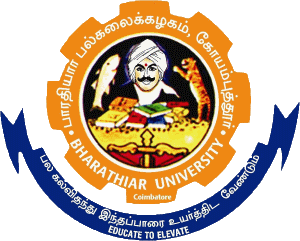 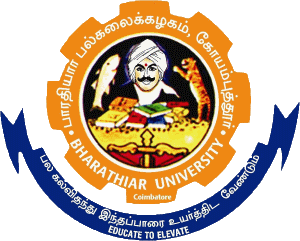 SyllabusAFFILIATEDCOLLEGES2022– 2023onwardsBHARATHIARUNIVERSITY(A State University, Accredited with “A” Grade by NAAC,Ranked 13thamongIndianUniversitiesby MHRD- NIRF,WorldRanking:Times-801-1000,Shanghai-901-1000,URAP–1047)Coimbatore-641046,TamilNadu, India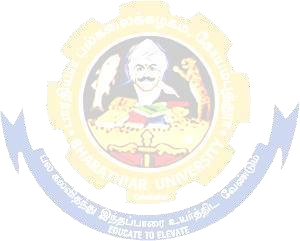 222BHARATHIARUNIVERSITY::COIMBATORE641046B.COMCS(CorporateSecretaryship)(CBSCPATTERN)(Forthe studentsadmitted duringthe academicyear2022–23 onwards)      NAAN MUDHALVAN SKILL COURSE  -  External 25 Marks will be assessed by  Industry and Internal will be       offered  by   respective  course teacher         (The Viva should be conducted by calling External Experts in V Semester. The External Experts will be arranged by the University)Value added courses:Minimum2 and Maximum5 for each Department for entire program- It is optional for affiliated colleges.Job oriented certificate courses: Two courses (Each Department for entire program)- It isoptional foraffiliatedcolleges.$ Includes50%/30% continuous internal assessment marks for the ory and practica lpapers respectively.**No University Examinations. Only Continuous Internal Assessment*(CIA)NoContinuousInternalAssessment(CIA).OnlyUniversityExamination .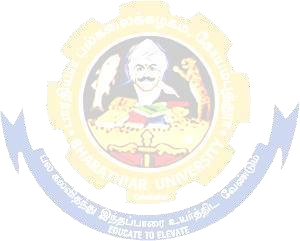 SCHEMEOFEXAMINATIONS:CBCSPatternSEMESTER-IS-Strong;M-Medium; L-LowSEMESTER-IS-Strong;M-Medium; L-LowSEMESTERIS-Strong;M-Medium; L-Low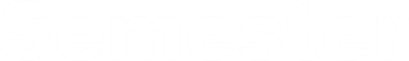 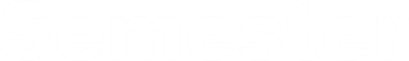 SEMESTER-IIS-Strong;M-Medium; L-LowSEMESTER-II*S-Strong;M-Medium;L-LowSEMESTER-II*S-Strong;M-Medium;L-LowSEMESTER-III*S-Strong;M-Medium;L-LowSEMESTER-III*S-Strong;M-Medium;L-LowSEMESTER-III*S-Strong;M-Medium;L-LowSEMESTER-III*S-Strong;M-Medium;L-LowSEMESTER-III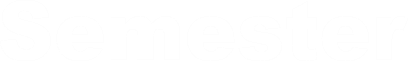 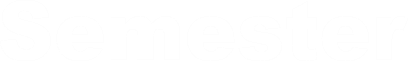 SEMESTER-IV*S-Strong;M-Medium;L-LowSEMESTER-IV*S-Strong;M-Medium;L-LowSEMESTER-IV*S-Strong;M-Medium;L-LowS-Strong;M-Medium;L-LowSEMESTER-V*S-Strong;M-Medium;L-LowSEMESTER-V*S-Strong;M-Medium;L-LowSEMESTER-V*S-Strong;M-Medium;L-LowSEMESTER-V*S-Strong;M-Medium;L-LowSEMESTER-VSEMESTER-V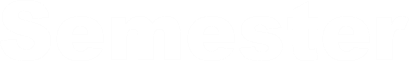 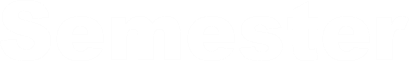 SEMESTER-VISEMESTER-VI*S-Strong;M-Medium;L-LowSEMESTER VI*S-Strong;M-Medium;L-LowSEMESTERVI*S-Strong;M-Medium;L-LowSEMESTER-VPage 66 of 89SEMESTER-V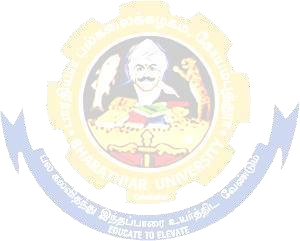 *S-Strong;M-Medium;L-LowSEMESTER-V*S-Strong;M-Medium;L-LowSEMESTER-VI*S-Strong;M-Medium;L-LowSEMESTER-VI*S-Strong;M-Medium;L-LowSEMESTER-VI*S-Strong;M-Medium;L-LowSEMESTER-VISEMESTERVI*S-Strong;M-Medium;L-LowSEMESTER-VIS-Strong;M-Medium;L-LowBHARATHIAR UNIVERSITY : : COIMBATORE 641 406GUIDELINESFORCONDUCTINGVALUEADDEDCOURSE SCourseStructureTherequestforapprovalofsyllabus by theconcernedauthoritiesis mandatory atleast15daysbeforethedateofcommencementofthecourse.TheSyllabus(15/30hours),Sche duleandtheDetailsofFacultyhandlingthecourseapprovedbytheDepartmentalCommitteean dforwardedbyHeadoftheDepartmentshouldbeenclosed.Thecourseofferedshouldnotbethesameasanycourselistedinthecurriculumoftherespective programme/oranyotherprogrammeofferedin	University/Colleges.Thevalueaddedcoursesmaybealsoconductedduringweekends/vacation period.ThecoursecanbeofferedanysemesterinthePGProgrammes.Industryexperts/eminentacademiciansfromotherInstitutesare	also	eligible	to	offer thevalueaddedcourse.Thecourse can beoffered onlyif thereareatleast10 students optingforit.Thestudentsmaybeallowedtotakevalueaddedcoursesofferedbyotherdepartmentsafterobta iningpermissionfrom the HeadoftheDepartment offering thecourse.DurationThedurationofvalueaddedcoursesis15(30)periodsoftheoryoramaximumoftheoryandLa boratorycoursesandthecoursecanhaveamaximumofthreehoursperday.Fortheone(two)creditcourseseither15(30)periodsoftheoryoracombinationoftheoryandL aboratorymaybeoffered.Where,2periodsoflaboratory=1periodof theoryEvaluationThevalueaddedcoursesshallcarry100marksandshallbeevaluatedthroughinternal assessmentsonly.TwoAssessments shall beconducted preferablyonein themiddleand theotherattheendofthe coursebytheDepartmentconcerned.Theduration ofassessmentis onehoureach.Thetotalmarksobtainedinthetestsshallbereducedto100marksandroundedtothenearestin teger.The	Head	ofthe	Department	may	identify	a	faculty	memberas	co- ordinatorforthecourse.AcommitteeconsistingoftheHeadoftheDepartment,staffhandlingt hecourse(ifavailable),coordinatorandaseniorFacultymembernominatedbytheHeadoftheDepartmentshallmonitortheevaluationprocess.Thegradesshallbeassignedtothestudentsb ythe	above	committeebasedon theirrelativeperformance.Theco-ordinatorforthecourseisresponsibleformaintainingand	processing therecords with regard to assessment marks andresults.PassingRequirementandGradingThepassingrequirementforvalueaddedcoursesshallbe50%ofthemarksprescribedforthec ourse(Internalassessmentonly)ThegradesO,A+,A,B+,Bobtainedfortheone/twocreditshallfigureintheMarksheetun derthetitle‘ValueAddedCourses’.TheothergradesRA, SAwill not figure in themark sheet.Thecreditsearnedthroughvalueaddedcoursesshallnotbeconsideredforcalculating GPAand CGPA.Thecreditsearnedthroughvalueaddedcoursesshallnotbeconsideredforclassification ofdegree.If thecourseisofferedduringanysemester,itwillappearinthatsemester'smarksheet.How everifthecourseisofferedinsummer/wintervacations,thecoursewillbeincludedintheg radesheetofthesubsequentsemester.MaximumNumberofCoursesAstudentcan	earna	maximumof	3credits	duringtheentireprogrammeofstudybyattendingvalueaddedcourseswhichwouldb eoverandabovetherequiredmaximumnumberof credits fortheaward of thedegrees.FinancialCommitmentTheexpenditure	tobeincurred	fortheconduct	ofvalueaddedcoursesshouldbemetfromnominalfeescollectedfromthestudents ataratefixedbytheUniversity.Howeveranyadditionalexpendituremaybesupportedbythefun ds	of	theDepartment.APPLICATION FOR CONDUCTING VALUEADDEDCOURSESNameoftheDepartment:PGprogramme:Detailsof theValueAddedCourses:Nameofthe ValueAddedCoursesTypeofValueAddedCourses(Theory/Lab/Labinte gratedTheory/others)ShortDescription	Enclosure1enclosed-YES/ NOSyllabusincludingReference	Enclosure2enclosed -YES /NOTargetaudience:Semester (indicate if more than one)OthersDetailsof Facultyhandlingthecourse:Name of the Faculty handling the ValueAddedcourseDetailsincludingdesignationand expertise	Enclosure3enclosed-YES /NOContactdetailsEmail ID	:PhoneNo	:TentativeTimeTable includingdatesofinternalassessments	:	Enclosure4 enclosed-YES/NONumberofstudents optingfor thecourse:DepartmentConsultative Committee -Minutes	:	Enclosure5 enclosed-YES/NONameandDesignationoftheCoordinator:Head of the Department(withdate &seal)Note:*	FeesifanyDETAILS OF COMPLETION OF VALUEADDEDCOURSENameoftheDepartment	:Nameofthe Value Addedcourseoffered	:Nameofthe Facultyofferedthe course:Academic/IndustryNameofthecoordinator	: E-mail	:Contact	:Detailsofstudentsattendedthecourse:(Facultyhandlingthe              (SeniorFacultynominatedbyHOD)course(ifavailable))(Coordinator)	(Head of the Department)(wit hdate&seal)ProgramEducationalObjectives(PEOs)ProgramEducationalObjectives(PEOs)TheB.COMCSprogramdescribeaccomplishmentsthatgraduatesareexpectedtoattainwithinf iveto sevenyears aftergraduationTheB.COMCSprogramdescribeaccomplishmentsthatgraduatesareexpectedtoattainwithinf iveto sevenyears aftergraduationPEO1Demonstrate abilityto adapt to arapidlychangingenvironment bylearningnewskillsand new competencies for application thereof.PEO2Acquirethespiritof compassion, kinshipandcommitmentforNationalHarmonyPEO3ProgressivelyadoptandlearncontinuouslythroughICT modulesPEO4Enablethestudentstoacquireprofessionalqualificationattheearliest.PEO5Prepare young and Capable Company Secretaries and Professional for managingCorporateOrganisation efficiently.ProgramSpecificOutcomes(PSO)ProgramSpecificOutcomes(PSO)Afterthesuccessfulcompletion of B.COMCS program,thestudents areexpectedtoAfterthesuccessfulcompletion of B.COMCS program,thestudents areexpectedtoPSO1Inculcatinganalyticalheartand mindtomanageday- to-daybusinessactivitiesPSO2Solvethepracticalproblems intheareaofCompanyAdministration andGSTinconformitywith theSocietal,Legal and CulturalenvironmentPSO3UnderstandtheproblemsofCorporatesectorandinculcateintherequiredskillsforbett er Corporate Management.PSO4BeanactivememberofacorporateteamwithLeadershipAttitude.ProgramOutcomes (POs)ProgramOutcomes (POs)Afterthesuccessfulcompletion of B.COMCS program,thestudents areexpectedtoAfterthesuccessfulcompletion of B.COMCS program,thestudents areexpectedtoPO1Becomeknowledgeableinthe subjectofCorporate Laws andapplytheprinciples ofthesameto therequirementsoftheEmployer/ Institution/OwnBusinessorEnterprise.PO2GainAnalyticalskillsinthefield/areaofAccountingandTaxationPO3Understand and Appreciate Professional Ethics, Community Living and NationBuildingInitiatives.PO4Capableofhandlingseveraldepartments in companies.PO5Understandingand givingsolutionstovariousFinancialProblems.PO6Ableto identifyand adopt complianceformalities in CompanyAdministrationCourse CodeCourse CodeTitleof theCourseCreditsHoursHoursHoursMaximumMarksMaximumMarksMaximumMarksMaximumMarksCourse CodeCourse CodeTitleof theCourseCreditsTheoryPracticalPracticalCIAESETotalTotalFIRSTSEMESTERFIRSTSEMESTERFIRSTSEMESTERFIRSTSEMESTERFIRSTSEMESTERFIRSTSEMESTERFIRSTSEMESTERFIRSTSEMESTERFIRSTSEMESTERFIRSTSEMESTERFIRSTSEMESTER11T/M/H11T/M/HLanguage-I46--505010010012E12EEnglish-I46--505010010013A13ACoreI– Financial Accounting45--505010010013B13BCoreII–BusinessManagement45--50501001001AA1AASupportive-I ManagerialEconomics46--50501001001FA1FAEnvironmentalStudies*22---505050TotalTotalTotal2230250300550550SECONDSEMESTERSECONDSEMESTERSECONDSEMESTERSECONDSEMESTERSECONDSEMESTERSECONDSEMESTERSECONDSEMESTERSECONDSEMESTERSECONDSEMESTERSECONDSEMESTERSECONDSEMESTER21T/M/H21T/M/HLanguage-II46--505010010022E22EEnglish-II24--25255050        2NM        2NMSkilled Based Subject - I – Naan Mudhalvan Scheme –  Effective English –Cambridge – Language Proficiency for Employabilityhttp://kb.naanmudhalvan.in/Bharathi ar_University_(BU)2225    25505023A23ACoreIII–Advanced FinancialAccounting46--505010010023B23BCoreIV– Law of Insurance46--50501001002AA2AASupportive II – Fundamental ofInformationTechnology34--3045 75 752FB2FBValue Education – HumanRights*22---505050TotalTotalTotal2130230295525525THIRDSEMESTERTHIRDSEMESTERTHIRDSEMESTERTHIRDSEMESTERTHIRDSEMESTERTHIRDSEMESTERTHIRDSEMESTERTHIRDSEMESTERTHIRDSEMESTERTHIRDSEMESTERTHIRDSEMESTER31T31TLanguage-III24505010010032 E32 EEnglish – III24505010010033A33ACore V – Higher Financial Accounting45--505010010033B33BCore VI – Commercial Law44505010010033C33CCoreVII–CompanyLaw and Secretarial Practice44--50501001003AC3ACSupportive : III – BusinessMathematics44--50501001003ZA3ZASkillbasedSubject- II Corporate Communication33--304575753FB/3FB/Tamil**/AdvancedTamil*22--5050503FC/3FC/(or)Non-Major Elective–I:22--5050503FD/3FD/YogaforHumanExcellence*22--5050503FG3FG/Women’sRights*22--505050ConstitutionofIndia*TotalTotalTotal2530--330395725725FOURTHSEMESTERFOURTHSEMESTERFOURTHSEMESTERFOURTHSEMESTERFOURTHSEMESTERFOURTHSEMESTERFOURTHSEMESTERFOURTHSEMESTERFOURTHSEMESTERFOURTHSEMESTERFOURTHSEMESTER41TLanguage-IVLanguage-IV24505050100100      42E   English  -  IV   English  -  IV     2    450505010010043ACoreVIII–CorporateAccountingCoreVIII–CorporateAccounting45-    50    50   5010010043BCore IX -Advanced Company Law and Secretarial PracticeCore IX -Advanced Company Law and Secretarial Practice44-50505010010043CCoreX–GeneralLawsCoreX–GeneralLaws44- 50 50501001004ADSupportive:IV- BusinessStatisticsSupportive:IV- BusinessStatistics44-5050501001004NMSkillbasedSubject-3 -NanMudhalvan – office Fundamentals-Digital Skills for Emplyabilityhttp://kb.naanmudhalvan.in/BharathiarSkillbasedSubject-3 -NanMudhalvan – office Fundamentals-Digital Skills for Emplyabilityhttp://kb.naanmudhalvan.in/Bharathiar     232525    2550504NM_University_(BU)_University_(BU)     232525    2550504FB/4FETamil ** / Advanced Tamil*(or)Non-majorelective–II:GeneralAwareness*Tamil ** / Advanced Tamil*(or)Non-majorelective–II:GeneralAwareness*22505050TotalTotal24273325325375700700FIFTHSEMESTERFIFTHSEMESTERFIFTHSEMESTERFIFTHSEMESTERFIFTHSEMESTERFIFTHSEMESTERFIFTHSEMESTERFIFTHSEMESTERFIFTHSEMESTERFIFTHSEMESTERFIFTHSEMESTER53ACoreXI– Cost AccountingCoreXI– Cost Accounting45-50505010010053BCoreXII– IndustrialLawCoreXII– IndustrialLaw46-50505010010053CCoreXIII– Advanced CorporateAccountingCoreXIII– Advanced CorporateAccounting46-50505010010053DCoreXIV– TaxationCoreXIV– Taxation46-5050501001005EA/5EB/5ECElective–I:Elective–I:34-50505010010057AInstitutionalTraining(One Month)InstitutionalTraining(One Month)2--5050505ZPSkill based Subject- 3 :MS Officeand Tally2013 Version(Practical)Skill based Subject- 3 :MS Officeand Tally2013 Version(Practical)333030457575TotalTotal24273280280345625625SIXTHSEMESTERSIXTHSEMESTERSIXTHSEMESTERSIXTHSEMESTERSIXTHSEMESTERSIXTHSEMESTERSIXTHSEMESTERSIXTHSEMESTERSIXTHSEMESTERSIXTHSEMESTERSIXTHSEMESTER63A63ACoreXV– Security Laws and Financial Markets34-50505010010063B63BCoreXVI- CorporateLaws45-50505010010063C63CCoreXVII– Management    Accountng46-50505010010063D63DCore XVIII -Secretarial Audit  and Standards34-505050   100   1006EA/6EB/6EC6EA/6EB/6ECElective –II34-505050  100  1006ED/6EE/6EF6ED/6EE/6EFElective –III:34-30304575    6NM    6NMSkill Based Subject-4– NaanMudhalvan – Fin Tech Course – 2 (Capital Markets/Digital Marketing/Operational Logistics)http://kb.naanmudhalvan.in/Bharathiar_University_(BU)232525    255067A67AExtensionActivities @2--5050-50Total2430355355320675Grand Total14017461770177020303800Online courses will beimplemented fromnextacademic year 2023-2024Online courses will beimplemented fromnextacademic year 2023-2024Online courses will beimplemented fromnextacademic year 2023-2024Online courses will beimplemented fromnextacademic year 2023-2024Online courses will beimplemented fromnextacademic year 2023-2024Online courses will beimplemented fromnextacademic year 2023-2024Online courses will beimplemented fromnextacademic year 2023-2024Online courses will beimplemented fromnextacademic year 2023-2024Online courses will beimplemented fromnextacademic year 2023-2024Online courses will beimplemented fromnextacademic year 2023-2024ONLINECOURSESONLINECOURSESONLINECOURSESONLINECOURSESONLINECOURSESONLINECOURSESONLINECOURSESONLINECOURSESListofElectivePapers(Collegescanchooseanyoneofthepapersaselectives)ListofElectivePapers(Collegescanchooseanyoneofthepapersaselectives)ListofElectivePapers(Collegescanchooseanyoneofthepapersaselectives)Elective–IAIntroduction to Industry 4.0Elective–IBFinancialManagementElective–ICBusinessEnvironmentElective–IIAGoodsandServicesTax(GST)Elective–IIBMarketingManagementElective–IICSecuritiesManagementElective- IIIACorporate GovernanceElective- IIIBBigData ApplicationsElective- IIICOrganizationalBehaviorCoursecodeCoursecode13ATITLEOFTHECOURSETITLEOFTHECOURSELLTTPCCoreICoreICoreIFINANCIALACCOUNTINGFINANCIALACCOUNTING55---4Pre-requisitePre-requisitePre-requisiteSyllabus versionSyllabus versionSyllabus versionCourseObjectives:CourseObjectives:CourseObjectives:CourseObjectives:CourseObjectives:CourseObjectives:CourseObjectives:CourseObjectives:CourseObjectives:CourseObjectives:CourseObjectives:Themain objectives ofthis courseareto:Toacquireknowledgeofbasicprinciplesofaccountingtheory,conceptsandconventions, preparation of financial statements, Bank Reconciliation Statement and Bills ofExchange foreffectiveaccountingmanagement.Themain objectives ofthis courseareto:Toacquireknowledgeofbasicprinciplesofaccountingtheory,conceptsandconventions, preparation of financial statements, Bank Reconciliation Statement and Bills ofExchange foreffectiveaccountingmanagement.Themain objectives ofthis courseareto:Toacquireknowledgeofbasicprinciplesofaccountingtheory,conceptsandconventions, preparation of financial statements, Bank Reconciliation Statement and Bills ofExchange foreffectiveaccountingmanagement.Themain objectives ofthis courseareto:Toacquireknowledgeofbasicprinciplesofaccountingtheory,conceptsandconventions, preparation of financial statements, Bank Reconciliation Statement and Bills ofExchange foreffectiveaccountingmanagement.Themain objectives ofthis courseareto:Toacquireknowledgeofbasicprinciplesofaccountingtheory,conceptsandconventions, preparation of financial statements, Bank Reconciliation Statement and Bills ofExchange foreffectiveaccountingmanagement.Themain objectives ofthis courseareto:Toacquireknowledgeofbasicprinciplesofaccountingtheory,conceptsandconventions, preparation of financial statements, Bank Reconciliation Statement and Bills ofExchange foreffectiveaccountingmanagement.Themain objectives ofthis courseareto:Toacquireknowledgeofbasicprinciplesofaccountingtheory,conceptsandconventions, preparation of financial statements, Bank Reconciliation Statement and Bills ofExchange foreffectiveaccountingmanagement.Themain objectives ofthis courseareto:Toacquireknowledgeofbasicprinciplesofaccountingtheory,conceptsandconventions, preparation of financial statements, Bank Reconciliation Statement and Bills ofExchange foreffectiveaccountingmanagement.Themain objectives ofthis courseareto:Toacquireknowledgeofbasicprinciplesofaccountingtheory,conceptsandconventions, preparation of financial statements, Bank Reconciliation Statement and Bills ofExchange foreffectiveaccountingmanagement.Themain objectives ofthis courseareto:Toacquireknowledgeofbasicprinciplesofaccountingtheory,conceptsandconventions, preparation of financial statements, Bank Reconciliation Statement and Bills ofExchange foreffectiveaccountingmanagement.Themain objectives ofthis courseareto:Toacquireknowledgeofbasicprinciplesofaccountingtheory,conceptsandconventions, preparation of financial statements, Bank Reconciliation Statement and Bills ofExchange foreffectiveaccountingmanagement.ExpectedCourseOutcomes:ExpectedCourseOutcomes:ExpectedCourseOutcomes:ExpectedCourseOutcomes:ExpectedCourseOutcomes:ExpectedCourseOutcomes:ExpectedCourseOutcomes:ExpectedCourseOutcomes:ExpectedCourseOutcomes:ExpectedCourseOutcomes:ExpectedCourseOutcomes:Onthesuccessfulcompletion ofthecourse, studentswill beable to:Onthesuccessfulcompletion ofthecourse, studentswill beable to:Onthesuccessfulcompletion ofthecourse, studentswill beable to:Onthesuccessfulcompletion ofthecourse, studentswill beable to:Onthesuccessfulcompletion ofthecourse, studentswill beable to:Onthesuccessfulcompletion ofthecourse, studentswill beable to:Onthesuccessfulcompletion ofthecourse, studentswill beable to:Onthesuccessfulcompletion ofthecourse, studentswill beable to:Onthesuccessfulcompletion ofthecourse, studentswill beable to:Onthesuccessfulcompletion ofthecourse, studentswill beable to:Onthesuccessfulcompletion ofthecourse, studentswill beable to:1Recallthe fundamentalconcepts ofaccountingandbookkeepingRecallthe fundamentalconcepts ofaccountingandbookkeepingRecallthe fundamentalconcepts ofaccountingandbookkeepingRecallthe fundamentalconcepts ofaccountingandbookkeepingRecallthe fundamentalconcepts ofaccountingandbookkeepingK1&K2K1&K2K1&K2K1&K2K1&K22Solvetheerrorsin bookkeepingand identifytheeffect of BRS inanenterpriseSolvetheerrorsin bookkeepingand identifytheeffect of BRS inanenterpriseSolvetheerrorsin bookkeepingand identifytheeffect of BRS inanenterpriseSolvetheerrorsin bookkeepingand identifytheeffect of BRS inanenterpriseSolvetheerrorsin bookkeepingand identifytheeffect of BRS inanenterpriseK3K3K3K3K33Awareof Billsofexchange anditstransaction,including AccommodationbillsAwareof Billsofexchange anditstransaction,including AccommodationbillsAwareof Billsofexchange anditstransaction,including AccommodationbillsAwareof Billsofexchange anditstransaction,including AccommodationbillsAwareof Billsofexchange anditstransaction,including AccommodationbillsK3K3K3K3K34Togainknowledgeabout thepreparationoffinal AccountsTogainknowledgeabout thepreparationoffinal AccountsTogainknowledgeabout thepreparationoffinal AccountsTogainknowledgeabout thepreparationoffinal AccountsTogainknowledgeabout thepreparationoffinal AccountsK2K2K2K2K25UnderstandtheAccount currentstatementandprocedureforcalculationofAverageduedatemethodsUnderstandtheAccount currentstatementandprocedureforcalculationofAverageduedatemethodsUnderstandtheAccount currentstatementandprocedureforcalculationofAverageduedatemethodsUnderstandtheAccount currentstatementandprocedureforcalculationofAverageduedatemethodsUnderstandtheAccount currentstatementandprocedureforcalculationofAverageduedatemethodsK3K3K3K3K3K1-Remember;K2-Understand;K3-Apply;K4-Analyze;K5-Evaluate;K6-CreateK1-Remember;K2-Understand;K3-Apply;K4-Analyze;K5-Evaluate;K6-CreateK1-Remember;K2-Understand;K3-Apply;K4-Analyze;K5-Evaluate;K6-CreateK1-Remember;K2-Understand;K3-Apply;K4-Analyze;K5-Evaluate;K6-CreateK1-Remember;K2-Understand;K3-Apply;K4-Analyze;K5-Evaluate;K6-CreateK1-Remember;K2-Understand;K3-Apply;K4-Analyze;K5-Evaluate;K6-CreateK1-Remember;K2-Understand;K3-Apply;K4-Analyze;K5-Evaluate;K6-CreateK1-Remember;K2-Understand;K3-Apply;K4-Analyze;K5-Evaluate;K6-CreateK1-Remember;K2-Understand;K3-Apply;K4-Analyze;K5-Evaluate;K6-CreateK1-Remember;K2-Understand;K3-Apply;K4-Analyze;K5-Evaluate;K6-CreateK1-Remember;K2-Understand;K3-Apply;K4-Analyze;K5-Evaluate;K6-CreateUnit:1Unit:1BasicConceptsOfAccountingBasicConceptsOfAccountingBasicConceptsOfAccounting10--hours10--hours10--hours10--hours10--hours10--hoursIntroduction–Accountingprinciples,ConceptsandConventions–Journal– LedgerSubsidiarybooks.Introduction–Accountingprinciples,ConceptsandConventions–Journal– LedgerSubsidiarybooks.Introduction–Accountingprinciples,ConceptsandConventions–Journal– LedgerSubsidiarybooks.Introduction–Accountingprinciples,ConceptsandConventions–Journal– LedgerSubsidiarybooks.Introduction–Accountingprinciples,ConceptsandConventions–Journal– LedgerSubsidiarybooks.Introduction–Accountingprinciples,ConceptsandConventions–Journal– LedgerSubsidiarybooks.Introduction–Accountingprinciples,ConceptsandConventions–Journal– LedgerSubsidiarybooks.Introduction–Accountingprinciples,ConceptsandConventions–Journal– LedgerSubsidiarybooks.Introduction–Accountingprinciples,ConceptsandConventions–Journal– LedgerSubsidiarybooks.Introduction–Accountingprinciples,ConceptsandConventions–Journal– LedgerSubsidiarybooks.Introduction–Accountingprinciples,ConceptsandConventions–Journal– LedgerSubsidiarybooks.Unit:2Unit:2AccountingBooksandRecordsAccountingBooksandRecordsAccountingBooksandRecords13--hours13--hours13--hours13--hours13--hours13--hoursPreparationoftrial balance–Rectificationoferrors –Bankreconciliationstatement.Preparationoftrial balance–Rectificationoferrors –Bankreconciliationstatement.Preparationoftrial balance–Rectificationoferrors –Bankreconciliationstatement.Preparationoftrial balance–Rectificationoferrors –Bankreconciliationstatement.Preparationoftrial balance–Rectificationoferrors –Bankreconciliationstatement.Preparationoftrial balance–Rectificationoferrors –Bankreconciliationstatement.Preparationoftrial balance–Rectificationoferrors –Bankreconciliationstatement.Preparationoftrial balance–Rectificationoferrors –Bankreconciliationstatement.Preparationoftrial balance–Rectificationoferrors –Bankreconciliationstatement.Preparationoftrial balance–Rectificationoferrors –Bankreconciliationstatement.Preparationoftrial balance–Rectificationoferrors –Bankreconciliationstatement.Unit:3Unit:3FinalAccountsFinalAccounts20--hours20--hours20--hours20--hours20--hours20--hours20--hoursFinalAccountsofSoleTradersFinalAccountsofSoleTradersFinalAccountsofSoleTradersFinalAccountsofSoleTradersFinalAccountsofSoleTradersFinalAccountsofSoleTradersFinalAccountsofSoleTradersFinalAccountsofSoleTradersFinalAccountsofSoleTradersFinalAccountsofSoleTradersFinalAccountsofSoleTradersUnit:4Unit:4NegotiableInstrumentsNegotiableInstruments15-hours15-hours15-hours15-hours15-hours15-hours15-hoursBillsofExchange,AccountingofNon-tradingConcernsBillsofExchange,AccountingofNon-tradingConcernsBillsofExchange,AccountingofNon-tradingConcernsBillsofExchange,AccountingofNon-tradingConcernsBillsofExchange,AccountingofNon-tradingConcernsBillsofExchange,AccountingofNon-tradingConcernsBillsofExchange,AccountingofNon-tradingConcernsBillsofExchange,AccountingofNon-tradingConcernsBillsofExchange,AccountingofNon-tradingConcernsBillsofExchange,AccountingofNon-tradingConcernsBillsofExchange,AccountingofNon-tradingConcernsUnit:5Unit:5AccountCurrentandAverageDueDateAccountCurrentandAverageDueDate15—hours15—hours15—hours15—hours15—hours15—hours15—hoursAccountCurrent –Average DueDate.AccountCurrent –Average DueDate.AccountCurrent –Average DueDate.AccountCurrent –Average DueDate.AccountCurrent –Average DueDate.AccountCurrent –Average DueDate.AccountCurrent –Average DueDate.AccountCurrent –Average DueDate.AccountCurrent –Average DueDate.AccountCurrent –Average DueDate.AccountCurrent –Average DueDate.Unit:6Unit:6ContemporaryIssues2hoursExpertlectures,onlineseminars –webinarsExpertlectures,onlineseminars –webinarsExpertlectures,onlineseminars –webinarsExpertlectures,onlineseminars –webinarsTotalLecturehours75—hoursDistributionofMarks:20% Theory,80%ProblemsDistributionofMarks:20% Theory,80%ProblemsDistributionofMarks:20% Theory,80%ProblemsDistributionofMarks:20% Theory,80%ProblemsTextBook(s)TextBook(s)TextBook(s)TextBook(s)1S.P.Jain&K.L. Narang –Advanced Accountancy.S.P.Jain&K.L. Narang –Advanced Accountancy.S.P.Jain&K.L. Narang –Advanced Accountancy.2T.S.Reddy&Murthy–Financial AccountingT.S.Reddy&Murthy–Financial AccountingT.S.Reddy&Murthy–Financial Accounting3N.Vinayakam, P.L.Mani, K.L.Nagarajan – Principles of Accountancy – S.Chand& CompanyLtd.,N.Vinayakam, P.L.Mani, K.L.Nagarajan – Principles of Accountancy – S.Chand& CompanyLtd.,N.Vinayakam, P.L.Mani, K.L.Nagarajan – Principles of Accountancy – S.Chand& CompanyLtd.,4T.S.Grewal–IntroductiontoAccountancy-S.Chand&CompanyLtd.,T.S.Grewal–IntroductiontoAccountancy-S.Chand&CompanyLtd.,T.S.Grewal–IntroductiontoAccountancy-S.Chand&CompanyLtd.,ReferenceBooksReferenceBooksReferenceBooksReferenceBooks1ShuklaM.C.&GrewalT.S. –AdvancedAccounting.ShuklaM.C.&GrewalT.S. –AdvancedAccounting.ShuklaM.C.&GrewalT.S. –AdvancedAccounting.2GuptaR.L&RadhaswamyM.–AdvancedAccounting.GuptaR.L&RadhaswamyM.–AdvancedAccounting.GuptaR.L&RadhaswamyM.–AdvancedAccounting.RelatedOnlineContents[MOOC,SWAYAM, NPTEL,Websitesetc.]RelatedOnlineContents[MOOC,SWAYAM, NPTEL,Websitesetc.]RelatedOnlineContents[MOOC,SWAYAM, NPTEL,Websitesetc.]RelatedOnlineContents[MOOC,SWAYAM, NPTEL,Websitesetc.]1Frontaccounting. FinancialaccountingFrontaccounting. FinancialaccountingFrontaccounting. Financialaccounting3BasicaccountingconceptBasicaccountingconceptBasicaccountingconceptCourseDesignedBy:Sathiyavanisathiyavanis@skacas.ac.inCourseDesignedBy:Sathiyavanisathiyavanis@skacas.ac.inCourseDesignedBy:Sathiyavanisathiyavanis@skacas.ac.inCourseDesignedBy:Sathiyavanisathiyavanis@skacas.ac.inMappingwithProgrammeOutcomesMappingwithProgrammeOutcomesMappingwithProgrammeOutcomesMappingwithProgrammeOutcomesMappingwithProgrammeOutcomesMappingwithProgrammeOutcomesCOsPO1PO2PO3PO4PO5CO1SSMMMCO2MMMMMCO3SSMMSCO4SMMMSCO5SMSSSCoursecodeCoursecode13BTITLEOFTHECOURSETITLEOFTHECOURSELLTTPCCoreIICoreIICoreIIBUSINESSMANAGEMENTBUSINESSMANAGEMENT55---4Pre-requisitePre-requisitePre-requisiteSyllabus versionSyllabus versionSyllabus versionCourseObjectives:CourseObjectives:CourseObjectives:CourseObjectives:CourseObjectives:CourseObjectives:CourseObjectives:CourseObjectives:CourseObjectives:CourseObjectives:CourseObjectives:Themain objectives of this courseareto:Thesubjectaims toeducateon thefunctionsand theoriesofmanagement.Toorganizationstructure,communicationskills,andleadershipqualitiesandbuildcomp etencies amongthestudentsas entrepreneursand managersThemain objectives of this courseareto:Thesubjectaims toeducateon thefunctionsand theoriesofmanagement.Toorganizationstructure,communicationskills,andleadershipqualitiesandbuildcomp etencies amongthestudentsas entrepreneursand managersThemain objectives of this courseareto:Thesubjectaims toeducateon thefunctionsand theoriesofmanagement.Toorganizationstructure,communicationskills,andleadershipqualitiesandbuildcomp etencies amongthestudentsas entrepreneursand managersThemain objectives of this courseareto:Thesubjectaims toeducateon thefunctionsand theoriesofmanagement.Toorganizationstructure,communicationskills,andleadershipqualitiesandbuildcomp etencies amongthestudentsas entrepreneursand managersThemain objectives of this courseareto:Thesubjectaims toeducateon thefunctionsand theoriesofmanagement.Toorganizationstructure,communicationskills,andleadershipqualitiesandbuildcomp etencies amongthestudentsas entrepreneursand managersThemain objectives of this courseareto:Thesubjectaims toeducateon thefunctionsand theoriesofmanagement.Toorganizationstructure,communicationskills,andleadershipqualitiesandbuildcomp etencies amongthestudentsas entrepreneursand managersThemain objectives of this courseareto:Thesubjectaims toeducateon thefunctionsand theoriesofmanagement.Toorganizationstructure,communicationskills,andleadershipqualitiesandbuildcomp etencies amongthestudentsas entrepreneursand managersThemain objectives of this courseareto:Thesubjectaims toeducateon thefunctionsand theoriesofmanagement.Toorganizationstructure,communicationskills,andleadershipqualitiesandbuildcomp etencies amongthestudentsas entrepreneursand managersThemain objectives of this courseareto:Thesubjectaims toeducateon thefunctionsand theoriesofmanagement.Toorganizationstructure,communicationskills,andleadershipqualitiesandbuildcomp etencies amongthestudentsas entrepreneursand managersThemain objectives of this courseareto:Thesubjectaims toeducateon thefunctionsand theoriesofmanagement.Toorganizationstructure,communicationskills,andleadershipqualitiesandbuildcomp etencies amongthestudentsas entrepreneursand managersThemain objectives of this courseareto:Thesubjectaims toeducateon thefunctionsand theoriesofmanagement.Toorganizationstructure,communicationskills,andleadershipqualitiesandbuildcomp etencies amongthestudentsas entrepreneursand managersExpectedCourseOutcomes:ExpectedCourseOutcomes:ExpectedCourseOutcomes:ExpectedCourseOutcomes:ExpectedCourseOutcomes:ExpectedCourseOutcomes:ExpectedCourseOutcomes:ExpectedCourseOutcomes:ExpectedCourseOutcomes:ExpectedCourseOutcomes:ExpectedCourseOutcomes:Onthesuccessful completionofthecourse, studentswill beable to:Onthesuccessful completionofthecourse, studentswill beable to:Onthesuccessful completionofthecourse, studentswill beable to:Onthesuccessful completionofthecourse, studentswill beable to:Onthesuccessful completionofthecourse, studentswill beable to:Onthesuccessful completionofthecourse, studentswill beable to:Onthesuccessful completionofthecourse, studentswill beable to:Onthesuccessful completionofthecourse, studentswill beable to:Onthesuccessful completionofthecourse, studentswill beable to:Onthesuccessful completionofthecourse, studentswill beable to:Onthesuccessful completionofthecourse, studentswill beable to:1DiscussNature andscopeofManagement processDiscussNature andscopeofManagement processDiscussNature andscopeofManagement processDiscussNature andscopeofManagement processDiscussNature andscopeofManagement processK1&K2K1&K2K1&K2K1&K2K1&K22DescribePlanninganddecisionmakingprocess.DescribePlanninganddecisionmakingprocess.DescribePlanninganddecisionmakingprocess.DescribePlanninganddecisionmakingprocess.DescribePlanninganddecisionmakingprocess.K2K2K2K2K23ExplainOrganizationandorganizationstructure.ExplainOrganizationandorganizationstructure.ExplainOrganizationandorganizationstructure.ExplainOrganizationandorganizationstructure.ExplainOrganizationandorganizationstructure.K1&K2K1&K2K1&K2K1&K2K1&K24EnumerateTheoriesofmotivationandincentives.EnumerateTheoriesofmotivationandincentives.EnumerateTheoriesofmotivationandincentives.EnumerateTheoriesofmotivationandincentives.EnumerateTheoriesofmotivationandincentives.K2K2K2K2K25DescribeCo-ordinationandcontrolprocess.DescribeCo-ordinationandcontrolprocess.DescribeCo-ordinationandcontrolprocess.DescribeCo-ordinationandcontrolprocess.DescribeCo-ordinationandcontrolprocess.K3K3K3K3K3K1-Remember;K2-Understand;K3-Apply;K4-Analyze;K5-Evaluate;K6–CreateK1-Remember;K2-Understand;K3-Apply;K4-Analyze;K5-Evaluate;K6–CreateK1-Remember;K2-Understand;K3-Apply;K4-Analyze;K5-Evaluate;K6–CreateK1-Remember;K2-Understand;K3-Apply;K4-Analyze;K5-Evaluate;K6–CreateK1-Remember;K2-Understand;K3-Apply;K4-Analyze;K5-Evaluate;K6–CreateK1-Remember;K2-Understand;K3-Apply;K4-Analyze;K5-Evaluate;K6–CreateK1-Remember;K2-Understand;K3-Apply;K4-Analyze;K5-Evaluate;K6–CreateK1-Remember;K2-Understand;K3-Apply;K4-Analyze;K5-Evaluate;K6–CreateK1-Remember;K2-Understand;K3-Apply;K4-Analyze;K5-Evaluate;K6–CreateK1-Remember;K2-Understand;K3-Apply;K4-Analyze;K5-Evaluate;K6–CreateK1-Remember;K2-Understand;K3-Apply;K4-Analyze;K5-Evaluate;K6–CreateUnit:1Unit:1IntroductiontoManagementIntroductiontoManagementIntroductiontoManagement15-hours15-hours15-hours15-hours15-hours15-hoursManagement – meaning – Difference between Management and Administration – Managementisanart/SciencelevelsandfunctionsofManagement–Co-ordinationManagement – meaning – Difference between Management and Administration – Managementisanart/SciencelevelsandfunctionsofManagement–Co-ordinationManagement – meaning – Difference between Management and Administration – Managementisanart/SciencelevelsandfunctionsofManagement–Co-ordinationManagement – meaning – Difference between Management and Administration – Managementisanart/SciencelevelsandfunctionsofManagement–Co-ordinationManagement – meaning – Difference between Management and Administration – Managementisanart/SciencelevelsandfunctionsofManagement–Co-ordinationManagement – meaning – Difference between Management and Administration – Managementisanart/SciencelevelsandfunctionsofManagement–Co-ordinationManagement – meaning – Difference between Management and Administration – Managementisanart/SciencelevelsandfunctionsofManagement–Co-ordinationManagement – meaning – Difference between Management and Administration – Managementisanart/SciencelevelsandfunctionsofManagement–Co-ordinationManagement – meaning – Difference between Management and Administration – Managementisanart/SciencelevelsandfunctionsofManagement–Co-ordinationManagement – meaning – Difference between Management and Administration – Managementisanart/SciencelevelsandfunctionsofManagement–Co-ordinationManagement – meaning – Difference between Management and Administration – Managementisanart/SciencelevelsandfunctionsofManagement–Co-ordinationUnit:2Unit:2PlanningPlanningPlanning15—hours15—hours15—hours15—hours15—hours15—hoursPlanning–Policiesand procedures –Methods –DecisionMakingPlanning–Policiesand procedures –Methods –DecisionMakingPlanning–Policiesand procedures –Methods –DecisionMakingPlanning–Policiesand procedures –Methods –DecisionMakingPlanning–Policiesand procedures –Methods –DecisionMakingPlanning–Policiesand procedures –Methods –DecisionMakingPlanning–Policiesand procedures –Methods –DecisionMakingPlanning–Policiesand procedures –Methods –DecisionMakingPlanning–Policiesand procedures –Methods –DecisionMakingPlanning–Policiesand procedures –Methods –DecisionMakingPlanning–Policiesand procedures –Methods –DecisionMakingUnit:3Unit:3OrganisingOrganising15—hours15—hours15—hours15—hours15—hours15—hours15—hoursOrganising–Structure,Principles –TheoriesofOrganisation–spanofManagement– Centralisation and Decentralisation – Line and staff functions – delegation – FunctionalOrganisation – Formal andInformal Organisation.Organising–Structure,Principles –TheoriesofOrganisation–spanofManagement– Centralisation and Decentralisation – Line and staff functions – delegation – FunctionalOrganisation – Formal andInformal Organisation.Organising–Structure,Principles –TheoriesofOrganisation–spanofManagement– Centralisation and Decentralisation – Line and staff functions – delegation – FunctionalOrganisation – Formal andInformal Organisation.Organising–Structure,Principles –TheoriesofOrganisation–spanofManagement– Centralisation and Decentralisation – Line and staff functions – delegation – FunctionalOrganisation – Formal andInformal Organisation.Organising–Structure,Principles –TheoriesofOrganisation–spanofManagement– Centralisation and Decentralisation – Line and staff functions – delegation – FunctionalOrganisation – Formal andInformal Organisation.Organising–Structure,Principles –TheoriesofOrganisation–spanofManagement– Centralisation and Decentralisation – Line and staff functions – delegation – FunctionalOrganisation – Formal andInformal Organisation.Organising–Structure,Principles –TheoriesofOrganisation–spanofManagement– Centralisation and Decentralisation – Line and staff functions – delegation – FunctionalOrganisation – Formal andInformal Organisation.Organising–Structure,Principles –TheoriesofOrganisation–spanofManagement– Centralisation and Decentralisation – Line and staff functions – delegation – FunctionalOrganisation – Formal andInformal Organisation.Organising–Structure,Principles –TheoriesofOrganisation–spanofManagement– Centralisation and Decentralisation – Line and staff functions – delegation – FunctionalOrganisation – Formal andInformal Organisation.Organising–Structure,Principles –TheoriesofOrganisation–spanofManagement– Centralisation and Decentralisation – Line and staff functions – delegation – FunctionalOrganisation – Formal andInformal Organisation.Organising–Structure,Principles –TheoriesofOrganisation–spanofManagement– Centralisation and Decentralisation – Line and staff functions – delegation – FunctionalOrganisation – Formal andInformal Organisation.Unit:4Unit:4Direction,Motivation &LeadershipDirection,Motivation &Leadership15—hours15—hours15—hours15—hours15—hours15—hours15—hoursDirection – Communication – Motivation – Morale – Leadership – Internal and External Co- ordination-Committees in managementDirection – Communication – Motivation – Morale – Leadership – Internal and External Co- ordination-Committees in managementDirection – Communication – Motivation – Morale – Leadership – Internal and External Co- ordination-Committees in managementDirection – Communication – Motivation – Morale – Leadership – Internal and External Co- ordination-Committees in managementDirection – Communication – Motivation – Morale – Leadership – Internal and External Co- ordination-Committees in managementDirection – Communication – Motivation – Morale – Leadership – Internal and External Co- ordination-Committees in managementDirection – Communication – Motivation – Morale – Leadership – Internal and External Co- ordination-Committees in managementDirection – Communication – Motivation – Morale – Leadership – Internal and External Co- ordination-Committees in managementDirection – Communication – Motivation – Morale – Leadership – Internal and External Co- ordination-Committees in managementDirection – Communication – Motivation – Morale – Leadership – Internal and External Co- ordination-Committees in managementDirection – Communication – Motivation – Morale – Leadership – Internal and External Co- ordination-Committees in managementUnit:5Unit:5ControlProcessControlProcess13—hours13—hours13—hours13—hours13—hours13—hours13—hoursControlprocess–Source Tools –CPM–PERT–socialresponsibilitiesofBusinessControlprocess–Source Tools –CPM–PERT–socialresponsibilitiesofBusinessControlprocess–Source Tools –CPM–PERT–socialresponsibilitiesofBusinessControlprocess–Source Tools –CPM–PERT–socialresponsibilitiesofBusinessControlprocess–Source Tools –CPM–PERT–socialresponsibilitiesofBusinessControlprocess–Source Tools –CPM–PERT–socialresponsibilitiesofBusinessControlprocess–Source Tools –CPM–PERT–socialresponsibilitiesofBusinessControlprocess–Source Tools –CPM–PERT–socialresponsibilitiesofBusinessControlprocess–Source Tools –CPM–PERT–socialresponsibilitiesofBusinessControlprocess–Source Tools –CPM–PERT–socialresponsibilitiesofBusinessControlprocess–Source Tools –CPM–PERT–socialresponsibilitiesofBusinessUnit:6Unit:6ContemporaryIssuesContemporaryIssues2hours2hours2hours2hours2hours2hours2hoursExpertlectures,onlineseminars –webinarsExpertlectures,onlineseminars –webinarsExpertlectures,onlineseminars –webinarsExpertlectures,onlineseminars –webinarsExpertlectures,onlineseminars –webinarsExpertlectures,onlineseminars –webinarsExpertlectures,onlineseminars –webinarsExpertlectures,onlineseminars –webinarsExpertlectures,onlineseminars –webinarsExpertlectures,onlineseminars –webinarsExpertlectures,onlineseminars –webinarsTotalLecturehoursTotalLecturehours75—hours75—hours75—hours75—hours75—hours75—hours75—hoursTextBook(s)TextBook(s)1Ramasamy.T-PrinciplesofManagement2DinkarPagare-BusinessManagement3TripathiP.C.,Reddy.P.-PrinciplesofManagementReferenceBooksReferenceBooks1Koontz&O’Donnell – PrinciplesofManagement.2Dr.Saxen–BusinessAdministrationandManagement.3Chatterjee–AnintroductiontoManagement ofPrinciplesandtechniquesRelatedOnlineContents[MOOC,SWAYAM, NPTEL,Websitesetc.]RelatedOnlineContents[MOOC,SWAYAM, NPTEL,Websitesetc.]1Businessstudy2BusinessmanagementCourseDesignedBy:Mrs.S.Sathiyavani	sathiyavanis@skacas.ac.inCourseDesignedBy:Mrs.S.Sathiyavani	sathiyavanis@skacas.ac.inMappingwithProgrammeOutcomesMappingwithProgrammeOutcomesMappingwithProgrammeOutcomesMappingwithProgrammeOutcomesMappingwithProgrammeOutcomesMappingwithProgrammeOutcomesCOsPO1PO2PO3PO4PO5CO1SSMMMCO2MMMMMCO3SSMMSCO4SMMMSCO5SMSSSCoursecodeCoursecode1AATITLEOFTHECOURSETITLEOFTHECOURSELTTPCSupportive ISupportive ISupportive IMANAGERIALECONOMICSMANAGERIALECONOMICS6---4Pre-requisitePre-requisitePre-requisiteSyllabus versionSyllabus versionCourseObjectives:CourseObjectives:CourseObjectives:CourseObjectives:CourseObjectives:CourseObjectives:CourseObjectives:CourseObjectives:CourseObjectives:CourseObjectives:Themain objectives ofthis courseareto:Toaimtoknowthe economicgoalsofthefirms andcapitaldecisionmaking.TounderstandardthedifferentmarketconditionThemain objectives ofthis courseareto:Toaimtoknowthe economicgoalsofthefirms andcapitaldecisionmaking.TounderstandardthedifferentmarketconditionThemain objectives ofthis courseareto:Toaimtoknowthe economicgoalsofthefirms andcapitaldecisionmaking.TounderstandardthedifferentmarketconditionThemain objectives ofthis courseareto:Toaimtoknowthe economicgoalsofthefirms andcapitaldecisionmaking.TounderstandardthedifferentmarketconditionThemain objectives ofthis courseareto:Toaimtoknowthe economicgoalsofthefirms andcapitaldecisionmaking.TounderstandardthedifferentmarketconditionThemain objectives ofthis courseareto:Toaimtoknowthe economicgoalsofthefirms andcapitaldecisionmaking.TounderstandardthedifferentmarketconditionThemain objectives ofthis courseareto:Toaimtoknowthe economicgoalsofthefirms andcapitaldecisionmaking.TounderstandardthedifferentmarketconditionThemain objectives ofthis courseareto:Toaimtoknowthe economicgoalsofthefirms andcapitaldecisionmaking.TounderstandardthedifferentmarketconditionThemain objectives ofthis courseareto:Toaimtoknowthe economicgoalsofthefirms andcapitaldecisionmaking.TounderstandardthedifferentmarketconditionThemain objectives ofthis courseareto:Toaimtoknowthe economicgoalsofthefirms andcapitaldecisionmaking.TounderstandardthedifferentmarketconditionExpectedCourseOutcomes:ExpectedCourseOutcomes:ExpectedCourseOutcomes:ExpectedCourseOutcomes:ExpectedCourseOutcomes:ExpectedCourseOutcomes:ExpectedCourseOutcomes:ExpectedCourseOutcomes:ExpectedCourseOutcomes:ExpectedCourseOutcomes:Onthesuccessful completionofthecourse, studentswill beable to:Onthesuccessful completionofthecourse, studentswill beable to:Onthesuccessful completionofthecourse, studentswill beable to:Onthesuccessful completionofthecourse, studentswill beable to:Onthesuccessful completionofthecourse, studentswill beable to:Onthesuccessful completionofthecourse, studentswill beable to:Onthesuccessful completionofthecourse, studentswill beable to:Onthesuccessful completionofthecourse, studentswill beable to:Onthesuccessful completionofthecourse, studentswill beable to:Onthesuccessful completionofthecourse, studentswill beable to:1Tounderstandthebasicconceptsofmanagerialeconomics.Tounderstandthebasicconceptsofmanagerialeconomics.Tounderstandthebasicconceptsofmanagerialeconomics.Tounderstandthebasicconceptsofmanagerialeconomics.Tounderstandthebasicconceptsofmanagerialeconomics.Tounderstandthebasicconceptsofmanagerialeconomics.Tounderstandthebasicconceptsofmanagerialeconomics.K1K12Toknowtheeconomic goalsof thefirmsandcapitaldecision making.Toknowtheeconomic goalsof thefirmsandcapitaldecision making.Toknowtheeconomic goalsof thefirmsandcapitaldecision making.Toknowtheeconomic goalsof thefirmsandcapitaldecision making.Toknowtheeconomic goalsof thefirmsandcapitaldecision making.Toknowtheeconomic goalsof thefirmsandcapitaldecision making.Toknowtheeconomic goalsof thefirmsandcapitaldecision making.K2K23Toacquaint knowledgeaboutthecost conceptsandpricingpoliciesmethodsToacquaint knowledgeaboutthecost conceptsandpricingpoliciesmethodsToacquaint knowledgeaboutthecost conceptsandpricingpoliciesmethodsToacquaint knowledgeaboutthecost conceptsandpricingpoliciesmethodsToacquaint knowledgeaboutthecost conceptsandpricingpoliciesmethodsToacquaint knowledgeaboutthecost conceptsandpricingpoliciesmethodsToacquaint knowledgeaboutthecost conceptsandpricingpoliciesmethodsK3K34Tofindtheeffectofnon– pricefactorsonproductsandservicesofmonopolyandoligopolyfirms.Tofindtheeffectofnon– pricefactorsonproductsandservicesofmonopolyandoligopolyfirms.Tofindtheeffectofnon– pricefactorsonproductsandservicesofmonopolyandoligopolyfirms.Tofindtheeffectofnon– pricefactorsonproductsandservicesofmonopolyandoligopolyfirms.Tofindtheeffectofnon– pricefactorsonproductsandservicesofmonopolyandoligopolyfirms.Tofindtheeffectofnon– pricefactorsonproductsandservicesofmonopolyandoligopolyfirms.Tofindtheeffectofnon– pricefactorsonproductsandservicesofmonopolyandoligopolyfirms.K3K35Tounderstandtheconceptsprofitmanagementandthebusiness cycle.Tounderstandtheconceptsprofitmanagementandthebusiness cycle.Tounderstandtheconceptsprofitmanagementandthebusiness cycle.Tounderstandtheconceptsprofitmanagementandthebusiness cycle.Tounderstandtheconceptsprofitmanagementandthebusiness cycle.Tounderstandtheconceptsprofitmanagementandthebusiness cycle.Tounderstandtheconceptsprofitmanagementandthebusiness cycle.K2K2K1-Remember;K2-Understand;K3-Apply;K4-Analyze;K5-Evaluate;K6-CreateK1-Remember;K2-Understand;K3-Apply;K4-Analyze;K5-Evaluate;K6-CreateK1-Remember;K2-Understand;K3-Apply;K4-Analyze;K5-Evaluate;K6-CreateK1-Remember;K2-Understand;K3-Apply;K4-Analyze;K5-Evaluate;K6-CreateK1-Remember;K2-Understand;K3-Apply;K4-Analyze;K5-Evaluate;K6-CreateK1-Remember;K2-Understand;K3-Apply;K4-Analyze;K5-Evaluate;K6-CreateK1-Remember;K2-Understand;K3-Apply;K4-Analyze;K5-Evaluate;K6-CreateK1-Remember;K2-Understand;K3-Apply;K4-Analyze;K5-Evaluate;K6-CreateK1-Remember;K2-Understand;K3-Apply;K4-Analyze;K5-Evaluate;K6-CreateK1-Remember;K2-Understand;K3-Apply;K4-Analyze;K5-Evaluate;K6-CreateUnit:1Unit:1The Fundamentals OfManagerialEconomicsThe Fundamentals OfManagerialEconomicsThe Fundamentals OfManagerialEconomics15--hours15--hours15--hours15--hours15--hoursIntroduction–DefinitionandNatureofManagerialEconomics–Scopeof ManagerialEconomics–RoleandResponsibilitiesofManagerialEconomist– LawofDemand–DemandDistinctions-ElasticityofDemand(Price, IncomeandAdvertisementElasticities).Introduction–DefinitionandNatureofManagerialEconomics–Scopeof ManagerialEconomics–RoleandResponsibilitiesofManagerialEconomist– LawofDemand–DemandDistinctions-ElasticityofDemand(Price, IncomeandAdvertisementElasticities).Introduction–DefinitionandNatureofManagerialEconomics–Scopeof ManagerialEconomics–RoleandResponsibilitiesofManagerialEconomist– LawofDemand–DemandDistinctions-ElasticityofDemand(Price, IncomeandAdvertisementElasticities).Introduction–DefinitionandNatureofManagerialEconomics–Scopeof ManagerialEconomics–RoleandResponsibilitiesofManagerialEconomist– LawofDemand–DemandDistinctions-ElasticityofDemand(Price, IncomeandAdvertisementElasticities).Introduction–DefinitionandNatureofManagerialEconomics–Scopeof ManagerialEconomics–RoleandResponsibilitiesofManagerialEconomist– LawofDemand–DemandDistinctions-ElasticityofDemand(Price, IncomeandAdvertisementElasticities).Introduction–DefinitionandNatureofManagerialEconomics–Scopeof ManagerialEconomics–RoleandResponsibilitiesofManagerialEconomist– LawofDemand–DemandDistinctions-ElasticityofDemand(Price, IncomeandAdvertisementElasticities).Introduction–DefinitionandNatureofManagerialEconomics–Scopeof ManagerialEconomics–RoleandResponsibilitiesofManagerialEconomist– LawofDemand–DemandDistinctions-ElasticityofDemand(Price, IncomeandAdvertisementElasticities).Introduction–DefinitionandNatureofManagerialEconomics–Scopeof ManagerialEconomics–RoleandResponsibilitiesofManagerialEconomist– LawofDemand–DemandDistinctions-ElasticityofDemand(Price, IncomeandAdvertisementElasticities).Introduction–DefinitionandNatureofManagerialEconomics–Scopeof ManagerialEconomics–RoleandResponsibilitiesofManagerialEconomist– LawofDemand–DemandDistinctions-ElasticityofDemand(Price, IncomeandAdvertisementElasticities).Introduction–DefinitionandNatureofManagerialEconomics–Scopeof ManagerialEconomics–RoleandResponsibilitiesofManagerialEconomist– LawofDemand–DemandDistinctions-ElasticityofDemand(Price, IncomeandAdvertisementElasticities).Unit:2Unit:2DemandForecastingDemandForecastingDemandForecasting15--hours15--hours15--hours15--hours15--hoursDemand Forecasting – Importance of Demand Forecasting – Factors involved in DemandForecasting–MethodsofDemandForecasting–CriteriaofaGoodForecastingMethod.Demand Forecasting – Importance of Demand Forecasting – Factors involved in DemandForecasting–MethodsofDemandForecasting–CriteriaofaGoodForecastingMethod.Demand Forecasting – Importance of Demand Forecasting – Factors involved in DemandForecasting–MethodsofDemandForecasting–CriteriaofaGoodForecastingMethod.Demand Forecasting – Importance of Demand Forecasting – Factors involved in DemandForecasting–MethodsofDemandForecasting–CriteriaofaGoodForecastingMethod.Demand Forecasting – Importance of Demand Forecasting – Factors involved in DemandForecasting–MethodsofDemandForecasting–CriteriaofaGoodForecastingMethod.Demand Forecasting – Importance of Demand Forecasting – Factors involved in DemandForecasting–MethodsofDemandForecasting–CriteriaofaGoodForecastingMethod.Demand Forecasting – Importance of Demand Forecasting – Factors involved in DemandForecasting–MethodsofDemandForecasting–CriteriaofaGoodForecastingMethod.Demand Forecasting – Importance of Demand Forecasting – Factors involved in DemandForecasting–MethodsofDemandForecasting–CriteriaofaGoodForecastingMethod.Demand Forecasting – Importance of Demand Forecasting – Factors involved in DemandForecasting–MethodsofDemandForecasting–CriteriaofaGoodForecastingMethod.Demand Forecasting – Importance of Demand Forecasting – Factors involved in DemandForecasting–MethodsofDemandForecasting–CriteriaofaGoodForecastingMethod.Unit:3Unit:3CostAnalysisCostAnalysis20--hours20--hours20--hours20--hours20--hours20--hoursCostAnalysis–Costconcepts–Cost–Outputrelationshipintheshortrunandlongrun– EconomicsandDiseconomiesofScale–Pricingpoliciesandmethods–Factors–Objectives–Methods– Guidelines for pricefixationCostAnalysis–Costconcepts–Cost–Outputrelationshipintheshortrunandlongrun– EconomicsandDiseconomiesofScale–Pricingpoliciesandmethods–Factors–Objectives–Methods– Guidelines for pricefixationCostAnalysis–Costconcepts–Cost–Outputrelationshipintheshortrunandlongrun– EconomicsandDiseconomiesofScale–Pricingpoliciesandmethods–Factors–Objectives–Methods– Guidelines for pricefixationCostAnalysis–Costconcepts–Cost–Outputrelationshipintheshortrunandlongrun– EconomicsandDiseconomiesofScale–Pricingpoliciesandmethods–Factors–Objectives–Methods– Guidelines for pricefixationCostAnalysis–Costconcepts–Cost–Outputrelationshipintheshortrunandlongrun– EconomicsandDiseconomiesofScale–Pricingpoliciesandmethods–Factors–Objectives–Methods– Guidelines for pricefixationCostAnalysis–Costconcepts–Cost–Outputrelationshipintheshortrunandlongrun– EconomicsandDiseconomiesofScale–Pricingpoliciesandmethods–Factors–Objectives–Methods– Guidelines for pricefixationCostAnalysis–Costconcepts–Cost–Outputrelationshipintheshortrunandlongrun– EconomicsandDiseconomiesofScale–Pricingpoliciesandmethods–Factors–Objectives–Methods– Guidelines for pricefixationCostAnalysis–Costconcepts–Cost–Outputrelationshipintheshortrunandlongrun– EconomicsandDiseconomiesofScale–Pricingpoliciesandmethods–Factors–Objectives–Methods– Guidelines for pricefixationCostAnalysis–Costconcepts–Cost–Outputrelationshipintheshortrunandlongrun– EconomicsandDiseconomiesofScale–Pricingpoliciesandmethods–Factors–Objectives–Methods– Guidelines for pricefixationCostAnalysis–Costconcepts–Cost–Outputrelationshipintheshortrunandlongrun– EconomicsandDiseconomiesofScale–Pricingpoliciesandmethods–Factors–Objectives–Methods– Guidelines for pricefixationUnit:4Unit:4PricingPricing20--hours20--hours20--hours20--hours20--hours20--hoursPricing under different market conditions – Perfect competition – Monopoly – Monopolisticcompetition– Oligopoly.Pricing under different market conditions – Perfect competition – Monopoly – Monopolisticcompetition– Oligopoly.Pricing under different market conditions – Perfect competition – Monopoly – Monopolisticcompetition– Oligopoly.Pricing under different market conditions – Perfect competition – Monopoly – Monopolisticcompetition– Oligopoly.Pricing under different market conditions – Perfect competition – Monopoly – Monopolisticcompetition– Oligopoly.Pricing under different market conditions – Perfect competition – Monopoly – Monopolisticcompetition– Oligopoly.Pricing under different market conditions – Perfect competition – Monopoly – Monopolisticcompetition– Oligopoly.Pricing under different market conditions – Perfect competition – Monopoly – Monopolisticcompetition– Oligopoly.Pricing under different market conditions – Perfect competition – Monopoly – Monopolisticcompetition– Oligopoly.Pricing under different market conditions – Perfect competition – Monopoly – Monopolisticcompetition– Oligopoly.Unit:5Unit:5ProfitManagementProfitManagement18—hours18—hours18—hours18—hours18—hours18—hoursProfitManagement–Natureof profit –profittheories – Methodsofappraisingproject profitability – Business cycle and business policies, Meaning, Phases of business cycle – Effectsof business cycle– Measures to controlthebusiness cycle.ProfitManagement–Natureof profit –profittheories – Methodsofappraisingproject profitability – Business cycle and business policies, Meaning, Phases of business cycle – Effectsof business cycle– Measures to controlthebusiness cycle.ProfitManagement–Natureof profit –profittheories – Methodsofappraisingproject profitability – Business cycle and business policies, Meaning, Phases of business cycle – Effectsof business cycle– Measures to controlthebusiness cycle.ProfitManagement–Natureof profit –profittheories – Methodsofappraisingproject profitability – Business cycle and business policies, Meaning, Phases of business cycle – Effectsof business cycle– Measures to controlthebusiness cycle.ProfitManagement–Natureof profit –profittheories – Methodsofappraisingproject profitability – Business cycle and business policies, Meaning, Phases of business cycle – Effectsof business cycle– Measures to controlthebusiness cycle.ProfitManagement–Natureof profit –profittheories – Methodsofappraisingproject profitability – Business cycle and business policies, Meaning, Phases of business cycle – Effectsof business cycle– Measures to controlthebusiness cycle.ProfitManagement–Natureof profit –profittheories – Methodsofappraisingproject profitability – Business cycle and business policies, Meaning, Phases of business cycle – Effectsof business cycle– Measures to controlthebusiness cycle.ProfitManagement–Natureof profit –profittheories – Methodsofappraisingproject profitability – Business cycle and business policies, Meaning, Phases of business cycle – Effectsof business cycle– Measures to controlthebusiness cycle.ProfitManagement–Natureof profit –profittheories – Methodsofappraisingproject profitability – Business cycle and business policies, Meaning, Phases of business cycle – Effectsof business cycle– Measures to controlthebusiness cycle.ProfitManagement–Natureof profit –profittheories – Methodsofappraisingproject profitability – Business cycle and business policies, Meaning, Phases of business cycle – Effectsof business cycle– Measures to controlthebusiness cycle.Unit:6Unit:6ContemporaryIssues2hoursExpertlectures,onlineseminars –webinarsExpertlectures,onlineseminars –webinarsExpertlectures,onlineseminars –webinarsExpertlectures,onlineseminars –webinarsTotalLecturehours90—hoursTextBook(s)TextBook(s)TextBook(s)TextBook(s)1ManagerialEconomics– R.L.Varshney&K. L. Maheswari,P. L.Metha.ManagerialEconomics– R.L.Varshney&K. L. Maheswari,P. L.Metha.ManagerialEconomics– R.L.Varshney&K. L. Maheswari,P. L.Metha.2GoplalakrishanD	AstudyofManagerial Economics HimalayaPublishingHouse,Mumbai	2011,LatestEditionGoplalakrishanD	AstudyofManagerial Economics HimalayaPublishingHouse,Mumbai	2011,LatestEditionGoplalakrishanD	AstudyofManagerial Economics HimalayaPublishingHouse,Mumbai	2011,LatestEditionReferenceBooksReferenceBooksReferenceBooksReferenceBooks1VarshneyR.L&Maheswari K.L.,MethaP.LManagerialEconomics	Sultan Chand&Sons,NewDelhi	2010, 19thEditionVarshneyR.L&Maheswari K.L.,MethaP.LManagerialEconomics	Sultan Chand&Sons,NewDelhi	2010, 19thEditionVarshneyR.L&Maheswari K.L.,MethaP.LManagerialEconomics	Sultan Chand&Sons,NewDelhi	2010, 19thEdition2RelatedOnlineContents[MOOC,SWAYAM, NPTEL,Websitesetc.]RelatedOnlineContents[MOOC,SWAYAM, NPTEL,Websitesetc.]RelatedOnlineContents[MOOC,SWAYAM, NPTEL,Websitesetc.]RelatedOnlineContents[MOOC,SWAYAM, NPTEL,Websitesetc.]1EconomicsEconomicsEconomics2ManagerialeconomicsManagerialeconomicsManagerialeconomics4CourseDesignedBy:Mrs.S.Sathiyavani	sathiyavanis@skacas.ac.inCourseDesignedBy:Mrs.S.Sathiyavani	sathiyavanis@skacas.ac.inCourseDesignedBy:Mrs.S.Sathiyavani	sathiyavanis@skacas.ac.inCourseDesignedBy:Mrs.S.Sathiyavani	sathiyavanis@skacas.ac.inMappingwithProgrammeOutcomesMappingwithProgrammeOutcomesMappingwithProgrammeOutcomesMappingwithProgrammeOutcomesMappingwithProgrammeOutcomesMappingwithProgrammeOutcomesCOsPO1PO2PO3PO4PO5CO1SSMMMCO2MSMSMCO3SSMMSCO4SMSMSCO5SMMSSCoursecodeCoursecodeCoursecode23ATITLEOFTHECOURSETITLEOFTHECOURSELTPPCCore IIICore IIICore IIICore IIIADVANCED FINANCIAL ACCOUNTINGADVANCED FINANCIAL ACCOUNTING6---4Pre-requisitePre-requisitePre-requisitePre-requisiteSyllabus VersionSyllabus VersionSyllabus VersionCourseObjectives:CourseObjectives:CourseObjectives:CourseObjectives:CourseObjectives:CourseObjectives:CourseObjectives:CourseObjectives:CourseObjectives:CourseObjectives:CourseObjectives:Toacquireknowledgeaboutself-balancingledgers,Depreciation andMethodsToacquireknowledgeaboutself-balancingledgers,Depreciation andMethodsToacquireknowledgeaboutself-balancingledgers,Depreciation andMethodsToacquireknowledgeaboutself-balancingledgers,Depreciation andMethodsToacquireknowledgeaboutself-balancingledgers,Depreciation andMethodsToacquireknowledgeaboutself-balancingledgers,Depreciation andMethodsToacquireknowledgeaboutself-balancingledgers,Depreciation andMethodsToacquireknowledgeaboutself-balancingledgers,Depreciation andMethodsToacquireknowledgeaboutself-balancingledgers,Depreciation andMethodsToacquireknowledgeaboutself-balancingledgers,Depreciation andMethodsToacquireknowledgeaboutself-balancingledgers,Depreciation andMethodsTo acquire the knowledge about Branch accounts, Departmental accounts, non- trading concernandsingleentrysystemsTo acquire the knowledge about Branch accounts, Departmental accounts, non- trading concernandsingleentrysystemsTo acquire the knowledge about Branch accounts, Departmental accounts, non- trading concernandsingleentrysystemsTo acquire the knowledge about Branch accounts, Departmental accounts, non- trading concernandsingleentrysystemsTo acquire the knowledge about Branch accounts, Departmental accounts, non- trading concernandsingleentrysystemsTo acquire the knowledge about Branch accounts, Departmental accounts, non- trading concernandsingleentrysystemsTo acquire the knowledge about Branch accounts, Departmental accounts, non- trading concernandsingleentrysystemsTo acquire the knowledge about Branch accounts, Departmental accounts, non- trading concernandsingleentrysystemsTo acquire the knowledge about Branch accounts, Departmental accounts, non- trading concernandsingleentrysystemsTo acquire the knowledge about Branch accounts, Departmental accounts, non- trading concernandsingleentrysystemsTo acquire the knowledge about Branch accounts, Departmental accounts, non- trading concernandsingleentrysystemsExpectedCourseOutcomes:ExpectedCourseOutcomes:ExpectedCourseOutcomes:ExpectedCourseOutcomes:ExpectedCourseOutcomes:ExpectedCourseOutcomes:ExpectedCourseOutcomes:ExpectedCourseOutcomes:ExpectedCourseOutcomes:ExpectedCourseOutcomes:ExpectedCourseOutcomes:Onthesuccessful completionofthecourse,student willbe ableto:Onthesuccessful completionofthecourse,student willbe ableto:Onthesuccessful completionofthecourse,student willbe ableto:Onthesuccessful completionofthecourse,student willbe ableto:Onthesuccessful completionofthecourse,student willbe ableto:Onthesuccessful completionofthecourse,student willbe ableto:Onthesuccessful completionofthecourse,student willbe ableto:Onthesuccessful completionofthecourse,student willbe ableto:Onthesuccessful completionofthecourse,student willbe ableto:Onthesuccessful completionofthecourse,student willbe ableto:Onthesuccessful completionofthecourse,student willbe ableto:11Acquireknowledgeaboutself-balancingledgersAcquireknowledgeaboutself-balancingledgersAcquireknowledgeaboutself-balancingledgersK1&K2K1&K2K1&K2K1&K2K1&K2K1&K222Tolearnaboutdepreciation andmethodsofdepreciationTolearnaboutdepreciation andmethodsofdepreciationTolearnaboutdepreciation andmethodsofdepreciationK3K3K3K3K3K333PrepareBranch accounts anddepartmentalaccountsPrepareBranch accounts anddepartmentalaccountsPrepareBranch accounts anddepartmentalaccountsK3K3K3K3K3K344TogainknowledgeaboutNontradingconcernTogainknowledgeaboutNontradingconcernTogainknowledgeaboutNontradingconcernK3K3K3K3K3K355Toknowthe conceptof statement ofaffairsand singleentrysystemToknowthe conceptof statement ofaffairsand singleentrysystemToknowthe conceptof statement ofaffairsand singleentrysystemK3&K4K3&K4K3&K4K3&K4K3&K4K3&K4K1-Remember;K2-Understand;K3-Apply;K4-Analyze;K5-Evaluate;K6–CreateK1-Remember;K2-Understand;K3-Apply;K4-Analyze;K5-Evaluate;K6–CreateK1-Remember;K2-Understand;K3-Apply;K4-Analyze;K5-Evaluate;K6–CreateK1-Remember;K2-Understand;K3-Apply;K4-Analyze;K5-Evaluate;K6–CreateK1-Remember;K2-Understand;K3-Apply;K4-Analyze;K5-Evaluate;K6–CreateK1-Remember;K2-Understand;K3-Apply;K4-Analyze;K5-Evaluate;K6–CreateK1-Remember;K2-Understand;K3-Apply;K4-Analyze;K5-Evaluate;K6–CreateK1-Remember;K2-Understand;K3-Apply;K4-Analyze;K5-Evaluate;K6–CreateK1-Remember;K2-Understand;K3-Apply;K4-Analyze;K5-Evaluate;K6–CreateK1-Remember;K2-Understand;K3-Apply;K4-Analyze;K5-Evaluate;K6–CreateK1-Remember;K2-Understand;K3-Apply;K4-Analyze;K5-Evaluate;K6–CreateUnit:1Unit:1Unit:1Self-BalancingLedgersSelf-BalancingLedgersSelf-BalancingLedgers—18hours—18hours—18hours—18hours—18hoursSelfbalancingLedgers–Fireclaimsandclaimsforlossorprofits..SelfbalancingLedgers–Fireclaimsandclaimsforlossorprofits..SelfbalancingLedgers–Fireclaimsandclaimsforlossorprofits..SelfbalancingLedgers–Fireclaimsandclaimsforlossorprofits..SelfbalancingLedgers–Fireclaimsandclaimsforlossorprofits..SelfbalancingLedgers–Fireclaimsandclaimsforlossorprofits..SelfbalancingLedgers–Fireclaimsandclaimsforlossorprofits..SelfbalancingLedgers–Fireclaimsandclaimsforlossorprofits..SelfbalancingLedgers–Fireclaimsandclaimsforlossorprofits..SelfbalancingLedgers–Fireclaimsandclaimsforlossorprofits..SelfbalancingLedgers–Fireclaimsandclaimsforlossorprofits..Unit:2Unit:2Unit:2ConsignmentConsignmentConsignment18—hours18—hours18—hours18—hours18—hoursConsignmentsAccounts (SeparateBookMaintenanceonly)ConsignmentsAccounts (SeparateBookMaintenanceonly)ConsignmentsAccounts (SeparateBookMaintenanceonly)ConsignmentsAccounts (SeparateBookMaintenanceonly)ConsignmentsAccounts (SeparateBookMaintenanceonly)ConsignmentsAccounts (SeparateBookMaintenanceonly)ConsignmentsAccounts (SeparateBookMaintenanceonly)ConsignmentsAccounts (SeparateBookMaintenanceonly)ConsignmentsAccounts (SeparateBookMaintenanceonly)ConsignmentsAccounts (SeparateBookMaintenanceonly)ConsignmentsAccounts (SeparateBookMaintenanceonly)Unit:3Unit:3Unit:3Branch&DepartmentAccountingBranch&DepartmentAccountingBranch&DepartmentAccounting18—hours18—hours18—hours18—hours18—hoursBranchAccountsandDepartmentalAccountsBranchAccountsandDepartmentalAccountsBranchAccountsandDepartmentalAccountsBranchAccountsandDepartmentalAccountsBranchAccountsandDepartmentalAccountsBranchAccountsandDepartmentalAccountsBranchAccountsandDepartmentalAccountsBranchAccountsandDepartmentalAccountsBranchAccountsandDepartmentalAccountsBranchAccountsandDepartmentalAccountsBranchAccountsandDepartmentalAccountsUnit:4Unit:4Unit:4DepreciationDepreciationDepreciation18—hours18—hours18—hours18—hours18—hoursDepreciationDepreciationDepreciationDepreciationDepreciationDepreciationDepreciationDepreciationDepreciationDepreciationDepreciationUnit:5Unit:5Unit:5Statementof AffairsStatementof AffairsStatementof Affairs16—hours16—hours16—hours16—hours16—hoursSingleEntry– Preparation of Statement of Affairs– Conversion ofSingle entryinto Doubleentry–Calculationofmissingfigures.SingleEntry– Preparation of Statement of Affairs– Conversion ofSingle entryinto Doubleentry–Calculationofmissingfigures.SingleEntry– Preparation of Statement of Affairs– Conversion ofSingle entryinto Doubleentry–Calculationofmissingfigures.SingleEntry– Preparation of Statement of Affairs– Conversion ofSingle entryinto Doubleentry–Calculationofmissingfigures.SingleEntry– Preparation of Statement of Affairs– Conversion ofSingle entryinto Doubleentry–Calculationofmissingfigures.SingleEntry– Preparation of Statement of Affairs– Conversion ofSingle entryinto Doubleentry–Calculationofmissingfigures.SingleEntry– Preparation of Statement of Affairs– Conversion ofSingle entryinto Doubleentry–Calculationofmissingfigures.SingleEntry– Preparation of Statement of Affairs– Conversion ofSingle entryinto Doubleentry–Calculationofmissingfigures.SingleEntry– Preparation of Statement of Affairs– Conversion ofSingle entryinto Doubleentry–Calculationofmissingfigures.SingleEntry– Preparation of Statement of Affairs– Conversion ofSingle entryinto Doubleentry–Calculationofmissingfigures.SingleEntry– Preparation of Statement of Affairs– Conversion ofSingle entryinto Doubleentry–Calculationofmissingfigures.Unit:6Unit:6Unit:6ContemporaryIssuesContemporaryIssuesContemporaryIssues2hours2hours2hours2hours2hoursExpertlectures,onlineseminars –webinarsExpertlectures,onlineseminars –webinarsExpertlectures,onlineseminars –webinarsExpertlectures,onlineseminars –webinarsExpertlectures,onlineseminars –webinarsExpertlectures,onlineseminars –webinarsExpertlectures,onlineseminars –webinarsExpertlectures,onlineseminars –webinarsExpertlectures,onlineseminars –webinarsExpertlectures,onlineseminars –webinarsExpertlectures,onlineseminars –webinarsTotalLecturehoursTotalLecturehoursTotalLecturehours90—hours90—hours90—hours90—hours90—hoursTextBook(s)TextBook(s)TextBook(s)TextBook(s)TextBook(s)TextBook(s)TextBook(s)TextBook(s)TextBook(s)TextBook(s)TextBook(s)1T.S.Reddy&Murthy–Financial AccountingT.S.Reddy&Murthy–Financial AccountingT.S.Reddy&Murthy–Financial AccountingT.S.Reddy&Murthy–Financial AccountingT.S.Reddy&Murthy–Financial AccountingT.S.Reddy&Murthy–Financial AccountingT.S.Reddy&Murthy–Financial AccountingT.S.Reddy&Murthy–Financial AccountingT.S.Reddy&Murthy–Financial AccountingT.S.Reddy&Murthy–Financial Accounting2T.S. Grewal– Double EntryBookKeepingT.S. Grewal– Double EntryBookKeepingT.S. Grewal– Double EntryBookKeepingT.S. Grewal– Double EntryBookKeepingT.S. Grewal– Double EntryBookKeepingT.S. Grewal– Double EntryBookKeepingT.S. Grewal– Double EntryBookKeepingT.S. Grewal– Double EntryBookKeepingT.S. Grewal– Double EntryBookKeepingT.S. Grewal– Double EntryBookKeepingDistributionofMarks:20% Theory,80% ProblemsDistributionofMarks:20% Theory,80% ProblemsDistributionofMarks:20% Theory,80% ProblemsDistributionofMarks:20% Theory,80% ProblemsDistributionofMarks:20% Theory,80% ProblemsDistributionofMarks:20% Theory,80% ProblemsDistributionofMarks:20% Theory,80% ProblemsDistributionofMarks:20% Theory,80% ProblemsDistributionofMarks:20% Theory,80% ProblemsDistributionofMarks:20% Theory,80% ProblemsDistributionofMarks:20% Theory,80% ProblemsReferenceBooksReferenceBooks1S.P.Jain &K.L.Narang– AdvancedAccountancy2Dr.Shukla– PrinciplesofAccountancyRelatedOnlineContents[MOOC,SWAYAM, NPTEL,Websitesetc.]RelatedOnlineContents[MOOC,SWAYAM, NPTEL,Websitesetc.]1Financialaccounting2Frontaccounting3AccountancyCourseDesignedBy:Mrs.S.Sathiyavani	sathiyavanis@skacas.ac.inCourseDesignedBy:Mrs.S.Sathiyavani	sathiyavanis@skacas.ac.inMappingwithProgrammeOutcomesMappingwithProgrammeOutcomesMappingwithProgrammeOutcomesMappingwithProgrammeOutcomesMappingwithProgrammeOutcomesMappingwithProgrammeOutcomesCOsPO1PO2PO3PO4PO5CO1SSMSMCO2MSMSMCO3SSMMSCO4SMMMSCO5SMSMSCoursecodeCoursecodeCoursecode23BTITLEOFTHECOURSELLTTTPCCoreIVCoreIVCoreIVCoreIVLAW OF INSURANCE66----4Pre-requisitePre-requisitePre-requisitePre-requisiteSyllabus VersionSyllabus VersionSyllabus VersionSyllabus VersionCourseObjectives:CourseObjectives:CourseObjectives:CourseObjectives:CourseObjectives:CourseObjectives:CourseObjectives:CourseObjectives:CourseObjectives:CourseObjectives:CourseObjectives:CourseObjectives:Themain objectives ofthis courseareto:	Tounderstandthe BasicPrinciplesofInsuranceLaw,insuranceandClaims,Understandabout lifeinsuranceand surrendervalue.To acquire knowledge about marine and fire insurance, Grasp knowledge aboutriskanalysis,claims and recovery.Themain objectives ofthis courseareto:	Tounderstandthe BasicPrinciplesofInsuranceLaw,insuranceandClaims,Understandabout lifeinsuranceand surrendervalue.To acquire knowledge about marine and fire insurance, Grasp knowledge aboutriskanalysis,claims and recovery.Themain objectives ofthis courseareto:	Tounderstandthe BasicPrinciplesofInsuranceLaw,insuranceandClaims,Understandabout lifeinsuranceand surrendervalue.To acquire knowledge about marine and fire insurance, Grasp knowledge aboutriskanalysis,claims and recovery.Themain objectives ofthis courseareto:	Tounderstandthe BasicPrinciplesofInsuranceLaw,insuranceandClaims,Understandabout lifeinsuranceand surrendervalue.To acquire knowledge about marine and fire insurance, Grasp knowledge aboutriskanalysis,claims and recovery.Themain objectives ofthis courseareto:	Tounderstandthe BasicPrinciplesofInsuranceLaw,insuranceandClaims,Understandabout lifeinsuranceand surrendervalue.To acquire knowledge about marine and fire insurance, Grasp knowledge aboutriskanalysis,claims and recovery.Themain objectives ofthis courseareto:	Tounderstandthe BasicPrinciplesofInsuranceLaw,insuranceandClaims,Understandabout lifeinsuranceand surrendervalue.To acquire knowledge about marine and fire insurance, Grasp knowledge aboutriskanalysis,claims and recovery.Themain objectives ofthis courseareto:	Tounderstandthe BasicPrinciplesofInsuranceLaw,insuranceandClaims,Understandabout lifeinsuranceand surrendervalue.To acquire knowledge about marine and fire insurance, Grasp knowledge aboutriskanalysis,claims and recovery.Themain objectives ofthis courseareto:	Tounderstandthe BasicPrinciplesofInsuranceLaw,insuranceandClaims,Understandabout lifeinsuranceand surrendervalue.To acquire knowledge about marine and fire insurance, Grasp knowledge aboutriskanalysis,claims and recovery.Themain objectives ofthis courseareto:	Tounderstandthe BasicPrinciplesofInsuranceLaw,insuranceandClaims,Understandabout lifeinsuranceand surrendervalue.To acquire knowledge about marine and fire insurance, Grasp knowledge aboutriskanalysis,claims and recovery.Themain objectives ofthis courseareto:	Tounderstandthe BasicPrinciplesofInsuranceLaw,insuranceandClaims,Understandabout lifeinsuranceand surrendervalue.To acquire knowledge about marine and fire insurance, Grasp knowledge aboutriskanalysis,claims and recovery.Themain objectives ofthis courseareto:	Tounderstandthe BasicPrinciplesofInsuranceLaw,insuranceandClaims,Understandabout lifeinsuranceand surrendervalue.To acquire knowledge about marine and fire insurance, Grasp knowledge aboutriskanalysis,claims and recovery.Themain objectives ofthis courseareto:	Tounderstandthe BasicPrinciplesofInsuranceLaw,insuranceandClaims,Understandabout lifeinsuranceand surrendervalue.To acquire knowledge about marine and fire insurance, Grasp knowledge aboutriskanalysis,claims and recovery.ExpectedCourseOutcomes:ExpectedCourseOutcomes:ExpectedCourseOutcomes:ExpectedCourseOutcomes:ExpectedCourseOutcomes:ExpectedCourseOutcomes:ExpectedCourseOutcomes:ExpectedCourseOutcomes:ExpectedCourseOutcomes:ExpectedCourseOutcomes:ExpectedCourseOutcomes:ExpectedCourseOutcomes:Onthesuccessful completionofthecourse, studentswill beable to:Onthesuccessful completionofthecourse, studentswill beable to:Onthesuccessful completionofthecourse, studentswill beable to:Onthesuccessful completionofthecourse, studentswill beable to:Onthesuccessful completionofthecourse, studentswill beable to:Onthesuccessful completionofthecourse, studentswill beable to:Onthesuccessful completionofthecourse, studentswill beable to:Onthesuccessful completionofthecourse, studentswill beable to:Onthesuccessful completionofthecourse, studentswill beable to:Onthesuccessful completionofthecourse, studentswill beable to:Onthesuccessful completionofthecourse, studentswill beable to:Onthesuccessful completionofthecourse, studentswill beable to:1UnderstandTheBasicPrinciplesOfInsurance LawUnderstandTheBasicPrinciplesOfInsurance LawUnderstandTheBasicPrinciplesOfInsurance LawUnderstandTheBasicPrinciplesOfInsurance LawUnderstandTheBasicPrinciplesOfInsurance LawUnderstandTheBasicPrinciplesOfInsurance LawUnderstandTheBasicPrinciplesOfInsurance LawK1&K2K1&K2K1&K2K1&K22TolearnaboutinsuranceandClaimsUnderstandaboutlifeinsuranceandsurrendervalue.TolearnaboutinsuranceandClaimsUnderstandaboutlifeinsuranceandsurrendervalue.TolearnaboutinsuranceandClaimsUnderstandaboutlifeinsuranceandsurrendervalue.TolearnaboutinsuranceandClaimsUnderstandaboutlifeinsuranceandsurrendervalue.TolearnaboutinsuranceandClaimsUnderstandaboutlifeinsuranceandsurrendervalue.TolearnaboutinsuranceandClaimsUnderstandaboutlifeinsuranceandsurrendervalue.TolearnaboutinsuranceandClaimsUnderstandaboutlifeinsuranceandsurrendervalue.K2K2K2K23Acquireknowledgeaboutmarineandfireinsurance.Acquireknowledgeaboutmarineandfireinsurance.Acquireknowledgeaboutmarineandfireinsurance.Acquireknowledgeaboutmarineandfireinsurance.Acquireknowledgeaboutmarineandfireinsurance.Acquireknowledgeaboutmarineandfireinsurance.Acquireknowledgeaboutmarineandfireinsurance.K2K2K2K24Graspknowledgeaboutriskanalysis,claimsand recovery.Graspknowledgeaboutriskanalysis,claimsand recovery.Graspknowledgeaboutriskanalysis,claimsand recovery.Graspknowledgeaboutriskanalysis,claimsand recovery.Graspknowledgeaboutriskanalysis,claimsand recovery.Graspknowledgeaboutriskanalysis,claimsand recovery.Graspknowledgeaboutriskanalysis,claimsand recovery.K3K3K3K35TolearnaboutEthics andCorporateGovernanceFrameworkforInsuranceCompaniesTolearnaboutEthics andCorporateGovernanceFrameworkforInsuranceCompaniesTolearnaboutEthics andCorporateGovernanceFrameworkforInsuranceCompaniesTolearnaboutEthics andCorporateGovernanceFrameworkforInsuranceCompaniesTolearnaboutEthics andCorporateGovernanceFrameworkforInsuranceCompaniesTolearnaboutEthics andCorporateGovernanceFrameworkforInsuranceCompaniesTolearnaboutEthics andCorporateGovernanceFrameworkforInsuranceCompaniesK3K3K3K3K1-Remember;K2-Understand;K3-Apply;K4-Analyze;K5-Evaluate;K6-CreateK1-Remember;K2-Understand;K3-Apply;K4-Analyze;K5-Evaluate;K6-CreateK1-Remember;K2-Understand;K3-Apply;K4-Analyze;K5-Evaluate;K6-CreateK1-Remember;K2-Understand;K3-Apply;K4-Analyze;K5-Evaluate;K6-CreateK1-Remember;K2-Understand;K3-Apply;K4-Analyze;K5-Evaluate;K6-CreateK1-Remember;K2-Understand;K3-Apply;K4-Analyze;K5-Evaluate;K6-CreateK1-Remember;K2-Understand;K3-Apply;K4-Analyze;K5-Evaluate;K6-CreateK1-Remember;K2-Understand;K3-Apply;K4-Analyze;K5-Evaluate;K6-CreateK1-Remember;K2-Understand;K3-Apply;K4-Analyze;K5-Evaluate;K6-CreateK1-Remember;K2-Understand;K3-Apply;K4-Analyze;K5-Evaluate;K6-CreateK1-Remember;K2-Understand;K3-Apply;K4-Analyze;K5-Evaluate;K6-CreateK1-Remember;K2-Understand;K3-Apply;K4-Analyze;K5-Evaluate;K6-CreateUnit:1Unit:1Unit:1IntroductiontoInsuranceIntroductiontoInsuranceIntroductiontoInsurance18--hours18--hours18--hours18--hours18--hours18--hoursInsurance- meaning, nature, significance- principles-reinsurance-double insurance-NationalisationvsPrivitisation ofinsurancebusiness-InsuranceRegulatoryand DevelopmentAuthorityAct-recentdevelopmentsin theinsurancesector.Insurance- meaning, nature, significance- principles-reinsurance-double insurance-NationalisationvsPrivitisation ofinsurancebusiness-InsuranceRegulatoryand DevelopmentAuthorityAct-recentdevelopmentsin theinsurancesector.Insurance- meaning, nature, significance- principles-reinsurance-double insurance-NationalisationvsPrivitisation ofinsurancebusiness-InsuranceRegulatoryand DevelopmentAuthorityAct-recentdevelopmentsin theinsurancesector.Insurance- meaning, nature, significance- principles-reinsurance-double insurance-NationalisationvsPrivitisation ofinsurancebusiness-InsuranceRegulatoryand DevelopmentAuthorityAct-recentdevelopmentsin theinsurancesector.Insurance- meaning, nature, significance- principles-reinsurance-double insurance-NationalisationvsPrivitisation ofinsurancebusiness-InsuranceRegulatoryand DevelopmentAuthorityAct-recentdevelopmentsin theinsurancesector.Insurance- meaning, nature, significance- principles-reinsurance-double insurance-NationalisationvsPrivitisation ofinsurancebusiness-InsuranceRegulatoryand DevelopmentAuthorityAct-recentdevelopmentsin theinsurancesector.Insurance- meaning, nature, significance- principles-reinsurance-double insurance-NationalisationvsPrivitisation ofinsurancebusiness-InsuranceRegulatoryand DevelopmentAuthorityAct-recentdevelopmentsin theinsurancesector.Insurance- meaning, nature, significance- principles-reinsurance-double insurance-NationalisationvsPrivitisation ofinsurancebusiness-InsuranceRegulatoryand DevelopmentAuthorityAct-recentdevelopmentsin theinsurancesector.Insurance- meaning, nature, significance- principles-reinsurance-double insurance-NationalisationvsPrivitisation ofinsurancebusiness-InsuranceRegulatoryand DevelopmentAuthorityAct-recentdevelopmentsin theinsurancesector.Insurance- meaning, nature, significance- principles-reinsurance-double insurance-NationalisationvsPrivitisation ofinsurancebusiness-InsuranceRegulatoryand DevelopmentAuthorityAct-recentdevelopmentsin theinsurancesector.Insurance- meaning, nature, significance- principles-reinsurance-double insurance-NationalisationvsPrivitisation ofinsurancebusiness-InsuranceRegulatoryand DevelopmentAuthorityAct-recentdevelopmentsin theinsurancesector.Insurance- meaning, nature, significance- principles-reinsurance-double insurance-NationalisationvsPrivitisation ofinsurancebusiness-InsuranceRegulatoryand DevelopmentAuthorityAct-recentdevelopmentsin theinsurancesector.Unit:2Unit:2Unit:2LifeinsuranceLifeinsuranceLifeinsurance18--hours18--hours18--hours18--hours18--hours18--hoursLifeinsurance–nature-classificationofpolicies- products,proposals,PolicyandDocumentationAnnuities-selectionofrisk-calculation ofpremium andsurrender value.Lifeinsurance–nature-classificationofpolicies- products,proposals,PolicyandDocumentationAnnuities-selectionofrisk-calculation ofpremium andsurrender value.Lifeinsurance–nature-classificationofpolicies- products,proposals,PolicyandDocumentationAnnuities-selectionofrisk-calculation ofpremium andsurrender value.Lifeinsurance–nature-classificationofpolicies- products,proposals,PolicyandDocumentationAnnuities-selectionofrisk-calculation ofpremium andsurrender value.Lifeinsurance–nature-classificationofpolicies- products,proposals,PolicyandDocumentationAnnuities-selectionofrisk-calculation ofpremium andsurrender value.Lifeinsurance–nature-classificationofpolicies- products,proposals,PolicyandDocumentationAnnuities-selectionofrisk-calculation ofpremium andsurrender value.Lifeinsurance–nature-classificationofpolicies- products,proposals,PolicyandDocumentationAnnuities-selectionofrisk-calculation ofpremium andsurrender value.Lifeinsurance–nature-classificationofpolicies- products,proposals,PolicyandDocumentationAnnuities-selectionofrisk-calculation ofpremium andsurrender value.Lifeinsurance–nature-classificationofpolicies- products,proposals,PolicyandDocumentationAnnuities-selectionofrisk-calculation ofpremium andsurrender value.Lifeinsurance–nature-classificationofpolicies- products,proposals,PolicyandDocumentationAnnuities-selectionofrisk-calculation ofpremium andsurrender value.Lifeinsurance–nature-classificationofpolicies- products,proposals,PolicyandDocumentationAnnuities-selectionofrisk-calculation ofpremium andsurrender value.Lifeinsurance–nature-classificationofpolicies- products,proposals,PolicyandDocumentationAnnuities-selectionofrisk-calculation ofpremium andsurrender value.Unit:3Unit:3Unit:3MarineandFireinsuranceMarineandFireinsuranceMarineandFireinsurance18--hours18--hours18--hours18--hours18--hours18--hoursMarineandfireinsurance-nature-kindsofpolicies-policiesconditions-premiumcalculationsMarineandfireinsurance-nature-kindsofpolicies-policiesconditions-premiumcalculationsMarineandfireinsurance-nature-kindsofpolicies-policiesconditions-premiumcalculationsMarineandfireinsurance-nature-kindsofpolicies-policiesconditions-premiumcalculationsMarineandfireinsurance-nature-kindsofpolicies-policiesconditions-premiumcalculationsMarineandfireinsurance-nature-kindsofpolicies-policiesconditions-premiumcalculationsMarineandfireinsurance-nature-kindsofpolicies-policiesconditions-premiumcalculationsMarineandfireinsurance-nature-kindsofpolicies-policiesconditions-premiumcalculationsMarineandfireinsurance-nature-kindsofpolicies-policiesconditions-premiumcalculationsMarineandfireinsurance-nature-kindsofpolicies-policiesconditions-premiumcalculationsMarineandfireinsurance-nature-kindsofpolicies-policiesconditions-premiumcalculationsMarineandfireinsurance-nature-kindsofpolicies-policiesconditions-premiumcalculationsUnit:4Unit:4Unit:4ClaimProceduresClaimProceduresClaimProcedures18--hours18--hours18--hours18--hours18--hours18--hoursNature, disclosure, contribution-Claims Procedures – Underinsurance - Condition of Average - Recovery–Salvage.Nature-riskanalysis-planningcontrolandtransferofrisk-administrationof companies’propertiesandprovisionsofadequatesecurityarrangements-depositandcreditinsuranceNature, disclosure, contribution-Claims Procedures – Underinsurance - Condition of Average - Recovery–Salvage.Nature-riskanalysis-planningcontrolandtransferofrisk-administrationof companies’propertiesandprovisionsofadequatesecurityarrangements-depositandcreditinsuranceNature, disclosure, contribution-Claims Procedures – Underinsurance - Condition of Average - Recovery–Salvage.Nature-riskanalysis-planningcontrolandtransferofrisk-administrationof companies’propertiesandprovisionsofadequatesecurityarrangements-depositandcreditinsuranceNature, disclosure, contribution-Claims Procedures – Underinsurance - Condition of Average - Recovery–Salvage.Nature-riskanalysis-planningcontrolandtransferofrisk-administrationof companies’propertiesandprovisionsofadequatesecurityarrangements-depositandcreditinsuranceNature, disclosure, contribution-Claims Procedures – Underinsurance - Condition of Average - Recovery–Salvage.Nature-riskanalysis-planningcontrolandtransferofrisk-administrationof companies’propertiesandprovisionsofadequatesecurityarrangements-depositandcreditinsuranceNature, disclosure, contribution-Claims Procedures – Underinsurance - Condition of Average - Recovery–Salvage.Nature-riskanalysis-planningcontrolandtransferofrisk-administrationof companies’propertiesandprovisionsofadequatesecurityarrangements-depositandcreditinsuranceNature, disclosure, contribution-Claims Procedures – Underinsurance - Condition of Average - Recovery–Salvage.Nature-riskanalysis-planningcontrolandtransferofrisk-administrationof companies’propertiesandprovisionsofadequatesecurityarrangements-depositandcreditinsuranceNature, disclosure, contribution-Claims Procedures – Underinsurance - Condition of Average - Recovery–Salvage.Nature-riskanalysis-planningcontrolandtransferofrisk-administrationof companies’propertiesandprovisionsofadequatesecurityarrangements-depositandcreditinsuranceNature, disclosure, contribution-Claims Procedures – Underinsurance - Condition of Average - Recovery–Salvage.Nature-riskanalysis-planningcontrolandtransferofrisk-administrationof companies’propertiesandprovisionsofadequatesecurityarrangements-depositandcreditinsuranceNature, disclosure, contribution-Claims Procedures – Underinsurance - Condition of Average - Recovery–Salvage.Nature-riskanalysis-planningcontrolandtransferofrisk-administrationof companies’propertiesandprovisionsofadequatesecurityarrangements-depositandcreditinsuranceNature, disclosure, contribution-Claims Procedures – Underinsurance - Condition of Average - Recovery–Salvage.Nature-riskanalysis-planningcontrolandtransferofrisk-administrationof companies’propertiesandprovisionsofadequatesecurityarrangements-depositandcreditinsuranceNature, disclosure, contribution-Claims Procedures – Underinsurance - Condition of Average - Recovery–Salvage.Nature-riskanalysis-planningcontrolandtransferofrisk-administrationof companies’propertiesandprovisionsofadequatesecurityarrangements-depositandcreditinsuranceUnit:5Unit:5EthicsandCorporateGovernanceFrameworkforInsuranceCompaniesEthicsandCorporateGovernanceFrameworkforInsuranceCompaniesEthicsandCorporateGovernanceFrameworkforInsuranceCompaniesEthicsandCorporateGovernanceFrameworkforInsuranceCompanies16--hours16--hours16--hours16--hours16--hours16--hoursFinancialStatements,Protection ofPolicyholders,Concept ofTreatingCustomersFairly(TCF), Actuarialand OtherCertificationsFinancialStatements,Protection ofPolicyholders,Concept ofTreatingCustomersFairly(TCF), Actuarialand OtherCertificationsFinancialStatements,Protection ofPolicyholders,Concept ofTreatingCustomersFairly(TCF), Actuarialand OtherCertificationsFinancialStatements,Protection ofPolicyholders,Concept ofTreatingCustomersFairly(TCF), Actuarialand OtherCertificationsFinancialStatements,Protection ofPolicyholders,Concept ofTreatingCustomersFairly(TCF), Actuarialand OtherCertificationsFinancialStatements,Protection ofPolicyholders,Concept ofTreatingCustomersFairly(TCF), Actuarialand OtherCertificationsFinancialStatements,Protection ofPolicyholders,Concept ofTreatingCustomersFairly(TCF), Actuarialand OtherCertificationsFinancialStatements,Protection ofPolicyholders,Concept ofTreatingCustomersFairly(TCF), Actuarialand OtherCertificationsFinancialStatements,Protection ofPolicyholders,Concept ofTreatingCustomersFairly(TCF), Actuarialand OtherCertificationsFinancialStatements,Protection ofPolicyholders,Concept ofTreatingCustomersFairly(TCF), Actuarialand OtherCertificationsFinancialStatements,Protection ofPolicyholders,Concept ofTreatingCustomersFairly(TCF), Actuarialand OtherCertificationsFinancialStatements,Protection ofPolicyholders,Concept ofTreatingCustomersFairly(TCF), Actuarialand OtherCertificationsUnit:6ContemporaryIssues2hoursExpertlectures,onlineseminars –webinarsExpertlectures,onlineseminars –webinarsExpertlectures,onlineseminars –webinarsTotalLecturehours90--hoursTextBook(s)TextBook(s)TextBook(s)TextBook(s)1M.N.Mishra– Insurance PrinciplesandPractice.M.N.Mishra– Insurance PrinciplesandPractice.M.N.Mishra– Insurance PrinciplesandPractice.2ReferenceBooksReferenceBooksReferenceBooksReferenceBooks1InsuranceRegulatoryDevelopment Act1999InsuranceRegulatoryDevelopment Act1999InsuranceRegulatoryDevelopment Act19992LifeInsuranceCorporationAct1956.LifeInsuranceCorporationAct1956.LifeInsuranceCorporationAct1956.RelatedOnlineContents[MOOC,SWAYAM, NPTEL,Websitesetc.]RelatedOnlineContents[MOOC,SWAYAM, NPTEL,Websitesetc.]RelatedOnlineContents[MOOC,SWAYAM, NPTEL,Websitesetc.]RelatedOnlineContents[MOOC,SWAYAM, NPTEL,Websitesetc.]1FundamentalsofInsuranceFundamentalsofInsuranceFundamentalsofInsurance24CourseDesignedBy:Mrs.S.Sathiyavani	sathiyavanis@skacas.ac.inCourseDesignedBy:Mrs.S.Sathiyavani	sathiyavanis@skacas.ac.inCourseDesignedBy:Mrs.S.Sathiyavani	sathiyavanis@skacas.ac.inCourseDesignedBy:Mrs.S.Sathiyavani	sathiyavanis@skacas.ac.inMappingwithProgrammeOutcomesMappingwithProgrammeOutcomesMappingwithProgrammeOutcomesMappingwithProgrammeOutcomesMappingwithProgrammeOutcomesMappingwithProgrammeOutcomesCOsPO1PO2PO3PO4PO5CO1SSMSMCO2MSMSMCO3SSMMSCO4SMMMSCO5SMSMSCoursecodeCoursecode2AATITLEOFTHECOURSELTTTPCSupportiveIISupportiveIISupportiveIIFUNDAMENTAL OF INFORMATIONTECHNOLOGY4----3Pre-requisitePre-requisitePre-requisiteSyllabus versionSyllabus versionSyllabus versionCourseObjectives:CourseObjectives:CourseObjectives:CourseObjectives:CourseObjectives:CourseObjectives:CourseObjectives:CourseObjectives:CourseObjectives:CourseObjectives:Themain objectives ofthis courseareto:Educatethestudentsabout documentcreations,animation,databasecreationandE-commerceThemain objectives ofthis courseareto:Educatethestudentsabout documentcreations,animation,databasecreationandE-commerceThemain objectives ofthis courseareto:Educatethestudentsabout documentcreations,animation,databasecreationandE-commerceThemain objectives ofthis courseareto:Educatethestudentsabout documentcreations,animation,databasecreationandE-commerceThemain objectives ofthis courseareto:Educatethestudentsabout documentcreations,animation,databasecreationandE-commerceThemain objectives ofthis courseareto:Educatethestudentsabout documentcreations,animation,databasecreationandE-commerceThemain objectives ofthis courseareto:Educatethestudentsabout documentcreations,animation,databasecreationandE-commerceThemain objectives ofthis courseareto:Educatethestudentsabout documentcreations,animation,databasecreationandE-commerceThemain objectives ofthis courseareto:Educatethestudentsabout documentcreations,animation,databasecreationandE-commerceThemain objectives ofthis courseareto:Educatethestudentsabout documentcreations,animation,databasecreationandE-commerceExpectedCourseOutcomes:ExpectedCourseOutcomes:ExpectedCourseOutcomes:ExpectedCourseOutcomes:ExpectedCourseOutcomes:ExpectedCourseOutcomes:ExpectedCourseOutcomes:ExpectedCourseOutcomes:ExpectedCourseOutcomes:ExpectedCourseOutcomes:Onthesuccessful completionofthecourse,student willbe ableto:Onthesuccessful completionofthecourse,student willbe ableto:Onthesuccessful completionofthecourse,student willbe ableto:Onthesuccessful completionofthecourse,student willbe ableto:Onthesuccessful completionofthecourse,student willbe ableto:Onthesuccessful completionofthecourse,student willbe ableto:Onthesuccessful completionofthecourse,student willbe ableto:Onthesuccessful completionofthecourse,student willbe ableto:Onthesuccessful completionofthecourse,student willbe ableto:Onthesuccessful completionofthecourse,student willbe ableto:1Toacquireknowledge aboutworddocumentcreation,menuits usages.Toacquireknowledge aboutworddocumentcreation,menuits usages.Toacquireknowledge aboutworddocumentcreation,menuits usages.Toacquireknowledge aboutworddocumentcreation,menuits usages.Toacquireknowledge aboutworddocumentcreation,menuits usages.K1K1K1K12To Gain knowledge about arithmetic and logical operations to preparedifferenttypeofchart,Finalaccountsmarksheetandbankcustomer sstatement.To Gain knowledge about arithmetic and logical operations to preparedifferenttypeofchart,Finalaccountsmarksheetandbankcustomer sstatement.To Gain knowledge about arithmetic and logical operations to preparedifferenttypeofchart,Finalaccountsmarksheetandbankcustomer sstatement.To Gain knowledge about arithmetic and logical operations to preparedifferenttypeofchart,Finalaccountsmarksheetandbankcustomer sstatement.To Gain knowledge about arithmetic and logical operations to preparedifferenttypeofchart,Finalaccountsmarksheetandbankcustomer sstatement.K2K2K2K23ToUnderstandtopreparedifferenttypesofslides withanimationsandpresentationof slidesToUnderstandtopreparedifferenttypesofslides withanimationsandpresentationof slidesToUnderstandtopreparedifferenttypesofslides withanimationsandpresentationof slidesToUnderstandtopreparedifferenttypesofslides withanimationsandpresentationof slidesToUnderstandtopreparedifferenttypesofslides withanimationsandpresentationof slidesK2K2K2K24Tocreatedatabaseforemployees,students,productsandalsocreateobjectsofque ry, forms and reports.Tocreatedatabaseforemployees,students,productsandalsocreateobjectsofque ry, forms and reports.Tocreatedatabaseforemployees,students,productsandalsocreateobjectsofque ry, forms and reports.Tocreatedatabaseforemployees,students,productsandalsocreateobjectsofque ry, forms and reports.Tocreatedatabaseforemployees,students,productsandalsocreateobjectsofque ry, forms and reports.K3&K6K3&K6K3&K6K3&K65Tocreatewebpage andemailidandto understand E-commerceTocreatewebpage andemailidandto understand E-commerceTocreatewebpage andemailidandto understand E-commerceTocreatewebpage andemailidandto understand E-commerceTocreatewebpage andemailidandto understand E-commerceK2&K6K2&K6K2&K6K2&K6K1-Remember;K2-Understand;K3-Apply;K4-Analyze;K5-Evaluate;K6-CreateK1-Remember;K2-Understand;K3-Apply;K4-Analyze;K5-Evaluate;K6-CreateK1-Remember;K2-Understand;K3-Apply;K4-Analyze;K5-Evaluate;K6-CreateK1-Remember;K2-Understand;K3-Apply;K4-Analyze;K5-Evaluate;K6-CreateUnit:1BasicsofComputerBasicsofComputer12--hoursComputers–Characteristics –Classification–Micro,mini,mainframeandsupercomputersALUHistoryofComputers – GenerationofComputershardware,Software,Humanware..Computers–Characteristics –Classification–Micro,mini,mainframeandsupercomputersALUHistoryofComputers – GenerationofComputershardware,Software,Humanware..Computers–Characteristics –Classification–Micro,mini,mainframeandsupercomputersALUHistoryofComputers – GenerationofComputershardware,Software,Humanware..Computers–Characteristics –Classification–Micro,mini,mainframeandsupercomputersALUHistoryofComputers – GenerationofComputershardware,Software,Humanware..Unit:2ComputerStoragesComputerStorages12--hoursRAM,ROM,PROM,EPROM,EEPROM,FLASHMemory.AuxiliaryMemory: Magnetictape, Hard disk, FloppyDisk,CD – ROM.RAM,ROM,PROM,EPROM,EEPROM,FLASHMemory.AuxiliaryMemory: Magnetictape, Hard disk, FloppyDisk,CD – ROM.RAM,ROM,PROM,EPROM,EEPROM,FLASHMemory.AuxiliaryMemory: Magnetictape, Hard disk, FloppyDisk,CD – ROM.RAM,ROM,PROM,EPROM,EEPROM,FLASHMemory.AuxiliaryMemory: Magnetictape, Hard disk, FloppyDisk,CD – ROM.Unit:3DevicesofComputer12--hours12--hoursInputDevices:Keyboard,Mouse,Trackball,Joystick,scanner,MICR,OCR,OMR,Barcodereader, Lightpen.Output Devices: VCU, classification & Characteristics of Monitors, printer, Plotter, Soundcard &speaker.InputDevices:Keyboard,Mouse,Trackball,Joystick,scanner,MICR,OCR,OMR,Barcodereader, Lightpen.Output Devices: VCU, classification & Characteristics of Monitors, printer, Plotter, Soundcard &speaker.InputDevices:Keyboard,Mouse,Trackball,Joystick,scanner,MICR,OCR,OMR,Barcodereader, Lightpen.Output Devices: VCU, classification & Characteristics of Monitors, printer, Plotter, Soundcard &speaker.InputDevices:Keyboard,Mouse,Trackball,Joystick,scanner,MICR,OCR,OMR,Barcodereader, Lightpen.Output Devices: VCU, classification & Characteristics of Monitors, printer, Plotter, Soundcard &speaker.Unit:4IntroductiontoSoftware12--hours12--hoursIntroduction to computer software – OS – classification & function of OS – ProgrammingLanguagesmachinelanguages –AssemblyLanguage–HighlevelLanguages–Typesofhighlevel Languages–Computers&Interpreters.Introduction to computer software – OS – classification & function of OS – ProgrammingLanguagesmachinelanguages –AssemblyLanguage–HighlevelLanguages–Typesofhighlevel Languages–Computers&Interpreters.Introduction to computer software – OS – classification & function of OS – ProgrammingLanguagesmachinelanguages –AssemblyLanguage–HighlevelLanguages–Typesofhighlevel Languages–Computers&Interpreters.Introduction to computer software – OS – classification & function of OS – ProgrammingLanguagesmachinelanguages –AssemblyLanguage–HighlevelLanguages–Typesofhighlevel Languages–Computers&Interpreters.Unit:5Unit:5WorkingWithInternet10--hoursInternet basics – WWW – web pages – web browsers – searching the web Internet Assess. Electronic Mail: Introduction – E-mail – basics – Advantages creating e-mail id.E-commerce : Introduction– Applications.Internet basics – WWW – web pages – web browsers – searching the web Internet Assess. Electronic Mail: Introduction – E-mail – basics – Advantages creating e-mail id.E-commerce : Introduction– Applications.Internet basics – WWW – web pages – web browsers – searching the web Internet Assess. Electronic Mail: Introduction – E-mail – basics – Advantages creating e-mail id.E-commerce : Introduction– Applications.Internet basics – WWW – web pages – web browsers – searching the web Internet Assess. Electronic Mail: Introduction – E-mail – basics – Advantages creating e-mail id.E-commerce : Introduction– Applications.Unit:6Unit:6ContemporaryIssues2hoursExpertlectures,onlineseminars -webinarsExpertlectures,onlineseminars -webinarsExpertlectures,onlineseminars -webinarsExpertlectures,onlineseminars -webinarsTotalLecturehours60--hoursTextBook(s)TextBook(s)TextBook(s)TextBook(s)1FundamentalofInformationTechnologyAlexisleon,Mathews.FundamentalofInformationTechnologyAlexisleon,Mathews.FundamentalofInformationTechnologyAlexisleon,Mathews.2AlexisLeonMathewsLeon	Fundamentals of Information TechnologyVikasPublicationsLatestedition 2016AlexisLeonMathewsLeon	Fundamentals of Information TechnologyVikasPublicationsLatestedition 2016AlexisLeonMathewsLeon	Fundamentals of Information TechnologyVikasPublicationsLatestedition 20163KhandareS.SComputerScience &Information Technology SultanChand&CompanyLtd	Latestedition2015KhandareS.SComputerScience &Information Technology SultanChand&CompanyLtd	Latestedition2015KhandareS.SComputerScience &Information Technology SultanChand&CompanyLtd	Latestedition2015ReferenceBooksReferenceBooksReferenceBooksReferenceBooks1C.S.V.Murthi, InformationTechnologyC.S.V.Murthi, InformationTechnologyC.S.V.Murthi, InformationTechnology2R.Parameswaran–ComputerApplicationinBusiness.R.Parameswaran–ComputerApplicationinBusiness.R.Parameswaran–ComputerApplicationinBusiness.RelatedOnlineContents[MOOC,SWAYAM, NPTEL,Websitesetc.]RelatedOnlineContents[MOOC,SWAYAM, NPTEL,Websitesetc.]RelatedOnlineContents[MOOC,SWAYAM, NPTEL,Websitesetc.]RelatedOnlineContents[MOOC,SWAYAM, NPTEL,Websitesetc.]1FrontaccountingFrontaccountingFrontaccounting2CourseDesigned By:CourseDesigned By:CourseDesigned By:CourseDesigned By:RelatedOnlineContents[MOOC,SWAYAM,NPTEL,Websitesetc.]RelatedOnlineContents[MOOC,SWAYAM,NPTEL,Websitesetc.]RelatedOnlineContents[MOOC,SWAYAM,NPTEL,Websitesetc.]RelatedOnlineContents[MOOC,SWAYAM,NPTEL,Websitesetc.]1.1.1.1.FrontaccountingFrontaccountingFrontaccountingFrontaccounting2.2.2.2.CourseDesignedBy:Mrs.S.Sathiyavani	sathiyavanis@skacas.ac.inCourseDesignedBy:Mrs.S.Sathiyavani	sathiyavanis@skacas.ac.inCourseDesignedBy:Mrs.S.Sathiyavani	sathiyavanis@skacas.ac.inCourseDesignedBy:Mrs.S.Sathiyavani	sathiyavanis@skacas.ac.inMappingwithProgrammeOutcomesMappingwithProgrammeOutcomesMappingwithProgrammeOutcomesMappingwithProgrammeOutcomesMappingwithProgrammeOutcomesMappingwithProgrammeOutcomesCOsPO1PO2PO3PO4PO5CO1SSMSMCO2MSMSMCO3SSMMSCO4SMMMSCO5SMSMSCoursecodeCoursecodeCoursecode33ATITLEOFTHECOURSETITLEOFTHECOURSELTTPCCoreVCoreVCoreVCoreVHIGHER FINANCIAL ACCOUNTINGHIGHER FINANCIAL ACCOUNTING5---4Pre-requisitePre-requisitePre-requisitePre-requisiteSyllabus versionSyllabus versionCourseObjectives:CourseObjectives:CourseObjectives:CourseObjectives:CourseObjectives:CourseObjectives:CourseObjectives:CourseObjectives:CourseObjectives:CourseObjectives:CourseObjectives:Themain objectives ofthis courseareto:Toacquire,knowledgeJoint venture&partnershipaccounts.Themain objectives ofthis courseareto:Toacquire,knowledgeJoint venture&partnershipaccounts.Themain objectives ofthis courseareto:Toacquire,knowledgeJoint venture&partnershipaccounts.Themain objectives ofthis courseareto:Toacquire,knowledgeJoint venture&partnershipaccounts.Themain objectives ofthis courseareto:Toacquire,knowledgeJoint venture&partnershipaccounts.Themain objectives ofthis courseareto:Toacquire,knowledgeJoint venture&partnershipaccounts.Themain objectives ofthis courseareto:Toacquire,knowledgeJoint venture&partnershipaccounts.Themain objectives ofthis courseareto:Toacquire,knowledgeJoint venture&partnershipaccounts.Themain objectives ofthis courseareto:Toacquire,knowledgeJoint venture&partnershipaccounts.Themain objectives ofthis courseareto:Toacquire,knowledgeJoint venture&partnershipaccounts.Themain objectives ofthis courseareto:Toacquire,knowledgeJoint venture&partnershipaccounts.ExpectedCourseOutcomes:ExpectedCourseOutcomes:ExpectedCourseOutcomes:ExpectedCourseOutcomes:ExpectedCourseOutcomes:ExpectedCourseOutcomes:ExpectedCourseOutcomes:ExpectedCourseOutcomes:ExpectedCourseOutcomes:ExpectedCourseOutcomes:ExpectedCourseOutcomes:Onthesuccessful completionof thecourse,student willbe ableto:Onthesuccessful completionof thecourse,student willbe ableto:Onthesuccessful completionof thecourse,student willbe ableto:Onthesuccessful completionof thecourse,student willbe ableto:Onthesuccessful completionof thecourse,student willbe ableto:Onthesuccessful completionof thecourse,student willbe ableto:Onthesuccessful completionof thecourse,student willbe ableto:Onthesuccessful completionof thecourse,student willbe ableto:Onthesuccessful completionof thecourse,student willbe ableto:Onthesuccessful completionof thecourse,student willbe ableto:Onthesuccessful completionof thecourse,student willbe ableto:11Acquireconceptual knowledgeofJoint ventureAcquireconceptual knowledgeofJoint ventureAcquireconceptual knowledgeofJoint ventureAcquireconceptual knowledgeofJoint ventureAcquireconceptual knowledgeofJoint ventureAcquireconceptual knowledgeofJoint ventureAcquireconceptual knowledgeofJoint ventureK1K122Understandbasicconcepts ofpartnership accounts.Understandbasicconcepts ofpartnership accounts.Understandbasicconcepts ofpartnership accounts.Understandbasicconcepts ofpartnership accounts.Understandbasicconcepts ofpartnership accounts.Understandbasicconcepts ofpartnership accounts.Understandbasicconcepts ofpartnership accounts.K2K233Tolearnaboutretirementanddeathof apartnerTolearnaboutretirementanddeathof apartnerTolearnaboutretirementanddeathof apartnerTolearnaboutretirementanddeathof apartnerTolearnaboutretirementanddeathof apartnerTolearnaboutretirementanddeathof apartnerTolearnaboutretirementanddeathof apartnerK3K344Gainknowledge aboutamalgamationanddissolutionGainknowledge aboutamalgamationanddissolutionGainknowledge aboutamalgamationanddissolutionGainknowledge aboutamalgamationanddissolutionGainknowledge aboutamalgamationanddissolutionGainknowledge aboutamalgamationanddissolutionGainknowledge aboutamalgamationanddissolutionK3K355Equip knowledgeabout insolvencyof partners.Equip knowledgeabout insolvencyof partners.Equip knowledgeabout insolvencyof partners.Equip knowledgeabout insolvencyof partners.Equip knowledgeabout insolvencyof partners.Equip knowledgeabout insolvencyof partners.Equip knowledgeabout insolvencyof partners.K3K3K1-Remember;K2-Understand;K3-Apply;K4-Analyze;K5-Evaluate;K6-CreateK1-Remember;K2-Understand;K3-Apply;K4-Analyze;K5-Evaluate;K6-CreateK1-Remember;K2-Understand;K3-Apply;K4-Analyze;K5-Evaluate;K6-CreateK1-Remember;K2-Understand;K3-Apply;K4-Analyze;K5-Evaluate;K6-CreateK1-Remember;K2-Understand;K3-Apply;K4-Analyze;K5-Evaluate;K6-CreateK1-Remember;K2-Understand;K3-Apply;K4-Analyze;K5-Evaluate;K6-CreateK1-Remember;K2-Understand;K3-Apply;K4-Analyze;K5-Evaluate;K6-CreateK1-Remember;K2-Understand;K3-Apply;K4-Analyze;K5-Evaluate;K6-CreateK1-Remember;K2-Understand;K3-Apply;K4-Analyze;K5-Evaluate;K6-CreateK1-Remember;K2-Understand;K3-Apply;K4-Analyze;K5-Evaluate;K6-CreateK1-Remember;K2-Understand;K3-Apply;K4-Analyze;K5-Evaluate;K6-CreateUnit:1Unit:1Unit:1JointVentureJointVentureJointVenture13--hours13--hours13--hours13--hours13--hoursJointventureaccounts(SeparateBookMaintenanceonly).Jointventureaccounts(SeparateBookMaintenanceonly).Jointventureaccounts(SeparateBookMaintenanceonly).Jointventureaccounts(SeparateBookMaintenanceonly).Jointventureaccounts(SeparateBookMaintenanceonly).Jointventureaccounts(SeparateBookMaintenanceonly).Jointventureaccounts(SeparateBookMaintenanceonly).Jointventureaccounts(SeparateBookMaintenanceonly).Jointventureaccounts(SeparateBookMaintenanceonly).Jointventureaccounts(SeparateBookMaintenanceonly).Jointventureaccounts(SeparateBookMaintenanceonly).Unit:2Unit:2Unit:2Admissionof PartnerAdmissionof PartnerAdmissionof Partner15--hours15--hours15--hours15--hours15--hoursPartnershipAccounts –AdmissionofPartner.PartnershipAccounts –AdmissionofPartner.PartnershipAccounts –AdmissionofPartner.PartnershipAccounts –AdmissionofPartner.PartnershipAccounts –AdmissionofPartner.PartnershipAccounts –AdmissionofPartner.PartnershipAccounts –AdmissionofPartner.PartnershipAccounts –AdmissionofPartner.PartnershipAccounts –AdmissionofPartner.PartnershipAccounts –AdmissionofPartner.PartnershipAccounts –AdmissionofPartner.Unit:3Unit:3Unit:3RetirementandDeathofPartnershipRetirementandDeathofPartnership15--hours15--hours15--hours15--hours15--hours15--hoursRetirementandDeathofpartnershipRetirementandDeathofpartnershipRetirementandDeathofpartnershipRetirementandDeathofpartnershipRetirementandDeathofpartnershipRetirementandDeathofpartnershipRetirementandDeathofpartnershipRetirementandDeathofpartnershipRetirementandDeathofpartnershipRetirementandDeathofpartnershipRetirementandDeathofpartnershipUnit:4Unit:4Unit:4AmalagamationofFirmAmalagamationofFirm15--hours15--hours15--hours15--hours15--hours15--hoursAmalgamationandDissolutionof partnershipfirms(onlySimpledissolution)AmalgamationandDissolutionof partnershipfirms(onlySimpledissolution)AmalgamationandDissolutionof partnershipfirms(onlySimpledissolution)AmalgamationandDissolutionof partnershipfirms(onlySimpledissolution)AmalgamationandDissolutionof partnershipfirms(onlySimpledissolution)AmalgamationandDissolutionof partnershipfirms(onlySimpledissolution)AmalgamationandDissolutionof partnershipfirms(onlySimpledissolution)AmalgamationandDissolutionof partnershipfirms(onlySimpledissolution)AmalgamationandDissolutionof partnershipfirms(onlySimpledissolution)AmalgamationandDissolutionof partnershipfirms(onlySimpledissolution)AmalgamationandDissolutionof partnershipfirms(onlySimpledissolution)Unit:5Unit:5Unit:5InsolvencyofPartnerInsolvencyofPartner15--hours15--hours15--hours15--hours15--hours15--hoursInsolvencyofun-dividingpartners -Insolvencyof allpartnersInsolvencyofun-dividingpartners -Insolvencyof allpartnersInsolvencyofun-dividingpartners -Insolvencyof allpartnersInsolvencyofun-dividingpartners -Insolvencyof allpartnersInsolvencyofun-dividingpartners -Insolvencyof allpartnersInsolvencyofun-dividingpartners -Insolvencyof allpartnersInsolvencyofun-dividingpartners -Insolvencyof allpartnersInsolvencyofun-dividingpartners -Insolvencyof allpartnersInsolvencyofun-dividingpartners -Insolvencyof allpartnersInsolvencyofun-dividingpartners -Insolvencyof allpartnersInsolvencyofun-dividingpartners -Insolvencyof allpartnersUnit:6Unit:6Unit:6ContemporaryIssuesContemporaryIssues2hours2hours2hours2hours2hours2hoursExpertlectures,onlineseminars –webinarsExpertlectures,onlineseminars –webinarsExpertlectures,onlineseminars –webinarsExpertlectures,onlineseminars –webinarsExpertlectures,onlineseminars –webinarsExpertlectures,onlineseminars –webinarsExpertlectures,onlineseminars –webinarsExpertlectures,onlineseminars –webinarsExpertlectures,onlineseminars –webinarsExpertlectures,onlineseminars –webinarsExpertlectures,onlineseminars –webinarsTotalLecturehoursTotalLecturehours75--hours75--hours75--hours75--hours75--hours75--hoursTextBook(s)TextBook(s)TextBook(s)TextBook(s)TextBook(s)TextBook(s)TextBook(s)TextBook(s)TextBook(s)TextBook(s)TextBook(s)1AdvancedAccountancy- SPJainandK LNarangAdvancedAccountancy- SPJainandK LNarangAdvancedAccountancy- SPJainandK LNarangAdvancedAccountancy- SPJainandK LNarangAdvancedAccountancy- SPJainandK LNarangAdvancedAccountancy- SPJainandK LNarangAdvancedAccountancy- SPJainandK LNarangAdvancedAccountancy- SPJainandK LNarangAdvancedAccountancy- SPJainandK LNarangAdvancedAccountancy- SPJainandK LNarang2FinancialAccounting-T.S.Reddy&MurthyFinancialAccounting-T.S.Reddy&MurthyFinancialAccounting-T.S.Reddy&MurthyFinancialAccounting-T.S.Reddy&MurthyFinancialAccounting-T.S.Reddy&MurthyFinancialAccounting-T.S.Reddy&MurthyFinancialAccounting-T.S.Reddy&MurthyFinancialAccounting-T.S.Reddy&MurthyFinancialAccounting-T.S.Reddy&MurthyFinancialAccounting-T.S.Reddy&MurthyReferenceBooksReferenceBooks1ShuklaM.C.,Y.S.Grewel.,S.C.GUPTA	AdvancedAccounts	S Chand & CompanyPrivateLimited,NewDelhi	26th revisedEdition , 20132DistributionofMarks:20% Theory,80% ProblemsDistributionofMarks:20% Theory,80% ProblemsRelatedOnlineContents[MOOC,SWAYAM, NPTEL,Websitesetc.]RelatedOnlineContents[MOOC,SWAYAM, NPTEL,Websitesetc.]124CourseDesignedBy:Mrs.G.JacqulineAdaikalam	hodcorporate@bishopambrose.inCourseDesignedBy:Mrs.G.JacqulineAdaikalam	hodcorporate@bishopambrose.inMappingwithProgrammeOutcomesMappingwithProgrammeOutcomesMappingwithProgrammeOutcomesMappingwithProgrammeOutcomesMappingwithProgrammeOutcomesMappingwithProgrammeOutcomesCOsPO1PO2PO3PO4PO5CO1SSMSMCO2MSMSMCO3SSMMSCO4SMMMSCO5SMSMSCoursecodeCoursecode33BTITLE OFTHECOURSETITLE OFTHECOURSELTTPCCoreVICoreVICoreVICOMMERCIAL LAWCOMMERCIAL LAW4---4Pre-requisitePre-requisitePre-requisiteSyllabus versionSyllabus versionCourseObjectives:CourseObjectives:CourseObjectives:CourseObjectives:CourseObjectives:CourseObjectives:CourseObjectives:CourseObjectives:CourseObjectives:CourseObjectives:Themain objectives ofthis courseareto:This course aims to throw light on the various enactments pertaining to commercial activitiesand their significance   and   understand   the   fundamentals   of   law   relatingtocommercial activitiesThemain objectives ofthis courseareto:This course aims to throw light on the various enactments pertaining to commercial activitiesand their significance   and   understand   the   fundamentals   of   law   relatingtocommercial activitiesThemain objectives ofthis courseareto:This course aims to throw light on the various enactments pertaining to commercial activitiesand their significance   and   understand   the   fundamentals   of   law   relatingtocommercial activitiesThemain objectives ofthis courseareto:This course aims to throw light on the various enactments pertaining to commercial activitiesand their significance   and   understand   the   fundamentals   of   law   relatingtocommercial activitiesThemain objectives ofthis courseareto:This course aims to throw light on the various enactments pertaining to commercial activitiesand their significance   and   understand   the   fundamentals   of   law   relatingtocommercial activitiesThemain objectives ofthis courseareto:This course aims to throw light on the various enactments pertaining to commercial activitiesand their significance   and   understand   the   fundamentals   of   law   relatingtocommercial activitiesThemain objectives ofthis courseareto:This course aims to throw light on the various enactments pertaining to commercial activitiesand their significance   and   understand   the   fundamentals   of   law   relatingtocommercial activitiesThemain objectives ofthis courseareto:This course aims to throw light on the various enactments pertaining to commercial activitiesand their significance   and   understand   the   fundamentals   of   law   relatingtocommercial activitiesThemain objectives ofthis courseareto:This course aims to throw light on the various enactments pertaining to commercial activitiesand their significance   and   understand   the   fundamentals   of   law   relatingtocommercial activitiesThemain objectives ofthis courseareto:This course aims to throw light on the various enactments pertaining to commercial activitiesand their significance   and   understand   the   fundamentals   of   law   relatingtocommercial activitiesExpectedCourseOutcomes:ExpectedCourseOutcomes:ExpectedCourseOutcomes:ExpectedCourseOutcomes:ExpectedCourseOutcomes:ExpectedCourseOutcomes:ExpectedCourseOutcomes:ExpectedCourseOutcomes:ExpectedCourseOutcomes:ExpectedCourseOutcomes:Onthesuccessful completionofthecourse,student willbe ableto:Onthesuccessful completionofthecourse,student willbe ableto:Onthesuccessful completionofthecourse,student willbe ableto:Onthesuccessful completionofthecourse,student willbe ableto:Onthesuccessful completionofthecourse,student willbe ableto:Onthesuccessful completionofthecourse,student willbe ableto:Onthesuccessful completionofthecourse,student willbe ableto:Onthesuccessful completionofthecourse,student willbe ableto:Onthesuccessful completionofthecourse,student willbe ableto:Onthesuccessful completionofthecourse,student willbe ableto:1Tolearn aboutnatureandsources oflawTolearn aboutnatureandsources oflawTolearn aboutnatureandsources oflawTolearn aboutnatureandsources oflawTolearn aboutnatureandsources oflawTolearn aboutnatureandsources oflawTolearn aboutnatureandsources oflawK1K12Understandaboutfreeconsentand capacityofcontractUnderstandaboutfreeconsentand capacityofcontractUnderstandaboutfreeconsentand capacityofcontractUnderstandaboutfreeconsentand capacityofcontractUnderstandaboutfreeconsentand capacityofcontractUnderstandaboutfreeconsentand capacityofcontractUnderstandaboutfreeconsentand capacityofcontractK2K23IdentifycontractremediesIdentifycontractremediesIdentifycontractremediesIdentifycontractremediesIdentifycontractremediesIdentifycontractremediesIdentifycontractremediesK2K24Acquireknowledgeaboutspecialcontracts.Acquireknowledgeaboutspecialcontracts.Acquireknowledgeaboutspecialcontracts.Acquireknowledgeaboutspecialcontracts.Acquireknowledgeaboutspecialcontracts.Acquireknowledgeaboutspecialcontracts.Acquireknowledgeaboutspecialcontracts.K3K35ToknowaboutLaw relatingtosaleof goodsAct.ToknowaboutLaw relatingtosaleof goodsAct.ToknowaboutLaw relatingtosaleof goodsAct.ToknowaboutLaw relatingtosaleof goodsAct.ToknowaboutLaw relatingtosaleof goodsAct.ToknowaboutLaw relatingtosaleof goodsAct.ToknowaboutLaw relatingtosaleof goodsAct.K4K4K1-Remember;K2-Understand;K3-Apply;K4-Analyze;K5-Evaluate;K6-CreateK1-Remember;K2-Understand;K3-Apply;K4-Analyze;K5-Evaluate;K6-CreateK1-Remember;K2-Understand;K3-Apply;K4-Analyze;K5-Evaluate;K6-CreateK1-Remember;K2-Understand;K3-Apply;K4-Analyze;K5-Evaluate;K6-CreateK1-Remember;K2-Understand;K3-Apply;K4-Analyze;K5-Evaluate;K6-CreateK1-Remember;K2-Understand;K3-Apply;K4-Analyze;K5-Evaluate;K6-CreateK1-Remember;K2-Understand;K3-Apply;K4-Analyze;K5-Evaluate;K6-CreateK1-Remember;K2-Understand;K3-Apply;K4-Analyze;K5-Evaluate;K6-CreateK1-Remember;K2-Understand;K3-Apply;K4-Analyze;K5-Evaluate;K6-CreateK1-Remember;K2-Understand;K3-Apply;K4-Analyze;K5-Evaluate;K6-CreateUnit:1Unit:1IngredientsOfContractIngredientsOfContractIngredientsOfContract10—hours10—hours10—hours10—hours10—hoursSources of law- Law of contract – Nature –kinds-Essentials of valid contract- offer- Acceptance-intentiontocreatelegalrelations–considerations-capacitytoacontract.Sources of law- Law of contract – Nature –kinds-Essentials of valid contract- offer- Acceptance-intentiontocreatelegalrelations–considerations-capacitytoacontract.Sources of law- Law of contract – Nature –kinds-Essentials of valid contract- offer- Acceptance-intentiontocreatelegalrelations–considerations-capacitytoacontract.Sources of law- Law of contract – Nature –kinds-Essentials of valid contract- offer- Acceptance-intentiontocreatelegalrelations–considerations-capacitytoacontract.Sources of law- Law of contract – Nature –kinds-Essentials of valid contract- offer- Acceptance-intentiontocreatelegalrelations–considerations-capacitytoacontract.Sources of law- Law of contract – Nature –kinds-Essentials of valid contract- offer- Acceptance-intentiontocreatelegalrelations–considerations-capacitytoacontract.Sources of law- Law of contract – Nature –kinds-Essentials of valid contract- offer- Acceptance-intentiontocreatelegalrelations–considerations-capacitytoacontract.Sources of law- Law of contract – Nature –kinds-Essentials of valid contract- offer- Acceptance-intentiontocreatelegalrelations–considerations-capacitytoacontract.Sources of law- Law of contract – Nature –kinds-Essentials of valid contract- offer- Acceptance-intentiontocreatelegalrelations–considerations-capacitytoacontract.Sources of law- Law of contract – Nature –kinds-Essentials of valid contract- offer- Acceptance-intentiontocreatelegalrelations–considerations-capacitytoacontract.Unit:2Unit:2Capacityof ContractCapacityof ContractCapacityof Contract12—hours12—hours12—hours12—hours12—hoursFree consent – Mistake – Misrepresentations – fraud – coercion and undue influence – lawfulobject– Agreement not declared void– legal formalities.Free consent – Mistake – Misrepresentations – fraud – coercion and undue influence – lawfulobject– Agreement not declared void– legal formalities.Free consent – Mistake – Misrepresentations – fraud – coercion and undue influence – lawfulobject– Agreement not declared void– legal formalities.Free consent – Mistake – Misrepresentations – fraud – coercion and undue influence – lawfulobject– Agreement not declared void– legal formalities.Free consent – Mistake – Misrepresentations – fraud – coercion and undue influence – lawfulobject– Agreement not declared void– legal formalities.Free consent – Mistake – Misrepresentations – fraud – coercion and undue influence – lawfulobject– Agreement not declared void– legal formalities.Free consent – Mistake – Misrepresentations – fraud – coercion and undue influence – lawfulobject– Agreement not declared void– legal formalities.Free consent – Mistake – Misrepresentations – fraud – coercion and undue influence – lawfulobject– Agreement not declared void– legal formalities.Free consent – Mistake – Misrepresentations – fraud – coercion and undue influence – lawfulobject– Agreement not declared void– legal formalities.Free consent – Mistake – Misrepresentations – fraud – coercion and undue influence – lawfulobject– Agreement not declared void– legal formalities.Unit:3Unit:3PerformanceofContractPerformanceofContract12—hours12—hours12—hours12—hours12—hours12—hoursContingentcontract –performanceofcontract–RemediesforBreachofcontract– Quasicontracts.Contingentcontract –performanceofcontract–RemediesforBreachofcontract– Quasicontracts.Contingentcontract –performanceofcontract–RemediesforBreachofcontract– Quasicontracts.Contingentcontract –performanceofcontract–RemediesforBreachofcontract– Quasicontracts.Contingentcontract –performanceofcontract–RemediesforBreachofcontract– Quasicontracts.Contingentcontract –performanceofcontract–RemediesforBreachofcontract– Quasicontracts.Contingentcontract –performanceofcontract–RemediesforBreachofcontract– Quasicontracts.Contingentcontract –performanceofcontract–RemediesforBreachofcontract– Quasicontracts.Contingentcontract –performanceofcontract–RemediesforBreachofcontract– Quasicontracts.Contingentcontract –performanceofcontract–RemediesforBreachofcontract– Quasicontracts.Unit:4Unit:4SpecialcontractsSpecialcontracts12—hours12—hours12—hours12—hours12—hours12—hoursSpecialcontracts –Indemnityand guarantee–Agency– Bailmentandpledge.Specialcontracts –Indemnityand guarantee–Agency– Bailmentandpledge.Specialcontracts –Indemnityand guarantee–Agency– Bailmentandpledge.Specialcontracts –Indemnityand guarantee–Agency– Bailmentandpledge.Specialcontracts –Indemnityand guarantee–Agency– Bailmentandpledge.Specialcontracts –Indemnityand guarantee–Agency– Bailmentandpledge.Specialcontracts –Indemnityand guarantee–Agency– Bailmentandpledge.Specialcontracts –Indemnityand guarantee–Agency– Bailmentandpledge.Specialcontracts –Indemnityand guarantee–Agency– Bailmentandpledge.Specialcontracts –Indemnityand guarantee–Agency– Bailmentandpledge.Unit:5Unit:5Salesof GoodsSalesof Goods12—hours12—hours12—hours12—hours12—hours12—hoursLawrelatingto saleofgoods Act– 1930Lawrelatingto saleofgoods Act– 1930Lawrelatingto saleofgoods Act– 1930Lawrelatingto saleofgoods Act– 1930Lawrelatingto saleofgoods Act– 1930Lawrelatingto saleofgoods Act– 1930Lawrelatingto saleofgoods Act– 1930Lawrelatingto saleofgoods Act– 1930Lawrelatingto saleofgoods Act– 1930Lawrelatingto saleofgoods Act– 1930Unit:6Unit:6ContemporaryIssues2hoursExpertlectures,onlineseminars –webinarsExpertlectures,onlineseminars –webinarsExpertlectures,onlineseminars –webinarsExpertlectures,onlineseminars –webinarsTotalLecturehours60—hoursTextBook(s)TextBook(s)TextBook(s)TextBook(s)1N.D.Kapoor–Elements ofMercantileLawN.D.Kapoor–Elements ofMercantileLawN.D.Kapoor–Elements ofMercantileLaw2M.C.Sukla–Amanualofmercantile LawM.C.Sukla–Amanualofmercantile LawM.C.Sukla–Amanualofmercantile LawReferenceBooksReferenceBooksReferenceBooksReferenceBooks1S.R.Davar	-MercantilelawS.R.Davar	-MercantilelawS.R.Davar	-Mercantilelaw2BalachandranV.&Thothadri.S	-BusinessLawBalachandranV.&Thothadri.S	-BusinessLawBalachandranV.&Thothadri.S	-BusinessLawRelatedOnlineContents[MOOC,SWAYAM, NPTEL,Websitesetc.]RelatedOnlineContents[MOOC,SWAYAM, NPTEL,Websitesetc.]RelatedOnlineContents[MOOC,SWAYAM, NPTEL,Websitesetc.]RelatedOnlineContents[MOOC,SWAYAM, NPTEL,Websitesetc.]1FinancialaccountingFinancialaccountingFinancialaccounting2FrontaccountingFrontaccountingFrontaccounting3AccountancyAccountancyAccountancyCourseDesignedBy:Mrs.G.JacqulineAdaikalam	hodcorporate@bishopambrose.inCourseDesignedBy:Mrs.G.JacqulineAdaikalam	hodcorporate@bishopambrose.inCourseDesignedBy:Mrs.G.JacqulineAdaikalam	hodcorporate@bishopambrose.inCourseDesignedBy:Mrs.G.JacqulineAdaikalam	hodcorporate@bishopambrose.inMappingwithProgrammeOutcomesMappingwithProgrammeOutcomesMappingwithProgrammeOutcomesMappingwithProgrammeOutcomesMappingwithProgrammeOutcomesMappingwithProgrammeOutcomesCOsPO1PO2PO3PO4PO5CO1SSMMMCO2MMSMMCO3SSMSSCO4SMSMSCO5SMSMSCoursecodeCoursecode33CTITLEOFTHECOURSETITLEOFTHECOURSELTTPCCoreVIICoreVIICoreVIICOMPANY LAW AND SECRETARIAL PRACTICECOMPANY LAW AND SECRETARIAL PRACTICE4---4Pre-requisitePre-requisitePre-requisiteSyllabus versionSyllabus versionCourseObjectives:CourseObjectives:CourseObjectives:CourseObjectives:CourseObjectives:CourseObjectives:CourseObjectives:CourseObjectives:CourseObjectives:CourseObjectives:Themain objectives ofthis courseareto:This	course	aims	to		enlighten	the	students on		the provisions of the Companies Act,	2013	along	with		secretarial	work	relating to CorporateEntitiesThemain objectives ofthis courseareto:This	course	aims	to		enlighten	the	students on		the provisions of the Companies Act,	2013	along	with		secretarial	work	relating to CorporateEntitiesThemain objectives ofthis courseareto:This	course	aims	to		enlighten	the	students on		the provisions of the Companies Act,	2013	along	with		secretarial	work	relating to CorporateEntitiesThemain objectives ofthis courseareto:This	course	aims	to		enlighten	the	students on		the provisions of the Companies Act,	2013	along	with		secretarial	work	relating to CorporateEntitiesThemain objectives ofthis courseareto:This	course	aims	to		enlighten	the	students on		the provisions of the Companies Act,	2013	along	with		secretarial	work	relating to CorporateEntitiesThemain objectives ofthis courseareto:This	course	aims	to		enlighten	the	students on		the provisions of the Companies Act,	2013	along	with		secretarial	work	relating to CorporateEntitiesThemain objectives ofthis courseareto:This	course	aims	to		enlighten	the	students on		the provisions of the Companies Act,	2013	along	with		secretarial	work	relating to CorporateEntitiesThemain objectives ofthis courseareto:This	course	aims	to		enlighten	the	students on		the provisions of the Companies Act,	2013	along	with		secretarial	work	relating to CorporateEntitiesThemain objectives ofthis courseareto:This	course	aims	to		enlighten	the	students on		the provisions of the Companies Act,	2013	along	with		secretarial	work	relating to CorporateEntitiesThemain objectives ofthis courseareto:This	course	aims	to		enlighten	the	students on		the provisions of the Companies Act,	2013	along	with		secretarial	work	relating to CorporateEntitiesExpectedCourseOutcomes:ExpectedCourseOutcomes:ExpectedCourseOutcomes:ExpectedCourseOutcomes:ExpectedCourseOutcomes:ExpectedCourseOutcomes:ExpectedCourseOutcomes:ExpectedCourseOutcomes:ExpectedCourseOutcomes:ExpectedCourseOutcomes:Onthesuccessful completionofthecourse, studentswill beable to:Onthesuccessful completionofthecourse, studentswill beable to:Onthesuccessful completionofthecourse, studentswill beable to:Onthesuccessful completionofthecourse, studentswill beable to:Onthesuccessful completionofthecourse, studentswill beable to:Onthesuccessful completionofthecourse, studentswill beable to:Onthesuccessful completionofthecourse, studentswill beable to:Onthesuccessful completionofthecourse, studentswill beable to:Onthesuccessful completionofthecourse, studentswill beable to:Onthesuccessful completionofthecourse, studentswill beable to:1Understandingthevarious typesofCompanies and theissuesassociated withtheCompaniesUnderstandingthevarious typesofCompanies and theissuesassociated withtheCompaniesUnderstandingthevarious typesofCompanies and theissuesassociated withtheCompaniesUnderstandingthevarious typesofCompanies and theissuesassociated withtheCompaniesUnderstandingthevarious typesofCompanies and theissuesassociated withtheCompaniesUnderstandingthevarious typesofCompanies and theissuesassociated withtheCompaniesK1&K2K1&K2K1&K22SummarizeProcedureforincorporationofthecompany.SummarizeProcedureforincorporationofthecompany.SummarizeProcedureforincorporationofthecompany.SummarizeProcedureforincorporationofthecompany.SummarizeProcedureforincorporationofthecompany.SummarizeProcedureforincorporationofthecompany.K2K2K23DiscussMattersto bestated intheprospectus.DiscussMattersto bestated intheprospectus.DiscussMattersto bestated intheprospectus.DiscussMattersto bestated intheprospectus.DiscussMattersto bestated intheprospectus.DiscussMattersto bestated intheprospectus.K3K3K34AnalyzeSourcesofraisingcapital.AnalyzeSourcesofraisingcapital.AnalyzeSourcesofraisingcapital.AnalyzeSourcesofraisingcapital.AnalyzeSourcesofraisingcapital.AnalyzeSourcesofraisingcapital.K3K3K35Defineborrowingpowersandlegalcharges.Defineborrowingpowersandlegalcharges.Defineborrowingpowersandlegalcharges.Defineborrowingpowersandlegalcharges.Defineborrowingpowersandlegalcharges.Defineborrowingpowersandlegalcharges.K4K4K4K1-Remember;K2-Understand;K3-Apply;K4-Analyze;K5-Evaluate;K6-CreateK1-Remember;K2-Understand;K3-Apply;K4-Analyze;K5-Evaluate;K6-CreateK1-Remember;K2-Understand;K3-Apply;K4-Analyze;K5-Evaluate;K6-CreateK1-Remember;K2-Understand;K3-Apply;K4-Analyze;K5-Evaluate;K6-CreateK1-Remember;K2-Understand;K3-Apply;K4-Analyze;K5-Evaluate;K6-CreateK1-Remember;K2-Understand;K3-Apply;K4-Analyze;K5-Evaluate;K6-CreateK1-Remember;K2-Understand;K3-Apply;K4-Analyze;K5-Evaluate;K6-CreateK1-Remember;K2-Understand;K3-Apply;K4-Analyze;K5-Evaluate;K6-CreateK1-Remember;K2-Understand;K3-Apply;K4-Analyze;K5-Evaluate;K6-CreateK1-Remember;K2-Understand;K3-Apply;K4-Analyze;K5-Evaluate;K6-CreateUnit:1Unit:1IntroductiontoCompaniesIntroductiontoCompaniesIntroductiontoCompanies10--hours10--hours10--hours10--hours10--hoursCompany – definition – characteristics – kinds of companies – Doctrine of Lifting the veil- Promotion of a company- Company secretary – appointment, legal position – qualification – dutiesandliabilities ofasecretary.Company – definition – characteristics – kinds of companies – Doctrine of Lifting the veil- Promotion of a company- Company secretary – appointment, legal position – qualification – dutiesandliabilities ofasecretary.Company – definition – characteristics – kinds of companies – Doctrine of Lifting the veil- Promotion of a company- Company secretary – appointment, legal position – qualification – dutiesandliabilities ofasecretary.Company – definition – characteristics – kinds of companies – Doctrine of Lifting the veil- Promotion of a company- Company secretary – appointment, legal position – qualification – dutiesandliabilities ofasecretary.Company – definition – characteristics – kinds of companies – Doctrine of Lifting the veil- Promotion of a company- Company secretary – appointment, legal position – qualification – dutiesandliabilities ofasecretary.Company – definition – characteristics – kinds of companies – Doctrine of Lifting the veil- Promotion of a company- Company secretary – appointment, legal position – qualification – dutiesandliabilities ofasecretary.Company – definition – characteristics – kinds of companies – Doctrine of Lifting the veil- Promotion of a company- Company secretary – appointment, legal position – qualification – dutiesandliabilities ofasecretary.Company – definition – characteristics – kinds of companies – Doctrine of Lifting the veil- Promotion of a company- Company secretary – appointment, legal position – qualification – dutiesandliabilities ofasecretary.Company – definition – characteristics – kinds of companies – Doctrine of Lifting the veil- Promotion of a company- Company secretary – appointment, legal position – qualification – dutiesandliabilities ofasecretary.Company – definition – characteristics – kinds of companies – Doctrine of Lifting the veil- Promotion of a company- Company secretary – appointment, legal position – qualification – dutiesandliabilities ofasecretary.Unit:2Unit:2DocumentsOfCompaniesDocumentsOfCompaniesDocumentsOfCompanies12---hours12---hours12---hours12---hours12---hoursMemorandumofassociation-forms–contents–proceduresforalteration- secretarialduties – articles of association – forms and contents- procedures for alteration- the Doctrine of Indoormanagement-distinguish between memorandum and articles.Memorandumofassociation-forms–contents–proceduresforalteration- secretarialduties – articles of association – forms and contents- procedures for alteration- the Doctrine of Indoormanagement-distinguish between memorandum and articles.Memorandumofassociation-forms–contents–proceduresforalteration- secretarialduties – articles of association – forms and contents- procedures for alteration- the Doctrine of Indoormanagement-distinguish between memorandum and articles.Memorandumofassociation-forms–contents–proceduresforalteration- secretarialduties – articles of association – forms and contents- procedures for alteration- the Doctrine of Indoormanagement-distinguish between memorandum and articles.Memorandumofassociation-forms–contents–proceduresforalteration- secretarialduties – articles of association – forms and contents- procedures for alteration- the Doctrine of Indoormanagement-distinguish between memorandum and articles.Memorandumofassociation-forms–contents–proceduresforalteration- secretarialduties – articles of association – forms and contents- procedures for alteration- the Doctrine of Indoormanagement-distinguish between memorandum and articles.Memorandumofassociation-forms–contents–proceduresforalteration- secretarialduties – articles of association – forms and contents- procedures for alteration- the Doctrine of Indoormanagement-distinguish between memorandum and articles.Memorandumofassociation-forms–contents–proceduresforalteration- secretarialduties – articles of association – forms and contents- procedures for alteration- the Doctrine of Indoormanagement-distinguish between memorandum and articles.Memorandumofassociation-forms–contents–proceduresforalteration- secretarialduties – articles of association – forms and contents- procedures for alteration- the Doctrine of Indoormanagement-distinguish between memorandum and articles.Memorandumofassociation-forms–contents–proceduresforalteration- secretarialduties – articles of association – forms and contents- procedures for alteration- the Doctrine of Indoormanagement-distinguish between memorandum and articles.Unit:3Unit:3ProspectusProspectus12--hours12--hours12--hours12--hours12--hours12--hoursProspectus – Meaning and contents – Deposits – Deemed Deposits - Secretarial duties with regardtoProspectus and Deposits.Prospectus – Meaning and contents – Deposits – Deemed Deposits - Secretarial duties with regardtoProspectus and Deposits.Prospectus – Meaning and contents – Deposits – Deemed Deposits - Secretarial duties with regardtoProspectus and Deposits.Prospectus – Meaning and contents – Deposits – Deemed Deposits - Secretarial duties with regardtoProspectus and Deposits.Prospectus – Meaning and contents – Deposits – Deemed Deposits - Secretarial duties with regardtoProspectus and Deposits.Prospectus – Meaning and contents – Deposits – Deemed Deposits - Secretarial duties with regardtoProspectus and Deposits.Prospectus – Meaning and contents – Deposits – Deemed Deposits - Secretarial duties with regardtoProspectus and Deposits.Prospectus – Meaning and contents – Deposits – Deemed Deposits - Secretarial duties with regardtoProspectus and Deposits.Prospectus – Meaning and contents – Deposits – Deemed Deposits - Secretarial duties with regardtoProspectus and Deposits.Prospectus – Meaning and contents – Deposits – Deemed Deposits - Secretarial duties with regardtoProspectus and Deposits.Unit:4Unit:4ShareCapitalShareCapital12---hours12---hours12---hours12---hours12---hours12---hoursShare Capital – kinds of capital – alteration – production – issue and allotment of shares- bookbuildingscheme-sharecertificate– transferandtransmissionofshares–secretarial duties.Share Capital – kinds of capital – alteration – production – issue and allotment of shares- bookbuildingscheme-sharecertificate– transferandtransmissionofshares–secretarial duties.Share Capital – kinds of capital – alteration – production – issue and allotment of shares- bookbuildingscheme-sharecertificate– transferandtransmissionofshares–secretarial duties.Share Capital – kinds of capital – alteration – production – issue and allotment of shares- bookbuildingscheme-sharecertificate– transferandtransmissionofshares–secretarial duties.Share Capital – kinds of capital – alteration – production – issue and allotment of shares- bookbuildingscheme-sharecertificate– transferandtransmissionofshares–secretarial duties.Share Capital – kinds of capital – alteration – production – issue and allotment of shares- bookbuildingscheme-sharecertificate– transferandtransmissionofshares–secretarial duties.Share Capital – kinds of capital – alteration – production – issue and allotment of shares- bookbuildingscheme-sharecertificate– transferandtransmissionofshares–secretarial duties.Share Capital – kinds of capital – alteration – production – issue and allotment of shares- bookbuildingscheme-sharecertificate– transferandtransmissionofshares–secretarial duties.Share Capital – kinds of capital – alteration – production – issue and allotment of shares- bookbuildingscheme-sharecertificate– transferandtransmissionofshares–secretarial duties.Share Capital – kinds of capital – alteration – production – issue and allotment of shares- bookbuildingscheme-sharecertificate– transferandtransmissionofshares–secretarial duties.Unit:5Unit:5BorrowingsandMortgages12--hoursBorrowing powers – methods of borrowing – mortgages and charges – registration of charges – legalprovisions -secretarial dutieswith regard toborrowing.Borrowing powers – methods of borrowing – mortgages and charges – registration of charges – legalprovisions -secretarial dutieswith regard toborrowing.Borrowing powers – methods of borrowing – mortgages and charges – registration of charges – legalprovisions -secretarial dutieswith regard toborrowing.Borrowing powers – methods of borrowing – mortgages and charges – registration of charges – legalprovisions -secretarial dutieswith regard toborrowing.Unit:6Unit:6ContemporaryIssues2hoursExpertlectures,onlineseminars –webinarsExpertlectures,onlineseminars –webinarsExpertlectures,onlineseminars –webinarsExpertlectures,onlineseminars –webinarsTotalLecturehours60--hoursTextBook(s)TextBook(s)TextBook(s)TextBook(s)1N.D.Kapoor–CompanyLawandSecretarialPractice –2013ActN.D.Kapoor–CompanyLawandSecretarialPractice –2013ActN.D.Kapoor–CompanyLawandSecretarialPractice –2013Act2Dr. V. Balachandran – Hand Book of Company Law and Secretarial Practice – 2013 Act - VijayNicolPublicationDr. V. Balachandran – Hand Book of Company Law and Secretarial Practice – 2013 Act - VijayNicolPublicationDr. V. Balachandran – Hand Book of Company Law and Secretarial Practice – 2013 Act - VijayNicolPublicationReferenceBooksReferenceBooksReferenceBooksReferenceBooks1ICSIStudyMaterial -CompanyLawandSecretarialPracticeICSI2013,LatestEditionICSIStudyMaterial -CompanyLawandSecretarialPracticeICSI2013,LatestEditionICSIStudyMaterial -CompanyLawandSecretarialPracticeICSI2013,LatestEdition2RelatedOnlineContents[MOOC,SWAYAM, NPTEL,Websitesetc.]RelatedOnlineContents[MOOC,SWAYAM, NPTEL,Websitesetc.]RelatedOnlineContents[MOOC,SWAYAM, NPTEL,Websitesetc.]RelatedOnlineContents[MOOC,SWAYAM, NPTEL,Websitesetc.]1CorporateprocedureCorporateprocedureCorporateprocedure2CorporatefinanceCorporatefinanceCorporatefinance3CourseDesignedBy:Mrs.G.JacqulineAdaikalam	hodcorporate@bishopambrose.inCourseDesignedBy:Mrs.G.JacqulineAdaikalam	hodcorporate@bishopambrose.inCourseDesignedBy:Mrs.G.JacqulineAdaikalam	hodcorporate@bishopambrose.inCourseDesignedBy:Mrs.G.JacqulineAdaikalam	hodcorporate@bishopambrose.inMappingwithProgrammeOutcomesMappingwithProgrammeOutcomesMappingwithProgrammeOutcomesMappingwithProgrammeOutcomesMappingwithProgrammeOutcomesMappingwithProgrammeOutcomesCOsPO1PO2PO3PO4PO5CO1SSMMMCO2MMSMMCO3SSMSSCO4SMSMSCO5SMSMSCoursecodeCoursecode3ACTITLEOFTHECOURSETITLEOFTHECOURSELLTTPCSupportive-IIISupportive-IIISupportive-IIIBUSINESS MATHEMATICSBUSINESS MATHEMATICS44-4Pre-requisitePre-requisitePre-requisiteSyllabus versionSyllabus versionSyllabus versionCourseObjectives:CourseObjectives:CourseObjectives:CourseObjectives:CourseObjectives:CourseObjectives:CourseObjectives:CourseObjectives:CourseObjectives:CourseObjectives:CourseObjectives:Themain objectives ofthis courseareto:Aimtocreatemathematicalknowledge andalsoapplythefunctionsofmathematicsinBankingand otherinstitutions.Themain objectives ofthis courseareto:Aimtocreatemathematicalknowledge andalsoapplythefunctionsofmathematicsinBankingand otherinstitutions.Themain objectives ofthis courseareto:Aimtocreatemathematicalknowledge andalsoapplythefunctionsofmathematicsinBankingand otherinstitutions.Themain objectives ofthis courseareto:Aimtocreatemathematicalknowledge andalsoapplythefunctionsofmathematicsinBankingand otherinstitutions.Themain objectives ofthis courseareto:Aimtocreatemathematicalknowledge andalsoapplythefunctionsofmathematicsinBankingand otherinstitutions.Themain objectives ofthis courseareto:Aimtocreatemathematicalknowledge andalsoapplythefunctionsofmathematicsinBankingand otherinstitutions.Themain objectives ofthis courseareto:Aimtocreatemathematicalknowledge andalsoapplythefunctionsofmathematicsinBankingand otherinstitutions.Themain objectives ofthis courseareto:Aimtocreatemathematicalknowledge andalsoapplythefunctionsofmathematicsinBankingand otherinstitutions.Themain objectives ofthis courseareto:Aimtocreatemathematicalknowledge andalsoapplythefunctionsofmathematicsinBankingand otherinstitutions.Themain objectives ofthis courseareto:Aimtocreatemathematicalknowledge andalsoapplythefunctionsofmathematicsinBankingand otherinstitutions.Themain objectives ofthis courseareto:Aimtocreatemathematicalknowledge andalsoapplythefunctionsofmathematicsinBankingand otherinstitutions.ExpectedCourseOutcomes:ExpectedCourseOutcomes:ExpectedCourseOutcomes:ExpectedCourseOutcomes:ExpectedCourseOutcomes:ExpectedCourseOutcomes:ExpectedCourseOutcomes:ExpectedCourseOutcomes:ExpectedCourseOutcomes:ExpectedCourseOutcomes:ExpectedCourseOutcomes:Onthesuccessful completionofthecourse,student willbe ableto:Onthesuccessful completionofthecourse,student willbe ableto:Onthesuccessful completionofthecourse,student willbe ableto:Onthesuccessful completionofthecourse,student willbe ableto:Onthesuccessful completionofthecourse,student willbe ableto:Onthesuccessful completionofthecourse,student willbe ableto:Onthesuccessful completionofthecourse,student willbe ableto:Onthesuccessful completionofthecourse,student willbe ableto:Onthesuccessful completionofthecourse,student willbe ableto:Onthesuccessful completionofthecourse,student willbe ableto:Onthesuccessful completionofthecourse,student willbe ableto:1Applythefunctionsof mathematicsin businessApplythefunctionsof mathematicsin businessApplythefunctionsof mathematicsin businessApplythefunctionsof mathematicsin businessApplythefunctionsof mathematicsin businessK1,2&3K1,2&3K1,2&3K1,2&3K1,2&32RememberthematrixandsetfunctionsRememberthematrixandsetfunctionsRememberthematrixandsetfunctionsRememberthematrixandsetfunctionsRememberthematrixandsetfunctionsK1,2,&3K1,2,&3K1,2,&3K1,2,&3K1,2,&33Understandthevariables andconstantsUnderstandthevariables andconstantsUnderstandthevariables andconstantsUnderstandthevariables andconstantsUnderstandthevariables andconstantsK3,4&5K3,4&5K3,4&5K3,4&5K3,4&54AcquireknowledgeonderivationsAcquireknowledgeonderivationsAcquireknowledgeonderivationsAcquireknowledgeonderivationsAcquireknowledgeonderivationsK3K3K3K3K35Applythe basic functions of integralsApplythe basic functions of integralsApplythe basic functions of integralsApplythe basic functions of integralsApplythe basic functions of integralsK3,4&5K3,4&5K3,4&5K3,4&5K3,4&5K1-Remember;K2-Understand;K3-Apply;K4-Analyze;K5-Evaluate;K6-CreateK1-Remember;K2-Understand;K3-Apply;K4-Analyze;K5-Evaluate;K6-CreateK1-Remember;K2-Understand;K3-Apply;K4-Analyze;K5-Evaluate;K6-CreateK1-Remember;K2-Understand;K3-Apply;K4-Analyze;K5-Evaluate;K6-CreateK1-Remember;K2-Understand;K3-Apply;K4-Analyze;K5-Evaluate;K6-CreateK1-Remember;K2-Understand;K3-Apply;K4-Analyze;K5-Evaluate;K6-CreateK1-Remember;K2-Understand;K3-Apply;K4-Analyze;K5-Evaluate;K6-CreateK1-Remember;K2-Understand;K3-Apply;K4-Analyze;K5-Evaluate;K6-CreateK1-Remember;K2-Understand;K3-Apply;K4-Analyze;K5-Evaluate;K6-CreateK1-Remember;K2-Understand;K3-Apply;K4-Analyze;K5-Evaluate;K6-CreateK1-Remember;K2-Understand;K3-Apply;K4-Analyze;K5-Evaluate;K6-CreateUnit:1Unit:1Titleof theUnit(CapitalizeeachWord)Titleof theUnit(CapitalizeeachWord)Titleof theUnit(CapitalizeeachWord)10--hours10--hours10--hours10--hours10--hours10--hoursSettheory-Arithmetic andGeometricSeries-Simple andcompoundinterest-Effective rateofinterest-Sinkingfund-Discountingof Bill-trueDiscount -Banker’sGain..Settheory-Arithmetic andGeometricSeries-Simple andcompoundinterest-Effective rateofinterest-Sinkingfund-Discountingof Bill-trueDiscount -Banker’sGain..Settheory-Arithmetic andGeometricSeries-Simple andcompoundinterest-Effective rateofinterest-Sinkingfund-Discountingof Bill-trueDiscount -Banker’sGain..Settheory-Arithmetic andGeometricSeries-Simple andcompoundinterest-Effective rateofinterest-Sinkingfund-Discountingof Bill-trueDiscount -Banker’sGain..Settheory-Arithmetic andGeometricSeries-Simple andcompoundinterest-Effective rateofinterest-Sinkingfund-Discountingof Bill-trueDiscount -Banker’sGain..Settheory-Arithmetic andGeometricSeries-Simple andcompoundinterest-Effective rateofinterest-Sinkingfund-Discountingof Bill-trueDiscount -Banker’sGain..Settheory-Arithmetic andGeometricSeries-Simple andcompoundinterest-Effective rateofinterest-Sinkingfund-Discountingof Bill-trueDiscount -Banker’sGain..Settheory-Arithmetic andGeometricSeries-Simple andcompoundinterest-Effective rateofinterest-Sinkingfund-Discountingof Bill-trueDiscount -Banker’sGain..Settheory-Arithmetic andGeometricSeries-Simple andcompoundinterest-Effective rateofinterest-Sinkingfund-Discountingof Bill-trueDiscount -Banker’sGain..Settheory-Arithmetic andGeometricSeries-Simple andcompoundinterest-Effective rateofinterest-Sinkingfund-Discountingof Bill-trueDiscount -Banker’sGain..Settheory-Arithmetic andGeometricSeries-Simple andcompoundinterest-Effective rateofinterest-Sinkingfund-Discountingof Bill-trueDiscount -Banker’sGain..Unit:2Unit:2Titleof theUnit(CapitalizeeachWord)Titleof theUnit(CapitalizeeachWord)Titleof theUnit(CapitalizeeachWord)12--hours12--hours12--hours12--hours12--hours12--hoursMatrix: Basic concepts - Addition and Multiplication of Matrix - Inverse of a Matrix Solution ofSimultaneouslinear equations-Input-Output Analysis.Matrix: Basic concepts - Addition and Multiplication of Matrix - Inverse of a Matrix Solution ofSimultaneouslinear equations-Input-Output Analysis.Matrix: Basic concepts - Addition and Multiplication of Matrix - Inverse of a Matrix Solution ofSimultaneouslinear equations-Input-Output Analysis.Matrix: Basic concepts - Addition and Multiplication of Matrix - Inverse of a Matrix Solution ofSimultaneouslinear equations-Input-Output Analysis.Matrix: Basic concepts - Addition and Multiplication of Matrix - Inverse of a Matrix Solution ofSimultaneouslinear equations-Input-Output Analysis.Matrix: Basic concepts - Addition and Multiplication of Matrix - Inverse of a Matrix Solution ofSimultaneouslinear equations-Input-Output Analysis.Matrix: Basic concepts - Addition and Multiplication of Matrix - Inverse of a Matrix Solution ofSimultaneouslinear equations-Input-Output Analysis.Matrix: Basic concepts - Addition and Multiplication of Matrix - Inverse of a Matrix Solution ofSimultaneouslinear equations-Input-Output Analysis.Matrix: Basic concepts - Addition and Multiplication of Matrix - Inverse of a Matrix Solution ofSimultaneouslinear equations-Input-Output Analysis.Matrix: Basic concepts - Addition and Multiplication of Matrix - Inverse of a Matrix Solution ofSimultaneouslinear equations-Input-Output Analysis.Matrix: Basic concepts - Addition and Multiplication of Matrix - Inverse of a Matrix Solution ofSimultaneouslinear equations-Input-Output Analysis.Unit:3Unit:3Titleof theUnit(CapitalizeeachWord)Titleof theUnit(CapitalizeeachWord)12--hours12--hours12--hours12--hours12--hours12--hours12--hoursVariables,ConstantsandFunctions -LimitsofAlgebraicfunctions-Simpledifferentiationof algebraic functions - Meaning of derivatives -Evaluation of first and second order derivatives -maximaandminima.Variables,ConstantsandFunctions -LimitsofAlgebraicfunctions-Simpledifferentiationof algebraic functions - Meaning of derivatives -Evaluation of first and second order derivatives -maximaandminima.Variables,ConstantsandFunctions -LimitsofAlgebraicfunctions-Simpledifferentiationof algebraic functions - Meaning of derivatives -Evaluation of first and second order derivatives -maximaandminima.Variables,ConstantsandFunctions -LimitsofAlgebraicfunctions-Simpledifferentiationof algebraic functions - Meaning of derivatives -Evaluation of first and second order derivatives -maximaandminima.Variables,ConstantsandFunctions -LimitsofAlgebraicfunctions-Simpledifferentiationof algebraic functions - Meaning of derivatives -Evaluation of first and second order derivatives -maximaandminima.Variables,ConstantsandFunctions -LimitsofAlgebraicfunctions-Simpledifferentiationof algebraic functions - Meaning of derivatives -Evaluation of first and second order derivatives -maximaandminima.Variables,ConstantsandFunctions -LimitsofAlgebraicfunctions-Simpledifferentiationof algebraic functions - Meaning of derivatives -Evaluation of first and second order derivatives -maximaandminima.Variables,ConstantsandFunctions -LimitsofAlgebraicfunctions-Simpledifferentiationof algebraic functions - Meaning of derivatives -Evaluation of first and second order derivatives -maximaandminima.Variables,ConstantsandFunctions -LimitsofAlgebraicfunctions-Simpledifferentiationof algebraic functions - Meaning of derivatives -Evaluation of first and second order derivatives -maximaandminima.Variables,ConstantsandFunctions -LimitsofAlgebraicfunctions-Simpledifferentiationof algebraic functions - Meaning of derivatives -Evaluation of first and second order derivatives -maximaandminima.Variables,ConstantsandFunctions -LimitsofAlgebraicfunctions-Simpledifferentiationof algebraic functions - Meaning of derivatives -Evaluation of first and second order derivatives -maximaandminima.Unit:4Unit:4Titleof theUnit(CapitalizeeachWord)Titleof theUnit(CapitalizeeachWord)12--hours12--hours12--hours12--hours12--hours12--hours12--hoursElementary integral calculus - Determining indefinite and definite integrals of simple functions - Integrationbyparts.Elementary integral calculus - Determining indefinite and definite integrals of simple functions - Integrationbyparts.Elementary integral calculus - Determining indefinite and definite integrals of simple functions - Integrationbyparts.Elementary integral calculus - Determining indefinite and definite integrals of simple functions - Integrationbyparts.Elementary integral calculus - Determining indefinite and definite integrals of simple functions - Integrationbyparts.Elementary integral calculus - Determining indefinite and definite integrals of simple functions - Integrationbyparts.Elementary integral calculus - Determining indefinite and definite integrals of simple functions - Integrationbyparts.Elementary integral calculus - Determining indefinite and definite integrals of simple functions - Integrationbyparts.Elementary integral calculus - Determining indefinite and definite integrals of simple functions - Integrationbyparts.Elementary integral calculus - Determining indefinite and definite integrals of simple functions - Integrationbyparts.Elementary integral calculus - Determining indefinite and definite integrals of simple functions - Integrationbyparts.Unit:5Unit:5Titleof theUnit(CapitalizeeachWord)Titleof theUnit(CapitalizeeachWord)12--hours12--hours12--hours12--hours12--hours12--hours12--hoursLinearprogrammingproblem -Formation -Solution byGraphical method- Solutionbysimplexmethod.Linearprogrammingproblem -Formation -Solution byGraphical method- Solutionbysimplexmethod.Linearprogrammingproblem -Formation -Solution byGraphical method- Solutionbysimplexmethod.Linearprogrammingproblem -Formation -Solution byGraphical method- Solutionbysimplexmethod.Linearprogrammingproblem -Formation -Solution byGraphical method- Solutionbysimplexmethod.Linearprogrammingproblem -Formation -Solution byGraphical method- Solutionbysimplexmethod.Linearprogrammingproblem -Formation -Solution byGraphical method- Solutionbysimplexmethod.Linearprogrammingproblem -Formation -Solution byGraphical method- Solutionbysimplexmethod.Linearprogrammingproblem -Formation -Solution byGraphical method- Solutionbysimplexmethod.Linearprogrammingproblem -Formation -Solution byGraphical method- Solutionbysimplexmethod.Linearprogrammingproblem -Formation -Solution byGraphical method- Solutionbysimplexmethod.Unit:6Unit:6ContemporaryIssues2hoursExpertlectures,onlineseminars -webinarsExpertlectures,onlineseminars -webinarsExpertlectures,onlineseminars -webinarsExpertlectures,onlineseminars -webinarsTotalLecturehours60--hoursTextBook(s)TextBook(s)TextBook(s)TextBook(s)1BusinessMathematics &Statistics -Dr.P.R.VittalBusinessMathematics &Statistics -Dr.P.R.VittalBusinessMathematics &Statistics -Dr.P.R.Vittal2Navaneetham.P	BusinessMathematics & StatisticsNavaneetham.P	BusinessMathematics & StatisticsNavaneetham.P	BusinessMathematics & StatisticsReferenceBooksReferenceBooksReferenceBooksReferenceBooks1BusinessMathematics- DharmapadamBusinessMathematics- DharmapadamBusinessMathematics- Dharmapadam2PillaiR.S.N.,&Bagavathi.VBusinessMathematics,PillaiR.S.N.,&Bagavathi.VBusinessMathematics,PillaiR.S.N.,&Bagavathi.VBusinessMathematics,RelatedOnlineContents[MOOC,SWAYAM, NPTEL,Websitesetc.]RelatedOnlineContents[MOOC,SWAYAM, NPTEL,Websitesetc.]RelatedOnlineContents[MOOC,SWAYAM, NPTEL,Websitesetc.]RelatedOnlineContents[MOOC,SWAYAM, NPTEL,Websitesetc.]1MathematicsMathematicsMathematics24CourseDesignedBy:Mrs.G.JacqulineAdaikalam	hodcorporate@bishopambrose.inCourseDesignedBy:Mrs.G.JacqulineAdaikalam	hodcorporate@bishopambrose.inCourseDesignedBy:Mrs.G.JacqulineAdaikalam	hodcorporate@bishopambrose.inCourseDesignedBy:Mrs.G.JacqulineAdaikalam	hodcorporate@bishopambrose.inMappingwithProgrammeOutcomesMappingwithProgrammeOutcomesMappingwithProgrammeOutcomesMappingwithProgrammeOutcomesMappingwithProgrammeOutcomesMappingwithProgrammeOutcomesCOsPO1PO2PO3PO4PO5CO1SSSSSCO2MSSSMCO3SSMSSCO4SMSMSCO5SMSMSCoursecodeCoursecode3ZATITLEOFTHECOURSETITLEOFTHECOURSELTTPCSkillbasedSubject-IISkillbasedSubject-IISkillbasedSubject-IICORPORATE COMMUNICATIONCORPORATE COMMUNICATION3---3Pre-requisitePre-requisitePre-requisiteSyllabus versionSyllabus versionCourseObjectives:CourseObjectives:CourseObjectives:CourseObjectives:CourseObjectives:CourseObjectives:CourseObjectives:CourseObjectives:CourseObjectives:CourseObjectives:Themain objectives ofthis courseareto:To inculcate the basic knowledge of communication and the way in which it can be delivered to outside world by the students.Todevelopthewritten andoralBusinessCommunicationSkills.Themain objectives ofthis courseareto:To inculcate the basic knowledge of communication and the way in which it can be delivered to outside world by the students.Todevelopthewritten andoralBusinessCommunicationSkills.Themain objectives ofthis courseareto:To inculcate the basic knowledge of communication and the way in which it can be delivered to outside world by the students.Todevelopthewritten andoralBusinessCommunicationSkills.Themain objectives ofthis courseareto:To inculcate the basic knowledge of communication and the way in which it can be delivered to outside world by the students.Todevelopthewritten andoralBusinessCommunicationSkills.Themain objectives ofthis courseareto:To inculcate the basic knowledge of communication and the way in which it can be delivered to outside world by the students.Todevelopthewritten andoralBusinessCommunicationSkills.Themain objectives ofthis courseareto:To inculcate the basic knowledge of communication and the way in which it can be delivered to outside world by the students.Todevelopthewritten andoralBusinessCommunicationSkills.Themain objectives ofthis courseareto:To inculcate the basic knowledge of communication and the way in which it can be delivered to outside world by the students.Todevelopthewritten andoralBusinessCommunicationSkills.Themain objectives ofthis courseareto:To inculcate the basic knowledge of communication and the way in which it can be delivered to outside world by the students.Todevelopthewritten andoralBusinessCommunicationSkills.Themain objectives ofthis courseareto:To inculcate the basic knowledge of communication and the way in which it can be delivered to outside world by the students.Todevelopthewritten andoralBusinessCommunicationSkills.Themain objectives ofthis courseareto:To inculcate the basic knowledge of communication and the way in which it can be delivered to outside world by the students.Todevelopthewritten andoralBusinessCommunicationSkills.ExpectedCourseOutcomes:ExpectedCourseOutcomes:ExpectedCourseOutcomes:ExpectedCourseOutcomes:ExpectedCourseOutcomes:ExpectedCourseOutcomes:ExpectedCourseOutcomes:ExpectedCourseOutcomes:ExpectedCourseOutcomes:ExpectedCourseOutcomes:Onthesuccessful completionofthecourse, studentswill beable to:Onthesuccessful completionofthecourse, studentswill beable to:Onthesuccessful completionofthecourse, studentswill beable to:Onthesuccessful completionofthecourse, studentswill beable to:Onthesuccessful completionofthecourse, studentswill beable to:Onthesuccessful completionofthecourse, studentswill beable to:Onthesuccessful completionofthecourse, studentswill beable to:Onthesuccessful completionofthecourse, studentswill beable to:Onthesuccessful completionofthecourse, studentswill beable to:Onthesuccessful completionofthecourse, studentswill beable to:1To remember the Communicative competenciesTo remember the Communicative competenciesTo remember the Communicative competenciesTo remember the Communicative competenciesTo remember the Communicative competenciesTo remember the Communicative competenciesTo remember the Communicative competenciesK1K12To understand various forms of communicationTo understand various forms of communicationTo understand various forms of communicationTo understand various forms of communicationTo understand various forms of communicationTo understand various forms of communicationTo understand various forms of communicationK2K23To give knowledge of group communicationTo give knowledge of group communicationTo give knowledge of group communicationTo give knowledge of group communicationTo give knowledge of group communicationTo give knowledge of group communicationTo give knowledge of group communicationK2K24To identify Creativity and imagination of report and proposal writingTo identify Creativity and imagination of report and proposal writingTo identify Creativity and imagination of report and proposal writingTo identify Creativity and imagination of report and proposal writingTo identify Creativity and imagination of report and proposal writingTo identify Creativity and imagination of report and proposal writingTo identify Creativity and imagination of report and proposal writingK3K35To apply the workplace journals and press coferenceTo apply the workplace journals and press coferenceTo apply the workplace journals and press coferenceTo apply the workplace journals and press coferenceTo apply the workplace journals and press coferenceTo apply the workplace journals and press coferenceTo apply the workplace journals and press coferenceK3K3K1-Remember;K2-Understand;K3-Apply;K4-Analyze;K5-Evaluate;K6-CreateK1-Remember;K2-Understand;K3-Apply;K4-Analyze;K5-Evaluate;K6-CreateK1-Remember;K2-Understand;K3-Apply;K4-Analyze;K5-Evaluate;K6-CreateK1-Remember;K2-Understand;K3-Apply;K4-Analyze;K5-Evaluate;K6-CreateK1-Remember;K2-Understand;K3-Apply;K4-Analyze;K5-Evaluate;K6-CreateK1-Remember;K2-Understand;K3-Apply;K4-Analyze;K5-Evaluate;K6-CreateK1-Remember;K2-Understand;K3-Apply;K4-Analyze;K5-Evaluate;K6-CreateK1-Remember;K2-Understand;K3-Apply;K4-Analyze;K5-Evaluate;K6-CreateK1-Remember;K2-Understand;K3-Apply;K4-Analyze;K5-Evaluate;K6-CreateK1-Remember;K2-Understand;K3-Apply;K4-Analyze;K5-Evaluate;K6-CreateCOMMUNICATIONCOMMUNICATIONCOMMUNICATION8--hours8--hours8--hours8--hours8--hoursMeaning and objectives of communication-Functions of communication-Process ofCommunication-importance - principles – theories - Barriers to communication.	Essentialsofgoodoralandwritten communicationMeaning and objectives of communication-Functions of communication-Process ofCommunication-importance - principles – theories - Barriers to communication.	Essentialsofgoodoralandwritten communicationMeaning and objectives of communication-Functions of communication-Process ofCommunication-importance - principles – theories - Barriers to communication.	Essentialsofgoodoralandwritten communicationMeaning and objectives of communication-Functions of communication-Process ofCommunication-importance - principles – theories - Barriers to communication.	Essentialsofgoodoralandwritten communicationMeaning and objectives of communication-Functions of communication-Process ofCommunication-importance - principles – theories - Barriers to communication.	Essentialsofgoodoralandwritten communicationMeaning and objectives of communication-Functions of communication-Process ofCommunication-importance - principles – theories - Barriers to communication.	Essentialsofgoodoralandwritten communicationMeaning and objectives of communication-Functions of communication-Process ofCommunication-importance - principles – theories - Barriers to communication.	Essentialsofgoodoralandwritten communicationMeaning and objectives of communication-Functions of communication-Process ofCommunication-importance - principles – theories - Barriers to communication.	Essentialsofgoodoralandwritten communicationMeaning and objectives of communication-Functions of communication-Process ofCommunication-importance - principles – theories - Barriers to communication.	Essentialsofgoodoralandwritten communicationMeaning and objectives of communication-Functions of communication-Process ofCommunication-importance - principles – theories - Barriers to communication.	Essentialsofgoodoralandwritten communicationUnit:2Unit:2FORMS OF COMMUNICATIONFORMS OF COMMUNICATIONFORMS OF COMMUNICATION8--hours8--hours8--hours8--hours8--hoursClassification of communication – verbal – non verbal- dimensions/directions-formal and informal- modern communication- Listening skills- approaches – barriers – tips for effectiveListeningClassification of communication – verbal – non verbal- dimensions/directions-formal and informal- modern communication- Listening skills- approaches – barriers – tips for effectiveListeningClassification of communication – verbal – non verbal- dimensions/directions-formal and informal- modern communication- Listening skills- approaches – barriers – tips for effectiveListeningClassification of communication – verbal – non verbal- dimensions/directions-formal and informal- modern communication- Listening skills- approaches – barriers – tips for effectiveListeningClassification of communication – verbal – non verbal- dimensions/directions-formal and informal- modern communication- Listening skills- approaches – barriers – tips for effectiveListeningClassification of communication – verbal – non verbal- dimensions/directions-formal and informal- modern communication- Listening skills- approaches – barriers – tips for effectiveListeningClassification of communication – verbal – non verbal- dimensions/directions-formal and informal- modern communication- Listening skills- approaches – barriers – tips for effectiveListeningClassification of communication – verbal – non verbal- dimensions/directions-formal and informal- modern communication- Listening skills- approaches – barriers – tips for effectiveListeningClassification of communication – verbal – non verbal- dimensions/directions-formal and informal- modern communication- Listening skills- approaches – barriers – tips for effectiveListeningClassification of communication – verbal – non verbal- dimensions/directions-formal and informal- modern communication- Listening skills- approaches – barriers – tips for effectiveListeningUnit:3Unit:3GROUP COMMUNICATIONGROUP COMMUNICATION12--hours12--hours12--hours12--hours12--hours12--hoursMeaning and definition of group – advantages of group decision making – discussion – techniques of group decision making – Committee meeting – types – command meeting – brainstorming – normalgroup technique –delphi technique- meeting – purpose – importance – advantages – disadvantages- tips for effective meeting –. conference- advantages – disadvantages- seminars-symposiaMeaning and definition of group – advantages of group decision making – discussion – techniques of group decision making – Committee meeting – types – command meeting – brainstorming – normalgroup technique –delphi technique- meeting – purpose – importance – advantages – disadvantages- tips for effective meeting –. conference- advantages – disadvantages- seminars-symposiaMeaning and definition of group – advantages of group decision making – discussion – techniques of group decision making – Committee meeting – types – command meeting – brainstorming – normalgroup technique –delphi technique- meeting – purpose – importance – advantages – disadvantages- tips for effective meeting –. conference- advantages – disadvantages- seminars-symposiaMeaning and definition of group – advantages of group decision making – discussion – techniques of group decision making – Committee meeting – types – command meeting – brainstorming – normalgroup technique –delphi technique- meeting – purpose – importance – advantages – disadvantages- tips for effective meeting –. conference- advantages – disadvantages- seminars-symposiaMeaning and definition of group – advantages of group decision making – discussion – techniques of group decision making – Committee meeting – types – command meeting – brainstorming – normalgroup technique –delphi technique- meeting – purpose – importance – advantages – disadvantages- tips for effective meeting –. conference- advantages – disadvantages- seminars-symposiaMeaning and definition of group – advantages of group decision making – discussion – techniques of group decision making – Committee meeting – types – command meeting – brainstorming – normalgroup technique –delphi technique- meeting – purpose – importance – advantages – disadvantages- tips for effective meeting –. conference- advantages – disadvantages- seminars-symposiaMeaning and definition of group – advantages of group decision making – discussion – techniques of group decision making – Committee meeting – types – command meeting – brainstorming – normalgroup technique –delphi technique- meeting – purpose – importance – advantages – disadvantages- tips for effective meeting –. conference- advantages – disadvantages- seminars-symposiaMeaning and definition of group – advantages of group decision making – discussion – techniques of group decision making – Committee meeting – types – command meeting – brainstorming – normalgroup technique –delphi technique- meeting – purpose – importance – advantages – disadvantages- tips for effective meeting –. conference- advantages – disadvantages- seminars-symposiaMeaning and definition of group – advantages of group decision making – discussion – techniques of group decision making – Committee meeting – types – command meeting – brainstorming – normalgroup technique –delphi technique- meeting – purpose – importance – advantages – disadvantages- tips for effective meeting –. conference- advantages – disadvantages- seminars-symposiaMeaning and definition of group – advantages of group decision making – discussion – techniques of group decision making – Committee meeting – types – command meeting – brainstorming – normalgroup technique –delphi technique- meeting – purpose – importance – advantages – disadvantages- tips for effective meeting –. conference- advantages – disadvantages- seminars-symposiaUnit:4Unit:4REPORT AND PROPOSAL WRITINGREPORT AND PROPOSAL WRITING7--hours7--hours7--hours7--hours7--hours7--hoursReport- purpose-types-uses-structure- how to write – transmittal letters- proposals- what are proposal-types-basis of writing –distinction between report and proposal.Report- purpose-types-uses-structure- how to write – transmittal letters- proposals- what are proposal-types-basis of writing –distinction between report and proposal.Report- purpose-types-uses-structure- how to write – transmittal letters- proposals- what are proposal-types-basis of writing –distinction between report and proposal.Report- purpose-types-uses-structure- how to write – transmittal letters- proposals- what are proposal-types-basis of writing –distinction between report and proposal.Report- purpose-types-uses-structure- how to write – transmittal letters- proposals- what are proposal-types-basis of writing –distinction between report and proposal.Report- purpose-types-uses-structure- how to write – transmittal letters- proposals- what are proposal-types-basis of writing –distinction between report and proposal.Report- purpose-types-uses-structure- how to write – transmittal letters- proposals- what are proposal-types-basis of writing –distinction between report and proposal.Report- purpose-types-uses-structure- how to write – transmittal letters- proposals- what are proposal-types-basis of writing –distinction between report and proposal.Report- purpose-types-uses-structure- how to write – transmittal letters- proposals- what are proposal-types-basis of writing –distinction between report and proposal.Report- purpose-types-uses-structure- how to write – transmittal letters- proposals- what are proposal-types-basis of writing –distinction between report and proposal.Unit:5Unit:5JOURNALS AND PRESS CONFERENCEJOURNALS AND PRESS CONFERENCE8--hours8--hours8--hours8--hours8--hours8--hoursHouse journals- brochures- information booklets- nature and functions of house journals- nature andfunctions of corporate brochures- press release– nature-functions-composing and developing - press conference- planning- presentation- elements- tips for effective presentation.House journals- brochures- information booklets- nature and functions of house journals- nature andfunctions of corporate brochures- press release– nature-functions-composing and developing - press conference- planning- presentation- elements- tips for effective presentation.House journals- brochures- information booklets- nature and functions of house journals- nature andfunctions of corporate brochures- press release– nature-functions-composing and developing - press conference- planning- presentation- elements- tips for effective presentation.House journals- brochures- information booklets- nature and functions of house journals- nature andfunctions of corporate brochures- press release– nature-functions-composing and developing - press conference- planning- presentation- elements- tips for effective presentation.House journals- brochures- information booklets- nature and functions of house journals- nature andfunctions of corporate brochures- press release– nature-functions-composing and developing - press conference- planning- presentation- elements- tips for effective presentation.House journals- brochures- information booklets- nature and functions of house journals- nature andfunctions of corporate brochures- press release– nature-functions-composing and developing - press conference- planning- presentation- elements- tips for effective presentation.House journals- brochures- information booklets- nature and functions of house journals- nature andfunctions of corporate brochures- press release– nature-functions-composing and developing - press conference- planning- presentation- elements- tips for effective presentation.House journals- brochures- information booklets- nature and functions of house journals- nature andfunctions of corporate brochures- press release– nature-functions-composing and developing - press conference- planning- presentation- elements- tips for effective presentation.House journals- brochures- information booklets- nature and functions of house journals- nature andfunctions of corporate brochures- press release– nature-functions-composing and developing - press conference- planning- presentation- elements- tips for effective presentation.House journals- brochures- information booklets- nature and functions of house journals- nature andfunctions of corporate brochures- press release– nature-functions-composing and developing - press conference- planning- presentation- elements- tips for effective presentation.Unit:6ContemporaryIssues2hoursExpertlectures,onlineseminars –webinarsExpertlectures,onlineseminars –webinarsExpertlectures,onlineseminars –webinarsTotalLecturehours45--hoursTextBook(s)TextBook(s)1Business communication – Dr.V.K.Jain and Dr. Omprakash Biyani – S.Chand2RajendrapalandJ.S.Korlahalli.EssentialsofBusinessCommunication,SultanChand&Sonspublication, New Delhi3Katheresan,Radha	BusinessCommunication	PrasannaPublishers,Chennai,2003.2015, LatestEditionReferenceBooksReferenceBooks1R.S.N.PillaiandBagavathi.Moderncommercialcorrespondence,SultanChand&Sonspublication,New Delhi2RaghunathanN.S.,Santhanam.B	BusinessCommunication	MarghamPublications,Chennai	2013, LatestEditionRelatedOnlineContents[MOOC,SWAYAM, NPTEL,Websitesetc.]RelatedOnlineContents[MOOC,SWAYAM, NPTEL,Websitesetc.]124CoursecodeCoursecode43ATITLEOFTHECOURSETITLEOFTHECOURSELTTPCCoreVIIICoreVIIICoreVIIICORPORATE ACCOUNTINGCORPORATE ACCOUNTING5---4Pre-requisitePre-requisitePre-requisiteSyllabus versionSyllabus versionCourseObjectives:CourseObjectives:CourseObjectives:CourseObjectives:CourseObjectives:CourseObjectives:CourseObjectives:CourseObjectives:CourseObjectives:CourseObjectives:Themain objectives ofthis courseareto:This	course	aims	to	enlighten	the	students	on	the accountingprocedures followed bytheCompanies.Toenable thestudents tobeawareon the Corporate Accountinginconformitywiththeprovisionof theCompaniesAct.Themain objectives ofthis courseareto:This	course	aims	to	enlighten	the	students	on	the accountingprocedures followed bytheCompanies.Toenable thestudents tobeawareon the Corporate Accountinginconformitywiththeprovisionof theCompaniesAct.Themain objectives ofthis courseareto:This	course	aims	to	enlighten	the	students	on	the accountingprocedures followed bytheCompanies.Toenable thestudents tobeawareon the Corporate Accountinginconformitywiththeprovisionof theCompaniesAct.Themain objectives ofthis courseareto:This	course	aims	to	enlighten	the	students	on	the accountingprocedures followed bytheCompanies.Toenable thestudents tobeawareon the Corporate Accountinginconformitywiththeprovisionof theCompaniesAct.Themain objectives ofthis courseareto:This	course	aims	to	enlighten	the	students	on	the accountingprocedures followed bytheCompanies.Toenable thestudents tobeawareon the Corporate Accountinginconformitywiththeprovisionof theCompaniesAct.Themain objectives ofthis courseareto:This	course	aims	to	enlighten	the	students	on	the accountingprocedures followed bytheCompanies.Toenable thestudents tobeawareon the Corporate Accountinginconformitywiththeprovisionof theCompaniesAct.Themain objectives ofthis courseareto:This	course	aims	to	enlighten	the	students	on	the accountingprocedures followed bytheCompanies.Toenable thestudents tobeawareon the Corporate Accountinginconformitywiththeprovisionof theCompaniesAct.Themain objectives ofthis courseareto:This	course	aims	to	enlighten	the	students	on	the accountingprocedures followed bytheCompanies.Toenable thestudents tobeawareon the Corporate Accountinginconformitywiththeprovisionof theCompaniesAct.Themain objectives ofthis courseareto:This	course	aims	to	enlighten	the	students	on	the accountingprocedures followed bytheCompanies.Toenable thestudents tobeawareon the Corporate Accountinginconformitywiththeprovisionof theCompaniesAct.Themain objectives ofthis courseareto:This	course	aims	to	enlighten	the	students	on	the accountingprocedures followed bytheCompanies.Toenable thestudents tobeawareon the Corporate Accountinginconformitywiththeprovisionof theCompaniesAct.ExpectedCourseOutcomes:ExpectedCourseOutcomes:ExpectedCourseOutcomes:ExpectedCourseOutcomes:ExpectedCourseOutcomes:ExpectedCourseOutcomes:ExpectedCourseOutcomes:ExpectedCourseOutcomes:ExpectedCourseOutcomes:ExpectedCourseOutcomes:Onthesuccessful completionofthecourse,student willbe ableto:Onthesuccessful completionofthecourse,student willbe ableto:Onthesuccessful completionofthecourse,student willbe ableto:Onthesuccessful completionofthecourse,student willbe ableto:Onthesuccessful completionofthecourse,student willbe ableto:Onthesuccessful completionofthecourse,student willbe ableto:Onthesuccessful completionofthecourse,student willbe ableto:Onthesuccessful completionofthecourse,student willbe ableto:Onthesuccessful completionofthecourse,student willbe ableto:Onthesuccessful completionofthecourse,student willbe ableto:1EnablingthestudentstounderstandthefeaturesofShares.EnablingthestudentstounderstandthefeaturesofShares.EnablingthestudentstounderstandthefeaturesofShares.EnablingthestudentstounderstandthefeaturesofShares.EnablingthestudentstounderstandthefeaturesofShares.K1&K2K1&K2K1&K2K1&K22Develop an understanding about redemption of Shares and Debenture and itstypes.Develop an understanding about redemption of Shares and Debenture and itstypes.Develop an understanding about redemption of Shares and Debenture and itstypes.Develop an understanding about redemption of Shares and Debenture and itstypes.Develop an understanding about redemption of Shares and Debenture and itstypes.K2&K3K2&K3K2&K3K2&K33Togive an exposureto thecompanyfinalaccountsTogive an exposureto thecompanyfinalaccountsTogive an exposureto thecompanyfinalaccountsTogive an exposureto thecompanyfinalaccountsTogive an exposureto thecompanyfinalaccountsK3K3K3K34Toprovideknowledgeon amalgamationofcompanies.Toprovideknowledgeon amalgamationofcompanies.Toprovideknowledgeon amalgamationofcompanies.Toprovideknowledgeon amalgamationofcompanies.Toprovideknowledgeon amalgamationofcompanies.K3K3K3K35Toget anideaaboutinternal reconstructionToget anideaaboutinternal reconstructionToget anideaaboutinternal reconstructionToget anideaaboutinternal reconstructionToget anideaaboutinternal reconstructionK3&K4K3&K4K3&K4K3&K4K1-Remember;K2-Understand;K3-Apply;K4-Analyze;K5-Evaluate;K6-CreateK1-Remember;K2-Understand;K3-Apply;K4-Analyze;K5-Evaluate;K6-CreateK1-Remember;K2-Understand;K3-Apply;K4-Analyze;K5-Evaluate;K6-CreateK1-Remember;K2-Understand;K3-Apply;K4-Analyze;K5-Evaluate;K6-CreateK1-Remember;K2-Understand;K3-Apply;K4-Analyze;K5-Evaluate;K6-CreateK1-Remember;K2-Understand;K3-Apply;K4-Analyze;K5-Evaluate;K6-CreateK1-Remember;K2-Understand;K3-Apply;K4-Analyze;K5-Evaluate;K6-CreateK1-Remember;K2-Understand;K3-Apply;K4-Analyze;K5-Evaluate;K6-CreateK1-Remember;K2-Understand;K3-Apply;K4-Analyze;K5-Evaluate;K6-CreateK1-Remember;K2-Understand;K3-Apply;K4-Analyze;K5-Evaluate;K6-CreateUnit:1Unit:1Issueof SharesIssueof SharesIssueof Shares15--hours15--hours15--hours15--hours15--hoursAccountingforissueofshares(Includingforfeitureand reissue)- Redemptionofpreferenceshares.Accountingforissueofshares(Includingforfeitureand reissue)- Redemptionofpreferenceshares.Accountingforissueofshares(Includingforfeitureand reissue)- Redemptionofpreferenceshares.Accountingforissueofshares(Includingforfeitureand reissue)- Redemptionofpreferenceshares.Accountingforissueofshares(Includingforfeitureand reissue)- Redemptionofpreferenceshares.Accountingforissueofshares(Includingforfeitureand reissue)- Redemptionofpreferenceshares.Accountingforissueofshares(Includingforfeitureand reissue)- Redemptionofpreferenceshares.Accountingforissueofshares(Includingforfeitureand reissue)- Redemptionofpreferenceshares.Accountingforissueofshares(Includingforfeitureand reissue)- Redemptionofpreferenceshares.Accountingforissueofshares(Includingforfeitureand reissue)- Redemptionofpreferenceshares.Unit:2Unit:2RedemptionofDebenturesRedemptionofDebenturesRedemptionofDebentures15--hours15--hours15--hours15--hours15--hoursIssueandredemptionofdebenturesIssueandredemptionofdebenturesIssueandredemptionofdebenturesIssueandredemptionofdebenturesIssueandredemptionofdebenturesIssueandredemptionofdebenturesIssueandredemptionofdebenturesIssueandredemptionofdebenturesIssueandredemptionofdebenturesIssueandredemptionofdebenturesUnit:3Unit:3FinalAccountsofCompaniesFinalAccountsofCompanies15--hourshoursProfitpriortoincorporation – FinalaccountsofcompaniesProfitpriortoincorporation – FinalaccountsofcompaniesProfitpriortoincorporation – FinalaccountsofcompaniesProfitpriortoincorporation – FinalaccountsofcompaniesProfitpriortoincorporation – FinalaccountsofcompaniesProfitpriortoincorporation – FinalaccountsofcompaniesProfitpriortoincorporation – FinalaccountsofcompaniesProfitpriortoincorporation – FinalaccountsofcompaniesProfitpriortoincorporation – FinalaccountsofcompaniesProfitpriortoincorporation – FinalaccountsofcompaniesUnit:4Unit:4AmalgamationandAbsorptionAmalgamationandAbsorption15--hourshoursAmalgamationandabsorptionAmalgamationandabsorptionAmalgamationandabsorptionAmalgamationandabsorptionAmalgamationandabsorptionAmalgamationandabsorptionAmalgamationandabsorptionAmalgamationandabsorptionAmalgamationandabsorptionAmalgamationandabsorptionUnit:5Unit:5InternalandExternalreconstructionInternalandExternalreconstruction13--hourshoursInternalandExternalreconstructionInternalandExternalreconstructionInternalandExternalreconstructionInternalandExternalreconstructionInternalandExternalreconstructionInternalandExternalreconstructionInternalandExternalreconstructionInternalandExternalreconstructionInternalandExternalreconstructionInternalandExternalreconstructionUnit:6Unit:6ContemporaryIssues2hoursExpertlectures,onlineseminars -webinarsExpertlectures,onlineseminars -webinarsExpertlectures,onlineseminars -webinarsExpertlectures,onlineseminars -webinarsTotalLecturehours75--hoursTextBook(s)TextBook(s)TextBook(s)TextBook(s)1ReddyT.S&Murthy.A CorporateAccountingMarghamPublications,Chennai2012,6thEditionReddyT.S&Murthy.A CorporateAccountingMarghamPublications,Chennai2012,6thEditionReddyT.S&Murthy.A CorporateAccountingMarghamPublications,Chennai2012,6thEdition2R.L.GuptaAdvanceAccountancyR.L.GuptaAdvanceAccountancyR.L.GuptaAdvanceAccountancyReferenceBooksReferenceBooksReferenceBooksReferenceBooks1JainS.P.&.NarangK.LCorporateAccountingKalyaniPublication,NewDelhi2016,LatestE dition,JainS.P.&.NarangK.LCorporateAccountingKalyaniPublication,NewDelhi2016,LatestE dition,JainS.P.&.NarangK.LCorporateAccountingKalyaniPublication,NewDelhi2016,LatestE dition,2ShuklaM.CAdvancedAccountingSultanChand&Sons,NewDelhi2016,LatestEdition,ShuklaM.CAdvancedAccountingSultanChand&Sons,NewDelhi2016,LatestEdition,ShuklaM.CAdvancedAccountingSultanChand&Sons,NewDelhi2016,LatestEdition,(Problems–80 %andTheory 20%)(Problems–80 %andTheory 20%)(Problems–80 %andTheory 20%)(Problems–80 %andTheory 20%)RelatedOnlineContents[MOOC,SWAYAM, NPTEL,Websitesetc.]RelatedOnlineContents[MOOC,SWAYAM, NPTEL,Websitesetc.]RelatedOnlineContents[MOOC,SWAYAM, NPTEL,Websitesetc.]RelatedOnlineContents[MOOC,SWAYAM, NPTEL,Websitesetc.]1Seniorsecond-financialaccountingSeniorsecond-financialaccountingSeniorsecond-financialaccounting2IntroductionofaccountingIntroductionofaccountingIntroductionofaccounting4CourseDesignedBy:Mrs.G.JacqulineAdaikalam	hodcorporate@bishopambrose.inCourseDesignedBy:Mrs.G.JacqulineAdaikalam	hodcorporate@bishopambrose.inCourseDesignedBy:Mrs.G.JacqulineAdaikalam	hodcorporate@bishopambrose.inCourseDesignedBy:Mrs.G.JacqulineAdaikalam	hodcorporate@bishopambrose.inMappingwithProgrammeOutcomesMappingwithProgrammeOutcomesMappingwithProgrammeOutcomesMappingwithProgrammeOutcomesMappingwithProgrammeOutcomesMappingwithProgrammeOutcomesCOsPO1PO2PO3PO4PO5CO1SSSSSCO2MSSSMCO3SSMSSCO4SMSMSCO5SMSMSCoursecodeCoursecode43BTITLEOFTHECOURSELTPCCore-IXCore-IXCore-IXADVANCED COMPANY LAWAND SECRETARIAL PRACTICE4--4Pre-requisitePre-requisitePre-requisiteSyllabus VersionSyllabus VersionCourseObjectives:CourseObjectives:CourseObjectives:CourseObjectives:CourseObjectives:CourseObjectives:CourseObjectives:CourseObjectives:Themain objectives of this courseareto:Toanenlightenthestudents’knowledgeonCompaniesAct2013,knowledgeonFormationofCompa ny,Documents required and Acts pertainingto it.Themain objectives of this courseareto:Toanenlightenthestudents’knowledgeonCompaniesAct2013,knowledgeonFormationofCompa ny,Documents required and Acts pertainingto it.Themain objectives of this courseareto:Toanenlightenthestudents’knowledgeonCompaniesAct2013,knowledgeonFormationofCompa ny,Documents required and Acts pertainingto it.Themain objectives of this courseareto:Toanenlightenthestudents’knowledgeonCompaniesAct2013,knowledgeonFormationofCompa ny,Documents required and Acts pertainingto it.Themain objectives of this courseareto:Toanenlightenthestudents’knowledgeonCompaniesAct2013,knowledgeonFormationofCompa ny,Documents required and Acts pertainingto it.Themain objectives of this courseareto:Toanenlightenthestudents’knowledgeonCompaniesAct2013,knowledgeonFormationofCompa ny,Documents required and Acts pertainingto it.Themain objectives of this courseareto:Toanenlightenthestudents’knowledgeonCompaniesAct2013,knowledgeonFormationofCompa ny,Documents required and Acts pertainingto it.Themain objectives of this courseareto:Toanenlightenthestudents’knowledgeonCompaniesAct2013,knowledgeonFormationofCompa ny,Documents required and Acts pertainingto it.ExpectedCourseOutcomes:ExpectedCourseOutcomes:ExpectedCourseOutcomes:ExpectedCourseOutcomes:ExpectedCourseOutcomes:ExpectedCourseOutcomes:ExpectedCourseOutcomes:ExpectedCourseOutcomes:Onthesuccessful completionofthecourse,student willbe ableto:Onthesuccessful completionofthecourse,student willbe ableto:Onthesuccessful completionofthecourse,student willbe ableto:Onthesuccessful completionofthecourse,student willbe ableto:Onthesuccessful completionofthecourse,student willbe ableto:Onthesuccessful completionofthecourse,student willbe ableto:Onthesuccessful completionofthecourse,student willbe ableto:Onthesuccessful completionofthecourse,student willbe ableto:1Remember thebasic levelsof companyRemember thebasic levelsof companyRemember thebasic levelsof companyRemember thebasic levelsof companyRemember thebasic levelsof companyK1K12IdentifytheroleofDirectors,KindsofDirectorsApplicationforDINunderComp aniesrules 2014IdentifytheroleofDirectors,KindsofDirectorsApplicationforDINunderComp aniesrules 2014IdentifytheroleofDirectors,KindsofDirectorsApplicationforDINunderComp aniesrules 2014IdentifytheroleofDirectors,KindsofDirectorsApplicationforDINunderComp aniesrules 2014IdentifytheroleofDirectors,KindsofDirectorsApplicationforDINunderComp aniesrules 2014K2K23EvaluatetheCorporateGovernance,objectives, Need,RoleofAuditorsinCorporateGovernance.EvaluatetheCorporateGovernance,objectives, Need,RoleofAuditorsinCorporateGovernance.EvaluatetheCorporateGovernance,objectives, Need,RoleofAuditorsinCorporateGovernance.EvaluatetheCorporateGovernance,objectives, Need,RoleofAuditorsinCorporateGovernance.EvaluatetheCorporateGovernance,objectives, Need,RoleofAuditorsinCorporateGovernance.K2K24Understandthedividend,paymentofdividend,dividendwarrant.Understandthedividend,paymentofdividend,dividendwarrant.Understandthedividend,paymentofdividend,dividendwarrant.Understandthedividend,paymentofdividend,dividendwarrant.Understandthedividend,paymentofdividend,dividendwarrant.K2K25Knowthewindingupproceduresand Secretarialdutiesregardingwindingup.Knowthewindingupproceduresand Secretarialdutiesregardingwindingup.Knowthewindingupproceduresand Secretarialdutiesregardingwindingup.Knowthewindingupproceduresand Secretarialdutiesregardingwindingup.Knowthewindingupproceduresand Secretarialdutiesregardingwindingup.K2K2K1-Remember;K2-Understand;K3-Apply;K4-Analyze;K5-Evaluate;K6-CreateK1-Remember;K2-Understand;K3-Apply;K4-Analyze;K5-Evaluate;K6-CreateK1-Remember;K2-Understand;K3-Apply;K4-Analyze;K5-Evaluate;K6-CreateK1-Remember;K2-Understand;K3-Apply;K4-Analyze;K5-Evaluate;K6-CreateK1-Remember;K2-Understand;K3-Apply;K4-Analyze;K5-Evaluate;K6-CreateK1-Remember;K2-Understand;K3-Apply;K4-Analyze;K5-Evaluate;K6-CreateK1-Remember;K2-Understand;K3-Apply;K4-Analyze;K5-Evaluate;K6-CreateK1-Remember;K2-Understand;K3-Apply;K4-Analyze;K5-Evaluate;K6-CreateUnit:1Unit:1IntroductiontoMeetingsIntroductiontoMeetings10--hours10--hours10--hours10--hoursCompany Meeting – kinds of meetings – requisites of a valid meeting – Agenda – minutes – quorum–proxy– voting – poll –motion andresolution–Secretarial Standards(SS-1&SS -2)–Secretarialdutiesinconnection withmeetings..Company Meeting – kinds of meetings – requisites of a valid meeting – Agenda – minutes – quorum–proxy– voting – poll –motion andresolution–Secretarial Standards(SS-1&SS -2)–Secretarialdutiesinconnection withmeetings..Company Meeting – kinds of meetings – requisites of a valid meeting – Agenda – minutes – quorum–proxy– voting – poll –motion andresolution–Secretarial Standards(SS-1&SS -2)–Secretarialdutiesinconnection withmeetings..Company Meeting – kinds of meetings – requisites of a valid meeting – Agenda – minutes – quorum–proxy– voting – poll –motion andresolution–Secretarial Standards(SS-1&SS -2)–Secretarialdutiesinconnection withmeetings..Company Meeting – kinds of meetings – requisites of a valid meeting – Agenda – minutes – quorum–proxy– voting – poll –motion andresolution–Secretarial Standards(SS-1&SS -2)–Secretarialdutiesinconnection withmeetings..Company Meeting – kinds of meetings – requisites of a valid meeting – Agenda – minutes – quorum–proxy– voting – poll –motion andresolution–Secretarial Standards(SS-1&SS -2)–Secretarialdutiesinconnection withmeetings..Company Meeting – kinds of meetings – requisites of a valid meeting – Agenda – minutes – quorum–proxy– voting – poll –motion andresolution–Secretarial Standards(SS-1&SS -2)–Secretarialdutiesinconnection withmeetings..Company Meeting – kinds of meetings – requisites of a valid meeting – Agenda – minutes – quorum–proxy– voting – poll –motion andresolution–Secretarial Standards(SS-1&SS -2)–Secretarialdutiesinconnection withmeetings..Unit:2Unit:2DirectorsDirectors12-hours12-hours12-hours12-hoursDirectors–appointment–qualification– Kinds– removal–casual vacancy– powers,duties, liabilities–managingdirector–appointment –rights andduties – KMP(KeyManagerialPerson)– Secretarial duties.Directors–appointment–qualification– Kinds– removal–casual vacancy– powers,duties, liabilities–managingdirector–appointment –rights andduties – KMP(KeyManagerialPerson)– Secretarial duties.Directors–appointment–qualification– Kinds– removal–casual vacancy– powers,duties, liabilities–managingdirector–appointment –rights andduties – KMP(KeyManagerialPerson)– Secretarial duties.Directors–appointment–qualification– Kinds– removal–casual vacancy– powers,duties, liabilities–managingdirector–appointment –rights andduties – KMP(KeyManagerialPerson)– Secretarial duties.Directors–appointment–qualification– Kinds– removal–casual vacancy– powers,duties, liabilities–managingdirector–appointment –rights andduties – KMP(KeyManagerialPerson)– Secretarial duties.Directors–appointment–qualification– Kinds– removal–casual vacancy– powers,duties, liabilities–managingdirector–appointment –rights andduties – KMP(KeyManagerialPerson)– Secretarial duties.Directors–appointment–qualification– Kinds– removal–casual vacancy– powers,duties, liabilities–managingdirector–appointment –rights andduties – KMP(KeyManagerialPerson)– Secretarial duties.Directors–appointment–qualification– Kinds– removal–casual vacancy– powers,duties, liabilities–managingdirector–appointment –rights andduties – KMP(KeyManagerialPerson)– Secretarial duties.Unit:3Unit:3Booksof AccountsandAuditorsBooksof AccountsandAuditors12--hours12--hours12--hours12--hoursBooks of Accounts and Registers– inspections – annual returns – circulation and filing – directorsreport–chairman’sspeech –appointmentofauditors–qualificationofauditors – auditorsreport– removableofauditors–secretarialduties.Books of Accounts and Registers– inspections – annual returns – circulation and filing – directorsreport–chairman’sspeech –appointmentofauditors–qualificationofauditors – auditorsreport– removableofauditors–secretarialduties.Books of Accounts and Registers– inspections – annual returns – circulation and filing – directorsreport–chairman’sspeech –appointmentofauditors–qualificationofauditors – auditorsreport– removableofauditors–secretarialduties.Books of Accounts and Registers– inspections – annual returns – circulation and filing – directorsreport–chairman’sspeech –appointmentofauditors–qualificationofauditors – auditorsreport– removableofauditors–secretarialduties.Books of Accounts and Registers– inspections – annual returns – circulation and filing – directorsreport–chairman’sspeech –appointmentofauditors–qualificationofauditors – auditorsreport– removableofauditors–secretarialduties.Books of Accounts and Registers– inspections – annual returns – circulation and filing – directorsreport–chairman’sspeech –appointmentofauditors–qualificationofauditors – auditorsreport– removableofauditors–secretarialduties.Books of Accounts and Registers– inspections – annual returns – circulation and filing – directorsreport–chairman’sspeech –appointmentofauditors–qualificationofauditors – auditorsreport– removableofauditors–secretarialduties.Books of Accounts and Registers– inspections – annual returns – circulation and filing – directorsreport–chairman’sspeech –appointmentofauditors–qualificationofauditors – auditorsreport– removableofauditors–secretarialduties.Unit:4Unit:4DividendDividend12--hours12--hours12--hours12--hoursDividend– definition – statutoryprovision– power ofboard ofdirectors regardingdividend– interim dividend – unclaimed dividend – dividend warrant – payment of interest out of capital – secretarialduties in connection with dividend.Dividend– definition – statutoryprovision– power ofboard ofdirectors regardingdividend– interim dividend – unclaimed dividend – dividend warrant – payment of interest out of capital – secretarialduties in connection with dividend.Dividend– definition – statutoryprovision– power ofboard ofdirectors regardingdividend– interim dividend – unclaimed dividend – dividend warrant – payment of interest out of capital – secretarialduties in connection with dividend.Dividend– definition – statutoryprovision– power ofboard ofdirectors regardingdividend– interim dividend – unclaimed dividend – dividend warrant – payment of interest out of capital – secretarialduties in connection with dividend.Dividend– definition – statutoryprovision– power ofboard ofdirectors regardingdividend– interim dividend – unclaimed dividend – dividend warrant – payment of interest out of capital – secretarialduties in connection with dividend.Dividend– definition – statutoryprovision– power ofboard ofdirectors regardingdividend– interim dividend – unclaimed dividend – dividend warrant – payment of interest out of capital – secretarialduties in connection with dividend.Dividend– definition – statutoryprovision– power ofboard ofdirectors regardingdividend– interim dividend – unclaimed dividend – dividend warrant – payment of interest out of capital – secretarialduties in connection with dividend.Dividend– definition – statutoryprovision– power ofboard ofdirectors regardingdividend– interim dividend – unclaimed dividend – dividend warrant – payment of interest out of capital – secretarialduties in connection with dividend.Unit:5Unit:5WindingUp12--hoursWindingup – meaning–modesofwindingup– petitions forwindingup–consequences of windingup– NationalCompanyLaw Tribunal(NCLT)–dutiesof secretaryinrespectofeachwindingup.Windingup – meaning–modesofwindingup– petitions forwindingup–consequences of windingup– NationalCompanyLaw Tribunal(NCLT)–dutiesof secretaryinrespectofeachwindingup.Windingup – meaning–modesofwindingup– petitions forwindingup–consequences of windingup– NationalCompanyLaw Tribunal(NCLT)–dutiesof secretaryinrespectofeachwindingup.Windingup – meaning–modesofwindingup– petitions forwindingup–consequences of windingup– NationalCompanyLaw Tribunal(NCLT)–dutiesof secretaryinrespectofeachwindingup.Unit:6Unit:6ContemporaryIssues2hoursExpertlectures,onlineseminars –webinarsExpertlectures,onlineseminars –webinarsExpertlectures,onlineseminars –webinarsExpertlectures,onlineseminars –webinarsTotalLecturehours60--hoursTextBook(s)TextBook(s)TextBook(s)TextBook(s)1N.D.Kapoor–CompanyLawandSecretarialPractice–2013ActN.D.Kapoor–CompanyLawandSecretarialPractice–2013ActN.D.Kapoor–CompanyLawandSecretarialPractice–2013Act2Dr. V. Balachandran – Hand Book of Company Law and Secretarial Practice – 2013 Act - VijayNicol PublicationDr. V. Balachandran – Hand Book of Company Law and Secretarial Practice – 2013 Act - VijayNicol PublicationDr. V. Balachandran – Hand Book of Company Law and Secretarial Practice – 2013 Act - VijayNicol PublicationReferenceBooksReferenceBooksReferenceBooksReferenceBooks1ICSISTUDYMATERIALICSISTUDYMATERIALICSISTUDYMATERIAL2RelatedOnlineContents[MOOC,SWAYAM, NPTEL,Websitesetc.]RelatedOnlineContents[MOOC,SWAYAM, NPTEL,Websitesetc.]RelatedOnlineContents[MOOC,SWAYAM, NPTEL,Websitesetc.]RelatedOnlineContents[MOOC,SWAYAM, NPTEL,Websitesetc.]1Corporateplanningand proceduresCorporateplanningand proceduresCorporateplanningand procedures24CourseDesignedBy:Mrs.G.JacqulineAdaikalam	hodcorporate@bishopambrose.inCourseDesignedBy:Mrs.G.JacqulineAdaikalam	hodcorporate@bishopambrose.inCourseDesignedBy:Mrs.G.JacqulineAdaikalam	hodcorporate@bishopambrose.inCourseDesignedBy:Mrs.G.JacqulineAdaikalam	hodcorporate@bishopambrose.inMappingwithProgrammeOutcomesMappingwithProgrammeOutcomesMappingwithProgrammeOutcomesMappingwithProgrammeOutcomesMappingwithProgrammeOutcomesMappingwithProgrammeOutcomesCOsPO1PO2PO3PO4PO5CO1SSSSSCO2MSSSMCO3SSMSSCO4SMSMSCO5SMSMSCoursecodeCoursecode43CTITLEOFTHECOURSETITLEOFTHECOURSELTTPCCoreXCoreXCoreXGENERAL LAWSGENERAL LAWS4---4Pre-requisitePre-requisitePre-requisiteSyllabus versionSyllabus versionCourseObjectives:CourseObjectives:CourseObjectives:CourseObjectives:CourseObjectives:CourseObjectives:CourseObjectives:CourseObjectives:CourseObjectives:CourseObjectives:Themain objectives ofthis courseareto:Toacquiretheknowledgeonbasicunderstandingoflegislativepracticesingenerallawintheco nduct of thecorporate affairsThemain objectives ofthis courseareto:Toacquiretheknowledgeonbasicunderstandingoflegislativepracticesingenerallawintheco nduct of thecorporate affairsThemain objectives ofthis courseareto:Toacquiretheknowledgeonbasicunderstandingoflegislativepracticesingenerallawintheco nduct of thecorporate affairsThemain objectives ofthis courseareto:Toacquiretheknowledgeonbasicunderstandingoflegislativepracticesingenerallawintheco nduct of thecorporate affairsThemain objectives ofthis courseareto:Toacquiretheknowledgeonbasicunderstandingoflegislativepracticesingenerallawintheco nduct of thecorporate affairsThemain objectives ofthis courseareto:Toacquiretheknowledgeonbasicunderstandingoflegislativepracticesingenerallawintheco nduct of thecorporate affairsThemain objectives ofthis courseareto:Toacquiretheknowledgeonbasicunderstandingoflegislativepracticesingenerallawintheco nduct of thecorporate affairsThemain objectives ofthis courseareto:Toacquiretheknowledgeonbasicunderstandingoflegislativepracticesingenerallawintheco nduct of thecorporate affairsThemain objectives ofthis courseareto:Toacquiretheknowledgeonbasicunderstandingoflegislativepracticesingenerallawintheco nduct of thecorporate affairsThemain objectives ofthis courseareto:Toacquiretheknowledgeonbasicunderstandingoflegislativepracticesingenerallawintheco nduct of thecorporate affairsExpectedCourseOutcomes:ExpectedCourseOutcomes:ExpectedCourseOutcomes:ExpectedCourseOutcomes:ExpectedCourseOutcomes:ExpectedCourseOutcomes:ExpectedCourseOutcomes:ExpectedCourseOutcomes:ExpectedCourseOutcomes:ExpectedCourseOutcomes:Onthesuccessful completionofthecourse, studentswill beable to:Onthesuccessful completionofthecourse, studentswill beable to:Onthesuccessful completionofthecourse, studentswill beable to:Onthesuccessful completionofthecourse, studentswill beable to:Onthesuccessful completionofthecourse, studentswill beable to:Onthesuccessful completionofthecourse, studentswill beable to:Onthesuccessful completionofthecourse, studentswill beable to:Onthesuccessful completionofthecourse, studentswill beable to:Onthesuccessful completionofthecourse, studentswill beable to:Onthesuccessful completionofthecourse, studentswill beable to:1ExplainBasicprovisionsofCompaniesmeetingsExplainBasicprovisionsofCompaniesmeetingsExplainBasicprovisionsofCompaniesmeetingsExplainBasicprovisionsofCompaniesmeetingsExplainBasicprovisionsofCompaniesmeetingsExplainBasicprovisionsofCompaniesmeetingsExplainBasicprovisionsofCompaniesmeetingsK1K12Acquireknowledgeabout theKeymanagerial personAcquireknowledgeabout theKeymanagerial personAcquireknowledgeabout theKeymanagerial personAcquireknowledgeabout theKeymanagerial personAcquireknowledgeabout theKeymanagerial personAcquireknowledgeabout theKeymanagerial personAcquireknowledgeabout theKeymanagerial personK2K23UnderstandthemethodsofappointmentandremovalofauditorsUnderstandthemethodsofappointmentandremovalofauditorsUnderstandthemethodsofappointmentandremovalofauditorsUnderstandthemethodsofappointmentandremovalofauditorsUnderstandthemethodsofappointmentandremovalofauditorsUnderstandthemethodsofappointmentandremovalofauditorsUnderstandthemethodsofappointmentandremovalofauditorsK2K24Enumerate LegalprocedurefordeclarationandpaymentofdividendEnumerate LegalprocedurefordeclarationandpaymentofdividendEnumerate LegalprocedurefordeclarationandpaymentofdividendEnumerate LegalprocedurefordeclarationandpaymentofdividendEnumerate LegalprocedurefordeclarationandpaymentofdividendEnumerate LegalprocedurefordeclarationandpaymentofdividendEnumerate LegalprocedurefordeclarationandpaymentofdividendK2K25Tolearn aboutwindingofcompanies.Tolearn aboutwindingofcompanies.Tolearn aboutwindingofcompanies.Tolearn aboutwindingofcompanies.Tolearn aboutwindingofcompanies.Tolearn aboutwindingofcompanies.Tolearn aboutwindingofcompanies.K3K3K1-Remember;K2-Understand;K3-Apply;K4-Analyze;K5-Evaluate;K6-CreateK1-Remember;K2-Understand;K3-Apply;K4-Analyze;K5-Evaluate;K6-CreateK1-Remember;K2-Understand;K3-Apply;K4-Analyze;K5-Evaluate;K6-CreateK1-Remember;K2-Understand;K3-Apply;K4-Analyze;K5-Evaluate;K6-CreateK1-Remember;K2-Understand;K3-Apply;K4-Analyze;K5-Evaluate;K6-CreateK1-Remember;K2-Understand;K3-Apply;K4-Analyze;K5-Evaluate;K6-CreateK1-Remember;K2-Understand;K3-Apply;K4-Analyze;K5-Evaluate;K6-CreateK1-Remember;K2-Understand;K3-Apply;K4-Analyze;K5-Evaluate;K6-CreateK1-Remember;K2-Understand;K3-Apply;K4-Analyze;K5-Evaluate;K6-CreateK1-Remember;K2-Understand;K3-Apply;K4-Analyze;K5-Evaluate;K6-CreateUnit:1Unit:1BasicConceptsoflawandFundamentalRi ghtsBasicConceptsoflawandFundamentalRi ghtsBasicConceptsoflawandFundamentalRi ghts12--hours12--hours12--hours12--hours12--hoursConstitutionofIndia-NatureofIndianConstitution-fundamentalrights- directiveprinciplesofstatepolicy-freedomoftrade,commerce andintercourse- constitutionalprovisionsrelatingtostate monopolyConstitutionofIndia-NatureofIndianConstitution-fundamentalrights- directiveprinciplesofstatepolicy-freedomoftrade,commerce andintercourse- constitutionalprovisionsrelatingtostate monopolyConstitutionofIndia-NatureofIndianConstitution-fundamentalrights- directiveprinciplesofstatepolicy-freedomoftrade,commerce andintercourse- constitutionalprovisionsrelatingtostate monopolyConstitutionofIndia-NatureofIndianConstitution-fundamentalrights- directiveprinciplesofstatepolicy-freedomoftrade,commerce andintercourse- constitutionalprovisionsrelatingtostate monopolyConstitutionofIndia-NatureofIndianConstitution-fundamentalrights- directiveprinciplesofstatepolicy-freedomoftrade,commerce andintercourse- constitutionalprovisionsrelatingtostate monopolyConstitutionofIndia-NatureofIndianConstitution-fundamentalrights- directiveprinciplesofstatepolicy-freedomoftrade,commerce andintercourse- constitutionalprovisionsrelatingtostate monopolyConstitutionofIndia-NatureofIndianConstitution-fundamentalrights- directiveprinciplesofstatepolicy-freedomoftrade,commerce andintercourse- constitutionalprovisionsrelatingtostate monopolyConstitutionofIndia-NatureofIndianConstitution-fundamentalrights- directiveprinciplesofstatepolicy-freedomoftrade,commerce andintercourse- constitutionalprovisionsrelatingtostate monopolyConstitutionofIndia-NatureofIndianConstitution-fundamentalrights- directiveprinciplesofstatepolicy-freedomoftrade,commerce andintercourse- constitutionalprovisionsrelatingtostate monopolyConstitutionofIndia-NatureofIndianConstitution-fundamentalrights- directiveprinciplesofstatepolicy-freedomoftrade,commerce andintercourse- constitutionalprovisionsrelatingtostate monopolyUnit:2Unit:2NegotiableInstrumentsAct,1881NegotiableInstrumentsAct,1881NegotiableInstrumentsAct,188112-hours12-hours12-hours12-hours12-hoursNegotiableInstruments Act,1881 –characteristics –Types-PromissoryNote-Billof Exchange–Cheque–crossingofcheque–payment ofcheque-collectionofcheque– OnlinePaymentNegotiableInstruments Act,1881 –characteristics –Types-PromissoryNote-Billof Exchange–Cheque–crossingofcheque–payment ofcheque-collectionofcheque– OnlinePaymentNegotiableInstruments Act,1881 –characteristics –Types-PromissoryNote-Billof Exchange–Cheque–crossingofcheque–payment ofcheque-collectionofcheque– OnlinePaymentNegotiableInstruments Act,1881 –characteristics –Types-PromissoryNote-Billof Exchange–Cheque–crossingofcheque–payment ofcheque-collectionofcheque– OnlinePaymentNegotiableInstruments Act,1881 –characteristics –Types-PromissoryNote-Billof Exchange–Cheque–crossingofcheque–payment ofcheque-collectionofcheque– OnlinePaymentNegotiableInstruments Act,1881 –characteristics –Types-PromissoryNote-Billof Exchange–Cheque–crossingofcheque–payment ofcheque-collectionofcheque– OnlinePaymentNegotiableInstruments Act,1881 –characteristics –Types-PromissoryNote-Billof Exchange–Cheque–crossingofcheque–payment ofcheque-collectionofcheque– OnlinePaymentNegotiableInstruments Act,1881 –characteristics –Types-PromissoryNote-Billof Exchange–Cheque–crossingofcheque–payment ofcheque-collectionofcheque– OnlinePaymentNegotiableInstruments Act,1881 –characteristics –Types-PromissoryNote-Billof Exchange–Cheque–crossingofcheque–payment ofcheque-collectionofcheque– OnlinePaymentNegotiableInstruments Act,1881 –characteristics –Types-PromissoryNote-Billof Exchange–Cheque–crossingofcheque–payment ofcheque-collectionofcheque– OnlinePaymentUnit:3Unit:3TransferofpropertyAct,1882TransferofpropertyAct,188212--hours12--hours12--hours12--hours12--hours12--hoursTransfer of property Act,1882: Important definitions – movable and immovableproperty-propertieswhichcannotbetransferred –ruleagainstproperties – lispendence–provisionsrelatingto sale–mortgage-charge–lease-gift andactionable claim.Transfer of property Act,1882: Important definitions – movable and immovableproperty-propertieswhichcannotbetransferred –ruleagainstproperties – lispendence–provisionsrelatingto sale–mortgage-charge–lease-gift andactionable claim.Transfer of property Act,1882: Important definitions – movable and immovableproperty-propertieswhichcannotbetransferred –ruleagainstproperties – lispendence–provisionsrelatingto sale–mortgage-charge–lease-gift andactionable claim.Transfer of property Act,1882: Important definitions – movable and immovableproperty-propertieswhichcannotbetransferred –ruleagainstproperties – lispendence–provisionsrelatingto sale–mortgage-charge–lease-gift andactionable claim.Transfer of property Act,1882: Important definitions – movable and immovableproperty-propertieswhichcannotbetransferred –ruleagainstproperties – lispendence–provisionsrelatingto sale–mortgage-charge–lease-gift andactionable claim.Transfer of property Act,1882: Important definitions – movable and immovableproperty-propertieswhichcannotbetransferred –ruleagainstproperties – lispendence–provisionsrelatingto sale–mortgage-charge–lease-gift andactionable claim.Transfer of property Act,1882: Important definitions – movable and immovableproperty-propertieswhichcannotbetransferred –ruleagainstproperties – lispendence–provisionsrelatingto sale–mortgage-charge–lease-gift andactionable claim.Transfer of property Act,1882: Important definitions – movable and immovableproperty-propertieswhichcannotbetransferred –ruleagainstproperties – lispendence–provisionsrelatingto sale–mortgage-charge–lease-gift andactionable claim.Transfer of property Act,1882: Important definitions – movable and immovableproperty-propertieswhichcannotbetransferred –ruleagainstproperties – lispendence–provisionsrelatingto sale–mortgage-charge–lease-gift andactionable claim.Transfer of property Act,1882: Important definitions – movable and immovableproperty-propertieswhichcannotbetransferred –ruleagainstproperties – lispendence–provisionsrelatingto sale–mortgage-charge–lease-gift andactionable claim.Unit:4Unit:4RegistrationAct,1908RegistrationAct,190812--hours12--hours12--hours12--hours12--hours12--hoursRegistrationAct,1908:Registerabledocuments–compulsoryandoptional–Timeandplaceof registration–consequencesofnon-registration –descriptionofproperty– miscellaneousProvisionsRegistrationAct,1908:Registerabledocuments–compulsoryandoptional–Timeandplaceof registration–consequencesofnon-registration –descriptionofproperty– miscellaneousProvisionsRegistrationAct,1908:Registerabledocuments–compulsoryandoptional–Timeandplaceof registration–consequencesofnon-registration –descriptionofproperty– miscellaneousProvisionsRegistrationAct,1908:Registerabledocuments–compulsoryandoptional–Timeandplaceof registration–consequencesofnon-registration –descriptionofproperty– miscellaneousProvisionsRegistrationAct,1908:Registerabledocuments–compulsoryandoptional–Timeandplaceof registration–consequencesofnon-registration –descriptionofproperty– miscellaneousProvisionsRegistrationAct,1908:Registerabledocuments–compulsoryandoptional–Timeandplaceof registration–consequencesofnon-registration –descriptionofproperty– miscellaneousProvisionsRegistrationAct,1908:Registerabledocuments–compulsoryandoptional–Timeandplaceof registration–consequencesofnon-registration –descriptionofproperty– miscellaneousProvisionsRegistrationAct,1908:Registerabledocuments–compulsoryandoptional–Timeandplaceof registration–consequencesofnon-registration –descriptionofproperty– miscellaneousProvisionsRegistrationAct,1908:Registerabledocuments–compulsoryandoptional–Timeandplaceof registration–consequencesofnon-registration –descriptionofproperty– miscellaneousProvisionsRegistrationAct,1908:Registerabledocuments–compulsoryandoptional–Timeandplaceof registration–consequencesofnon-registration –descriptionofproperty– miscellaneousProvisionsUnit:5Unit:5ArbitrationAct,194010--hoursArbitration Act, 1940: Arbitration Agreement – Definitions – Appointment of Arbitrator – PowersofArbitrator – Awards – Settingaside ofAwards.Arbitration Act, 1940: Arbitration Agreement – Definitions – Appointment of Arbitrator – PowersofArbitrator – Awards – Settingaside ofAwards.Arbitration Act, 1940: Arbitration Agreement – Definitions – Appointment of Arbitrator – PowersofArbitrator – Awards – Settingaside ofAwards.Arbitration Act, 1940: Arbitration Agreement – Definitions – Appointment of Arbitrator – PowersofArbitrator – Awards – Settingaside ofAwards.Unit:6Unit:6ContemporaryIssues2hoursExpertlectures,onlineseminars –webinarsExpertlectures,onlineseminars –webinarsExpertlectures,onlineseminars –webinarsExpertlectures,onlineseminars –webinarsTotalLecturehours60--hoursTextBook(s)TextBook(s)TextBook(s)TextBook(s)1General Laws–N.D.KAPOORGeneral Laws–N.D.KAPOORGeneral Laws–N.D.KAPOOR2Dr.J.N.PandeyConstitutionalLawof IndiaCentrallawAgency24th Edition2019Dr.J.N.PandeyConstitutionalLawof IndiaCentrallawAgency24th Edition2019Dr.J.N.PandeyConstitutionalLawof IndiaCentrallawAgency24th Edition20193Dr.A.Sabeena, General Law - Forschung Publications.Dr.A.Sabeena, General Law - Forschung Publications.Dr.A.Sabeena, General Law - Forschung Publications.ReferenceBooksReferenceBooksReferenceBooksReferenceBooks1ICSIStudyMaterial,BareActs.ICSIStudyMaterial,BareActs.ICSIStudyMaterial,BareActs.2DurgadasandBasu	TheConstitutionof India	Lexis Nexis	24th Edition 2018DurgadasandBasu	TheConstitutionof India	Lexis Nexis	24th Edition 2018DurgadasandBasu	TheConstitutionof India	Lexis Nexis	24th Edition 2018RelatedOnlineContents[MOOC,SWAYAM, NPTEL,Websitesetc.]RelatedOnlineContents[MOOC,SWAYAM, NPTEL,Websitesetc.]RelatedOnlineContents[MOOC,SWAYAM, NPTEL,Websitesetc.]RelatedOnlineContents[MOOC,SWAYAM, NPTEL,Websitesetc.]1Advance corporatestrategyAdvance corporatestrategyAdvance corporatestrategy2CourseDesignedBy:Mrs.G.JacqulineAdaikalam	hodcorporate@bishopambrose.inCourseDesignedBy:Mrs.G.JacqulineAdaikalam	hodcorporate@bishopambrose.inCourseDesignedBy:Mrs.G.JacqulineAdaikalam	hodcorporate@bishopambrose.inCourseDesignedBy:Mrs.G.JacqulineAdaikalam	hodcorporate@bishopambrose.inMappingwithProgrammeOutcomesMappingwithProgrammeOutcomesMappingwithProgrammeOutcomesMappingwithProgrammeOutcomesMappingwithProgrammeOutcomesMappingwithProgrammeOutcomesCOsPO1PO2PO3PO4PO5CO1SSSSSCO2MSMSMCO3SSMSSCO4SMSMSCO5SMSMSCoursecodeCoursecodeCoursecodeCoursecodeCoursecode4ADTITLEOFTHECOURSETITLEOFTHECOURSETITLEOFTHECOURSETITLEOFTHECOURSETITLEOFTHECOURSETITLEOFTHECOURSELLTTTPCSupportive-IVSupportive-IVSupportive-IVSupportive-IVSupportive-IVSupportive-IVBUSINESS STATISTICSBUSINESS STATISTICSBUSINESS STATISTICSBUSINESS STATISTICSBUSINESS STATISTICSBUSINESS STATISTICS44-4Pre-requisitePre-requisitePre-requisitePre-requisitePre-requisitePre-requisiteSyllabus versionSyllabus versionSyllabus versionSyllabus versionCourseObjectives:CourseObjectives:CourseObjectives:CourseObjectives:CourseObjectives:CourseObjectives:CourseObjectives:CourseObjectives:CourseObjectives:CourseObjectives:CourseObjectives:CourseObjectives:CourseObjectives:CourseObjectives:CourseObjectives:CourseObjectives:CourseObjectives:CourseObjectives:CourseObjectives:Themain objectives ofthis courseareto:	Thiscourseintroducestheconcepts,methodsandtheapplicationof,StatisticalToolsthatareess ential forcommerce,economics and industryToenablethestudentstolearntheStatisticalmethodsandtheirapplicationsinCommerceThemain objectives ofthis courseareto:	Thiscourseintroducestheconcepts,methodsandtheapplicationof,StatisticalToolsthatareess ential forcommerce,economics and industryToenablethestudentstolearntheStatisticalmethodsandtheirapplicationsinCommerceThemain objectives ofthis courseareto:	Thiscourseintroducestheconcepts,methodsandtheapplicationof,StatisticalToolsthatareess ential forcommerce,economics and industryToenablethestudentstolearntheStatisticalmethodsandtheirapplicationsinCommerceThemain objectives ofthis courseareto:	Thiscourseintroducestheconcepts,methodsandtheapplicationof,StatisticalToolsthatareess ential forcommerce,economics and industryToenablethestudentstolearntheStatisticalmethodsandtheirapplicationsinCommerceThemain objectives ofthis courseareto:	Thiscourseintroducestheconcepts,methodsandtheapplicationof,StatisticalToolsthatareess ential forcommerce,economics and industryToenablethestudentstolearntheStatisticalmethodsandtheirapplicationsinCommerceThemain objectives ofthis courseareto:	Thiscourseintroducestheconcepts,methodsandtheapplicationof,StatisticalToolsthatareess ential forcommerce,economics and industryToenablethestudentstolearntheStatisticalmethodsandtheirapplicationsinCommerceThemain objectives ofthis courseareto:	Thiscourseintroducestheconcepts,methodsandtheapplicationof,StatisticalToolsthatareess ential forcommerce,economics and industryToenablethestudentstolearntheStatisticalmethodsandtheirapplicationsinCommerceThemain objectives ofthis courseareto:	Thiscourseintroducestheconcepts,methodsandtheapplicationof,StatisticalToolsthatareess ential forcommerce,economics and industryToenablethestudentstolearntheStatisticalmethodsandtheirapplicationsinCommerceThemain objectives ofthis courseareto:	Thiscourseintroducestheconcepts,methodsandtheapplicationof,StatisticalToolsthatareess ential forcommerce,economics and industryToenablethestudentstolearntheStatisticalmethodsandtheirapplicationsinCommerceThemain objectives ofthis courseareto:	Thiscourseintroducestheconcepts,methodsandtheapplicationof,StatisticalToolsthatareess ential forcommerce,economics and industryToenablethestudentstolearntheStatisticalmethodsandtheirapplicationsinCommerceThemain objectives ofthis courseareto:	Thiscourseintroducestheconcepts,methodsandtheapplicationof,StatisticalToolsthatareess ential forcommerce,economics and industryToenablethestudentstolearntheStatisticalmethodsandtheirapplicationsinCommerceThemain objectives ofthis courseareto:	Thiscourseintroducestheconcepts,methodsandtheapplicationof,StatisticalToolsthatareess ential forcommerce,economics and industryToenablethestudentstolearntheStatisticalmethodsandtheirapplicationsinCommerceThemain objectives ofthis courseareto:	Thiscourseintroducestheconcepts,methodsandtheapplicationof,StatisticalToolsthatareess ential forcommerce,economics and industryToenablethestudentstolearntheStatisticalmethodsandtheirapplicationsinCommerceThemain objectives ofthis courseareto:	Thiscourseintroducestheconcepts,methodsandtheapplicationof,StatisticalToolsthatareess ential forcommerce,economics and industryToenablethestudentstolearntheStatisticalmethodsandtheirapplicationsinCommerceThemain objectives ofthis courseareto:	Thiscourseintroducestheconcepts,methodsandtheapplicationof,StatisticalToolsthatareess ential forcommerce,economics and industryToenablethestudentstolearntheStatisticalmethodsandtheirapplicationsinCommerceThemain objectives ofthis courseareto:	Thiscourseintroducestheconcepts,methodsandtheapplicationof,StatisticalToolsthatareess ential forcommerce,economics and industryToenablethestudentstolearntheStatisticalmethodsandtheirapplicationsinCommerceThemain objectives ofthis courseareto:	Thiscourseintroducestheconcepts,methodsandtheapplicationof,StatisticalToolsthatareess ential forcommerce,economics and industryToenablethestudentstolearntheStatisticalmethodsandtheirapplicationsinCommerceThemain objectives ofthis courseareto:	Thiscourseintroducestheconcepts,methodsandtheapplicationof,StatisticalToolsthatareess ential forcommerce,economics and industryToenablethestudentstolearntheStatisticalmethodsandtheirapplicationsinCommerceThemain objectives ofthis courseareto:	Thiscourseintroducestheconcepts,methodsandtheapplicationof,StatisticalToolsthatareess ential forcommerce,economics and industryToenablethestudentstolearntheStatisticalmethodsandtheirapplicationsinCommerceExpectedCourseOutcomes:ExpectedCourseOutcomes:ExpectedCourseOutcomes:ExpectedCourseOutcomes:ExpectedCourseOutcomes:ExpectedCourseOutcomes:ExpectedCourseOutcomes:ExpectedCourseOutcomes:ExpectedCourseOutcomes:ExpectedCourseOutcomes:ExpectedCourseOutcomes:ExpectedCourseOutcomes:ExpectedCourseOutcomes:ExpectedCourseOutcomes:ExpectedCourseOutcomes:ExpectedCourseOutcomes:ExpectedCourseOutcomes:ExpectedCourseOutcomes:ExpectedCourseOutcomes:Onthesuccessful completionofthecourse, studentswill beable to:Onthesuccessful completionofthecourse, studentswill beable to:Onthesuccessful completionofthecourse, studentswill beable to:Onthesuccessful completionofthecourse, studentswill beable to:Onthesuccessful completionofthecourse, studentswill beable to:Onthesuccessful completionofthecourse, studentswill beable to:Onthesuccessful completionofthecourse, studentswill beable to:Onthesuccessful completionofthecourse, studentswill beable to:Onthesuccessful completionofthecourse, studentswill beable to:Onthesuccessful completionofthecourse, studentswill beable to:Onthesuccessful completionofthecourse, studentswill beable to:Onthesuccessful completionofthecourse, studentswill beable to:Onthesuccessful completionofthecourse, studentswill beable to:Onthesuccessful completionofthecourse, studentswill beable to:Onthesuccessful completionofthecourse, studentswill beable to:Onthesuccessful completionofthecourse, studentswill beable to:Onthesuccessful completionofthecourse, studentswill beable to:Onthesuccessful completionofthecourse, studentswill beable to:Onthesuccessful completionofthecourse, studentswill beable to:11UnderstandthebasicconceptsstatisticsandcollectionofdataUnderstandthebasicconceptsstatisticsandcollectionofdataUnderstandthebasicconceptsstatisticsandcollectionofdataUnderstandthebasicconceptsstatisticsandcollectionofdataUnderstandthebasicconceptsstatisticsandcollectionofdataUnderstandthebasicconceptsstatisticsandcollectionofdataUnderstandthebasicconceptsstatisticsandcollectionofdataUnderstandthebasicconceptsstatisticsandcollectionofdataUnderstandthebasicconceptsstatisticsandcollectionofdataUnderstandthebasicconceptsstatisticsandcollectionofdataUnderstandthebasicconceptsstatisticsandcollectionofdataUnderstandthebasicconceptsstatisticsandcollectionofdataUnderstandthebasicconceptsstatisticsandcollectionofdataK1&K2K1&K2K1&K2K1&K222ImpartingknowledgeontabulationandpresentationImpartingknowledgeontabulationandpresentationImpartingknowledgeontabulationandpresentationImpartingknowledgeontabulationandpresentationImpartingknowledgeontabulationandpresentationImpartingknowledgeontabulationandpresentationImpartingknowledgeontabulationandpresentationImpartingknowledgeontabulationandpresentationImpartingknowledgeontabulationandpresentationImpartingknowledgeontabulationandpresentationImpartingknowledgeontabulationandpresentationImpartingknowledgeontabulationandpresentationImpartingknowledgeontabulationandpresentationK2&K3K2&K3K2&K3K2&K333Havea comprehensive knowledgeon CentraltendencyHavea comprehensive knowledgeon CentraltendencyHavea comprehensive knowledgeon CentraltendencyHavea comprehensive knowledgeon CentraltendencyHavea comprehensive knowledgeon CentraltendencyHavea comprehensive knowledgeon CentraltendencyHavea comprehensive knowledgeon CentraltendencyHavea comprehensive knowledgeon CentraltendencyHavea comprehensive knowledgeon CentraltendencyHavea comprehensive knowledgeon CentraltendencyHavea comprehensive knowledgeon CentraltendencyHavea comprehensive knowledgeon CentraltendencyHavea comprehensive knowledgeon CentraltendencyK3K3K3K344AcquireknowledgeoncorrelationandregressionanalysisAcquireknowledgeoncorrelationandregressionanalysisAcquireknowledgeoncorrelationandregressionanalysisAcquireknowledgeoncorrelationandregressionanalysisAcquireknowledgeoncorrelationandregressionanalysisAcquireknowledgeoncorrelationandregressionanalysisAcquireknowledgeoncorrelationandregressionanalysisAcquireknowledgeoncorrelationandregressionanalysisAcquireknowledgeoncorrelationandregressionanalysisAcquireknowledgeoncorrelationandregressionanalysisAcquireknowledgeoncorrelationandregressionanalysisAcquireknowledgeoncorrelationandregressionanalysisAcquireknowledgeoncorrelationandregressionanalysisK3&K4K3&K4K3&K4K3&K455AcquireknowledgeonindexnumbersMappingAcquireknowledgeonindexnumbersMappingAcquireknowledgeonindexnumbersMappingAcquireknowledgeonindexnumbersMappingAcquireknowledgeonindexnumbersMappingAcquireknowledgeonindexnumbersMappingAcquireknowledgeonindexnumbersMappingAcquireknowledgeonindexnumbersMappingAcquireknowledgeonindexnumbersMappingAcquireknowledgeonindexnumbersMappingAcquireknowledgeonindexnumbersMappingAcquireknowledgeonindexnumbersMappingAcquireknowledgeonindexnumbersMappingK4K4K4K4K1-Remember;K2-Understand;K3-Apply;K4-Analyze;K5-Evaluate;K6-CreateK1-Remember;K2-Understand;K3-Apply;K4-Analyze;K5-Evaluate;K6-CreateK1-Remember;K2-Understand;K3-Apply;K4-Analyze;K5-Evaluate;K6-CreateK1-Remember;K2-Understand;K3-Apply;K4-Analyze;K5-Evaluate;K6-CreateK1-Remember;K2-Understand;K3-Apply;K4-Analyze;K5-Evaluate;K6-CreateK1-Remember;K2-Understand;K3-Apply;K4-Analyze;K5-Evaluate;K6-CreateK1-Remember;K2-Understand;K3-Apply;K4-Analyze;K5-Evaluate;K6-CreateK1-Remember;K2-Understand;K3-Apply;K4-Analyze;K5-Evaluate;K6-CreateK1-Remember;K2-Understand;K3-Apply;K4-Analyze;K5-Evaluate;K6-CreateK1-Remember;K2-Understand;K3-Apply;K4-Analyze;K5-Evaluate;K6-CreateK1-Remember;K2-Understand;K3-Apply;K4-Analyze;K5-Evaluate;K6-CreateK1-Remember;K2-Understand;K3-Apply;K4-Analyze;K5-Evaluate;K6-CreateK1-Remember;K2-Understand;K3-Apply;K4-Analyze;K5-Evaluate;K6-CreateK1-Remember;K2-Understand;K3-Apply;K4-Analyze;K5-Evaluate;K6-CreateK1-Remember;K2-Understand;K3-Apply;K4-Analyze;K5-Evaluate;K6-CreateK1-Remember;K2-Understand;K3-Apply;K4-Analyze;K5-Evaluate;K6-CreateK1-Remember;K2-Understand;K3-Apply;K4-Analyze;K5-Evaluate;K6-CreateK1-Remember;K2-Understand;K3-Apply;K4-Analyze;K5-Evaluate;K6-CreateK1-Remember;K2-Understand;K3-Apply;K4-Analyze;K5-Evaluate;K6-CreateUnit:1Unit:1Unit:1Unit:1Unit:1Titleof theUnit(CapitalizeeachWord)Titleof theUnit(CapitalizeeachWord)Titleof theUnit(CapitalizeeachWord)Titleof theUnit(CapitalizeeachWord)Titleof theUnit(CapitalizeeachWord)Titleof theUnit(CapitalizeeachWord)Titleof theUnit(CapitalizeeachWord)10--hours10--hours10--hours10--hours10--hours10--hours10--hoursMeaning and scope of statistics of data collection of data primary and secondary methods ofprimary data collection, editing secondary data collection and tabulation presentation if data bydiagramsbardiagram and piediagram. Graphic representation frequencydistribution..Meaning and scope of statistics of data collection of data primary and secondary methods ofprimary data collection, editing secondary data collection and tabulation presentation if data bydiagramsbardiagram and piediagram. Graphic representation frequencydistribution..Meaning and scope of statistics of data collection of data primary and secondary methods ofprimary data collection, editing secondary data collection and tabulation presentation if data bydiagramsbardiagram and piediagram. Graphic representation frequencydistribution..Meaning and scope of statistics of data collection of data primary and secondary methods ofprimary data collection, editing secondary data collection and tabulation presentation if data bydiagramsbardiagram and piediagram. Graphic representation frequencydistribution..Meaning and scope of statistics of data collection of data primary and secondary methods ofprimary data collection, editing secondary data collection and tabulation presentation if data bydiagramsbardiagram and piediagram. Graphic representation frequencydistribution..Meaning and scope of statistics of data collection of data primary and secondary methods ofprimary data collection, editing secondary data collection and tabulation presentation if data bydiagramsbardiagram and piediagram. Graphic representation frequencydistribution..Meaning and scope of statistics of data collection of data primary and secondary methods ofprimary data collection, editing secondary data collection and tabulation presentation if data bydiagramsbardiagram and piediagram. Graphic representation frequencydistribution..Meaning and scope of statistics of data collection of data primary and secondary methods ofprimary data collection, editing secondary data collection and tabulation presentation if data bydiagramsbardiagram and piediagram. Graphic representation frequencydistribution..Meaning and scope of statistics of data collection of data primary and secondary methods ofprimary data collection, editing secondary data collection and tabulation presentation if data bydiagramsbardiagram and piediagram. Graphic representation frequencydistribution..Meaning and scope of statistics of data collection of data primary and secondary methods ofprimary data collection, editing secondary data collection and tabulation presentation if data bydiagramsbardiagram and piediagram. Graphic representation frequencydistribution..Meaning and scope of statistics of data collection of data primary and secondary methods ofprimary data collection, editing secondary data collection and tabulation presentation if data bydiagramsbardiagram and piediagram. Graphic representation frequencydistribution..Meaning and scope of statistics of data collection of data primary and secondary methods ofprimary data collection, editing secondary data collection and tabulation presentation if data bydiagramsbardiagram and piediagram. Graphic representation frequencydistribution..Meaning and scope of statistics of data collection of data primary and secondary methods ofprimary data collection, editing secondary data collection and tabulation presentation if data bydiagramsbardiagram and piediagram. Graphic representation frequencydistribution..Meaning and scope of statistics of data collection of data primary and secondary methods ofprimary data collection, editing secondary data collection and tabulation presentation if data bydiagramsbardiagram and piediagram. Graphic representation frequencydistribution..Meaning and scope of statistics of data collection of data primary and secondary methods ofprimary data collection, editing secondary data collection and tabulation presentation if data bydiagramsbardiagram and piediagram. Graphic representation frequencydistribution..Meaning and scope of statistics of data collection of data primary and secondary methods ofprimary data collection, editing secondary data collection and tabulation presentation if data bydiagramsbardiagram and piediagram. Graphic representation frequencydistribution..Meaning and scope of statistics of data collection of data primary and secondary methods ofprimary data collection, editing secondary data collection and tabulation presentation if data bydiagramsbardiagram and piediagram. Graphic representation frequencydistribution..Meaning and scope of statistics of data collection of data primary and secondary methods ofprimary data collection, editing secondary data collection and tabulation presentation if data bydiagramsbardiagram and piediagram. Graphic representation frequencydistribution..Meaning and scope of statistics of data collection of data primary and secondary methods ofprimary data collection, editing secondary data collection and tabulation presentation if data bydiagramsbardiagram and piediagram. Graphic representation frequencydistribution..Unit:2Unit:2Unit:2Unit:2Unit:2Titleof theUnit(CapitalizeeachWord)Titleof theUnit(CapitalizeeachWord)Titleof theUnit(CapitalizeeachWord)Titleof theUnit(CapitalizeeachWord)Titleof theUnit(CapitalizeeachWord)Titleof theUnit(CapitalizeeachWord)Titleof theUnit(CapitalizeeachWord)12-hours12-hours12-hours12-hours12-hours12-hours12-hoursMean- Median-Mode: Average simple and weighted mean, median, mode- geometric mean andharmonic mean. Their computation properties and uses Measures of dispersion Range. Quartiledeviationand co-efficient of variation.Mean- Median-Mode: Average simple and weighted mean, median, mode- geometric mean andharmonic mean. Their computation properties and uses Measures of dispersion Range. Quartiledeviationand co-efficient of variation.Mean- Median-Mode: Average simple and weighted mean, median, mode- geometric mean andharmonic mean. Their computation properties and uses Measures of dispersion Range. Quartiledeviationand co-efficient of variation.Mean- Median-Mode: Average simple and weighted mean, median, mode- geometric mean andharmonic mean. Their computation properties and uses Measures of dispersion Range. Quartiledeviationand co-efficient of variation.Mean- Median-Mode: Average simple and weighted mean, median, mode- geometric mean andharmonic mean. Their computation properties and uses Measures of dispersion Range. Quartiledeviationand co-efficient of variation.Mean- Median-Mode: Average simple and weighted mean, median, mode- geometric mean andharmonic mean. Their computation properties and uses Measures of dispersion Range. Quartiledeviationand co-efficient of variation.Mean- Median-Mode: Average simple and weighted mean, median, mode- geometric mean andharmonic mean. Their computation properties and uses Measures of dispersion Range. Quartiledeviationand co-efficient of variation.Mean- Median-Mode: Average simple and weighted mean, median, mode- geometric mean andharmonic mean. Their computation properties and uses Measures of dispersion Range. Quartiledeviationand co-efficient of variation.Mean- Median-Mode: Average simple and weighted mean, median, mode- geometric mean andharmonic mean. Their computation properties and uses Measures of dispersion Range. Quartiledeviationand co-efficient of variation.Mean- Median-Mode: Average simple and weighted mean, median, mode- geometric mean andharmonic mean. Their computation properties and uses Measures of dispersion Range. Quartiledeviationand co-efficient of variation.Mean- Median-Mode: Average simple and weighted mean, median, mode- geometric mean andharmonic mean. Their computation properties and uses Measures of dispersion Range. Quartiledeviationand co-efficient of variation.Mean- Median-Mode: Average simple and weighted mean, median, mode- geometric mean andharmonic mean. Their computation properties and uses Measures of dispersion Range. Quartiledeviationand co-efficient of variation.Mean- Median-Mode: Average simple and weighted mean, median, mode- geometric mean andharmonic mean. Their computation properties and uses Measures of dispersion Range. Quartiledeviationand co-efficient of variation.Mean- Median-Mode: Average simple and weighted mean, median, mode- geometric mean andharmonic mean. Their computation properties and uses Measures of dispersion Range. Quartiledeviationand co-efficient of variation.Mean- Median-Mode: Average simple and weighted mean, median, mode- geometric mean andharmonic mean. Their computation properties and uses Measures of dispersion Range. Quartiledeviationand co-efficient of variation.Mean- Median-Mode: Average simple and weighted mean, median, mode- geometric mean andharmonic mean. Their computation properties and uses Measures of dispersion Range. Quartiledeviationand co-efficient of variation.Mean- Median-Mode: Average simple and weighted mean, median, mode- geometric mean andharmonic mean. Their computation properties and uses Measures of dispersion Range. Quartiledeviationand co-efficient of variation.Mean- Median-Mode: Average simple and weighted mean, median, mode- geometric mean andharmonic mean. Their computation properties and uses Measures of dispersion Range. Quartiledeviationand co-efficient of variation.Mean- Median-Mode: Average simple and weighted mean, median, mode- geometric mean andharmonic mean. Their computation properties and uses Measures of dispersion Range. Quartiledeviationand co-efficient of variation.Unit:3Unit:3Unit:3Unit:3Unit:3Titleof theUnit(CapitalizeeachWord)Titleof theUnit(CapitalizeeachWord)Titleof theUnit(CapitalizeeachWord)Titleof theUnit(CapitalizeeachWord)Titleof theUnit(CapitalizeeachWord)Titleof theUnit(CapitalizeeachWord)12--hours12--hours12--hours12--hours12--hours12--hours12--hours12--hoursSkewners–meaningBowleys andPearson’sco-efficientofskewers’correlationmeaningand definition–scatterdiagramPearson’s correlationco-efficientandlinerprediction – regressionintwo variables – uses ofregression.Skewners–meaningBowleys andPearson’sco-efficientofskewers’correlationmeaningand definition–scatterdiagramPearson’s correlationco-efficientandlinerprediction – regressionintwo variables – uses ofregression.Skewners–meaningBowleys andPearson’sco-efficientofskewers’correlationmeaningand definition–scatterdiagramPearson’s correlationco-efficientandlinerprediction – regressionintwo variables – uses ofregression.Skewners–meaningBowleys andPearson’sco-efficientofskewers’correlationmeaningand definition–scatterdiagramPearson’s correlationco-efficientandlinerprediction – regressionintwo variables – uses ofregression.Skewners–meaningBowleys andPearson’sco-efficientofskewers’correlationmeaningand definition–scatterdiagramPearson’s correlationco-efficientandlinerprediction – regressionintwo variables – uses ofregression.Skewners–meaningBowleys andPearson’sco-efficientofskewers’correlationmeaningand definition–scatterdiagramPearson’s correlationco-efficientandlinerprediction – regressionintwo variables – uses ofregression.Skewners–meaningBowleys andPearson’sco-efficientofskewers’correlationmeaningand definition–scatterdiagramPearson’s correlationco-efficientandlinerprediction – regressionintwo variables – uses ofregression.Skewners–meaningBowleys andPearson’sco-efficientofskewers’correlationmeaningand definition–scatterdiagramPearson’s correlationco-efficientandlinerprediction – regressionintwo variables – uses ofregression.Skewners–meaningBowleys andPearson’sco-efficientofskewers’correlationmeaningand definition–scatterdiagramPearson’s correlationco-efficientandlinerprediction – regressionintwo variables – uses ofregression.Skewners–meaningBowleys andPearson’sco-efficientofskewers’correlationmeaningand definition–scatterdiagramPearson’s correlationco-efficientandlinerprediction – regressionintwo variables – uses ofregression.Skewners–meaningBowleys andPearson’sco-efficientofskewers’correlationmeaningand definition–scatterdiagramPearson’s correlationco-efficientandlinerprediction – regressionintwo variables – uses ofregression.Skewners–meaningBowleys andPearson’sco-efficientofskewers’correlationmeaningand definition–scatterdiagramPearson’s correlationco-efficientandlinerprediction – regressionintwo variables – uses ofregression.Skewners–meaningBowleys andPearson’sco-efficientofskewers’correlationmeaningand definition–scatterdiagramPearson’s correlationco-efficientandlinerprediction – regressionintwo variables – uses ofregression.Skewners–meaningBowleys andPearson’sco-efficientofskewers’correlationmeaningand definition–scatterdiagramPearson’s correlationco-efficientandlinerprediction – regressionintwo variables – uses ofregression.Skewners–meaningBowleys andPearson’sco-efficientofskewers’correlationmeaningand definition–scatterdiagramPearson’s correlationco-efficientandlinerprediction – regressionintwo variables – uses ofregression.Skewners–meaningBowleys andPearson’sco-efficientofskewers’correlationmeaningand definition–scatterdiagramPearson’s correlationco-efficientandlinerprediction – regressionintwo variables – uses ofregression.Skewners–meaningBowleys andPearson’sco-efficientofskewers’correlationmeaningand definition–scatterdiagramPearson’s correlationco-efficientandlinerprediction – regressionintwo variables – uses ofregression.Skewners–meaningBowleys andPearson’sco-efficientofskewers’correlationmeaningand definition–scatterdiagramPearson’s correlationco-efficientandlinerprediction – regressionintwo variables – uses ofregression.Skewners–meaningBowleys andPearson’sco-efficientofskewers’correlationmeaningand definition–scatterdiagramPearson’s correlationco-efficientandlinerprediction – regressionintwo variables – uses ofregression.Unit:4Unit:4Unit:4Unit:4Unit:4Titleof theUnit(CapitalizeeachWord)Titleof theUnit(CapitalizeeachWord)Titleof theUnit(CapitalizeeachWord)Titleof theUnit(CapitalizeeachWord)Titleof theUnit(CapitalizeeachWord)Titleof theUnit(CapitalizeeachWord)12--hours12--hours12--hours12--hours12--hours12--hours12--hours12--hoursInterpolation, Newton Language and methods– Index numbers–meaning uses, methods of  construction–Aggregative and relativety pestests of an index number who lesale and cost of living index price data ofIndia.Interpolation, Newton Language and methods– Index numbers–meaning uses, methods of  construction–Aggregative and relativety pestests of an index number who lesale and cost of living index price data ofIndia.Interpolation, Newton Language and methods– Index numbers–meaning uses, methods of  construction–Aggregative and relativety pestests of an index number who lesale and cost of living index price data ofIndia.Interpolation, Newton Language and methods– Index numbers–meaning uses, methods of  construction–Aggregative and relativety pestests of an index number who lesale and cost of living index price data ofIndia.Interpolation, Newton Language and methods– Index numbers–meaning uses, methods of  construction–Aggregative and relativety pestests of an index number who lesale and cost of living index price data ofIndia.Interpolation, Newton Language and methods– Index numbers–meaning uses, methods of  construction–Aggregative and relativety pestests of an index number who lesale and cost of living index price data ofIndia.Interpolation, Newton Language and methods– Index numbers–meaning uses, methods of  construction–Aggregative and relativety pestests of an index number who lesale and cost of living index price data ofIndia.Interpolation, Newton Language and methods– Index numbers–meaning uses, methods of  construction–Aggregative and relativety pestests of an index number who lesale and cost of living index price data ofIndia.Interpolation, Newton Language and methods– Index numbers–meaning uses, methods of  construction–Aggregative and relativety pestests of an index number who lesale and cost of living index price data ofIndia.Interpolation, Newton Language and methods– Index numbers–meaning uses, methods of  construction–Aggregative and relativety pestests of an index number who lesale and cost of living index price data ofIndia.Interpolation, Newton Language and methods– Index numbers–meaning uses, methods of  construction–Aggregative and relativety pestests of an index number who lesale and cost of living index price data ofIndia.Interpolation, Newton Language and methods– Index numbers–meaning uses, methods of  construction–Aggregative and relativety pestests of an index number who lesale and cost of living index price data ofIndia.Interpolation, Newton Language and methods– Index numbers–meaning uses, methods of  construction–Aggregative and relativety pestests of an index number who lesale and cost of living index price data ofIndia.Interpolation, Newton Language and methods– Index numbers–meaning uses, methods of  construction–Aggregative and relativety pestests of an index number who lesale and cost of living index price data ofIndia.Interpolation, Newton Language and methods– Index numbers–meaning uses, methods of  construction–Aggregative and relativety pestests of an index number who lesale and cost of living index price data ofIndia.Interpolation, Newton Language and methods– Index numbers–meaning uses, methods of  construction–Aggregative and relativety pestests of an index number who lesale and cost of living index price data ofIndia.Interpolation, Newton Language and methods– Index numbers–meaning uses, methods of  construction–Aggregative and relativety pestests of an index number who lesale and cost of living index price data ofIndia.Interpolation, Newton Language and methods– Index numbers–meaning uses, methods of  construction–Aggregative and relativety pestests of an index number who lesale and cost of living index price data ofIndia.Interpolation, Newton Language and methods– Index numbers–meaning uses, methods of  construction–Aggregative and relativety pestests of an index number who lesale and cost of living index price data ofIndia.Unit:5Unit:5Unit:5Unit:5Titleof theUnit(CapitalizeeachWord)Titleof theUnit(CapitalizeeachWord)Titleof theUnit(CapitalizeeachWord)Titleof theUnit(CapitalizeeachWord)Titleof theUnit(CapitalizeeachWord)Titleof theUnit(CapitalizeeachWord)12--hours12--hours12--hours12--hours12--hours12--hours12--hours12--hours12--hoursTime series meaning, components ,models, business fore casting methods of estimating Trend graphic, Semi average, moving average and leasts quare method seasonal variation method f simple average interpretation of statistics –Precaution – errors–methodsofsamplingandnon– samplingerrors.Time series meaning, components ,models, business fore casting methods of estimating Trend graphic, Semi average, moving average and leasts quare method seasonal variation method f simple average interpretation of statistics –Precaution – errors–methodsofsamplingandnon– samplingerrors.Time series meaning, components ,models, business fore casting methods of estimating Trend graphic, Semi average, moving average and leasts quare method seasonal variation method f simple average interpretation of statistics –Precaution – errors–methodsofsamplingandnon– samplingerrors.Time series meaning, components ,models, business fore casting methods of estimating Trend graphic, Semi average, moving average and leasts quare method seasonal variation method f simple average interpretation of statistics –Precaution – errors–methodsofsamplingandnon– samplingerrors.Time series meaning, components ,models, business fore casting methods of estimating Trend graphic, Semi average, moving average and leasts quare method seasonal variation method f simple average interpretation of statistics –Precaution – errors–methodsofsamplingandnon– samplingerrors.Time series meaning, components ,models, business fore casting methods of estimating Trend graphic, Semi average, moving average and leasts quare method seasonal variation method f simple average interpretation of statistics –Precaution – errors–methodsofsamplingandnon– samplingerrors.Time series meaning, components ,models, business fore casting methods of estimating Trend graphic, Semi average, moving average and leasts quare method seasonal variation method f simple average interpretation of statistics –Precaution – errors–methodsofsamplingandnon– samplingerrors.Time series meaning, components ,models, business fore casting methods of estimating Trend graphic, Semi average, moving average and leasts quare method seasonal variation method f simple average interpretation of statistics –Precaution – errors–methodsofsamplingandnon– samplingerrors.Time series meaning, components ,models, business fore casting methods of estimating Trend graphic, Semi average, moving average and leasts quare method seasonal variation method f simple average interpretation of statistics –Precaution – errors–methodsofsamplingandnon– samplingerrors.Time series meaning, components ,models, business fore casting methods of estimating Trend graphic, Semi average, moving average and leasts quare method seasonal variation method f simple average interpretation of statistics –Precaution – errors–methodsofsamplingandnon– samplingerrors.Time series meaning, components ,models, business fore casting methods of estimating Trend graphic, Semi average, moving average and leasts quare method seasonal variation method f simple average interpretation of statistics –Precaution – errors–methodsofsamplingandnon– samplingerrors.Time series meaning, components ,models, business fore casting methods of estimating Trend graphic, Semi average, moving average and leasts quare method seasonal variation method f simple average interpretation of statistics –Precaution – errors–methodsofsamplingandnon– samplingerrors.Time series meaning, components ,models, business fore casting methods of estimating Trend graphic, Semi average, moving average and leasts quare method seasonal variation method f simple average interpretation of statistics –Precaution – errors–methodsofsamplingandnon– samplingerrors.Time series meaning, components ,models, business fore casting methods of estimating Trend graphic, Semi average, moving average and leasts quare method seasonal variation method f simple average interpretation of statistics –Precaution – errors–methodsofsamplingandnon– samplingerrors.Time series meaning, components ,models, business fore casting methods of estimating Trend graphic, Semi average, moving average and leasts quare method seasonal variation method f simple average interpretation of statistics –Precaution – errors–methodsofsamplingandnon– samplingerrors.Time series meaning, components ,models, business fore casting methods of estimating Trend graphic, Semi average, moving average and leasts quare method seasonal variation method f simple average interpretation of statistics –Precaution – errors–methodsofsamplingandnon– samplingerrors.Time series meaning, components ,models, business fore casting methods of estimating Trend graphic, Semi average, moving average and leasts quare method seasonal variation method f simple average interpretation of statistics –Precaution – errors–methodsofsamplingandnon– samplingerrors.Time series meaning, components ,models, business fore casting methods of estimating Trend graphic, Semi average, moving average and leasts quare method seasonal variation method f simple average interpretation of statistics –Precaution – errors–methodsofsamplingandnon– samplingerrors.Time series meaning, components ,models, business fore casting methods of estimating Trend graphic, Semi average, moving average and leasts quare method seasonal variation method f simple average interpretation of statistics –Precaution – errors–methodsofsamplingandnon– samplingerrors.Unit:6Unit:6Unit:6Unit:6ContemporaryIssuesContemporaryIssuesContemporaryIssuesContemporaryIssuesContemporaryIssuesContemporaryIssues2hours2hours2hours2hours2hours2hours2hours2hours2hoursExpertlectures,onlineseminars –webinarsExpertlectures,onlineseminars –webinarsExpertlectures,onlineseminars –webinarsExpertlectures,onlineseminars –webinarsExpertlectures,onlineseminars –webinarsExpertlectures,onlineseminars –webinarsExpertlectures,onlineseminars –webinarsExpertlectures,onlineseminars –webinarsExpertlectures,onlineseminars –webinarsExpertlectures,onlineseminars –webinarsExpertlectures,onlineseminars –webinarsExpertlectures,onlineseminars –webinarsExpertlectures,onlineseminars –webinarsExpertlectures,onlineseminars –webinarsExpertlectures,onlineseminars –webinarsExpertlectures,onlineseminars –webinarsExpertlectures,onlineseminars –webinarsExpertlectures,onlineseminars –webinarsExpertlectures,onlineseminars –webinarsTotalLecturehoursTotalLecturehoursTotalLecturehoursTotalLecturehoursTotalLecturehoursTotalLecturehours60-hours60-hours60-hours60-hours60-hours60-hours60-hours60-hours60-hoursTextBook(s)TextBook(s)TextBook(s)TextBook(s)TextBook(s)TextBook(s)TextBook(s)TextBook(s)TextBook(s)TextBook(s)TextBook(s)TextBook(s)TextBook(s)TextBook(s)TextBook(s)TextBook(s)TextBook(s)TextBook(s)TextBook(s)1S.P.Gupta:StatisticalMethods,SultanChand&SonsS.P.Gupta:StatisticalMethods,SultanChand&SonsS.P.Gupta:StatisticalMethods,SultanChand&SonsS.P.Gupta:StatisticalMethods,SultanChand&SonsS.P.Gupta:StatisticalMethods,SultanChand&SonsS.P.Gupta:StatisticalMethods,SultanChand&SonsS.P.Gupta:StatisticalMethods,SultanChand&SonsS.P.Gupta:StatisticalMethods,SultanChand&SonsS.P.Gupta:StatisticalMethods,SultanChand&SonsS.P.Gupta:StatisticalMethods,SultanChand&SonsS.P.Gupta:StatisticalMethods,SultanChand&SonsS.P.Gupta:StatisticalMethods,SultanChand&SonsS.P.Gupta:StatisticalMethods,SultanChand&SonsS.P.Gupta:StatisticalMethods,SultanChand&SonsS.P.Gupta:StatisticalMethods,SultanChand&SonsS.P.Gupta:StatisticalMethods,SultanChand&SonsS.P.Gupta:StatisticalMethods,SultanChand&SonsS.P.Gupta:StatisticalMethods,SultanChand&Sons2Sanchetti&Kapoor:AdvancedStatisticalMethodsSanchetti&Kapoor:AdvancedStatisticalMethodsSanchetti&Kapoor:AdvancedStatisticalMethodsSanchetti&Kapoor:AdvancedStatisticalMethodsSanchetti&Kapoor:AdvancedStatisticalMethodsSanchetti&Kapoor:AdvancedStatisticalMethodsSanchetti&Kapoor:AdvancedStatisticalMethodsSanchetti&Kapoor:AdvancedStatisticalMethodsSanchetti&Kapoor:AdvancedStatisticalMethodsSanchetti&Kapoor:AdvancedStatisticalMethodsSanchetti&Kapoor:AdvancedStatisticalMethodsSanchetti&Kapoor:AdvancedStatisticalMethodsSanchetti&Kapoor:AdvancedStatisticalMethodsSanchetti&Kapoor:AdvancedStatisticalMethodsSanchetti&Kapoor:AdvancedStatisticalMethodsSanchetti&Kapoor:AdvancedStatisticalMethodsSanchetti&Kapoor:AdvancedStatisticalMethodsSanchetti&Kapoor:AdvancedStatisticalMethodsReferenceBooksReferenceBooksReferenceBooksReferenceBooksReferenceBooksReferenceBooksReferenceBooksReferenceBooksReferenceBooksReferenceBooksReferenceBooksReferenceBooksReferenceBooksReferenceBooksReferenceBooksReferenceBooksReferenceBooksReferenceBooksReferenceBooks1Oxten.Cowden&Kreins:AppliedGeneralStatisticsOxten.Cowden&Kreins:AppliedGeneralStatisticsOxten.Cowden&Kreins:AppliedGeneralStatisticsOxten.Cowden&Kreins:AppliedGeneralStatisticsOxten.Cowden&Kreins:AppliedGeneralStatisticsOxten.Cowden&Kreins:AppliedGeneralStatisticsOxten.Cowden&Kreins:AppliedGeneralStatisticsOxten.Cowden&Kreins:AppliedGeneralStatisticsOxten.Cowden&Kreins:AppliedGeneralStatisticsOxten.Cowden&Kreins:AppliedGeneralStatisticsOxten.Cowden&Kreins:AppliedGeneralStatisticsOxten.Cowden&Kreins:AppliedGeneralStatisticsOxten.Cowden&Kreins:AppliedGeneralStatisticsOxten.Cowden&Kreins:AppliedGeneralStatisticsOxten.Cowden&Kreins:AppliedGeneralStatisticsOxten.Cowden&Kreins:AppliedGeneralStatisticsOxten.Cowden&Kreins:AppliedGeneralStatisticsOxten.Cowden&Kreins:AppliedGeneralStatistics2RelatedOnlineContents[MOOC,SWAYAM, NPTEL,Websitesetc.]RelatedOnlineContents[MOOC,SWAYAM, NPTEL,Websitesetc.]RelatedOnlineContents[MOOC,SWAYAM, NPTEL,Websitesetc.]RelatedOnlineContents[MOOC,SWAYAM, NPTEL,Websitesetc.]RelatedOnlineContents[MOOC,SWAYAM, NPTEL,Websitesetc.]RelatedOnlineContents[MOOC,SWAYAM, NPTEL,Websitesetc.]RelatedOnlineContents[MOOC,SWAYAM, NPTEL,Websitesetc.]RelatedOnlineContents[MOOC,SWAYAM, NPTEL,Websitesetc.]RelatedOnlineContents[MOOC,SWAYAM, NPTEL,Websitesetc.]RelatedOnlineContents[MOOC,SWAYAM, NPTEL,Websitesetc.]RelatedOnlineContents[MOOC,SWAYAM, NPTEL,Websitesetc.]RelatedOnlineContents[MOOC,SWAYAM, NPTEL,Websitesetc.]RelatedOnlineContents[MOOC,SWAYAM, NPTEL,Websitesetc.]RelatedOnlineContents[MOOC,SWAYAM, NPTEL,Websitesetc.]RelatedOnlineContents[MOOC,SWAYAM, NPTEL,Websitesetc.]RelatedOnlineContents[MOOC,SWAYAM, NPTEL,Websitesetc.]RelatedOnlineContents[MOOC,SWAYAM, NPTEL,Websitesetc.]RelatedOnlineContents[MOOC,SWAYAM, NPTEL,Websitesetc.]RelatedOnlineContents[MOOC,SWAYAM, NPTEL,Websitesetc.]1BusinessstatisticBusinessstatisticBusinessstatisticBusinessstatisticBusinessstatisticBusinessstatisticBusinessstatisticBusinessstatisticBusinessstatisticBusinessstatisticBusinessstatisticBusinessstatisticBusinessstatisticBusinessstatisticBusinessstatisticBusinessstatisticBusinessstatisticBusinessstatistic24CourseDesignedBy:Mrs.G.JacqulineAdaikalam	hodcorporate@bishopambrose.inCourseDesignedBy:Mrs.G.JacqulineAdaikalam	hodcorporate@bishopambrose.inCourseDesignedBy:Mrs.G.JacqulineAdaikalam	hodcorporate@bishopambrose.inCourseDesignedBy:Mrs.G.JacqulineAdaikalam	hodcorporate@bishopambrose.inCourseDesignedBy:Mrs.G.JacqulineAdaikalam	hodcorporate@bishopambrose.inCourseDesignedBy:Mrs.G.JacqulineAdaikalam	hodcorporate@bishopambrose.inCourseDesignedBy:Mrs.G.JacqulineAdaikalam	hodcorporate@bishopambrose.inCourseDesignedBy:Mrs.G.JacqulineAdaikalam	hodcorporate@bishopambrose.inCourseDesignedBy:Mrs.G.JacqulineAdaikalam	hodcorporate@bishopambrose.inCourseDesignedBy:Mrs.G.JacqulineAdaikalam	hodcorporate@bishopambrose.inCourseDesignedBy:Mrs.G.JacqulineAdaikalam	hodcorporate@bishopambrose.inCourseDesignedBy:Mrs.G.JacqulineAdaikalam	hodcorporate@bishopambrose.inCourseDesignedBy:Mrs.G.JacqulineAdaikalam	hodcorporate@bishopambrose.inCourseDesignedBy:Mrs.G.JacqulineAdaikalam	hodcorporate@bishopambrose.inCourseDesignedBy:Mrs.G.JacqulineAdaikalam	hodcorporate@bishopambrose.inCourseDesignedBy:Mrs.G.JacqulineAdaikalam	hodcorporate@bishopambrose.inCourseDesignedBy:Mrs.G.JacqulineAdaikalam	hodcorporate@bishopambrose.inCourseDesignedBy:Mrs.G.JacqulineAdaikalam	hodcorporate@bishopambrose.inCourseDesignedBy:Mrs.G.JacqulineAdaikalam	hodcorporate@bishopambrose.inMapping with Programme OutcomesMapping with Programme OutcomesMapping with Programme OutcomesMapping with Programme OutcomesMapping with Programme OutcomesMapping with Programme OutcomesMapping with Programme OutcomesMapping with Programme OutcomesMapping with Programme OutcomesMapping with Programme OutcomesMapping with Programme OutcomesMapping with Programme OutcomesMapping with Programme OutcomesMapping with Programme OutcomesMapping with Programme OutcomesMapping with Programme OutcomesMapping with Programme OutcomesMapping with Programme OutcomesMapping with Programme OutcomesCOsCOsCOsPO1PO1PO1PO1PO2PO3PO4PO4PO4PO4PO5PO5PO5PO5PO5PO5CO1CO1CO1SSSSSSSSSSSSSSSSCO2CO2CO2MMMMSSSSSSMMMMMMCO3CO3CO3SSSSSMSSSSSSSSSSCO4CO4CO4SSSSMSMMMMSSSSSSCO5CO5CO5SSSSMSMMMMSSSSSSCoursecodeCoursecode53ATITLEOFTHECOURSETITLEOFTHECOURSELLTTPCCore-XICore-XICore-XICOST ACCOUNTINGCOST ACCOUNTING55-4Pre-requisitePre-requisitePre-requisiteSyllabus versionSyllabus versionSyllabus versionCourseObjectives:CourseObjectives:CourseObjectives:CourseObjectives:CourseObjectives:CourseObjectives:CourseObjectives:CourseObjectives:CourseObjectives:CourseObjectives:CourseObjectives:Themain objectives ofthis courseareto:Toenlightenthestudentsontheimportanceof costascertainment,reductionandcontrolTounderstand the methodsof costingadopted bydifferent types ofindustriesThemain objectives ofthis courseareto:Toenlightenthestudentsontheimportanceof costascertainment,reductionandcontrolTounderstand the methodsof costingadopted bydifferent types ofindustriesThemain objectives ofthis courseareto:Toenlightenthestudentsontheimportanceof costascertainment,reductionandcontrolTounderstand the methodsof costingadopted bydifferent types ofindustriesThemain objectives ofthis courseareto:Toenlightenthestudentsontheimportanceof costascertainment,reductionandcontrolTounderstand the methodsof costingadopted bydifferent types ofindustriesThemain objectives ofthis courseareto:Toenlightenthestudentsontheimportanceof costascertainment,reductionandcontrolTounderstand the methodsof costingadopted bydifferent types ofindustriesThemain objectives ofthis courseareto:Toenlightenthestudentsontheimportanceof costascertainment,reductionandcontrolTounderstand the methodsof costingadopted bydifferent types ofindustriesThemain objectives ofthis courseareto:Toenlightenthestudentsontheimportanceof costascertainment,reductionandcontrolTounderstand the methodsof costingadopted bydifferent types ofindustriesThemain objectives ofthis courseareto:Toenlightenthestudentsontheimportanceof costascertainment,reductionandcontrolTounderstand the methodsof costingadopted bydifferent types ofindustriesThemain objectives ofthis courseareto:Toenlightenthestudentsontheimportanceof costascertainment,reductionandcontrolTounderstand the methodsof costingadopted bydifferent types ofindustriesThemain objectives ofthis courseareto:Toenlightenthestudentsontheimportanceof costascertainment,reductionandcontrolTounderstand the methodsof costingadopted bydifferent types ofindustriesThemain objectives ofthis courseareto:Toenlightenthestudentsontheimportanceof costascertainment,reductionandcontrolTounderstand the methodsof costingadopted bydifferent types ofindustriesExpectedCourseOutcomes:ExpectedCourseOutcomes:ExpectedCourseOutcomes:ExpectedCourseOutcomes:ExpectedCourseOutcomes:ExpectedCourseOutcomes:ExpectedCourseOutcomes:ExpectedCourseOutcomes:ExpectedCourseOutcomes:ExpectedCourseOutcomes:ExpectedCourseOutcomes:Onthesuccessful completionofthecourse, studentswill beable to:Onthesuccessful completionofthecourse, studentswill beable to:Onthesuccessful completionofthecourse, studentswill beable to:Onthesuccessful completionofthecourse, studentswill beable to:Onthesuccessful completionofthecourse, studentswill beable to:Onthesuccessful completionofthecourse, studentswill beable to:Onthesuccessful completionofthecourse, studentswill beable to:Onthesuccessful completionofthecourse, studentswill beable to:Onthesuccessful completionofthecourse, studentswill beable to:Onthesuccessful completionofthecourse, studentswill beable to:Onthesuccessful completionofthecourse, studentswill beable to:1ExplainElements ofcost andpreparation ofcost sheetand tenders.ExplainElements ofcost andpreparation ofcost sheetand tenders.ExplainElements ofcost andpreparation ofcost sheetand tenders.ExplainElements ofcost andpreparation ofcost sheetand tenders.ExplainElements ofcost andpreparation ofcost sheetand tenders.K1,K2&K3K1,K2&K3K1,K2&K3K1,K2&K3K1,K2&K32DescribeProcedureforpreparationofStoresledgerCalculationofwagesDescribeProcedureforpreparationofStoresledgerCalculationofwagesDescribeProcedureforpreparationofStoresledgerCalculationofwagesDescribeProcedureforpreparationofStoresledgerCalculationofwagesDescribeProcedureforpreparationofStoresledgerCalculationofwagesK3K3K3K3K33Acquireknowledgeaboutcostandfinancialaccounting.Acquireknowledgeaboutcostandfinancialaccounting.Acquireknowledgeaboutcostandfinancialaccounting.Acquireknowledgeaboutcostandfinancialaccounting.Acquireknowledgeaboutcostandfinancialaccounting.K2K2K2K2K24DemonstrateClassificationandapportionmentofoverheadsDemonstrateClassificationandapportionmentofoverheadsDemonstrateClassificationandapportionmentofoverheadsDemonstrateClassificationandapportionmentofoverheadsDemonstrateClassificationandapportionmentofoverheadsK3K3K3K3K35ExplainUnitcosting,Jobcosting,Standardcosting.ExplainUnitcosting,Jobcosting,Standardcosting.ExplainUnitcosting,Jobcosting,Standardcosting.ExplainUnitcosting,Jobcosting,Standardcosting.ExplainUnitcosting,Jobcosting,Standardcosting.K3&K4K3&K4K3&K4K3&K4K3&K4K1-Remember;K2-Understand;K3-Apply;K4-Analyze;K5-Evaluate;K6-CreateK1-Remember;K2-Understand;K3-Apply;K4-Analyze;K5-Evaluate;K6-CreateK1-Remember;K2-Understand;K3-Apply;K4-Analyze;K5-Evaluate;K6-CreateK1-Remember;K2-Understand;K3-Apply;K4-Analyze;K5-Evaluate;K6-CreateK1-Remember;K2-Understand;K3-Apply;K4-Analyze;K5-Evaluate;K6-CreateK1-Remember;K2-Understand;K3-Apply;K4-Analyze;K5-Evaluate;K6-CreateK1-Remember;K2-Understand;K3-Apply;K4-Analyze;K5-Evaluate;K6-CreateK1-Remember;K2-Understand;K3-Apply;K4-Analyze;K5-Evaluate;K6-CreateK1-Remember;K2-Understand;K3-Apply;K4-Analyze;K5-Evaluate;K6-CreateK1-Remember;K2-Understand;K3-Apply;K4-Analyze;K5-Evaluate;K6-CreateK1-Remember;K2-Understand;K3-Apply;K4-Analyze;K5-Evaluate;K6-CreateUnit:1Unit:1BasicsofCostBasicsofCostBasicsofCost13--hours13--hours13--hours13--hours13--hours13--hoursCostAccounting-MeaningandObjectives-Elementsofcost -Preparationofcostsheet.CostAccounting-MeaningandObjectives-Elementsofcost -Preparationofcostsheet.CostAccounting-MeaningandObjectives-Elementsofcost -Preparationofcostsheet.CostAccounting-MeaningandObjectives-Elementsofcost -Preparationofcostsheet.CostAccounting-MeaningandObjectives-Elementsofcost -Preparationofcostsheet.CostAccounting-MeaningandObjectives-Elementsofcost -Preparationofcostsheet.CostAccounting-MeaningandObjectives-Elementsofcost -Preparationofcostsheet.CostAccounting-MeaningandObjectives-Elementsofcost -Preparationofcostsheet.CostAccounting-MeaningandObjectives-Elementsofcost -Preparationofcostsheet.CostAccounting-MeaningandObjectives-Elementsofcost -Preparationofcostsheet.CostAccounting-MeaningandObjectives-Elementsofcost -Preparationofcostsheet.Unit:2Unit:2Material&LabourMaterial&LabourMaterial&Labour15--hours15--hours15--hours15--hours15--hours15--hoursMaterialcontrol-treatmentofissueof material-Labour-methodsofwage payment-Overheads-Classification,ApportionmentandAbsorption.Materialcontrol-treatmentofissueof material-Labour-methodsofwage payment-Overheads-Classification,ApportionmentandAbsorption.Materialcontrol-treatmentofissueof material-Labour-methodsofwage payment-Overheads-Classification,ApportionmentandAbsorption.Materialcontrol-treatmentofissueof material-Labour-methodsofwage payment-Overheads-Classification,ApportionmentandAbsorption.Materialcontrol-treatmentofissueof material-Labour-methodsofwage payment-Overheads-Classification,ApportionmentandAbsorption.Materialcontrol-treatmentofissueof material-Labour-methodsofwage payment-Overheads-Classification,ApportionmentandAbsorption.Materialcontrol-treatmentofissueof material-Labour-methodsofwage payment-Overheads-Classification,ApportionmentandAbsorption.Materialcontrol-treatmentofissueof material-Labour-methodsofwage payment-Overheads-Classification,ApportionmentandAbsorption.Materialcontrol-treatmentofissueof material-Labour-methodsofwage payment-Overheads-Classification,ApportionmentandAbsorption.Materialcontrol-treatmentofissueof material-Labour-methodsofwage payment-Overheads-Classification,ApportionmentandAbsorption.Materialcontrol-treatmentofissueof material-Labour-methodsofwage payment-Overheads-Classification,ApportionmentandAbsorption.Unit:3Unit:3ReconciliationofaccountingReconciliationofaccounting15--hours15--hours15--hours15--hours15--hours15--hours15--hoursReconciliationofCostAccountingandFinancial Accounting.ReconciliationofCostAccountingandFinancial Accounting.ReconciliationofCostAccountingandFinancial Accounting.ReconciliationofCostAccountingandFinancial Accounting.ReconciliationofCostAccountingandFinancial Accounting.ReconciliationofCostAccountingandFinancial Accounting.ReconciliationofCostAccountingandFinancial Accounting.ReconciliationofCostAccountingandFinancial Accounting.ReconciliationofCostAccountingandFinancial Accounting.ReconciliationofCostAccountingandFinancial Accounting.ReconciliationofCostAccountingandFinancial Accounting.Unit:4Unit:4Contract& ProcessCostingContract& ProcessCosting15--hours15--hours15--hours15--hours15--hours15--hours15--hoursMethodsof Costing-Contract costingand processcostingMethodsof Costing-Contract costingand processcostingMethodsof Costing-Contract costingand processcostingMethodsof Costing-Contract costingand processcostingMethodsof Costing-Contract costingand processcostingMethodsof Costing-Contract costingand processcostingMethodsof Costing-Contract costingand processcostingMethodsof Costing-Contract costingand processcostingMethodsof Costing-Contract costingand processcostingMethodsof Costing-Contract costingand processcostingMethodsof Costing-Contract costingand processcostingUnit:5Unit:5Material&StandardCostingMaterial&StandardCosting15--hours15--hours15--hours15--hours15--hours15--hours15--hoursMaterialCosting- Breakevenanalysis-Standard costing(Materialandlaboursimplevariancesonly).MaterialCosting- Breakevenanalysis-Standard costing(Materialandlaboursimplevariancesonly).MaterialCosting- Breakevenanalysis-Standard costing(Materialandlaboursimplevariancesonly).MaterialCosting- Breakevenanalysis-Standard costing(Materialandlaboursimplevariancesonly).MaterialCosting- Breakevenanalysis-Standard costing(Materialandlaboursimplevariancesonly).MaterialCosting- Breakevenanalysis-Standard costing(Materialandlaboursimplevariancesonly).MaterialCosting- Breakevenanalysis-Standard costing(Materialandlaboursimplevariancesonly).MaterialCosting- Breakevenanalysis-Standard costing(Materialandlaboursimplevariancesonly).MaterialCosting- Breakevenanalysis-Standard costing(Materialandlaboursimplevariancesonly).MaterialCosting- Breakevenanalysis-Standard costing(Materialandlaboursimplevariancesonly).MaterialCosting- Breakevenanalysis-Standard costing(Materialandlaboursimplevariancesonly).Unit:6Unit:6ContemporaryIssuesContemporaryIssues2hours2hours2hours2hours2hours2hours2hoursExpertlectures,onlineseminars –webinarsExpertlectures,onlineseminars –webinarsExpertlectures,onlineseminars –webinarsExpertlectures,onlineseminars –webinarsExpertlectures,onlineseminars –webinarsExpertlectures,onlineseminars –webinarsExpertlectures,onlineseminars –webinarsExpertlectures,onlineseminars –webinarsExpertlectures,onlineseminars –webinarsExpertlectures,onlineseminars –webinarsExpertlectures,onlineseminars –webinarsTotalLecturehoursTotalLecturehours75--hours75--hours75--hours75--hours75--hours75--hours75--hoursTextBook(s)TextBook(s)1JainS.P.,&NarangK.LCostAccounting:KalyanipublishersLatestedition20152Maheswari.SN Principlesof CostAccounting:SultanChand &sons ,Latestedition 2016ReferenceBooksReferenceBooks1PillaiR.S.N,&Bagavathi VCostaccounting:S.Chand&CompanyLtd.,NewDelhiLatestedition 20152V.K.Saxena&C.D.Vashist,“CostAccounting”,SultanChand,NewDelhi2005.DistributionofMarks:20% Theory,80% ProblemsDistributionofMarks:20% Theory,80% ProblemsRelatedOnlineContents[MOOC,SWAYAM, NPTEL,Websitesetc.]RelatedOnlineContents[MOOC,SWAYAM, NPTEL,Websitesetc.]1Costaccounting24CourseDesignedBy:Dr.J.ThiraviaMaryGloria	thiraviagloria@gmail.comCourseDesignedBy:Dr.J.ThiraviaMaryGloria	thiraviagloria@gmail.comMappingwithProgrammeOutcomesMappingwithProgrammeOutcomesMappingwithProgrammeOutcomesMappingwithProgrammeOutcomesMappingwithProgrammeOutcomesMappingwithProgrammeOutcomesCOsPO1PO2PO3PO4PO5CO1SSSSSCO2MSSSMCO3SSMSSCO4SMSMSCO5SMSMSCoursecodeCoursecode53BTITLEOFTHECOURSETITLEOFTHECOURSELTTPCCoreXIICoreXIICoreXIIINDUSTRIAL LAWINDUSTRIAL LAW6---4Pre-requisitePre-requisitePre-requisiteSyllabus versionSyllabus versionCourseObjectives:CourseObjectives:CourseObjectives:CourseObjectives:CourseObjectives:CourseObjectives:CourseObjectives:CourseObjectives:CourseObjectives:CourseObjectives:Themain objectives ofthis courseareto: ToimpartvariousprovisionsoftheimportantActsrelatedtoFactoriesandEmployees.Themain objectives ofthis courseareto: ToimpartvariousprovisionsoftheimportantActsrelatedtoFactoriesandEmployees.Themain objectives ofthis courseareto: ToimpartvariousprovisionsoftheimportantActsrelatedtoFactoriesandEmployees.Themain objectives ofthis courseareto: ToimpartvariousprovisionsoftheimportantActsrelatedtoFactoriesandEmployees.Themain objectives ofthis courseareto: ToimpartvariousprovisionsoftheimportantActsrelatedtoFactoriesandEmployees.Themain objectives ofthis courseareto: ToimpartvariousprovisionsoftheimportantActsrelatedtoFactoriesandEmployees.Themain objectives ofthis courseareto: ToimpartvariousprovisionsoftheimportantActsrelatedtoFactoriesandEmployees.Themain objectives ofthis courseareto: ToimpartvariousprovisionsoftheimportantActsrelatedtoFactoriesandEmployees.Themain objectives ofthis courseareto: ToimpartvariousprovisionsoftheimportantActsrelatedtoFactoriesandEmployees.Themain objectives ofthis courseareto: ToimpartvariousprovisionsoftheimportantActsrelatedtoFactoriesandEmployees.ExpectedCourseOutcomes:ExpectedCourseOutcomes:ExpectedCourseOutcomes:ExpectedCourseOutcomes:ExpectedCourseOutcomes:ExpectedCourseOutcomes:ExpectedCourseOutcomes:ExpectedCourseOutcomes:ExpectedCourseOutcomes:ExpectedCourseOutcomes:Onthesuccessful completionof thecourse,student willbe ableto:Onthesuccessful completionof thecourse,student willbe ableto:Onthesuccessful completionof thecourse,student willbe ableto:Onthesuccessful completionof thecourse,student willbe ableto:Onthesuccessful completionof thecourse,student willbe ableto:Onthesuccessful completionof thecourse,student willbe ableto:Onthesuccessful completionof thecourse,student willbe ableto:Onthesuccessful completionof thecourse,student willbe ableto:Onthesuccessful completionof thecourse,student willbe ableto:Onthesuccessful completionof thecourse,student willbe ableto:1ExplainFactoriesAct,1948(health,safetyandwelfaremeasures)ExplainFactoriesAct,1948(health,safetyandwelfaremeasures)ExplainFactoriesAct,1948(health,safetyandwelfaremeasures)ExplainFactoriesAct,1948(health,safetyandwelfaremeasures)ExplainFactoriesAct,1948(health,safetyandwelfaremeasures)ExplainFactoriesAct,1948(health,safetyandwelfaremeasures)ExplainFactoriesAct,1948(health,safetyandwelfaremeasures)K1K12DescribeIndustrialDisputesAct,1947(strikes,lockouts,layoffandretrenchmentDescribeIndustrialDisputesAct,1947(strikes,lockouts,layoffandretrenchmentDescribeIndustrialDisputesAct,1947(strikes,lockouts,layoffandretrenchmentDescribeIndustrialDisputesAct,1947(strikes,lockouts,layoffandretrenchmentDescribeIndustrialDisputesAct,1947(strikes,lockouts,layoffandretrenchmentDescribeIndustrialDisputesAct,1947(strikes,lockouts,layoffandretrenchmentDescribeIndustrialDisputesAct,1947(strikes,lockouts,layoffandretrenchmentK2K23Illustrate Trade Union Act, 1926 and The Contract Labour (Regulation&Abolition)Act1970(growth,function,amalgamationanddissolutionoftradeunion,welfareand	health ofcontract labour)Illustrate Trade Union Act, 1926 and The Contract Labour (Regulation&Abolition)Act1970(growth,function,amalgamationanddissolutionoftradeunion,welfareand	health ofcontract labour)Illustrate Trade Union Act, 1926 and The Contract Labour (Regulation&Abolition)Act1970(growth,function,amalgamationanddissolutionoftradeunion,welfareand	health ofcontract labour)Illustrate Trade Union Act, 1926 and The Contract Labour (Regulation&Abolition)Act1970(growth,function,amalgamationanddissolutionoftradeunion,welfareand	health ofcontract labour)Illustrate Trade Union Act, 1926 and The Contract Labour (Regulation&Abolition)Act1970(growth,function,amalgamationanddissolutionoftradeunion,welfareand	health ofcontract labour)Illustrate Trade Union Act, 1926 and The Contract Labour (Regulation&Abolition)Act1970(growth,function,amalgamationanddissolutionoftradeunion,welfareand	health ofcontract labour)Illustrate Trade Union Act, 1926 and The Contract Labour (Regulation&Abolition)Act1970(growth,function,amalgamationanddissolutionoftradeunion,welfareand	health ofcontract labour)K2K24Demonstrate Payment of Wages Act, 1936 & Minimum Wages Act 1948 minimumrateofwages, timeofpayment andresponsibilityof payment)CO3Demonstrate Payment of Wages Act, 1936 & Minimum Wages Act 1948 minimumrateofwages, timeofpayment andresponsibilityof payment)CO3Demonstrate Payment of Wages Act, 1936 & Minimum Wages Act 1948 minimumrateofwages, timeofpayment andresponsibilityof payment)CO3Demonstrate Payment of Wages Act, 1936 & Minimum Wages Act 1948 minimumrateofwages, timeofpayment andresponsibilityof payment)CO3Demonstrate Payment of Wages Act, 1936 & Minimum Wages Act 1948 minimumrateofwages, timeofpayment andresponsibilityof payment)CO3Demonstrate Payment of Wages Act, 1936 & Minimum Wages Act 1948 minimumrateofwages, timeofpayment andresponsibilityof payment)CO3Demonstrate Payment of Wages Act, 1936 & Minimum Wages Act 1948 minimumrateofwages, timeofpayment andresponsibilityof payment)CO3K2K25Demonstrate the Workmen Compensation Act, 1923 (distribution ofcompensation,medical examination, noticeand claim)Demonstrate the Workmen Compensation Act, 1923 (distribution ofcompensation,medical examination, noticeand claim)Demonstrate the Workmen Compensation Act, 1923 (distribution ofcompensation,medical examination, noticeand claim)Demonstrate the Workmen Compensation Act, 1923 (distribution ofcompensation,medical examination, noticeand claim)Demonstrate the Workmen Compensation Act, 1923 (distribution ofcompensation,medical examination, noticeand claim)Demonstrate the Workmen Compensation Act, 1923 (distribution ofcompensation,medical examination, noticeand claim)Demonstrate the Workmen Compensation Act, 1923 (distribution ofcompensation,medical examination, noticeand claim)K3K3K1-Remember;K2-Understand;K3-Apply;K4-Analyze;K5-Evaluate;K6-CreateK1-Remember;K2-Understand;K3-Apply;K4-Analyze;K5-Evaluate;K6-CreateK1-Remember;K2-Understand;K3-Apply;K4-Analyze;K5-Evaluate;K6-CreateK1-Remember;K2-Understand;K3-Apply;K4-Analyze;K5-Evaluate;K6-CreateK1-Remember;K2-Understand;K3-Apply;K4-Analyze;K5-Evaluate;K6-CreateK1-Remember;K2-Understand;K3-Apply;K4-Analyze;K5-Evaluate;K6-CreateK1-Remember;K2-Understand;K3-Apply;K4-Analyze;K5-Evaluate;K6-CreateK1-Remember;K2-Understand;K3-Apply;K4-Analyze;K5-Evaluate;K6-CreateK1-Remember;K2-Understand;K3-Apply;K4-Analyze;K5-Evaluate;K6-CreateK1-Remember;K2-Understand;K3-Apply;K4-Analyze;K5-Evaluate;K6-CreateUnit:1Unit:1FactoriesActFactoriesActFactoriesAct18--hours18--hours18--hours18--hours18--hoursFactoriesAct1948–provisionsrelatingtoHealth,SafetyandWelfare– Employmentofchildandyoungmen – adult workers – womenworkers.FactoriesAct1948–provisionsrelatingtoHealth,SafetyandWelfare– Employmentofchildandyoungmen – adult workers – womenworkers.FactoriesAct1948–provisionsrelatingtoHealth,SafetyandWelfare– Employmentofchildandyoungmen – adult workers – womenworkers.FactoriesAct1948–provisionsrelatingtoHealth,SafetyandWelfare– Employmentofchildandyoungmen – adult workers – womenworkers.FactoriesAct1948–provisionsrelatingtoHealth,SafetyandWelfare– Employmentofchildandyoungmen – adult workers – womenworkers.FactoriesAct1948–provisionsrelatingtoHealth,SafetyandWelfare– Employmentofchildandyoungmen – adult workers – womenworkers.FactoriesAct1948–provisionsrelatingtoHealth,SafetyandWelfare– Employmentofchildandyoungmen – adult workers – womenworkers.FactoriesAct1948–provisionsrelatingtoHealth,SafetyandWelfare– Employmentofchildandyoungmen – adult workers – womenworkers.FactoriesAct1948–provisionsrelatingtoHealth,SafetyandWelfare– Employmentofchildandyoungmen – adult workers – womenworkers.FactoriesAct1948–provisionsrelatingtoHealth,SafetyandWelfare– Employmentofchildandyoungmen – adult workers – womenworkers.Unit:2Unit:2IndustrialDisputesActIndustrialDisputesActIndustrialDisputesAct18--hours18--hours18--hours18--hours18--hoursIndustrial Disputes Act 1947 – Provision relating to strike, lockout and retrenchment- Layoff – closure– Machineryto solve dispute.Industrial Disputes Act 1947 – Provision relating to strike, lockout and retrenchment- Layoff – closure– Machineryto solve dispute.Industrial Disputes Act 1947 – Provision relating to strike, lockout and retrenchment- Layoff – closure– Machineryto solve dispute.Industrial Disputes Act 1947 – Provision relating to strike, lockout and retrenchment- Layoff – closure– Machineryto solve dispute.Industrial Disputes Act 1947 – Provision relating to strike, lockout and retrenchment- Layoff – closure– Machineryto solve dispute.Industrial Disputes Act 1947 – Provision relating to strike, lockout and retrenchment- Layoff – closure– Machineryto solve dispute.Industrial Disputes Act 1947 – Provision relating to strike, lockout and retrenchment- Layoff – closure– Machineryto solve dispute.Industrial Disputes Act 1947 – Provision relating to strike, lockout and retrenchment- Layoff – closure– Machineryto solve dispute.Industrial Disputes Act 1947 – Provision relating to strike, lockout and retrenchment- Layoff – closure– Machineryto solve dispute.Industrial Disputes Act 1947 – Provision relating to strike, lockout and retrenchment- Layoff – closure– Machineryto solve dispute.Unit:3Unit:3EmployeeStateInsuranceActEmployeeStateInsuranceAct18--hours18--hours18--hours18--hours18--hours18--hoursEmployee State Insurance Act 1948 – definition –its-medical board – purpose for whichfundscan	bespent	–	benefits	:	Employees	Provident	andMiscellaneousProvision Act 1952Employee State Insurance Act 1948 – definition –its-medical board – purpose for whichfundscan	bespent	–	benefits	:	Employees	Provident	andMiscellaneousProvision Act 1952Employee State Insurance Act 1948 – definition –its-medical board – purpose for whichfundscan	bespent	–	benefits	:	Employees	Provident	andMiscellaneousProvision Act 1952Employee State Insurance Act 1948 – definition –its-medical board – purpose for whichfundscan	bespent	–	benefits	:	Employees	Provident	andMiscellaneousProvision Act 1952Employee State Insurance Act 1948 – definition –its-medical board – purpose for whichfundscan	bespent	–	benefits	:	Employees	Provident	andMiscellaneousProvision Act 1952Employee State Insurance Act 1948 – definition –its-medical board – purpose for whichfundscan	bespent	–	benefits	:	Employees	Provident	andMiscellaneousProvision Act 1952Employee State Insurance Act 1948 – definition –its-medical board – purpose for whichfundscan	bespent	–	benefits	:	Employees	Provident	andMiscellaneousProvision Act 1952Employee State Insurance Act 1948 – definition –its-medical board – purpose for whichfundscan	bespent	–	benefits	:	Employees	Provident	andMiscellaneousProvision Act 1952Employee State Insurance Act 1948 – definition –its-medical board – purpose for whichfundscan	bespent	–	benefits	:	Employees	Provident	andMiscellaneousProvision Act 1952Employee State Insurance Act 1948 – definition –its-medical board – purpose for whichfundscan	bespent	–	benefits	:	Employees	Provident	andMiscellaneousProvision Act 1952Unit:4Unit:4PaymentofBonusActPaymentofBonusAct18--hours18--hours18--hours18--hours18--hours18--hoursPayment of Bonus Act 1965-meaning of gross profit- computation of available and allowablesurplus – eligibility for bonus – minimum & maximum bonus – exemption – applicability of theact –. The minimum wage Act 1948Payment of Bonus Act 1965-meaning of gross profit- computation of available and allowablesurplus – eligibility for bonus – minimum & maximum bonus – exemption – applicability of theact –. The minimum wage Act 1948Payment of Bonus Act 1965-meaning of gross profit- computation of available and allowablesurplus – eligibility for bonus – minimum & maximum bonus – exemption – applicability of theact –. The minimum wage Act 1948Payment of Bonus Act 1965-meaning of gross profit- computation of available and allowablesurplus – eligibility for bonus – minimum & maximum bonus – exemption – applicability of theact –. The minimum wage Act 1948Payment of Bonus Act 1965-meaning of gross profit- computation of available and allowablesurplus – eligibility for bonus – minimum & maximum bonus – exemption – applicability of theact –. The minimum wage Act 1948Payment of Bonus Act 1965-meaning of gross profit- computation of available and allowablesurplus – eligibility for bonus – minimum & maximum bonus – exemption – applicability of theact –. The minimum wage Act 1948Payment of Bonus Act 1965-meaning of gross profit- computation of available and allowablesurplus – eligibility for bonus – minimum & maximum bonus – exemption – applicability of theact –. The minimum wage Act 1948Payment of Bonus Act 1965-meaning of gross profit- computation of available and allowablesurplus – eligibility for bonus – minimum & maximum bonus – exemption – applicability of theact –. The minimum wage Act 1948Payment of Bonus Act 1965-meaning of gross profit- computation of available and allowablesurplus – eligibility for bonus – minimum & maximum bonus – exemption – applicability of theact –. The minimum wage Act 1948Payment of Bonus Act 1965-meaning of gross profit- computation of available and allowablesurplus – eligibility for bonus – minimum & maximum bonus – exemption – applicability of theact –. The minimum wage Act 1948Unit:5Unit:5Workmen’s compensation Act16--hoursworkmen’s compensation Act 1923 – employers liability &non-liability.Partial-permanent-total disablement–accusation diseases.workmen’s compensation Act 1923 – employers liability &non-liability.Partial-permanent-total disablement–accusation diseases.workmen’s compensation Act 1923 – employers liability &non-liability.Partial-permanent-total disablement–accusation diseases.workmen’s compensation Act 1923 – employers liability &non-liability.Partial-permanent-total disablement–accusation diseases.Unit:6Unit:6ContemporaryIssues2hoursExpertlectures,onlineseminars –webinarsExpertlectures,onlineseminars –webinarsExpertlectures,onlineseminars –webinarsExpertlectures,onlineseminars –webinarsTotalLecturehours90--hoursTextBook(s)TextBook(s)TextBook(s)TextBook(s)1N.D.Kapoor-Industrial Laws.N.D.Kapoor-Industrial Laws.N.D.Kapoor-Industrial Laws.2SundaramS.M.,	IndustriallawSreeMeenakshipublications,Karaikudi	5th Edition2006SundaramS.M.,	IndustriallawSreeMeenakshipublications,Karaikudi	5th Edition2006SundaramS.M.,	IndustriallawSreeMeenakshipublications,Karaikudi	5th Edition2006ReferenceBooksReferenceBooksReferenceBooksReferenceBooks1Arunkumarsen&JitendraKumarmitra-	Industrial lawThe	world PressPvt.Ltd,Kolkata, 23rdEditon, 2004.Arunkumarsen&JitendraKumarmitra-	Industrial lawThe	world PressPvt.Ltd,Kolkata, 23rdEditon, 2004.Arunkumarsen&JitendraKumarmitra-	Industrial lawThe	world PressPvt.Ltd,Kolkata, 23rdEditon, 2004.2MalikP.L.,Industriallaw-EasternBookcompany, Lucknow	7th Editon, 2000MalikP.L.,Industriallaw-EasternBookcompany, Lucknow	7th Editon, 2000MalikP.L.,Industriallaw-EasternBookcompany, Lucknow	7th Editon, 2000RelatedOnlineContents[MOOC,SWAYAM, NPTEL,Websitesetc.]RelatedOnlineContents[MOOC,SWAYAM, NPTEL,Websitesetc.]RelatedOnlineContents[MOOC,SWAYAM, NPTEL,Websitesetc.]RelatedOnlineContents[MOOC,SWAYAM, NPTEL,Websitesetc.]1CorporateplanningandprocedureCorporateplanningandprocedureCorporateplanningandprocedure24CourseDesigned By:Dr.J.ThiraviaMaryGloria	thiraviagloria@gmail.comCourseDesigned By:Dr.J.ThiraviaMaryGloria	thiraviagloria@gmail.comCourseDesigned By:Dr.J.ThiraviaMaryGloria	thiraviagloria@gmail.comCourseDesigned By:Dr.J.ThiraviaMaryGloria	thiraviagloria@gmail.comMappingwithProgrammeOutcomesMappingwithProgrammeOutcomesMappingwithProgrammeOutcomesMappingwithProgrammeOutcomesMappingwithProgrammeOutcomesMappingwithProgrammeOutcomesCOsPO1PO2PO3PO4PO5CO1SSSSSCO2MSSSMCO3SSMSSCO4SMSMSCO5SMSMSCoursecodeCoursecode53CTITLEOFTHECOURSETITLEOFTHECOURSELTTPCCore-XIIICore-XIIICore-XIIIADVANCED CORPORATEACCOUNTINGADVANCED CORPORATEACCOUNTING6-4Pre-requisitePre-requisitePre-requisiteSyllabus versionSyllabus versionCourseObjectives:CourseObjectives:CourseObjectives:CourseObjectives:CourseObjectives:CourseObjectives:CourseObjectives:CourseObjectives:CourseObjectives:CourseObjectives:Themain objectives ofthis courseareto:Aimsto enlighten thestudents on the accountingprocedures followed bytheCompanies.To enable the students to be aware on the Advanced Corporate Accounting in conformitywiththeprovision ofthe CompaniesAct.Themain objectives ofthis courseareto:Aimsto enlighten thestudents on the accountingprocedures followed bytheCompanies.To enable the students to be aware on the Advanced Corporate Accounting in conformitywiththeprovision ofthe CompaniesAct.Themain objectives ofthis courseareto:Aimsto enlighten thestudents on the accountingprocedures followed bytheCompanies.To enable the students to be aware on the Advanced Corporate Accounting in conformitywiththeprovision ofthe CompaniesAct.Themain objectives ofthis courseareto:Aimsto enlighten thestudents on the accountingprocedures followed bytheCompanies.To enable the students to be aware on the Advanced Corporate Accounting in conformitywiththeprovision ofthe CompaniesAct.Themain objectives ofthis courseareto:Aimsto enlighten thestudents on the accountingprocedures followed bytheCompanies.To enable the students to be aware on the Advanced Corporate Accounting in conformitywiththeprovision ofthe CompaniesAct.Themain objectives ofthis courseareto:Aimsto enlighten thestudents on the accountingprocedures followed bytheCompanies.To enable the students to be aware on the Advanced Corporate Accounting in conformitywiththeprovision ofthe CompaniesAct.Themain objectives ofthis courseareto:Aimsto enlighten thestudents on the accountingprocedures followed bytheCompanies.To enable the students to be aware on the Advanced Corporate Accounting in conformitywiththeprovision ofthe CompaniesAct.Themain objectives ofthis courseareto:Aimsto enlighten thestudents on the accountingprocedures followed bytheCompanies.To enable the students to be aware on the Advanced Corporate Accounting in conformitywiththeprovision ofthe CompaniesAct.Themain objectives ofthis courseareto:Aimsto enlighten thestudents on the accountingprocedures followed bytheCompanies.To enable the students to be aware on the Advanced Corporate Accounting in conformitywiththeprovision ofthe CompaniesAct.Themain objectives ofthis courseareto:Aimsto enlighten thestudents on the accountingprocedures followed bytheCompanies.To enable the students to be aware on the Advanced Corporate Accounting in conformitywiththeprovision ofthe CompaniesAct.ExpectedCourseOutcomes:ExpectedCourseOutcomes:ExpectedCourseOutcomes:ExpectedCourseOutcomes:ExpectedCourseOutcomes:ExpectedCourseOutcomes:ExpectedCourseOutcomes:ExpectedCourseOutcomes:ExpectedCourseOutcomes:ExpectedCourseOutcomes:Onthesuccessful completionofthecourse, studentswill beable to:Onthesuccessful completionofthecourse, studentswill beable to:Onthesuccessful completionofthecourse, studentswill beable to:Onthesuccessful completionofthecourse, studentswill beable to:Onthesuccessful completionofthecourse, studentswill beable to:Onthesuccessful completionofthecourse, studentswill beable to:Onthesuccessful completionofthecourse, studentswill beable to:Onthesuccessful completionofthecourse, studentswill beable to:Onthesuccessful completionofthecourse, studentswill beable to:Onthesuccessful completionofthecourse, studentswill beable to:1Tolearn aboutholdingcompanyaccounts.Tolearn aboutholdingcompanyaccounts.Tolearn aboutholdingcompanyaccounts.K1&K2K1&K2K1&K2K1&K2K1&K2K1&K22Acquireknowledgeaboutgoodwill.Acquireknowledgeaboutgoodwill.Acquireknowledgeaboutgoodwill.K2&K3K2&K3K2&K3K2&K3K2&K3K2&K33PrepareLiquidator’sfinalstatementofreceiptsandpaymentsPrepareLiquidator’sfinalstatementofreceiptsandpaymentsPrepareLiquidator’sfinalstatementofreceiptsandpaymentsK3K3K3K3K3K34PrepareFinalaccountsof Bankingcompanies.PrepareFinalaccountsof Bankingcompanies.PrepareFinalaccountsof Bankingcompanies.K3K3K3K3K3K35PrepareFinalaccountsofInsurancecompaniesPrepareFinalaccountsofInsurancecompaniesPrepareFinalaccountsofInsurancecompaniesK3K3K3K3K3K3K1-Remember;K2-Understand;K3-Apply;K4-Analyze;K5-Evaluate;K6-CreateK1-Remember;K2-Understand;K3-Apply;K4-Analyze;K5-Evaluate;K6-CreateK1-Remember;K2-Understand;K3-Apply;K4-Analyze;K5-Evaluate;K6-CreateK1-Remember;K2-Understand;K3-Apply;K4-Analyze;K5-Evaluate;K6-CreateK1-Remember;K2-Understand;K3-Apply;K4-Analyze;K5-Evaluate;K6-CreateK1-Remember;K2-Understand;K3-Apply;K4-Analyze;K5-Evaluate;K6-CreateK1-Remember;K2-Understand;K3-Apply;K4-Analyze;K5-Evaluate;K6-CreateK1-Remember;K2-Understand;K3-Apply;K4-Analyze;K5-Evaluate;K6-CreateK1-Remember;K2-Understand;K3-Apply;K4-Analyze;K5-Evaluate;K6-CreateK1-Remember;K2-Understand;K3-Apply;K4-Analyze;K5-Evaluate;K6-CreateUnit:1Unit:1HoldingCompaniesHoldingCompaniesHoldingCompanies15--hours15--hours15--hours15--hours15--hoursHoldingcompanies(Newformat).Holdingcompanies(Newformat).Holdingcompanies(Newformat).Holdingcompanies(Newformat).Holdingcompanies(Newformat).Holdingcompanies(Newformat).Holdingcompanies(Newformat).Holdingcompanies(Newformat).Holdingcompanies(Newformat).Holdingcompanies(Newformat).Unit:2Unit:2ValuationofSharesandGoodwillValuationofSharesandGoodwillValuationofSharesandGoodwill20-hours20-hours20-hours20-hours20-hoursValuationofsharesandgoodwillValuationofsharesandgoodwillValuationofsharesandgoodwillValuationofsharesandgoodwillValuationofsharesandgoodwillValuationofsharesandgoodwillValuationofsharesandgoodwillValuationofsharesandgoodwillValuationofsharesandgoodwillValuationofsharesandgoodwillUnit:3Unit:3LiquidationofCompaniesLiquidationofCompanies15--hours15--hours15--hours15--hours15--hours15--hoursLiquidationofcompaniesLiquidationofcompaniesLiquidationofcompaniesLiquidationofcompaniesLiquidationofcompaniesLiquidationofcompaniesLiquidationofcompaniesLiquidationofcompaniesLiquidationofcompaniesLiquidationofcompaniesUnit:4Unit:4BankingCompanyBankingCompany20--hours20--hours20--hours20--hours20--hours20--hoursBankingcompanyaccounts (New format)Bankingcompanyaccounts (New format)Bankingcompanyaccounts (New format)Bankingcompanyaccounts (New format)Bankingcompanyaccounts (New format)Bankingcompanyaccounts (New format)Bankingcompanyaccounts (New format)Bankingcompanyaccounts (New format)Bankingcompanyaccounts (New format)Bankingcompanyaccounts (New format)Unit:5Unit:5InsuranceCompanyInsuranceCompany18--hours18--hours18--hours18--hours18--hours18--hoursInsurancecompanyaccounts(Newformat)Insurancecompanyaccounts(Newformat)Insurancecompanyaccounts(Newformat)Insurancecompanyaccounts(Newformat)Insurancecompanyaccounts(Newformat)Insurancecompanyaccounts(Newformat)Insurancecompanyaccounts(Newformat)Insurancecompanyaccounts(Newformat)Insurancecompanyaccounts(Newformat)Insurancecompanyaccounts(Newformat)Unit:6Unit:6ContemporaryIssuesContemporaryIssues2hours2hours2hours2hours2hours2hoursExpertlectures,onlineseminars –webinarsExpertlectures,onlineseminars –webinarsExpertlectures,onlineseminars –webinarsExpertlectures,onlineseminars –webinarsExpertlectures,onlineseminars –webinarsExpertlectures,onlineseminars –webinarsExpertlectures,onlineseminars –webinarsExpertlectures,onlineseminars –webinarsExpertlectures,onlineseminars –webinarsExpertlectures,onlineseminars –webinarsTotalLecturehoursTotalLecturehours90--hours90--hours90--hours90--hours90--hours90--hoursTextBook(s)TextBook(s)1T.S.Reddy&Murthy– Corporate Accounting2Jain&Narang-AdvancedAccountancy–KalyaniPublishersReferenceBooksReferenceBooks1RLGupta	-AdvancedAccountancy–SulthanChandPublishers2Pillai.RSN,BhagavathyandUma. SAdvanced AccountancyVol-IIS.ChandCo 2016Problems–80%andTheory20%Problems–80%andTheory20%RelatedOnlineContents[MOOC,SWAYAM, NPTEL,Websitesetc.]RelatedOnlineContents[MOOC,SWAYAM, NPTEL,Websitesetc.]1Advanceaccounting24CourseDesignedBy:Dr.J.ThiraviaMaryGloria	thiraviagloria@gmail.comCourseDesignedBy:Dr.J.ThiraviaMaryGloria	thiraviagloria@gmail.comMappingwithProgrammeOutcomesMappingwithProgrammeOutcomesMappingwithProgrammeOutcomesMappingwithProgrammeOutcomesMappingwithProgrammeOutcomesMappingwithProgrammeOutcomesCOsPO1PO2PO3PO4PO5CO1SSSSSCO2MSSSMCO3SSMSSCO4SMSMSCO5SMSMSCoursecodeCoursecode53DTITLEOFTHECOURSETITLEOFTHECOURSELTTPCCore-XIVCore-XIVCore-XIVTAXATIONTAXATION6---4Pre-requisitePre-requisitePre-requisiteSyllabus versionSyllabus versionCourseObjectives:CourseObjectives:CourseObjectives:CourseObjectives:CourseObjectives:CourseObjectives:CourseObjectives:CourseObjectives:CourseObjectives:CourseObjectives:Themain objectives ofthis courseareto:Toprovidean in-depthknowledgeon theprovisions of IncomeTax.TofamiliarizethestudentswithrecentamendmentsinIncome-tax.Themain objectives ofthis courseareto:Toprovidean in-depthknowledgeon theprovisions of IncomeTax.TofamiliarizethestudentswithrecentamendmentsinIncome-tax.Themain objectives ofthis courseareto:Toprovidean in-depthknowledgeon theprovisions of IncomeTax.TofamiliarizethestudentswithrecentamendmentsinIncome-tax.Themain objectives ofthis courseareto:Toprovidean in-depthknowledgeon theprovisions of IncomeTax.TofamiliarizethestudentswithrecentamendmentsinIncome-tax.Themain objectives ofthis courseareto:Toprovidean in-depthknowledgeon theprovisions of IncomeTax.TofamiliarizethestudentswithrecentamendmentsinIncome-tax.Themain objectives ofthis courseareto:Toprovidean in-depthknowledgeon theprovisions of IncomeTax.TofamiliarizethestudentswithrecentamendmentsinIncome-tax.Themain objectives ofthis courseareto:Toprovidean in-depthknowledgeon theprovisions of IncomeTax.TofamiliarizethestudentswithrecentamendmentsinIncome-tax.Themain objectives ofthis courseareto:Toprovidean in-depthknowledgeon theprovisions of IncomeTax.TofamiliarizethestudentswithrecentamendmentsinIncome-tax.Themain objectives ofthis courseareto:Toprovidean in-depthknowledgeon theprovisions of IncomeTax.TofamiliarizethestudentswithrecentamendmentsinIncome-tax.Themain objectives ofthis courseareto:Toprovidean in-depthknowledgeon theprovisions of IncomeTax.TofamiliarizethestudentswithrecentamendmentsinIncome-tax.ExpectedCourseOutcomes:ExpectedCourseOutcomes:ExpectedCourseOutcomes:ExpectedCourseOutcomes:ExpectedCourseOutcomes:ExpectedCourseOutcomes:ExpectedCourseOutcomes:ExpectedCourseOutcomes:ExpectedCourseOutcomes:ExpectedCourseOutcomes:Onthesuccessful completionofthecourse, studentswill beable to:Onthesuccessful completionofthecourse, studentswill beable to:Onthesuccessful completionofthecourse, studentswill beable to:Onthesuccessful completionofthecourse, studentswill beable to:Onthesuccessful completionofthecourse, studentswill beable to:Onthesuccessful completionofthecourse, studentswill beable to:Onthesuccessful completionofthecourse, studentswill beable to:Onthesuccessful completionofthecourse, studentswill beable to:Onthesuccessful completionofthecourse, studentswill beable to:Onthesuccessful completionofthecourse, studentswill beable to:1DescribebasicconceptsofIncometaxand IncomeTax Act,1961andDetermineResidential statusDescribebasicconceptsofIncometaxand IncomeTax Act,1961andDetermineResidential statusDescribebasicconceptsofIncometaxand IncomeTax Act,1961andDetermineResidential statusDescribebasicconceptsofIncometaxand IncomeTax Act,1961andDetermineResidential statusK1K1K1K1K12DescribeIncometaxprovisionsrelatingtocomputationofIncomeunde rthehead	salary, HousepropertyDescribeIncometaxprovisionsrelatingtocomputationofIncomeunde rthehead	salary, HousepropertyDescribeIncometaxprovisionsrelatingtocomputationofIncomeunde rthehead	salary, HousepropertyDescribeIncometaxprovisionsrelatingtocomputationofIncomeunde rthehead	salary, HousepropertyK2&K3K2&K3K2&K3K2&K3K2&K33To understand the Income tax provisions relating to computation ofIncomeunder thehead Business andProfession.To understand the Income tax provisions relating to computation ofIncomeunder thehead Business andProfession.To understand the Income tax provisions relating to computation ofIncomeunder thehead Business andProfession.To understand the Income tax provisions relating to computation ofIncomeunder thehead Business andProfession.K2&K3K2&K3K2&K3K2&K3K2&K34TounderstandIncometaxprovisionsrelatingtocomputationofIncomeunde rthehead setoffandcarryforwardTounderstandIncometaxprovisionsrelatingtocomputationofIncomeunde rthehead setoffandcarryforwardTounderstandIncometaxprovisionsrelatingtocomputationofIncomeunde rthehead setoffandcarryforwardTounderstandIncometaxprovisionsrelatingtocomputationofIncomeunde rthehead setoffandcarryforwardK3K3K3K3K35DiscussProcedureforassessmentDiscussProcedureforassessmentDiscussProcedureforassessmentDiscussProcedureforassessmentK3K3K3K3K3K1-Remember;K2-Understand;K3-Apply;K4-Analyze;K5-Evaluate;K6-CreateK1-Remember;K2-Understand;K3-Apply;K4-Analyze;K5-Evaluate;K6-CreateK1-Remember;K2-Understand;K3-Apply;K4-Analyze;K5-Evaluate;K6-CreateK1-Remember;K2-Understand;K3-Apply;K4-Analyze;K5-Evaluate;K6-CreateK1-Remember;K2-Understand;K3-Apply;K4-Analyze;K5-Evaluate;K6-CreateK1-Remember;K2-Understand;K3-Apply;K4-Analyze;K5-Evaluate;K6-CreateK1-Remember;K2-Understand;K3-Apply;K4-Analyze;K5-Evaluate;K6-CreateK1-Remember;K2-Understand;K3-Apply;K4-Analyze;K5-Evaluate;K6-CreateK1-Remember;K2-Understand;K3-Apply;K4-Analyze;K5-Evaluate;K6-CreateK1-Remember;K2-Understand;K3-Apply;K4-Analyze;K5-Evaluate;K6-CreateUnit:1Unit:1IntroductiontoIncome TaxIntroductiontoIncome TaxIntroductiontoIncome Tax15--hours15--hours15--hours15--hours15--hoursIncome Tax Act 1961 – Important Definitions – classes of Assessee – Residential status – Incidenceof Taxations – Exempted income[Income not includedin totalincome]..Income Tax Act 1961 – Important Definitions – classes of Assessee – Residential status – Incidenceof Taxations – Exempted income[Income not includedin totalincome]..Income Tax Act 1961 – Important Definitions – classes of Assessee – Residential status – Incidenceof Taxations – Exempted income[Income not includedin totalincome]..Income Tax Act 1961 – Important Definitions – classes of Assessee – Residential status – Incidenceof Taxations – Exempted income[Income not includedin totalincome]..Income Tax Act 1961 – Important Definitions – classes of Assessee – Residential status – Incidenceof Taxations – Exempted income[Income not includedin totalincome]..Income Tax Act 1961 – Important Definitions – classes of Assessee – Residential status – Incidenceof Taxations – Exempted income[Income not includedin totalincome]..Income Tax Act 1961 – Important Definitions – classes of Assessee – Residential status – Incidenceof Taxations – Exempted income[Income not includedin totalincome]..Income Tax Act 1961 – Important Definitions – classes of Assessee – Residential status – Incidenceof Taxations – Exempted income[Income not includedin totalincome]..Income Tax Act 1961 – Important Definitions – classes of Assessee – Residential status – Incidenceof Taxations – Exempted income[Income not includedin totalincome]..Income Tax Act 1961 – Important Definitions – classes of Assessee – Residential status – Incidenceof Taxations – Exempted income[Income not includedin totalincome]..Unit:2Unit:2ComputationofIncomefromSalaries&HousePropertyComputationofIncomefromSalaries&HousePropertyComputationofIncomefromSalaries&HouseProperty20--hours20--hours20--hours20--hours20--hoursComputationofIncomeundervariousheads.Incomefromsalaries– IncomefromHouseProperty.ComputationofIncomeundervariousheads.Incomefromsalaries– IncomefromHouseProperty.ComputationofIncomeundervariousheads.Incomefromsalaries– IncomefromHouseProperty.ComputationofIncomeundervariousheads.Incomefromsalaries– IncomefromHouseProperty.ComputationofIncomeundervariousheads.Incomefromsalaries– IncomefromHouseProperty.ComputationofIncomeundervariousheads.Incomefromsalaries– IncomefromHouseProperty.ComputationofIncomeundervariousheads.Incomefromsalaries– IncomefromHouseProperty.ComputationofIncomeundervariousheads.Incomefromsalaries– IncomefromHouseProperty.ComputationofIncomeundervariousheads.Incomefromsalaries– IncomefromHouseProperty.ComputationofIncomeundervariousheads.Incomefromsalaries– IncomefromHouseProperty.Unit:3Unit:3ComputationofIncomefromBusiness orProfessionandCapitalGainComputationofIncomefromBusiness orProfessionandCapitalGain20--hours20--hours20--hours20--hours20--hours20--hoursComputationof Income undervariousheads.BusinessorProfession–CapitalGain.Computationof Income undervariousheads.BusinessorProfession–CapitalGain.Computationof Income undervariousheads.BusinessorProfession–CapitalGain.Computationof Income undervariousheads.BusinessorProfession–CapitalGain.Computationof Income undervariousheads.BusinessorProfession–CapitalGain.Computationof Income undervariousheads.BusinessorProfession–CapitalGain.Computationof Income undervariousheads.BusinessorProfession–CapitalGain.Computationof Income undervariousheads.BusinessorProfession–CapitalGain.Computationof Income undervariousheads.BusinessorProfession–CapitalGain.Computationof Income undervariousheads.BusinessorProfession–CapitalGain.Unit:4Unit:4ComputationOfIncomeFromOtherSourcesComputationOfIncomeFromOtherSources15--hours15--hours15--hours15--hours15--hours15--hoursIncomefrom–setoffandcarryforwardand setoff losses–Deduction intotalincome.Incomefrom–setoffandcarryforwardand setoff losses–Deduction intotalincome.Incomefrom–setoffandcarryforwardand setoff losses–Deduction intotalincome.Incomefrom–setoffandcarryforwardand setoff losses–Deduction intotalincome.Incomefrom–setoffandcarryforwardand setoff losses–Deduction intotalincome.Incomefrom–setoffandcarryforwardand setoff losses–Deduction intotalincome.Incomefrom–setoffandcarryforwardand setoff losses–Deduction intotalincome.Incomefrom–setoffandcarryforwardand setoff losses–Deduction intotalincome.Incomefrom–setoffandcarryforwardand setoff losses–Deduction intotalincome.Incomefrom–setoffandcarryforwardand setoff losses–Deduction intotalincome.Unit:5Unit:5ProcedureforAssessment18--hoursIncomeTaxAuthoritiesandtheirPowers –filingofReturns–ProcedureforAssessment.IncomeTaxAuthoritiesandtheirPowers –filingofReturns–ProcedureforAssessment.IncomeTaxAuthoritiesandtheirPowers –filingofReturns–ProcedureforAssessment.IncomeTaxAuthoritiesandtheirPowers –filingofReturns–ProcedureforAssessment.Unit:6Unit:6ContemporaryIssues2hoursExpertlectures,onlineseminars –webinarsExpertlectures,onlineseminars –webinarsExpertlectures,onlineseminars –webinarsExpertlectures,onlineseminars –webinarsTotalLecturehours90--hoursTextBook(s)TextBook(s)TextBook(s)TextBook(s)1Gaur&Narang-IncomeTaxLaw&Practice.Gaur&Narang-IncomeTaxLaw&Practice.Gaur&Narang-IncomeTaxLaw&Practice.2ReferenceBooksReferenceBooksReferenceBooksReferenceBooks1ReddyandMurthyT.S	IncomeTaxLawandPracticeKalyani	Publications,NewDelhi2019ReddyandMurthyT.S	IncomeTaxLawandPracticeKalyani	Publications,NewDelhi2019ReddyandMurthyT.S	IncomeTaxLawandPracticeKalyani	Publications,NewDelhi20192Balachandran.VandThothadri.S	TaxationlawandPractice-I	Prentice	Hall,NewDelhi2019Balachandran.VandThothadri.S	TaxationlawandPractice-I	Prentice	Hall,NewDelhi2019Balachandran.VandThothadri.S	TaxationlawandPractice-I	Prentice	Hall,NewDelhi2019RelatedOnlineContents[MOOC,SWAYAM,NPTEL,Websitesetc.]RelatedOnlineContents[MOOC,SWAYAM,NPTEL,Websitesetc.]RelatedOnlineContents[MOOC,SWAYAM,NPTEL,Websitesetc.]RelatedOnlineContents[MOOC,SWAYAM,NPTEL,Websitesetc.]1CorporatetaxplanningCorporatetaxplanningCorporatetaxplanning2DirectTax-lawsandpracticeDirectTax-lawsandpracticeDirectTax-lawsandpractice4DistributionofMarks:20%Theory, 80%ProblemsDistributionofMarks:20%Theory, 80%ProblemsDistributionofMarks:20%Theory, 80%ProblemsDistributionofMarks:20%Theory, 80%ProblemsCourseDesignedBy:Dr.J.ThiraviaMaryGloria	thiraviagloria@gmail.comCourseDesignedBy:Dr.J.ThiraviaMaryGloria	thiraviagloria@gmail.comCourseDesignedBy:Dr.J.ThiraviaMaryGloria	thiraviagloria@gmail.comCourseDesignedBy:Dr.J.ThiraviaMaryGloria	thiraviagloria@gmail.comMappingwithProgrammeOutcomesMappingwithProgrammeOutcomesMappingwithProgrammeOutcomesMappingwithProgrammeOutcomesMappingwithProgrammeOutcomesMappingwithProgrammeOutcomesCOsPO1PO2PO3PO4PO5CO1SSSSSCO2MSSSMCO3SSMSSCO4SMSMSCO5SMSMSCoursecodeCoursecode5ZPTITLEOFTHECOURSETITLEOFTHECOURSELLTTPCSkillbasedSubject-3:SkillbasedSubject-3:SkillbasedSubject-3:MSOfficeandTally2013Version (Practical)MSOfficeandTally2013Version (Practical)--33Pre-requisitePre-requisitePre-requisiteSyllabus versionSyllabus versionSyllabus versionCourseObjectives:CourseObjectives:CourseObjectives:CourseObjectives:CourseObjectives:CourseObjectives:CourseObjectives:CourseObjectives:CourseObjectives:CourseObjectives:CourseObjectives:Themain objectives ofthis courseare to:Aim to create knowledge on MS words, MS –Excel, MS Access and PowerPoint to meet thenewcorporate world.Themain objectives ofthis courseare to:Aim to create knowledge on MS words, MS –Excel, MS Access and PowerPoint to meet thenewcorporate world.Themain objectives ofthis courseare to:Aim to create knowledge on MS words, MS –Excel, MS Access and PowerPoint to meet thenewcorporate world.Themain objectives ofthis courseare to:Aim to create knowledge on MS words, MS –Excel, MS Access and PowerPoint to meet thenewcorporate world.Themain objectives ofthis courseare to:Aim to create knowledge on MS words, MS –Excel, MS Access and PowerPoint to meet thenewcorporate world.Themain objectives ofthis courseare to:Aim to create knowledge on MS words, MS –Excel, MS Access and PowerPoint to meet thenewcorporate world.Themain objectives ofthis courseare to:Aim to create knowledge on MS words, MS –Excel, MS Access and PowerPoint to meet thenewcorporate world.Themain objectives ofthis courseare to:Aim to create knowledge on MS words, MS –Excel, MS Access and PowerPoint to meet thenewcorporate world.Themain objectives ofthis courseare to:Aim to create knowledge on MS words, MS –Excel, MS Access and PowerPoint to meet thenewcorporate world.Themain objectives ofthis courseare to:Aim to create knowledge on MS words, MS –Excel, MS Access and PowerPoint to meet thenewcorporate world.Themain objectives ofthis courseare to:Aim to create knowledge on MS words, MS –Excel, MS Access and PowerPoint to meet thenewcorporate world.ExpectedCourseOutcomes:ExpectedCourseOutcomes:ExpectedCourseOutcomes:ExpectedCourseOutcomes:ExpectedCourseOutcomes:ExpectedCourseOutcomes:ExpectedCourseOutcomes:ExpectedCourseOutcomes:ExpectedCourseOutcomes:ExpectedCourseOutcomes:ExpectedCourseOutcomes:Onthesuccessful completionofthecourse, studentswill beable to:Onthesuccessful completionofthecourse, studentswill beable to:Onthesuccessful completionofthecourse, studentswill beable to:Onthesuccessful completionofthecourse, studentswill beable to:Onthesuccessful completionofthecourse, studentswill beable to:Onthesuccessful completionofthecourse, studentswill beable to:Onthesuccessful completionofthecourse, studentswill beable to:Onthesuccessful completionofthecourse, studentswill beable to:Onthesuccessful completionofthecourse, studentswill beable to:Onthesuccessful completionofthecourse, studentswill beable to:Onthesuccessful completionofthecourse, studentswill beable to:1Createmailmerge,documents,templatesandtextformattingCreatemailmerge,documents,templatesandtextformattingCreatemailmerge,documents,templatesandtextformattingCreatemailmerge,documents,templatesandtextformattingCreatemailmerge,documents,templatesandtextformattingK1,K2& K6K1,K2& K6K1,K2& K6K1,K2& K6K1,K2& K62PrepareworksheetsanddrawinggraphsPrepareworksheetsanddrawinggraphsPrepareworksheetsanddrawinggraphsPrepareworksheetsanddrawinggraphsPrepareworksheetsanddrawinggraphsK1,K2& K6K1,K2& K6K1,K2& K6K1,K2& K6K1,K2& K63OrganizedataandmanipulatefilesOrganizedataandmanipulatefilesOrganizedataandmanipulatefilesOrganizedataandmanipulatefilesOrganizedataandmanipulatefilesK1,K2& K6K1,K2& K6K1,K2& K6K1,K2& K6K1,K2& K64Createnewslidesandinsertclipartsandpictures.Createnewslidesandinsertclipartsandpictures.Createnewslidesandinsertclipartsandpictures.Createnewslidesandinsertclipartsandpictures.Createnewslidesandinsertclipartsandpictures.K1,K2& K6K1,K2& K6K1,K2& K6K1,K2& K6K1,K2& K65Learntocreatecompany,voucherledgerandbalancesheetandprofitandlossaccountLearntocreatecompany,voucherledgerandbalancesheetandprofitandlossaccountLearntocreatecompany,voucherledgerandbalancesheetandprofitandlossaccountLearntocreatecompany,voucherledgerandbalancesheetandprofitandlossaccountLearntocreatecompany,voucherledgerandbalancesheetandprofitandlossaccountK1,K2&K6K1,K2&K6K1,K2&K6K1,K2&K6K1,K2&K6K1-Remember;K2-Understand;K3-Apply;K4-Analyze;K5-Evaluate;K6-CreateK1-Remember;K2-Understand;K3-Apply;K4-Analyze;K5-Evaluate;K6-CreateK1-Remember;K2-Understand;K3-Apply;K4-Analyze;K5-Evaluate;K6-CreateK1-Remember;K2-Understand;K3-Apply;K4-Analyze;K5-Evaluate;K6-CreateK1-Remember;K2-Understand;K3-Apply;K4-Analyze;K5-Evaluate;K6-CreateK1-Remember;K2-Understand;K3-Apply;K4-Analyze;K5-Evaluate;K6-CreateK1-Remember;K2-Understand;K3-Apply;K4-Analyze;K5-Evaluate;K6-CreateK1-Remember;K2-Understand;K3-Apply;K4-Analyze;K5-Evaluate;K6-CreateK1-Remember;K2-Understand;K3-Apply;K4-Analyze;K5-Evaluate;K6-CreateK1-Remember;K2-Understand;K3-Apply;K4-Analyze;K5-Evaluate;K6-CreateK1-Remember;K2-Understand;K3-Apply;K4-Analyze;K5-Evaluate;K6-CreateUnit:1Unit:1Titleof theUnit(CapitalizeeachWord)Titleof theUnit(CapitalizeeachWord)Titleof theUnit(CapitalizeeachWord)10--hours10--hours10--hours10--hours10--hours10--hoursToPrepareaBio-Datausingtables.Typethetextcheckspellingand numberingthelistitemsandalign,left,rightjustify.Toperformamailmerge.Prepareadocumentina NewspaperColumnlayoutusingDropcap.Pagelayout,Headerand footerformatting.ToPrepareaBio-Datausingtables.Typethetextcheckspellingand numberingthelistitemsandalign,left,rightjustify.Toperformamailmerge.Prepareadocumentina NewspaperColumnlayoutusingDropcap.Pagelayout,Headerand footerformatting.ToPrepareaBio-Datausingtables.Typethetextcheckspellingand numberingthelistitemsandalign,left,rightjustify.Toperformamailmerge.Prepareadocumentina NewspaperColumnlayoutusingDropcap.Pagelayout,Headerand footerformatting.ToPrepareaBio-Datausingtables.Typethetextcheckspellingand numberingthelistitemsandalign,left,rightjustify.Toperformamailmerge.Prepareadocumentina NewspaperColumnlayoutusingDropcap.Pagelayout,Headerand footerformatting.ToPrepareaBio-Datausingtables.Typethetextcheckspellingand numberingthelistitemsandalign,left,rightjustify.Toperformamailmerge.Prepareadocumentina NewspaperColumnlayoutusingDropcap.Pagelayout,Headerand footerformatting.ToPrepareaBio-Datausingtables.Typethetextcheckspellingand numberingthelistitemsandalign,left,rightjustify.Toperformamailmerge.Prepareadocumentina NewspaperColumnlayoutusingDropcap.Pagelayout,Headerand footerformatting.ToPrepareaBio-Datausingtables.Typethetextcheckspellingand numberingthelistitemsandalign,left,rightjustify.Toperformamailmerge.Prepareadocumentina NewspaperColumnlayoutusingDropcap.Pagelayout,Headerand footerformatting.ToPrepareaBio-Datausingtables.Typethetextcheckspellingand numberingthelistitemsandalign,left,rightjustify.Toperformamailmerge.Prepareadocumentina NewspaperColumnlayoutusingDropcap.Pagelayout,Headerand footerformatting.ToPrepareaBio-Datausingtables.Typethetextcheckspellingand numberingthelistitemsandalign,left,rightjustify.Toperformamailmerge.Prepareadocumentina NewspaperColumnlayoutusingDropcap.Pagelayout,Headerand footerformatting.ToPrepareaBio-Datausingtables.Typethetextcheckspellingand numberingthelistitemsandalign,left,rightjustify.Toperformamailmerge.Prepareadocumentina NewspaperColumnlayoutusingDropcap.Pagelayout,Headerand footerformatting.ToPrepareaBio-Datausingtables.Typethetextcheckspellingand numberingthelistitemsandalign,left,rightjustify.Toperformamailmerge.Prepareadocumentina NewspaperColumnlayoutusingDropcap.Pagelayout,Headerand footerformatting.Unit:2Unit:2Titleof theUnit(CapitalizeeachWord)Titleof theUnit(CapitalizeeachWord)Titleof theUnit(CapitalizeeachWord)8-hours8-hours8-hours8-hours8-hours8-hoursToprepareaMark listforStudents.Tocalculatesimpleinterestand compoundinterest.Headerandfooter,pagelayout.ToprepareaMark listforStudents.Tocalculatesimpleinterestand compoundinterest.Headerandfooter,pagelayout.ToprepareaMark listforStudents.Tocalculatesimpleinterestand compoundinterest.Headerandfooter,pagelayout.ToprepareaMark listforStudents.Tocalculatesimpleinterestand compoundinterest.Headerandfooter,pagelayout.ToprepareaMark listforStudents.Tocalculatesimpleinterestand compoundinterest.Headerandfooter,pagelayout.ToprepareaMark listforStudents.Tocalculatesimpleinterestand compoundinterest.Headerandfooter,pagelayout.ToprepareaMark listforStudents.Tocalculatesimpleinterestand compoundinterest.Headerandfooter,pagelayout.ToprepareaMark listforStudents.Tocalculatesimpleinterestand compoundinterest.Headerandfooter,pagelayout.ToprepareaMark listforStudents.Tocalculatesimpleinterestand compoundinterest.Headerandfooter,pagelayout.ToprepareaMark listforStudents.Tocalculatesimpleinterestand compoundinterest.Headerandfooter,pagelayout.ToprepareaMark listforStudents.Tocalculatesimpleinterestand compoundinterest.Headerandfooter,pagelayout.Unit:3Unit:3Titleof theUnit(CapitalizeeachWord)Titleof theUnit(CapitalizeeachWord)10--hours10--hours10--hours10--hours10--hours10--hours10--hoursToprepareaMark listforstudentTocreateaMailingtablesToprepareaMark listforstudentTocreateaMailingtablesToprepareaMark listforstudentTocreateaMailingtablesToprepareaMark listforstudentTocreateaMailingtablesToprepareaMark listforstudentTocreateaMailingtablesToprepareaMark listforstudentTocreateaMailingtablesToprepareaMark listforstudentTocreateaMailingtablesToprepareaMark listforstudentTocreateaMailingtablesToprepareaMark listforstudentTocreateaMailingtablesToprepareaMark listforstudentTocreateaMailingtablesToprepareaMark listforstudentTocreateaMailingtablesUnit:4Unit:4TitleoftheUnit(CapitalizeeachWord)TitleoftheUnit(CapitalizeeachWord)7-hours7-hours7-hours7-hours7-hours7-hours7-hoursToprepareanOrganizationChartToimplement all theAnimations intoaslideToprepareanOrganizationChartToimplement all theAnimations intoaslideToprepareanOrganizationChartToimplement all theAnimations intoaslideToprepareanOrganizationChartToimplement all theAnimations intoaslideToprepareanOrganizationChartToimplement all theAnimations intoaslideToprepareanOrganizationChartToimplement all theAnimations intoaslideToprepareanOrganizationChartToimplement all theAnimations intoaslideToprepareanOrganizationChartToimplement all theAnimations intoaslideToprepareanOrganizationChartToimplement all theAnimations intoaslideToprepareanOrganizationChartToimplement all theAnimations intoaslideToprepareanOrganizationChartToimplement all theAnimations intoaslideUnit:5Unit:5Titleof theUnit(CapitalizeeachWord)8--hoursTo create a Company voucher & ledger & record minimum transactions and displaytheresult.ToprepareaBalanceSheetToprepareaProfit &LossAccount.To create a Company voucher & ledger & record minimum transactions and displaytheresult.ToprepareaBalanceSheetToprepareaProfit &LossAccount.To create a Company voucher & ledger & record minimum transactions and displaytheresult.ToprepareaBalanceSheetToprepareaProfit &LossAccount.To create a Company voucher & ledger & record minimum transactions and displaytheresult.ToprepareaBalanceSheetToprepareaProfit &LossAccount.Unit:6Unit:6ContemporaryIssues2hoursExpertlectures,onlineseminars –webinarsExpertlectures,onlineseminars –webinarsExpertlectures,onlineseminars –webinarsExpertlectures,onlineseminars –webinarsTotalLecturehours45--hoursTextBook(s)TextBook(s)TextBook(s)TextBook(s)1Official Guide to Financial Accounting Using Tally.ERP 9 with GST Paperback, TallyEducationPvt.Ltd,2018Official Guide to Financial Accounting Using Tally.ERP 9 with GST Paperback, TallyEducationPvt.Ltd,2018Official Guide to Financial Accounting Using Tally.ERP 9 with GST Paperback, TallyEducationPvt.Ltd,20182ReferenceBooksReferenceBooksReferenceBooksReferenceBooks1RajeshChheda, LearnTally.ERP 9withGSTandE-WayBill Paperback,2018RajeshChheda, LearnTally.ERP 9withGSTandE-WayBill Paperback,2018RajeshChheda, LearnTally.ERP 9withGSTandE-WayBill Paperback,20182RelatedOnlineContents[MOOC,SWAYAM, NPTEL,Websitesetc.]RelatedOnlineContents[MOOC,SWAYAM, NPTEL,Websitesetc.]RelatedOnlineContents[MOOC,SWAYAM, NPTEL,Websitesetc.]RelatedOnlineContents[MOOC,SWAYAM, NPTEL,Websitesetc.]1FrontaccountingFrontaccountingFrontaccounting24CourseDesignedBy:Dr.J.ThiraviaMaryGloria	thiraviagloria@gmail.comCourseDesignedBy:Dr.J.ThiraviaMaryGloria	thiraviagloria@gmail.comCourseDesignedBy:Dr.J.ThiraviaMaryGloria	thiraviagloria@gmail.comCourseDesignedBy:Dr.J.ThiraviaMaryGloria	thiraviagloria@gmail.comCoursecodeCoursecode63ATITLEOFTHECOURSETITLEOFTHECOURSELLTTPCCoreXVCoreXVCoreXVSECURITY LAWS AND FINANCIAL MARKETSECURITY LAWS AND FINANCIAL MARKET44---3Pre-requisitePre-requisitePre-requisiteSyllabus versionSyllabus versionSyllabus versionCourseObjectives:CourseObjectives:CourseObjectives:CourseObjectives:CourseObjectives:CourseObjectives:CourseObjectives:CourseObjectives:CourseObjectives:CourseObjectives:CourseObjectives:Themain objectives ofthis courseaTo Enable the Students to Acquire Knowledge Regarding the Various provisions in CapitalMarketLegislations.Themain objectives ofthis courseaTo Enable the Students to Acquire Knowledge Regarding the Various provisions in CapitalMarketLegislations.Themain objectives ofthis courseaTo Enable the Students to Acquire Knowledge Regarding the Various provisions in CapitalMarketLegislations.Themain objectives ofthis courseaTo Enable the Students to Acquire Knowledge Regarding the Various provisions in CapitalMarketLegislations.Themain objectives ofthis courseaTo Enable the Students to Acquire Knowledge Regarding the Various provisions in CapitalMarketLegislations.Themain objectives ofthis courseaTo Enable the Students to Acquire Knowledge Regarding the Various provisions in CapitalMarketLegislations.Themain objectives ofthis courseaTo Enable the Students to Acquire Knowledge Regarding the Various provisions in CapitalMarketLegislations.Themain objectives ofthis courseaTo Enable the Students to Acquire Knowledge Regarding the Various provisions in CapitalMarketLegislations.Themain objectives ofthis courseaTo Enable the Students to Acquire Knowledge Regarding the Various provisions in CapitalMarketLegislations.Themain objectives ofthis courseaTo Enable the Students to Acquire Knowledge Regarding the Various provisions in CapitalMarketLegislations.Themain objectives ofthis courseaTo Enable the Students to Acquire Knowledge Regarding the Various provisions in CapitalMarketLegislations.ExpectedCourseOutcomes:ExpectedCourseOutcomes:ExpectedCourseOutcomes:ExpectedCourseOutcomes:ExpectedCourseOutcomes:ExpectedCourseOutcomes:ExpectedCourseOutcomes:ExpectedCourseOutcomes:ExpectedCourseOutcomes:ExpectedCourseOutcomes:ExpectedCourseOutcomes:Onthesuccessful completionofthecourse, studentswill beable to:Onthesuccessful completionofthecourse, studentswill beable to:Onthesuccessful completionofthecourse, studentswill beable to:Onthesuccessful completionofthecourse, studentswill beable to:Onthesuccessful completionofthecourse, studentswill beable to:Onthesuccessful completionofthecourse, studentswill beable to:Onthesuccessful completionofthecourse, studentswill beable to:Onthesuccessful completionofthecourse, studentswill beable to:Onthesuccessful completionofthecourse, studentswill beable to:Onthesuccessful completionofthecourse, studentswill beable to:Onthesuccessful completionofthecourse, studentswill beable to:1Tolearnaboutfinancial market.Tolearnaboutfinancial market.Tolearnaboutfinancial market.Tolearnaboutfinancial market.Tolearnaboutfinancial market.K1&K2K1&K2K1&K2K1&K2K1&K22Explain Primary&SecondaryMarketsExplain Primary&SecondaryMarketsExplain Primary&SecondaryMarketsExplain Primary&SecondaryMarketsExplain Primary&SecondaryMarketsK2K2K2K2K23Discussaboutthenew issuemarket.Discussaboutthenew issuemarket.Discussaboutthenew issuemarket.Discussaboutthenew issuemarket.Discussaboutthenew issuemarket.K2K2K2K2K24Understandthe conceptofmutualfund.Understandthe conceptofmutualfund.Understandthe conceptofmutualfund.Understandthe conceptofmutualfund.Understandthe conceptofmutualfund.K3K3K3K3K35Enumeratetheknowledgeabout DepositoriesAct, 1996.Enumeratetheknowledgeabout DepositoriesAct, 1996.Enumeratetheknowledgeabout DepositoriesAct, 1996.Enumeratetheknowledgeabout DepositoriesAct, 1996.Enumeratetheknowledgeabout DepositoriesAct, 1996.K2K2K2K2K2K1-Remember;K2-Understand;K3-Apply;K4-Analyze;K5-Evaluate;K6-CreateK1-Remember;K2-Understand;K3-Apply;K4-Analyze;K5-Evaluate;K6-CreateK1-Remember;K2-Understand;K3-Apply;K4-Analyze;K5-Evaluate;K6-CreateK1-Remember;K2-Understand;K3-Apply;K4-Analyze;K5-Evaluate;K6-CreateK1-Remember;K2-Understand;K3-Apply;K4-Analyze;K5-Evaluate;K6-CreateK1-Remember;K2-Understand;K3-Apply;K4-Analyze;K5-Evaluate;K6-CreateK1-Remember;K2-Understand;K3-Apply;K4-Analyze;K5-Evaluate;K6-CreateK1-Remember;K2-Understand;K3-Apply;K4-Analyze;K5-Evaluate;K6-CreateK1-Remember;K2-Understand;K3-Apply;K4-Analyze;K5-Evaluate;K6-CreateK1-Remember;K2-Understand;K3-Apply;K4-Analyze;K5-Evaluate;K6-CreateK1-Remember;K2-Understand;K3-Apply;K4-Analyze;K5-Evaluate;K6-CreateUnit:1Unit:1IntroductiontoFinancialMarketIntroductiontoFinancialMarketIntroductiontoFinancialMarket12--hours12--hours12--hours12--hours12--hours12--hoursFinancial Market- Capital Market –Money market –Participants and Instruments in Capitalmarket &moneymarketFinancial Market- Capital Market –Money market –Participants and Instruments in Capitalmarket &moneymarketFinancial Market- Capital Market –Money market –Participants and Instruments in Capitalmarket &moneymarketFinancial Market- Capital Market –Money market –Participants and Instruments in Capitalmarket &moneymarketFinancial Market- Capital Market –Money market –Participants and Instruments in Capitalmarket &moneymarketFinancial Market- Capital Market –Money market –Participants and Instruments in Capitalmarket &moneymarketFinancial Market- Capital Market –Money market –Participants and Instruments in Capitalmarket &moneymarketFinancial Market- Capital Market –Money market –Participants and Instruments in Capitalmarket &moneymarketFinancial Market- Capital Market –Money market –Participants and Instruments in Capitalmarket &moneymarketFinancial Market- Capital Market –Money market –Participants and Instruments in Capitalmarket &moneymarketFinancial Market- Capital Market –Money market –Participants and Instruments in Capitalmarket &moneymarketUnit:2Unit:2SecuritiesContractAct &SEBISecuritiesContractAct &SEBISecuritiesContractAct &SEBI12--hours12--hours12--hours12--hours12--hours12--hoursSecurities Contract (Regulation) Act, 1956-Object of the Act- Regulatory framework governingIndian Capital market- Role and Powers of SEBI- Recognition of stock exchange- Bye laws-Membershipin Stockexchange-Eligibility-Powers ofCentralGovernmentSecurities Contract (Regulation) Act, 1956-Object of the Act- Regulatory framework governingIndian Capital market- Role and Powers of SEBI- Recognition of stock exchange- Bye laws-Membershipin Stockexchange-Eligibility-Powers ofCentralGovernmentSecurities Contract (Regulation) Act, 1956-Object of the Act- Regulatory framework governingIndian Capital market- Role and Powers of SEBI- Recognition of stock exchange- Bye laws-Membershipin Stockexchange-Eligibility-Powers ofCentralGovernmentSecurities Contract (Regulation) Act, 1956-Object of the Act- Regulatory framework governingIndian Capital market- Role and Powers of SEBI- Recognition of stock exchange- Bye laws-Membershipin Stockexchange-Eligibility-Powers ofCentralGovernmentSecurities Contract (Regulation) Act, 1956-Object of the Act- Regulatory framework governingIndian Capital market- Role and Powers of SEBI- Recognition of stock exchange- Bye laws-Membershipin Stockexchange-Eligibility-Powers ofCentralGovernmentSecurities Contract (Regulation) Act, 1956-Object of the Act- Regulatory framework governingIndian Capital market- Role and Powers of SEBI- Recognition of stock exchange- Bye laws-Membershipin Stockexchange-Eligibility-Powers ofCentralGovernmentSecurities Contract (Regulation) Act, 1956-Object of the Act- Regulatory framework governingIndian Capital market- Role and Powers of SEBI- Recognition of stock exchange- Bye laws-Membershipin Stockexchange-Eligibility-Powers ofCentralGovernmentSecurities Contract (Regulation) Act, 1956-Object of the Act- Regulatory framework governingIndian Capital market- Role and Powers of SEBI- Recognition of stock exchange- Bye laws-Membershipin Stockexchange-Eligibility-Powers ofCentralGovernmentSecurities Contract (Regulation) Act, 1956-Object of the Act- Regulatory framework governingIndian Capital market- Role and Powers of SEBI- Recognition of stock exchange- Bye laws-Membershipin Stockexchange-Eligibility-Powers ofCentralGovernmentSecurities Contract (Regulation) Act, 1956-Object of the Act- Regulatory framework governingIndian Capital market- Role and Powers of SEBI- Recognition of stock exchange- Bye laws-Membershipin Stockexchange-Eligibility-Powers ofCentralGovernmentSecurities Contract (Regulation) Act, 1956-Object of the Act- Regulatory framework governingIndian Capital market- Role and Powers of SEBI- Recognition of stock exchange- Bye laws-Membershipin Stockexchange-Eligibility-Powers ofCentralGovernmentUnit:3Unit:3NewIssueMarketNewIssueMarket12-hours12-hours12-hours12-hours12-hours12-hours12-hoursNewissuemarket –Partiesinvolved inthenew issuemarket–GovtandStatutoryagencies- Collection centers- Placement of issue –Allotment of shares –Investors Protection in thePrimarymarket– secondarymarket– roleof intermediaries.Newissuemarket –Partiesinvolved inthenew issuemarket–GovtandStatutoryagencies- Collection centers- Placement of issue –Allotment of shares –Investors Protection in thePrimarymarket– secondarymarket– roleof intermediaries.Newissuemarket –Partiesinvolved inthenew issuemarket–GovtandStatutoryagencies- Collection centers- Placement of issue –Allotment of shares –Investors Protection in thePrimarymarket– secondarymarket– roleof intermediaries.Newissuemarket –Partiesinvolved inthenew issuemarket–GovtandStatutoryagencies- Collection centers- Placement of issue –Allotment of shares –Investors Protection in thePrimarymarket– secondarymarket– roleof intermediaries.Newissuemarket –Partiesinvolved inthenew issuemarket–GovtandStatutoryagencies- Collection centers- Placement of issue –Allotment of shares –Investors Protection in thePrimarymarket– secondarymarket– roleof intermediaries.Newissuemarket –Partiesinvolved inthenew issuemarket–GovtandStatutoryagencies- Collection centers- Placement of issue –Allotment of shares –Investors Protection in thePrimarymarket– secondarymarket– roleof intermediaries.Newissuemarket –Partiesinvolved inthenew issuemarket–GovtandStatutoryagencies- Collection centers- Placement of issue –Allotment of shares –Investors Protection in thePrimarymarket– secondarymarket– roleof intermediaries.Newissuemarket –Partiesinvolved inthenew issuemarket–GovtandStatutoryagencies- Collection centers- Placement of issue –Allotment of shares –Investors Protection in thePrimarymarket– secondarymarket– roleof intermediaries.Newissuemarket –Partiesinvolved inthenew issuemarket–GovtandStatutoryagencies- Collection centers- Placement of issue –Allotment of shares –Investors Protection in thePrimarymarket– secondarymarket– roleof intermediaries.Newissuemarket –Partiesinvolved inthenew issuemarket–GovtandStatutoryagencies- Collection centers- Placement of issue –Allotment of shares –Investors Protection in thePrimarymarket– secondarymarket– roleof intermediaries.Newissuemarket –Partiesinvolved inthenew issuemarket–GovtandStatutoryagencies- Collection centers- Placement of issue –Allotment of shares –Investors Protection in thePrimarymarket– secondarymarket– roleof intermediaries.Unit:4Unit:4MutualFundMutualFund12--hours12--hours12--hours12--hours12--hours12--hours12--hoursMutualFund–Meaning–Definitions–Types–Performance,Evaluation – SEBIRegulationsonmutualfund-Mutual Fund present statusMutualFund–Meaning–Definitions–Types–Performance,Evaluation – SEBIRegulationsonmutualfund-Mutual Fund present statusMutualFund–Meaning–Definitions–Types–Performance,Evaluation – SEBIRegulationsonmutualfund-Mutual Fund present statusMutualFund–Meaning–Definitions–Types–Performance,Evaluation – SEBIRegulationsonmutualfund-Mutual Fund present statusMutualFund–Meaning–Definitions–Types–Performance,Evaluation – SEBIRegulationsonmutualfund-Mutual Fund present statusMutualFund–Meaning–Definitions–Types–Performance,Evaluation – SEBIRegulationsonmutualfund-Mutual Fund present statusMutualFund–Meaning–Definitions–Types–Performance,Evaluation – SEBIRegulationsonmutualfund-Mutual Fund present statusMutualFund–Meaning–Definitions–Types–Performance,Evaluation – SEBIRegulationsonmutualfund-Mutual Fund present statusMutualFund–Meaning–Definitions–Types–Performance,Evaluation – SEBIRegulationsonmutualfund-Mutual Fund present statusMutualFund–Meaning–Definitions–Types–Performance,Evaluation – SEBIRegulationsonmutualfund-Mutual Fund present statusMutualFund–Meaning–Definitions–Types–Performance,Evaluation – SEBIRegulationsonmutualfund-Mutual Fund present statusUnit:5Unit:5DepositoriesActDepositoriesAct10--hours10--hours10--hours10--hours10--hours10--hours10--hoursDepositories Act, 1996- Importance-definition –Depository Participants-Dematerialization – OpeningofDemate-SEBIRegulation-CreditRating–Concepts –Importance-BenefitsinIndia–Ratingprocess –RatingsymbolsDepositories Act, 1996- Importance-definition –Depository Participants-Dematerialization – OpeningofDemate-SEBIRegulation-CreditRating–Concepts –Importance-BenefitsinIndia–Ratingprocess –RatingsymbolsDepositories Act, 1996- Importance-definition –Depository Participants-Dematerialization – OpeningofDemate-SEBIRegulation-CreditRating–Concepts –Importance-BenefitsinIndia–Ratingprocess –RatingsymbolsDepositories Act, 1996- Importance-definition –Depository Participants-Dematerialization – OpeningofDemate-SEBIRegulation-CreditRating–Concepts –Importance-BenefitsinIndia–Ratingprocess –RatingsymbolsDepositories Act, 1996- Importance-definition –Depository Participants-Dematerialization – OpeningofDemate-SEBIRegulation-CreditRating–Concepts –Importance-BenefitsinIndia–Ratingprocess –RatingsymbolsDepositories Act, 1996- Importance-definition –Depository Participants-Dematerialization – OpeningofDemate-SEBIRegulation-CreditRating–Concepts –Importance-BenefitsinIndia–Ratingprocess –RatingsymbolsDepositories Act, 1996- Importance-definition –Depository Participants-Dematerialization – OpeningofDemate-SEBIRegulation-CreditRating–Concepts –Importance-BenefitsinIndia–Ratingprocess –RatingsymbolsDepositories Act, 1996- Importance-definition –Depository Participants-Dematerialization – OpeningofDemate-SEBIRegulation-CreditRating–Concepts –Importance-BenefitsinIndia–Ratingprocess –RatingsymbolsDepositories Act, 1996- Importance-definition –Depository Participants-Dematerialization – OpeningofDemate-SEBIRegulation-CreditRating–Concepts –Importance-BenefitsinIndia–Ratingprocess –RatingsymbolsDepositories Act, 1996- Importance-definition –Depository Participants-Dematerialization – OpeningofDemate-SEBIRegulation-CreditRating–Concepts –Importance-BenefitsinIndia–Ratingprocess –RatingsymbolsDepositories Act, 1996- Importance-definition –Depository Participants-Dematerialization – OpeningofDemate-SEBIRegulation-CreditRating–Concepts –Importance-BenefitsinIndia–Ratingprocess –RatingsymbolsUnit:6Unit:6ContemporaryIssues2hoursExpertlectures,onlineseminars -webinarsExpertlectures,onlineseminars -webinarsExpertlectures,onlineseminars -webinarsExpertlectures,onlineseminars -webinarsTotalLecturehours60--hoursTextBook(s)TextBook(s)TextBook(s)TextBook(s)1SecurityAnalysis&Portfoliomanagement-PunithavathiPandianSecurityAnalysis&Portfoliomanagement-PunithavathiPandianSecurityAnalysis&Portfoliomanagement-PunithavathiPandian2SecuritiesMarketinIndia-Balakrishnan&NatrasSecuritiesMarketinIndia-Balakrishnan&NatrasSecuritiesMarketinIndia-Balakrishnan&Natras3Dr.A.C.Deepa and N.Kiruthika, Financial Market and Services - Shanlax PublicationsDr.A.C.Deepa and N.Kiruthika, Financial Market and Services - Shanlax PublicationsDr.A.C.Deepa and N.Kiruthika, Financial Market and Services - Shanlax PublicationsReferenceBooksReferenceBooksReferenceBooksReferenceBooks1FinancialServices-Gardon&NatarajanFinancialServices-Gardon&NatarajanFinancialServices-Gardon&Natarajan2InvestmentManagement-AvadhaniInvestmentManagement-AvadhaniInvestmentManagement-AvadhaniRelatedOnlineContents[MOOC,SWAYAM, NPTEL,Websitesetc.]RelatedOnlineContents[MOOC,SWAYAM, NPTEL,Websitesetc.]RelatedOnlineContents[MOOC,SWAYAM, NPTEL,Websitesetc.]RelatedOnlineContents[MOOC,SWAYAM, NPTEL,Websitesetc.]1FinancialmarketFinancialmarketFinancialmarket24CourseDesignedBy:Dr.J.ThiraviaMaryGloria	thiraviagloria@gmail.comCourseDesignedBy:Dr.J.ThiraviaMaryGloria	thiraviagloria@gmail.comCourseDesignedBy:Dr.J.ThiraviaMaryGloria	thiraviagloria@gmail.comCourseDesignedBy:Dr.J.ThiraviaMaryGloria	thiraviagloria@gmail.comCoursecodeCoursecode63BTITLEOFTHECOURSETITLEOFTHECOURSELTTPCCore-XVICore-XVICore-XVICORPORATE LAWSCORPORATE LAWS5---4Pre-requisitePre-requisitePre-requisiteSyllabus versionSyllabus versionCourseObjectives:CourseObjectives:CourseObjectives:CourseObjectives:CourseObjectives:CourseObjectives:CourseObjectives:CourseObjectives:CourseObjectives:CourseObjectives:Themain objectives ofthis courseareto:1.ToenablethestudentstoacquireknowledgeregardthevariousprovisionsinEconomicLegislationsand toknowthefactsandconceptsregardingtheForeignExchangeManagementandIPLaws.Themain objectives ofthis courseareto:1.ToenablethestudentstoacquireknowledgeregardthevariousprovisionsinEconomicLegislationsand toknowthefactsandconceptsregardingtheForeignExchangeManagementandIPLaws.Themain objectives ofthis courseareto:1.ToenablethestudentstoacquireknowledgeregardthevariousprovisionsinEconomicLegislationsand toknowthefactsandconceptsregardingtheForeignExchangeManagementandIPLaws.Themain objectives ofthis courseareto:1.ToenablethestudentstoacquireknowledgeregardthevariousprovisionsinEconomicLegislationsand toknowthefactsandconceptsregardingtheForeignExchangeManagementandIPLaws.Themain objectives ofthis courseareto:1.ToenablethestudentstoacquireknowledgeregardthevariousprovisionsinEconomicLegislationsand toknowthefactsandconceptsregardingtheForeignExchangeManagementandIPLaws.Themain objectives ofthis courseareto:1.ToenablethestudentstoacquireknowledgeregardthevariousprovisionsinEconomicLegislationsand toknowthefactsandconceptsregardingtheForeignExchangeManagementandIPLaws.Themain objectives ofthis courseareto:1.ToenablethestudentstoacquireknowledgeregardthevariousprovisionsinEconomicLegislationsand toknowthefactsandconceptsregardingtheForeignExchangeManagementandIPLaws.Themain objectives ofthis courseareto:1.ToenablethestudentstoacquireknowledgeregardthevariousprovisionsinEconomicLegislationsand toknowthefactsandconceptsregardingtheForeignExchangeManagementandIPLaws.Themain objectives ofthis courseareto:1.ToenablethestudentstoacquireknowledgeregardthevariousprovisionsinEconomicLegislationsand toknowthefactsandconceptsregardingtheForeignExchangeManagementandIPLaws.Themain objectives ofthis courseareto:1.ToenablethestudentstoacquireknowledgeregardthevariousprovisionsinEconomicLegislationsand toknowthefactsandconceptsregardingtheForeignExchangeManagementandIPLaws.ExpectedCourseOutcomes:ExpectedCourseOutcomes:ExpectedCourseOutcomes:ExpectedCourseOutcomes:ExpectedCourseOutcomes:ExpectedCourseOutcomes:ExpectedCourseOutcomes:ExpectedCourseOutcomes:ExpectedCourseOutcomes:ExpectedCourseOutcomes:Onthesuccessful completionof thecourse, studentswill beable to:Onthesuccessful completionof thecourse, studentswill beable to:Onthesuccessful completionof thecourse, studentswill beable to:Onthesuccessful completionof thecourse, studentswill beable to:Onthesuccessful completionof thecourse, studentswill beable to:Onthesuccessful completionof thecourse, studentswill beable to:Onthesuccessful completionof thecourse, studentswill beable to:Onthesuccessful completionof thecourse, studentswill beable to:Onthesuccessful completionof thecourse, studentswill beable to:Onthesuccessful completionof thecourse, studentswill beable to:1Acquaintthe knowledge on CompetitionAct-2002.Acquaintthe knowledge on CompetitionAct-2002.Acquaintthe knowledge on CompetitionAct-2002.Acquaintthe knowledge on CompetitionAct-2002.Acquaintthe knowledge on CompetitionAct-2002.Acquaintthe knowledge on CompetitionAct-2002.Acquaintthe knowledge on CompetitionAct-2002.K1K12ToknowaboutEnvironmentalLaws.ToknowaboutEnvironmentalLaws.ToknowaboutEnvironmentalLaws.ToknowaboutEnvironmentalLaws.ToknowaboutEnvironmentalLaws.ToknowaboutEnvironmentalLaws.ToknowaboutEnvironmentalLaws.K2K23TolearnabouttheForeignExchangeManagementAct,1999TolearnabouttheForeignExchangeManagementAct,1999TolearnabouttheForeignExchangeManagementAct,1999TolearnabouttheForeignExchangeManagementAct,1999TolearnabouttheForeignExchangeManagementAct,1999TolearnabouttheForeignExchangeManagementAct,1999TolearnabouttheForeignExchangeManagementAct,1999K2K24UnderstandthePatentLawsTrademarks,CopyrightUnderstandthePatentLawsTrademarks,CopyrightUnderstandthePatentLawsTrademarks,CopyrightUnderstandthePatentLawsTrademarks,CopyrightUnderstandthePatentLawsTrademarks,CopyrightUnderstandthePatentLawsTrademarks,CopyrightUnderstandthePatentLawsTrademarks,CopyrightK3K35Tolearnabout theConsumerProtection Act,1986.Tolearnabout theConsumerProtection Act,1986.Tolearnabout theConsumerProtection Act,1986.Tolearnabout theConsumerProtection Act,1986.Tolearnabout theConsumerProtection Act,1986.Tolearnabout theConsumerProtection Act,1986.Tolearnabout theConsumerProtection Act,1986.K3K3K1–Remember;K2–Understand; K3– Apply;K4–Analyze;K5–Evaluate;K6–CreateK1–Remember;K2–Understand; K3– Apply;K4–Analyze;K5–Evaluate;K6–CreateK1–Remember;K2–Understand; K3– Apply;K4–Analyze;K5–Evaluate;K6–CreateK1–Remember;K2–Understand; K3– Apply;K4–Analyze;K5–Evaluate;K6–CreateK1–Remember;K2–Understand; K3– Apply;K4–Analyze;K5–Evaluate;K6–CreateK1–Remember;K2–Understand; K3– Apply;K4–Analyze;K5–Evaluate;K6–CreateK1–Remember;K2–Understand; K3– Apply;K4–Analyze;K5–Evaluate;K6–CreateK1–Remember;K2–Understand; K3– Apply;K4–Analyze;K5–Evaluate;K6–CreateK1–Remember;K2–Understand; K3– Apply;K4–Analyze;K5–Evaluate;K6–CreateK1–Remember;K2–Understand; K3– Apply;K4–Analyze;K5–Evaluate;K6–CreateUnit:1Unit:1CompetitionActCompetitionActCompetitionAct15--hours15--hours15--hours15--hours15--hoursCompetition Act-2002- Objectives – Definitions- Competition Commission of India – Anti – CompetitiveAgreements–abuseofDeminalposition–Regulationofcombinations–Penalties.Competition Act-2002- Objectives – Definitions- Competition Commission of India – Anti – CompetitiveAgreements–abuseofDeminalposition–Regulationofcombinations–Penalties.Competition Act-2002- Objectives – Definitions- Competition Commission of India – Anti – CompetitiveAgreements–abuseofDeminalposition–Regulationofcombinations–Penalties.Competition Act-2002- Objectives – Definitions- Competition Commission of India – Anti – CompetitiveAgreements–abuseofDeminalposition–Regulationofcombinations–Penalties.Competition Act-2002- Objectives – Definitions- Competition Commission of India – Anti – CompetitiveAgreements–abuseofDeminalposition–Regulationofcombinations–Penalties.Competition Act-2002- Objectives – Definitions- Competition Commission of India – Anti – CompetitiveAgreements–abuseofDeminalposition–Regulationofcombinations–Penalties.Competition Act-2002- Objectives – Definitions- Competition Commission of India – Anti – CompetitiveAgreements–abuseofDeminalposition–Regulationofcombinations–Penalties.Competition Act-2002- Objectives – Definitions- Competition Commission of India – Anti – CompetitiveAgreements–abuseofDeminalposition–Regulationofcombinations–Penalties.Competition Act-2002- Objectives – Definitions- Competition Commission of India – Anti – CompetitiveAgreements–abuseofDeminalposition–Regulationofcombinations–Penalties.Competition Act-2002- Objectives – Definitions- Competition Commission of India – Anti – CompetitiveAgreements–abuseofDeminalposition–Regulationofcombinations–Penalties.Unit:2Unit:2EnvironmentLawsEnvironmentLawsEnvironmentLaws15--hours15--hours15--hours15--hours15--hoursEnvironmentLawsWater(preventionandcontrolofPollution)Act–VariousBoardsfunctionsandPowersAir(provisionandcontrolofpollution)Act1981–VariousBoardsfunctionsandPowers.Environmental protection Act – 1986. Legal and regulatory frame work procedures forobtaining various environmental clearances – Role and function of Environmental tribunal /Authority– AppearancebeforeEnvironmentTribunal / Authority,EnvironmentAudit.EnvironmentLawsWater(preventionandcontrolofPollution)Act–VariousBoardsfunctionsandPowersAir(provisionandcontrolofpollution)Act1981–VariousBoardsfunctionsandPowers.Environmental protection Act – 1986. Legal and regulatory frame work procedures forobtaining various environmental clearances – Role and function of Environmental tribunal /Authority– AppearancebeforeEnvironmentTribunal / Authority,EnvironmentAudit.EnvironmentLawsWater(preventionandcontrolofPollution)Act–VariousBoardsfunctionsandPowersAir(provisionandcontrolofpollution)Act1981–VariousBoardsfunctionsandPowers.Environmental protection Act – 1986. Legal and regulatory frame work procedures forobtaining various environmental clearances – Role and function of Environmental tribunal /Authority– AppearancebeforeEnvironmentTribunal / Authority,EnvironmentAudit.EnvironmentLawsWater(preventionandcontrolofPollution)Act–VariousBoardsfunctionsandPowersAir(provisionandcontrolofpollution)Act1981–VariousBoardsfunctionsandPowers.Environmental protection Act – 1986. Legal and regulatory frame work procedures forobtaining various environmental clearances – Role and function of Environmental tribunal /Authority– AppearancebeforeEnvironmentTribunal / Authority,EnvironmentAudit.EnvironmentLawsWater(preventionandcontrolofPollution)Act–VariousBoardsfunctionsandPowersAir(provisionandcontrolofpollution)Act1981–VariousBoardsfunctionsandPowers.Environmental protection Act – 1986. Legal and regulatory frame work procedures forobtaining various environmental clearances – Role and function of Environmental tribunal /Authority– AppearancebeforeEnvironmentTribunal / Authority,EnvironmentAudit.EnvironmentLawsWater(preventionandcontrolofPollution)Act–VariousBoardsfunctionsandPowersAir(provisionandcontrolofpollution)Act1981–VariousBoardsfunctionsandPowers.Environmental protection Act – 1986. Legal and regulatory frame work procedures forobtaining various environmental clearances – Role and function of Environmental tribunal /Authority– AppearancebeforeEnvironmentTribunal / Authority,EnvironmentAudit.EnvironmentLawsWater(preventionandcontrolofPollution)Act–VariousBoardsfunctionsandPowersAir(provisionandcontrolofpollution)Act1981–VariousBoardsfunctionsandPowers.Environmental protection Act – 1986. Legal and regulatory frame work procedures forobtaining various environmental clearances – Role and function of Environmental tribunal /Authority– AppearancebeforeEnvironmentTribunal / Authority,EnvironmentAudit.EnvironmentLawsWater(preventionandcontrolofPollution)Act–VariousBoardsfunctionsandPowersAir(provisionandcontrolofpollution)Act1981–VariousBoardsfunctionsandPowers.Environmental protection Act – 1986. Legal and regulatory frame work procedures forobtaining various environmental clearances – Role and function of Environmental tribunal /Authority– AppearancebeforeEnvironmentTribunal / Authority,EnvironmentAudit.EnvironmentLawsWater(preventionandcontrolofPollution)Act–VariousBoardsfunctionsandPowersAir(provisionandcontrolofpollution)Act1981–VariousBoardsfunctionsandPowers.Environmental protection Act – 1986. Legal and regulatory frame work procedures forobtaining various environmental clearances – Role and function of Environmental tribunal /Authority– AppearancebeforeEnvironmentTribunal / Authority,EnvironmentAudit.EnvironmentLawsWater(preventionandcontrolofPollution)Act–VariousBoardsfunctionsandPowersAir(provisionandcontrolofpollution)Act1981–VariousBoardsfunctionsandPowers.Environmental protection Act – 1986. Legal and regulatory frame work procedures forobtaining various environmental clearances – Role and function of Environmental tribunal /Authority– AppearancebeforeEnvironmentTribunal / Authority,EnvironmentAudit.Unit:3Unit:3FEMAFEMA15--hours15--hours15--hours15--hours15--hours15--hoursForeign Exchange Management Act 1999 – objectives and definitions under FEMA – Dealingsin Foreign Exchange – Holding for Foreign Exchange etc- Current account transactions, Capital;accounttransactions–Exportofgoodsandreviewedrealizationandrepatriationofforeignexchange – Exemptions authorized – person – Penalties and enforcement – Appellate Tribunaletc.Foreign Exchange Management Act 1999 – objectives and definitions under FEMA – Dealingsin Foreign Exchange – Holding for Foreign Exchange etc- Current account transactions, Capital;accounttransactions–Exportofgoodsandreviewedrealizationandrepatriationofforeignexchange – Exemptions authorized – person – Penalties and enforcement – Appellate Tribunaletc.Foreign Exchange Management Act 1999 – objectives and definitions under FEMA – Dealingsin Foreign Exchange – Holding for Foreign Exchange etc- Current account transactions, Capital;accounttransactions–Exportofgoodsandreviewedrealizationandrepatriationofforeignexchange – Exemptions authorized – person – Penalties and enforcement – Appellate Tribunaletc.Foreign Exchange Management Act 1999 – objectives and definitions under FEMA – Dealingsin Foreign Exchange – Holding for Foreign Exchange etc- Current account transactions, Capital;accounttransactions–Exportofgoodsandreviewedrealizationandrepatriationofforeignexchange – Exemptions authorized – person – Penalties and enforcement – Appellate Tribunaletc.Foreign Exchange Management Act 1999 – objectives and definitions under FEMA – Dealingsin Foreign Exchange – Holding for Foreign Exchange etc- Current account transactions, Capital;accounttransactions–Exportofgoodsandreviewedrealizationandrepatriationofforeignexchange – Exemptions authorized – person – Penalties and enforcement – Appellate Tribunaletc.Foreign Exchange Management Act 1999 – objectives and definitions under FEMA – Dealingsin Foreign Exchange – Holding for Foreign Exchange etc- Current account transactions, Capital;accounttransactions–Exportofgoodsandreviewedrealizationandrepatriationofforeignexchange – Exemptions authorized – person – Penalties and enforcement – Appellate Tribunaletc.Foreign Exchange Management Act 1999 – objectives and definitions under FEMA – Dealingsin Foreign Exchange – Holding for Foreign Exchange etc- Current account transactions, Capital;accounttransactions–Exportofgoodsandreviewedrealizationandrepatriationofforeignexchange – Exemptions authorized – person – Penalties and enforcement – Appellate Tribunaletc.Foreign Exchange Management Act 1999 – objectives and definitions under FEMA – Dealingsin Foreign Exchange – Holding for Foreign Exchange etc- Current account transactions, Capital;accounttransactions–Exportofgoodsandreviewedrealizationandrepatriationofforeignexchange – Exemptions authorized – person – Penalties and enforcement – Appellate Tribunaletc.Foreign Exchange Management Act 1999 – objectives and definitions under FEMA – Dealingsin Foreign Exchange – Holding for Foreign Exchange etc- Current account transactions, Capital;accounttransactions–Exportofgoodsandreviewedrealizationandrepatriationofforeignexchange – Exemptions authorized – person – Penalties and enforcement – Appellate Tribunaletc.Foreign Exchange Management Act 1999 – objectives and definitions under FEMA – Dealingsin Foreign Exchange – Holding for Foreign Exchange etc- Current account transactions, Capital;accounttransactions–Exportofgoodsandreviewedrealizationandrepatriationofforeignexchange – Exemptions authorized – person – Penalties and enforcement – Appellate Tribunaletc.Unit:4Unit:4Patent,Trademarks andCopyrightPatent,Trademarks andCopyright15--hours15--hours15--hours15--hours15--hours15--hoursPatentLaws–Trademarks–Copyright-meaning, objectives,registration,infringement.PatentLaws–Trademarks–Copyright-meaning, objectives,registration,infringement.PatentLaws–Trademarks–Copyright-meaning, objectives,registration,infringement.PatentLaws–Trademarks–Copyright-meaning, objectives,registration,infringement.PatentLaws–Trademarks–Copyright-meaning, objectives,registration,infringement.PatentLaws–Trademarks–Copyright-meaning, objectives,registration,infringement.PatentLaws–Trademarks–Copyright-meaning, objectives,registration,infringement.PatentLaws–Trademarks–Copyright-meaning, objectives,registration,infringement.PatentLaws–Trademarks–Copyright-meaning, objectives,registration,infringement.PatentLaws–Trademarks–Copyright-meaning, objectives,registration,infringement.Unit:5Unit:5ConsumerProtectionAct13--hoursConsumer Protection Act,1986 – Definitions – Consumer protection councils – Consumerdisputeredressal Agencies– Consumer Rights.Consumer Protection Act,1986 – Definitions – Consumer protection councils – Consumerdisputeredressal Agencies– Consumer Rights.Consumer Protection Act,1986 – Definitions – Consumer protection councils – Consumerdisputeredressal Agencies– Consumer Rights.Consumer Protection Act,1986 – Definitions – Consumer protection councils – Consumerdisputeredressal Agencies– Consumer Rights.Unit:6Unit:6ContemporaryIssues2hoursExpertlectures,onlineseminars –webinarsExpertlectures,onlineseminars –webinarsExpertlectures,onlineseminars –webinarsExpertlectures,onlineseminars –webinarsTotalLecturehours75--hoursTextBook(s)TextBook(s)TextBook(s)TextBook(s)1Economicsandotherlegislation-GlslanKapoorEconomicsandotherlegislation-GlslanKapoorEconomicsandotherlegislation-GlslanKapoor2CorporateLaws-TaxmanPublicationsCorporateLaws-TaxmanPublicationsCorporateLaws-TaxmanPublicationsReferenceBooksReferenceBooksReferenceBooksReferenceBooks1Economic Laws-YCSIStudyMaterialEconomic Laws-YCSIStudyMaterialEconomic Laws-YCSIStudyMaterial2IntellectualPropertyRights Law-B.S.XlasyananIntellectualPropertyRights Law-B.S.XlasyananIntellectualPropertyRights Law-B.S.XlasyananRelatedOnlineContents[MOOC,SWAYAM, NPTEL,Websitesetc.]RelatedOnlineContents[MOOC,SWAYAM, NPTEL,Websitesetc.]RelatedOnlineContents[MOOC,SWAYAM, NPTEL,Websitesetc.]RelatedOnlineContents[MOOC,SWAYAM, NPTEL,Websitesetc.]1CorporatelawsCorporatelawsCorporatelaws24CourseDesigned By:CourseDesigned By:CourseDesigned By:CourseDesigned By:MappingwithProgrammeOutcomesMappingwithProgrammeOutcomesMappingwithProgrammeOutcomesMappingwithProgrammeOutcomesMappingwithProgrammeOutcomesMappingwithProgrammeOutcomesCosPO1PO2PO3PO4PO5CO1SSSSSCO2MSSSMCO3SSMSSCO4SMSMSCO5SMSMSCoursecodeCoursecode63CTITLEOFTHECOURSETITLEOFTHECOURSELTTPCCORE XVIICORE XVIICORE XVIIMANAGEMENT ACCOUNTINGMANAGEMENT ACCOUNTING6---4Pre-requisitePre-requisitePre-requisiteSyllabus versionSyllabus versionCourseObjectives:CourseObjectives:CourseObjectives:CourseObjectives:CourseObjectives:CourseObjectives:CourseObjectives:CourseObjectives:CourseObjectives:CourseObjectives:Themain objectives ofthis courseareto:1.Tohelp thestudents toacquireknowledgeregardingtheconcepts ofmanagement accountingthroughvarious techniquesThemain objectives ofthis courseareto:1.Tohelp thestudents toacquireknowledgeregardingtheconcepts ofmanagement accountingthroughvarious techniquesThemain objectives ofthis courseareto:1.Tohelp thestudents toacquireknowledgeregardingtheconcepts ofmanagement accountingthroughvarious techniquesThemain objectives ofthis courseareto:1.Tohelp thestudents toacquireknowledgeregardingtheconcepts ofmanagement accountingthroughvarious techniquesThemain objectives ofthis courseareto:1.Tohelp thestudents toacquireknowledgeregardingtheconcepts ofmanagement accountingthroughvarious techniquesThemain objectives ofthis courseareto:1.Tohelp thestudents toacquireknowledgeregardingtheconcepts ofmanagement accountingthroughvarious techniquesThemain objectives ofthis courseareto:1.Tohelp thestudents toacquireknowledgeregardingtheconcepts ofmanagement accountingthroughvarious techniquesThemain objectives ofthis courseareto:1.Tohelp thestudents toacquireknowledgeregardingtheconcepts ofmanagement accountingthroughvarious techniquesThemain objectives ofthis courseareto:1.Tohelp thestudents toacquireknowledgeregardingtheconcepts ofmanagement accountingthroughvarious techniquesThemain objectives ofthis courseareto:1.Tohelp thestudents toacquireknowledgeregardingtheconcepts ofmanagement accountingthroughvarious techniquesExpectedCourseOutcomes:ExpectedCourseOutcomes:ExpectedCourseOutcomes:ExpectedCourseOutcomes:ExpectedCourseOutcomes:ExpectedCourseOutcomes:ExpectedCourseOutcomes:ExpectedCourseOutcomes:ExpectedCourseOutcomes:ExpectedCourseOutcomes:Onthesuccessful completionofthecourse, studentswill beable to:Onthesuccessful completionofthecourse, studentswill beable to:Onthesuccessful completionofthecourse, studentswill beable to:Onthesuccessful completionofthecourse, studentswill beable to:Onthesuccessful completionofthecourse, studentswill beable to:Onthesuccessful completionofthecourse, studentswill beable to:Onthesuccessful completionofthecourse, studentswill beable to:Onthesuccessful completionofthecourse, studentswill beable to:Onthesuccessful completionofthecourse, studentswill beable to:Onthesuccessful completionofthecourse, studentswill beable to:1ExplainManagement accountingconceptsandtechniquesforbusinessdecisionsExplainManagement accountingconceptsandtechniquesforbusinessdecisionsExplainManagement accountingconceptsandtechniquesforbusinessdecisionsExplainManagement accountingconceptsandtechniquesforbusinessdecisionsExplainManagement accountingconceptsandtechniquesforbusinessdecisionsExplainManagement accountingconceptsandtechniquesforbusinessdecisionsK1K1K12DiscussAnalysis andinterpretationoffinancialstatementsDiscussAnalysis andinterpretationoffinancialstatementsDiscussAnalysis andinterpretationoffinancialstatementsDiscussAnalysis andinterpretationoffinancialstatementsDiscussAnalysis andinterpretationoffinancialstatementsDiscussAnalysis andinterpretationoffinancialstatementsK2& K3K2& K3K2& K33Preparefundflowandcashflowstatement.Preparefundflowandcashflowstatement.Preparefundflowandcashflowstatement.Preparefundflowandcashflowstatement.Preparefundflowandcashflowstatement.Preparefundflowandcashflowstatement.K3K3K34PrepareBudget andbudgetarycontrolPrepareBudget andbudgetarycontrolPrepareBudget andbudgetarycontrolPrepareBudget andbudgetarycontrolPrepareBudget andbudgetarycontrolPrepareBudget andbudgetarycontrolK3& K4K3& K4K3& K45Tolearnaboutconceptofcapitalbudgeting..Tolearnaboutconceptofcapitalbudgeting..Tolearnaboutconceptofcapitalbudgeting..Tolearnaboutconceptofcapitalbudgeting..Tolearnaboutconceptofcapitalbudgeting..Tolearnaboutconceptofcapitalbudgeting..K4& K5K4& K5K4& K5K1–Remember;K2–Understand; K3– Apply;K4–Analyze;K5–Evaluate;K6–CreateK1–Remember;K2–Understand; K3– Apply;K4–Analyze;K5–Evaluate;K6–CreateK1–Remember;K2–Understand; K3– Apply;K4–Analyze;K5–Evaluate;K6–CreateK1–Remember;K2–Understand; K3– Apply;K4–Analyze;K5–Evaluate;K6–CreateK1–Remember;K2–Understand; K3– Apply;K4–Analyze;K5–Evaluate;K6–CreateK1–Remember;K2–Understand; K3– Apply;K4–Analyze;K5–Evaluate;K6–CreateK1–Remember;K2–Understand; K3– Apply;K4–Analyze;K5–Evaluate;K6–CreateK1–Remember;K2–Understand; K3– Apply;K4–Analyze;K5–Evaluate;K6–CreateK1–Remember;K2–Understand; K3– Apply;K4–Analyze;K5–Evaluate;K6–CreateK1–Remember;K2–Understand; K3– Apply;K4–Analyze;K5–Evaluate;K6–CreateUnit:1Unit:1IntroductiontoManagementAccountingIntroductiontoManagementAccountingIntroductiontoManagementAccounting18--hours18--hours18--hours18--hours18--hoursManagement Accounting – Meaning – Definitions – Scope and Objectives – Advantages – DistinctionsbetweenManagementandFinancialAccounting,ManagementaccountingVsCostAcco unting.Management Accounting – Meaning – Definitions – Scope and Objectives – Advantages – DistinctionsbetweenManagementandFinancialAccounting,ManagementaccountingVsCostAcco unting.Management Accounting – Meaning – Definitions – Scope and Objectives – Advantages – DistinctionsbetweenManagementandFinancialAccounting,ManagementaccountingVsCostAcco unting.Management Accounting – Meaning – Definitions – Scope and Objectives – Advantages – DistinctionsbetweenManagementandFinancialAccounting,ManagementaccountingVsCostAcco unting.Management Accounting – Meaning – Definitions – Scope and Objectives – Advantages – DistinctionsbetweenManagementandFinancialAccounting,ManagementaccountingVsCostAcco unting.Management Accounting – Meaning – Definitions – Scope and Objectives – Advantages – DistinctionsbetweenManagementandFinancialAccounting,ManagementaccountingVsCostAcco unting.Management Accounting – Meaning – Definitions – Scope and Objectives – Advantages – DistinctionsbetweenManagementandFinancialAccounting,ManagementaccountingVsCostAcco unting.Management Accounting – Meaning – Definitions – Scope and Objectives – Advantages – DistinctionsbetweenManagementandFinancialAccounting,ManagementaccountingVsCostAcco unting.Management Accounting – Meaning – Definitions – Scope and Objectives – Advantages – DistinctionsbetweenManagementandFinancialAccounting,ManagementaccountingVsCostAcco unting.Management Accounting – Meaning – Definitions – Scope and Objectives – Advantages – DistinctionsbetweenManagementandFinancialAccounting,ManagementaccountingVsCostAcco unting.Unit:2Unit:2Analysis and Interpretation ofFinancialStatementsAnalysis and Interpretation ofFinancialStatementsAnalysis and Interpretation ofFinancialStatements18--hours18--hours18--hours18--hours18--hoursAnalysisandinterpretationofFinancialstatements–AnalysisforLiquidity. Profitabilityandsolvency–Accountingratios-theirsignificance,utilityandLimitations.AnalysisandinterpretationofFinancialstatements–AnalysisforLiquidity. Profitabilityandsolvency–Accountingratios-theirsignificance,utilityandLimitations.AnalysisandinterpretationofFinancialstatements–AnalysisforLiquidity. Profitabilityandsolvency–Accountingratios-theirsignificance,utilityandLimitations.AnalysisandinterpretationofFinancialstatements–AnalysisforLiquidity. Profitabilityandsolvency–Accountingratios-theirsignificance,utilityandLimitations.AnalysisandinterpretationofFinancialstatements–AnalysisforLiquidity. Profitabilityandsolvency–Accountingratios-theirsignificance,utilityandLimitations.AnalysisandinterpretationofFinancialstatements–AnalysisforLiquidity. Profitabilityandsolvency–Accountingratios-theirsignificance,utilityandLimitations.AnalysisandinterpretationofFinancialstatements–AnalysisforLiquidity. Profitabilityandsolvency–Accountingratios-theirsignificance,utilityandLimitations.AnalysisandinterpretationofFinancialstatements–AnalysisforLiquidity. Profitabilityandsolvency–Accountingratios-theirsignificance,utilityandLimitations.AnalysisandinterpretationofFinancialstatements–AnalysisforLiquidity. Profitabilityandsolvency–Accountingratios-theirsignificance,utilityandLimitations.AnalysisandinterpretationofFinancialstatements–AnalysisforLiquidity. Profitabilityandsolvency–Accountingratios-theirsignificance,utilityandLimitations.Unit:3Unit:3FundFlow andFundFlow AnalysisFundFlow andFundFlow Analysis18--hours18--hours18--hours18--hours18--hours18--hoursFundFlowanalysis –CashFlowanalysis.FundFlowanalysis –CashFlowanalysis.FundFlowanalysis –CashFlowanalysis.FundFlowanalysis –CashFlowanalysis.FundFlowanalysis –CashFlowanalysis.FundFlowanalysis –CashFlowanalysis.FundFlowanalysis –CashFlowanalysis.FundFlowanalysis –CashFlowanalysis.FundFlowanalysis –CashFlowanalysis.FundFlowanalysis –CashFlowanalysis.Unit:4Unit:4BudgetsandBudgetarycontrolBudgetsandBudgetarycontrol18--hours18--hours18--hours18--hours18--hours18--hoursBudgets and Budgetary control – Objectives, Advantages –Limitations – Preparation ofDifferenttypeofBudgets-Marginal Costing.Budgets and Budgetary control – Objectives, Advantages –Limitations – Preparation ofDifferenttypeofBudgets-Marginal Costing.Budgets and Budgetary control – Objectives, Advantages –Limitations – Preparation ofDifferenttypeofBudgets-Marginal Costing.Budgets and Budgetary control – Objectives, Advantages –Limitations – Preparation ofDifferenttypeofBudgets-Marginal Costing.Budgets and Budgetary control – Objectives, Advantages –Limitations – Preparation ofDifferenttypeofBudgets-Marginal Costing.Budgets and Budgetary control – Objectives, Advantages –Limitations – Preparation ofDifferenttypeofBudgets-Marginal Costing.Budgets and Budgetary control – Objectives, Advantages –Limitations – Preparation ofDifferenttypeofBudgets-Marginal Costing.Budgets and Budgetary control – Objectives, Advantages –Limitations – Preparation ofDifferenttypeofBudgets-Marginal Costing.Budgets and Budgetary control – Objectives, Advantages –Limitations – Preparation ofDifferenttypeofBudgets-Marginal Costing.Budgets and Budgetary control – Objectives, Advantages –Limitations – Preparation ofDifferenttypeofBudgets-Marginal Costing.Unit:5Unit:5CapitalBudgetingCapitalBudgeting16-hours16-hours16-hours16-hours16-hours16-hoursConceptofcapital Budgeting–ImportanceofCapitalBudgeting–Kindsof Capital InvestmentProposals– Capital investment decisionsCapital budgetingmethodsConceptofcapital Budgeting–ImportanceofCapitalBudgeting–Kindsof Capital InvestmentProposals– Capital investment decisionsCapital budgetingmethodsConceptofcapital Budgeting–ImportanceofCapitalBudgeting–Kindsof Capital InvestmentProposals– Capital investment decisionsCapital budgetingmethodsConceptofcapital Budgeting–ImportanceofCapitalBudgeting–Kindsof Capital InvestmentProposals– Capital investment decisionsCapital budgetingmethodsConceptofcapital Budgeting–ImportanceofCapitalBudgeting–Kindsof Capital InvestmentProposals– Capital investment decisionsCapital budgetingmethodsConceptofcapital Budgeting–ImportanceofCapitalBudgeting–Kindsof Capital InvestmentProposals– Capital investment decisionsCapital budgetingmethodsConceptofcapital Budgeting–ImportanceofCapitalBudgeting–Kindsof Capital InvestmentProposals– Capital investment decisionsCapital budgetingmethodsConceptofcapital Budgeting–ImportanceofCapitalBudgeting–Kindsof Capital InvestmentProposals– Capital investment decisionsCapital budgetingmethodsConceptofcapital Budgeting–ImportanceofCapitalBudgeting–Kindsof Capital InvestmentProposals– Capital investment decisionsCapital budgetingmethodsConceptofcapital Budgeting–ImportanceofCapitalBudgeting–Kindsof Capital InvestmentProposals– Capital investment decisionsCapital budgetingmethodsUnit:6Unit:6ContemporaryIssues2hoursExpertlectures,onlineseminars–webinarsExpertlectures,onlineseminars–webinarsExpertlectures,onlineseminars–webinarsExpertlectures,onlineseminars–webinarsTotalLecturehours90--hoursTextBook(s)TextBook(s)TextBook(s)TextBook(s)1MAGESWARI-ManagementAccounting–SulthanChandPublishersMAGESWARI-ManagementAccounting–SulthanChandPublishersMAGESWARI-ManagementAccounting–SulthanChandPublishers2SharmaR.K.,&ShahiK.GuptaKalyaniPublishers,NewDelhi	2016SharmaR.K.,&ShahiK.GuptaKalyaniPublishers,NewDelhi	2016SharmaR.K.,&ShahiK.GuptaKalyaniPublishers,NewDelhi	2016ReferenceBooksReferenceBooksReferenceBooksReferenceBooks1ReddyT.S., and Hari PrasadReddyY	ManagementAccountingMarghamPublications,Chennai 3rdEdition, 2005ReddyT.S., and Hari PrasadReddyY	ManagementAccountingMarghamPublications,Chennai 3rdEdition, 2005ReddyT.S., and Hari PrasadReddyY	ManagementAccountingMarghamPublications,Chennai 3rdEdition, 20052NisarAhamad	ManagementAccountingAnmolPublicationsPvt.,Ltd.,,NewDelhi2014NisarAhamad	ManagementAccountingAnmolPublicationsPvt.,Ltd.,,NewDelhi2014NisarAhamad	ManagementAccountingAnmolPublicationsPvt.,Ltd.,,NewDelhi2014DistributionofMarks:20% Theory,80% ProblemsDistributionofMarks:20% Theory,80% ProblemsDistributionofMarks:20% Theory,80% ProblemsDistributionofMarks:20% Theory,80% ProblemsRelatedOnlineContents[MOOC,SWAYAM,NPTEL,Websitesetc.]RelatedOnlineContents[MOOC,SWAYAM,NPTEL,Websitesetc.]RelatedOnlineContents[MOOC,SWAYAM,NPTEL,Websitesetc.]RelatedOnlineContents[MOOC,SWAYAM,NPTEL,Websitesetc.]1ManagementAccountingManagementAccountingManagementAccounting2ContentofmanagementsystemContentofmanagementsystemContentofmanagementsystem4DistributionofMarks:20%Theory, 80%ProblemsDistributionofMarks:20%Theory, 80%ProblemsDistributionofMarks:20%Theory, 80%ProblemsDistributionofMarks:20%Theory, 80%ProblemsCourseDesignedBy:Dr.J.ThiraviaMaryGloria	thiraviagloria@gmail.comCourseDesignedBy:Dr.J.ThiraviaMaryGloria	thiraviagloria@gmail.comCourseDesignedBy:Dr.J.ThiraviaMaryGloria	thiraviagloria@gmail.comCourseDesignedBy:Dr.J.ThiraviaMaryGloria	thiraviagloria@gmail.comMappingwithProgrammeOutcomesMappingwithProgrammeOutcomesMappingwithProgrammeOutcomesMappingwithProgrammeOutcomesMappingwithProgrammeOutcomesMappingwithProgrammeOutcomesCosPO1PO2PO3PO4PO5CO1SSSSSCO2MSSSMCO3SSMSSCO4SMSMSCO5SMSMSCoursecodeCoursecodeCoursecode63DTITLEOFTHECOURSETITLEOFTHECOURSELTTPCCCORE XIXCORE XIXCORE XIXCORE XIXSECRETARIAL AUDIT AND STANDARDSSECRETARIAL AUDIT AND STANDARDS4---33Pre-requisitePre-requisitePre-requisitePre-requisiteSyllabus versionSyllabus versionCourseObjectives:CourseObjectives:CourseObjectives:CourseObjectives:CourseObjectives:CourseObjectives:CourseObjectives:CourseObjectives:CourseObjectives:CourseObjectives:CourseObjectives:CourseObjectives:Themain objectives ofthis courseareto:EducatethestudentsaboutSecretarial AuditorsRightsand Duties,reportandalsoauditstandardThemain objectives ofthis courseareto:EducatethestudentsaboutSecretarial AuditorsRightsand Duties,reportandalsoauditstandardThemain objectives ofthis courseareto:EducatethestudentsaboutSecretarial AuditorsRightsand Duties,reportandalsoauditstandardThemain objectives ofthis courseareto:EducatethestudentsaboutSecretarial AuditorsRightsand Duties,reportandalsoauditstandardThemain objectives ofthis courseareto:EducatethestudentsaboutSecretarial AuditorsRightsand Duties,reportandalsoauditstandardThemain objectives ofthis courseareto:EducatethestudentsaboutSecretarial AuditorsRightsand Duties,reportandalsoauditstandardThemain objectives ofthis courseareto:EducatethestudentsaboutSecretarial AuditorsRightsand Duties,reportandalsoauditstandardThemain objectives ofthis courseareto:EducatethestudentsaboutSecretarial AuditorsRightsand Duties,reportandalsoauditstandardThemain objectives ofthis courseareto:EducatethestudentsaboutSecretarial AuditorsRightsand Duties,reportandalsoauditstandardThemain objectives ofthis courseareto:EducatethestudentsaboutSecretarial AuditorsRightsand Duties,reportandalsoauditstandardThemain objectives ofthis courseareto:EducatethestudentsaboutSecretarial AuditorsRightsand Duties,reportandalsoauditstandardThemain objectives ofthis courseareto:EducatethestudentsaboutSecretarial AuditorsRightsand Duties,reportandalsoauditstandardExpectedCourseOutcomes:ExpectedCourseOutcomes:ExpectedCourseOutcomes:ExpectedCourseOutcomes:ExpectedCourseOutcomes:ExpectedCourseOutcomes:ExpectedCourseOutcomes:ExpectedCourseOutcomes:ExpectedCourseOutcomes:ExpectedCourseOutcomes:ExpectedCourseOutcomes:ExpectedCourseOutcomes:Onthesuccessful completionofthecourse, studentswill beable to:Onthesuccessful completionofthecourse, studentswill beable to:Onthesuccessful completionofthecourse, studentswill beable to:Onthesuccessful completionofthecourse, studentswill beable to:Onthesuccessful completionofthecourse, studentswill beable to:Onthesuccessful completionofthecourse, studentswill beable to:Onthesuccessful completionofthecourse, studentswill beable to:Onthesuccessful completionofthecourse, studentswill beable to:Onthesuccessful completionofthecourse, studentswill beable to:Onthesuccessful completionofthecourse, studentswill beable to:Onthesuccessful completionofthecourse, studentswill beable to:Onthesuccessful completionofthecourse, studentswill beable to:11UnderstandSecretarial AuditingadvantagesanddisadvantagesUnderstandSecretarial AuditingadvantagesanddisadvantagesUnderstandSecretarial AuditingadvantagesanddisadvantagesUnderstandSecretarial AuditingadvantagesanddisadvantagesUnderstandSecretarial AuditingadvantagesanddisadvantagesUnderstandSecretarial AuditingadvantagesanddisadvantagesUnderstandSecretarial AuditingadvantagesanddisadvantagesK1K1K122TogainknowledgeabouttheappointmentandQualificationofSecretary in PracticeTogainknowledgeabouttheappointmentandQualificationofSecretary in PracticeTogainknowledgeabouttheappointmentandQualificationofSecretary in PracticeTogainknowledgeabouttheappointmentandQualificationofSecretary in PracticeTogainknowledgeabouttheappointmentandQualificationofSecretary in PracticeTogainknowledgeabouttheappointmentandQualificationofSecretary in PracticeTogainknowledgeabouttheappointmentandQualificationofSecretary in PracticeK1K1K133TolearntheSecretarial standardTolearntheSecretarial standardTolearntheSecretarial standardTolearntheSecretarial standardTolearntheSecretarial standardTolearntheSecretarial standardTolearntheSecretarial standardK2K2K244Acquainttheknowledge onCompliance officerAcquainttheknowledge onCompliance officerAcquainttheknowledge onCompliance officerAcquainttheknowledge onCompliance officerAcquainttheknowledge onCompliance officerAcquainttheknowledge onCompliance officerAcquainttheknowledge onCompliance officerK2K2K255TolearnICSI structure and role in governanceTolearnICSI structure and role in governanceTolearnICSI structure and role in governanceTolearnICSI structure and role in governanceTolearnICSI structure and role in governanceTolearnICSI structure and role in governanceTolearnICSI structure and role in governanceK3K3K3K1-Remember;K2-Understand;K3-Apply;K4-Analyze;K5-Evaluate;K6-CreateK1-Remember;K2-Understand;K3-Apply;K4-Analyze;K5-Evaluate;K6-CreateK1-Remember;K2-Understand;K3-Apply;K4-Analyze;K5-Evaluate;K6-CreateK1-Remember;K2-Understand;K3-Apply;K4-Analyze;K5-Evaluate;K6-CreateK1-Remember;K2-Understand;K3-Apply;K4-Analyze;K5-Evaluate;K6-CreateK1-Remember;K2-Understand;K3-Apply;K4-Analyze;K5-Evaluate;K6-CreateK1-Remember;K2-Understand;K3-Apply;K4-Analyze;K5-Evaluate;K6-CreateK1-Remember;K2-Understand;K3-Apply;K4-Analyze;K5-Evaluate;K6-CreateK1-Remember;K2-Understand;K3-Apply;K4-Analyze;K5-Evaluate;K6-CreateK1-Remember;K2-Understand;K3-Apply;K4-Analyze;K5-Evaluate;K6-CreateK1-Remember;K2-Understand;K3-Apply;K4-Analyze;K5-Evaluate;K6-CreateK1-Remember;K2-Understand;K3-Apply;K4-Analyze;K5-Evaluate;K6-CreateUnit:1Unit:1Unit:1Secretarial AuditSecretarial AuditSecretarial Audit12—hours12—hours12—hours12—hours12—hours12—hoursSecretarial Audit – Introduction – Applicability – purpose – benefits – beneficiaries - appointment – powers - scope – process – duty to fraud report – Steps for preparing for Secretarial Audit: Company’s Perspective- penalty for incorrect audit - specimen of qualified secretarial audit reportSecretarial Audit – Introduction – Applicability – purpose – benefits – beneficiaries - appointment – powers - scope – process – duty to fraud report – Steps for preparing for Secretarial Audit: Company’s Perspective- penalty for incorrect audit - specimen of qualified secretarial audit reportSecretarial Audit – Introduction – Applicability – purpose – benefits – beneficiaries - appointment – powers - scope – process – duty to fraud report – Steps for preparing for Secretarial Audit: Company’s Perspective- penalty for incorrect audit - specimen of qualified secretarial audit reportSecretarial Audit – Introduction – Applicability – purpose – benefits – beneficiaries - appointment – powers - scope – process – duty to fraud report – Steps for preparing for Secretarial Audit: Company’s Perspective- penalty for incorrect audit - specimen of qualified secretarial audit reportSecretarial Audit – Introduction – Applicability – purpose – benefits – beneficiaries - appointment – powers - scope – process – duty to fraud report – Steps for preparing for Secretarial Audit: Company’s Perspective- penalty for incorrect audit - specimen of qualified secretarial audit reportSecretarial Audit – Introduction – Applicability – purpose – benefits – beneficiaries - appointment – powers - scope – process – duty to fraud report – Steps for preparing for Secretarial Audit: Company’s Perspective- penalty for incorrect audit - specimen of qualified secretarial audit reportSecretarial Audit – Introduction – Applicability – purpose – benefits – beneficiaries - appointment – powers - scope – process – duty to fraud report – Steps for preparing for Secretarial Audit: Company’s Perspective- penalty for incorrect audit - specimen of qualified secretarial audit reportSecretarial Audit – Introduction – Applicability – purpose – benefits – beneficiaries - appointment – powers - scope – process – duty to fraud report – Steps for preparing for Secretarial Audit: Company’s Perspective- penalty for incorrect audit - specimen of qualified secretarial audit reportSecretarial Audit – Introduction – Applicability – purpose – benefits – beneficiaries - appointment – powers - scope – process – duty to fraud report – Steps for preparing for Secretarial Audit: Company’s Perspective- penalty for incorrect audit - specimen of qualified secretarial audit reportSecretarial Audit – Introduction – Applicability – purpose – benefits – beneficiaries - appointment – powers - scope – process – duty to fraud report – Steps for preparing for Secretarial Audit: Company’s Perspective- penalty for incorrect audit - specimen of qualified secretarial audit reportSecretarial Audit – Introduction – Applicability – purpose – benefits – beneficiaries - appointment – powers - scope – process – duty to fraud report – Steps for preparing for Secretarial Audit: Company’s Perspective- penalty for incorrect audit - specimen of qualified secretarial audit reportSecretarial Audit – Introduction – Applicability – purpose – benefits – beneficiaries - appointment – powers - scope – process – duty to fraud report – Steps for preparing for Secretarial Audit: Company’s Perspective- penalty for incorrect audit - specimen of qualified secretarial audit reportUnit:2Unit:2Unit:2Company Secretary in PracticeCompany Secretary in PracticeCompany Secretary in Practice12—hours12—hours12—hours12—hours12—hours12—hoursCompany Secretary in Practice- appointment- functions - corporate Law advisory services – taxplanning – role- removal- designation to be used by members in practice.Company Secretary in Practice- appointment- functions - corporate Law advisory services – taxplanning – role- removal- designation to be used by members in practice.Company Secretary in Practice- appointment- functions - corporate Law advisory services – taxplanning – role- removal- designation to be used by members in practice.Company Secretary in Practice- appointment- functions - corporate Law advisory services – taxplanning – role- removal- designation to be used by members in practice.Company Secretary in Practice- appointment- functions - corporate Law advisory services – taxplanning – role- removal- designation to be used by members in practice.Company Secretary in Practice- appointment- functions - corporate Law advisory services – taxplanning – role- removal- designation to be used by members in practice.Company Secretary in Practice- appointment- functions - corporate Law advisory services – taxplanning – role- removal- designation to be used by members in practice.Company Secretary in Practice- appointment- functions - corporate Law advisory services – taxplanning – role- removal- designation to be used by members in practice.Company Secretary in Practice- appointment- functions - corporate Law advisory services – taxplanning – role- removal- designation to be used by members in practice.Company Secretary in Practice- appointment- functions - corporate Law advisory services – taxplanning – role- removal- designation to be used by members in practice.Company Secretary in Practice- appointment- functions - corporate Law advisory services – taxplanning – role- removal- designation to be used by members in practice.Company Secretary in Practice- appointment- functions - corporate Law advisory services – taxplanning – role- removal- designation to be used by members in practice.Unit:3Unit:3Unit:3Secretarial standardSecretarial standard12—hours12—hours12—hours12—hours12—hours12—hours12—hoursSecretarial standard	- Introduction – Meaning - Functions SSB – Need – scope – procedure –Secretarial standard on board meeting – AGM - process of making secretarial standard.Secretarial standard	- Introduction – Meaning - Functions SSB – Need – scope – procedure –Secretarial standard on board meeting – AGM - process of making secretarial standard.Secretarial standard	- Introduction – Meaning - Functions SSB – Need – scope – procedure –Secretarial standard on board meeting – AGM - process of making secretarial standard.Secretarial standard	- Introduction – Meaning - Functions SSB – Need – scope – procedure –Secretarial standard on board meeting – AGM - process of making secretarial standard.Secretarial standard	- Introduction – Meaning - Functions SSB – Need – scope – procedure –Secretarial standard on board meeting – AGM - process of making secretarial standard.Secretarial standard	- Introduction – Meaning - Functions SSB – Need – scope – procedure –Secretarial standard on board meeting – AGM - process of making secretarial standard.Secretarial standard	- Introduction – Meaning - Functions SSB – Need – scope – procedure –Secretarial standard on board meeting – AGM - process of making secretarial standard.Secretarial standard	- Introduction – Meaning - Functions SSB – Need – scope – procedure –Secretarial standard on board meeting – AGM - process of making secretarial standard.Secretarial standard	- Introduction – Meaning - Functions SSB – Need – scope – procedure –Secretarial standard on board meeting – AGM - process of making secretarial standard.Secretarial standard	- Introduction – Meaning - Functions SSB – Need – scope – procedure –Secretarial standard on board meeting – AGM - process of making secretarial standard.Secretarial standard	- Introduction – Meaning - Functions SSB – Need – scope – procedure –Secretarial standard on board meeting – AGM - process of making secretarial standard.Secretarial standard	- Introduction – Meaning - Functions SSB – Need – scope – procedure –Secretarial standard on board meeting – AGM - process of making secretarial standard.Unit:4Unit:4Unit:4Compliance officerCompliance officer12—hours12—hours12—hours12—hours12—hours12—hours12—hoursCompliance officer – appointment- obligations- compliance certificate - role of company andpracticing secretary in e-filing-board resolution for appointment of compliance officer.Compliance officer – appointment- obligations- compliance certificate - role of company andpracticing secretary in e-filing-board resolution for appointment of compliance officer.Compliance officer – appointment- obligations- compliance certificate - role of company andpracticing secretary in e-filing-board resolution for appointment of compliance officer.Compliance officer – appointment- obligations- compliance certificate - role of company andpracticing secretary in e-filing-board resolution for appointment of compliance officer.Compliance officer – appointment- obligations- compliance certificate - role of company andpracticing secretary in e-filing-board resolution for appointment of compliance officer.Compliance officer – appointment- obligations- compliance certificate - role of company andpracticing secretary in e-filing-board resolution for appointment of compliance officer.Compliance officer – appointment- obligations- compliance certificate - role of company andpracticing secretary in e-filing-board resolution for appointment of compliance officer.Compliance officer – appointment- obligations- compliance certificate - role of company andpracticing secretary in e-filing-board resolution for appointment of compliance officer.Compliance officer – appointment- obligations- compliance certificate - role of company andpracticing secretary in e-filing-board resolution for appointment of compliance officer.Compliance officer – appointment- obligations- compliance certificate - role of company andpracticing secretary in e-filing-board resolution for appointment of compliance officer.Compliance officer – appointment- obligations- compliance certificate - role of company andpracticing secretary in e-filing-board resolution for appointment of compliance officer.Compliance officer – appointment- obligations- compliance certificate - role of company andpracticing secretary in e-filing-board resolution for appointment of compliance officer.Unit:5Unit:5Unit:5ICSIICSI10—hours10—hours10—hours10—hours10—hours10—hours10—hoursIntroduction- ICSI- Structure – functions - Associate and Fellow company secretaries- register ofmembers - disciplinary mechanism- provisions for misconduct.Introduction- ICSI- Structure – functions - Associate and Fellow company secretaries- register ofmembers - disciplinary mechanism- provisions for misconduct.Introduction- ICSI- Structure – functions - Associate and Fellow company secretaries- register ofmembers - disciplinary mechanism- provisions for misconduct.Introduction- ICSI- Structure – functions - Associate and Fellow company secretaries- register ofmembers - disciplinary mechanism- provisions for misconduct.Introduction- ICSI- Structure – functions - Associate and Fellow company secretaries- register ofmembers - disciplinary mechanism- provisions for misconduct.Introduction- ICSI- Structure – functions - Associate and Fellow company secretaries- register ofmembers - disciplinary mechanism- provisions for misconduct.Introduction- ICSI- Structure – functions - Associate and Fellow company secretaries- register ofmembers - disciplinary mechanism- provisions for misconduct.Introduction- ICSI- Structure – functions - Associate and Fellow company secretaries- register ofmembers - disciplinary mechanism- provisions for misconduct.Introduction- ICSI- Structure – functions - Associate and Fellow company secretaries- register ofmembers - disciplinary mechanism- provisions for misconduct.Introduction- ICSI- Structure – functions - Associate and Fellow company secretaries- register ofmembers - disciplinary mechanism- provisions for misconduct.Introduction- ICSI- Structure – functions - Associate and Fellow company secretaries- register ofmembers - disciplinary mechanism- provisions for misconduct.Introduction- ICSI- Structure – functions - Associate and Fellow company secretaries- register ofmembers - disciplinary mechanism- provisions for misconduct.Unit:6Unit:6Unit:6ContemporaryIssuesContemporaryIssues2hours2hours2hours2hours2hours2hours2hoursExpertlectures,onlineseminars –webinarsExpertlectures,onlineseminars –webinarsExpertlectures,onlineseminars –webinarsExpertlectures,onlineseminars –webinarsExpertlectures,onlineseminars –webinarsExpertlectures,onlineseminars –webinarsExpertlectures,onlineseminars –webinarsExpertlectures,onlineseminars –webinarsExpertlectures,onlineseminars –webinarsExpertlectures,onlineseminars –webinarsExpertlectures,onlineseminars –webinarsExpertlectures,onlineseminars –webinarsTotalLecturehoursTotalLecturehours60—hours60—hours60—hours60—hours60—hours60—hours60—hoursTextBook(s)TextBook(s)TextBook(s)TextBook(s)TextBook(s)TextBook(s)TextBook(s)TextBook(s)TextBook(s)TextBook(s)TextBook(s)TextBook(s)1Advanced Company Law Practice – ICSIAdvanced Company Law Practice – ICSIAdvanced Company Law Practice – ICSIAdvanced Company Law Practice – ICSIAdvanced Company Law Practice – ICSIAdvanced Company Law Practice – ICSIAdvanced Company Law Practice – ICSIAdvanced Company Law Practice – ICSIAdvanced Company Law Practice – ICSIAdvanced Company Law Practice – ICSI2A Text of Company Secretarial Practice – P.K.GhoshA Text of Company Secretarial Practice – P.K.GhoshA Text of Company Secretarial Practice – P.K.GhoshA Text of Company Secretarial Practice – P.K.GhoshA Text of Company Secretarial Practice – P.K.GhoshA Text of Company Secretarial Practice – P.K.GhoshA Text of Company Secretarial Practice – P.K.GhoshA Text of Company Secretarial Practice – P.K.GhoshA Text of Company Secretarial Practice – P.K.GhoshA Text of Company Secretarial Practice – P.K.GhoshReferenceBooksReferenceBooks1Company Law and Secretarial Practice – N.D.Kapoor- Sultan Chand & Sons2RelatedOnlineContents[MOOC,SWAYAM, NPTEL,Websitesetc.]RelatedOnlineContents[MOOC,SWAYAM, NPTEL,Websitesetc.]1Nil2CourseDesignedBy:Dr.M.Devarajan	devamcs@gmail.comCourseDesignedBy:Dr.M.Devarajan	devamcs@gmail.comMappingwithProgrammeOutcomesMappingwithProgrammeOutcomesMappingwithProgrammeOutcomesMappingwithProgrammeOutcomesMappingwithProgrammeOutcomesMappingwithProgrammeOutcomesCOsPO1PO2PO3PO4PO5CO1SSSSSCO2MSSSMCO3SSMSSCO4SMSMSCO5SMSMSCourse codeCourse codeTITLE OF THE COURSETITLE OF THE COURSELTTPCElective –I-AElective –I-AElective –I-AMS OFFICE AND TALLYMS OFFICE AND TALLY4---3Pre-requisitePre-requisitePre-requisiteSyllabus VersionSyllabus VersionCourse Objectives:Course Objectives:Course Objectives:Course Objectives:Course Objectives:Course Objectives:Course Objectives:Course Objectives:Course Objectives:Course Objectives:The main objectives of this course are to:Recall the fundamental concepts of MS. Word, PowerPoint, MS.Excell and MS. AccessThe main objectives of this course are to:Recall the fundamental concepts of MS. Word, PowerPoint, MS.Excell and MS. AccessThe main objectives of this course are to:Recall the fundamental concepts of MS. Word, PowerPoint, MS.Excell and MS. AccessThe main objectives of this course are to:Recall the fundamental concepts of MS. Word, PowerPoint, MS.Excell and MS. AccessThe main objectives of this course are to:Recall the fundamental concepts of MS. Word, PowerPoint, MS.Excell and MS. AccessThe main objectives of this course are to:Recall the fundamental concepts of MS. Word, PowerPoint, MS.Excell and MS. AccessThe main objectives of this course are to:Recall the fundamental concepts of MS. Word, PowerPoint, MS.Excell and MS. AccessThe main objectives of this course are to:Recall the fundamental concepts of MS. Word, PowerPoint, MS.Excell and MS. AccessThe main objectives of this course are to:Recall the fundamental concepts of MS. Word, PowerPoint, MS.Excell and MS. AccessThe main objectives of this course are to:Recall the fundamental concepts of MS. Word, PowerPoint, MS.Excell and MS. AccessExpected Course Outcomes:Expected Course Outcomes:Expected Course Outcomes:Expected Course Outcomes:Expected Course Outcomes:Expected Course Outcomes:Expected Course Outcomes:Expected Course Outcomes:Expected Course Outcomes:Expected Course Outcomes:On the successful completion of the course, students will be able to:On the successful completion of the course, students will be able to:On the successful completion of the course, students will be able to:On the successful completion of the course, students will be able to:On the successful completion of the course, students will be able to:On the successful completion of the course, students will be able to:On the successful completion of the course, students will be able to:On the successful completion of the course, students will be able to:On the successful completion of the course, students will be able to:On the successful completion of the course, students will be able to:1To carry students to work with MS officeTo carry students to work with MS officeTo carry students to work with MS officeTo carry students to work with MS officeK1,K2&K3K1,K2&K3K1,K2&K3K1,K2&K3K1,K2&K32Perform efficiently using MS excelPerform efficiently using MS excelPerform efficiently using MS excelPerform efficiently using MS excelK1,K2&K3K1,K2&K3K1,K2&K3K1,K2&K3K1,K2&K33Enable the student to prepare a PowerPoint presentationEnable the student to prepare a PowerPoint presentationEnable the student to prepare a PowerPoint presentationEnable the student to prepare a PowerPoint presentationK1,K2&K3K1,K2&K3K1,K2&K3K1,K2&K3K1,K2&K34Enable to learn the MS Access and how to prepare queriesEnable to learn the MS Access and how to prepare queriesEnable to learn the MS Access and how to prepare queriesEnable to learn the MS Access and how to prepare queriesK1,K2&K3K1,K2&K3K1,K2&K3K1,K2&K3K1,K2&K35Apply practical knowledge of the student should be able to workefficiently in Tally.Apply practical knowledge of the student should be able to workefficiently in Tally.Apply practical knowledge of the student should be able to workefficiently in Tally.Apply practical knowledge of the student should be able to workefficiently in Tally.K1,K2&K3K1,K2&K3K1,K2&K3K1,K2&K3K1,K2&K3K1 - Remember; K2 - Understand; K3 - Apply; K4 - Analyze; K5 - Evaluate; K6 - CreateK1 - Remember; K2 - Understand; K3 - Apply; K4 - Analyze; K5 - Evaluate; K6 - CreateK1 - Remember; K2 - Understand; K3 - Apply; K4 - Analyze; K5 - Evaluate; K6 - CreateK1 - Remember; K2 - Understand; K3 - Apply; K4 - Analyze; K5 - Evaluate; K6 - CreateK1 - Remember; K2 - Understand; K3 - Apply; K4 - Analyze; K5 - Evaluate; K6 - CreateK1 - Remember; K2 - Understand; K3 - Apply; K4 - Analyze; K5 - Evaluate; K6 - CreateK1 - Remember; K2 - Understand; K3 - Apply; K4 - Analyze; K5 - Evaluate; K6 - CreateK1 - Remember; K2 - Understand; K3 - Apply; K4 - Analyze; K5 - Evaluate; K6 - CreateK1 - Remember; K2 - Understand; K3 - Apply; K4 - Analyze; K5 - Evaluate; K6 - CreateK1 - Remember; K2 - Understand; K3 - Apply; K4 - Analyze; K5 - Evaluate; K6 - CreateUnit:1Unit:1Title of the Unit (Capitalize each Word)Title of the Unit (Capitalize each Word)Title of the Unit (Capitalize each Word)12-- hours12-- hours12-- hours12-- hours12-- hoursMS WORD Basics – creating document – entering text – selecting text – saving files – word editing techniques – finding and replacing text – spell check – formatting with styles– creating tables – mail merge operationsMS WORD Basics – creating document – entering text – selecting text – saving files – word editing techniques – finding and replacing text – spell check – formatting with styles– creating tables – mail merge operationsMS WORD Basics – creating document – entering text – selecting text – saving files – word editing techniques – finding and replacing text – spell check – formatting with styles– creating tables – mail merge operationsMS WORD Basics – creating document – entering text – selecting text – saving files – word editing techniques – finding and replacing text – spell check – formatting with styles– creating tables – mail merge operationsMS WORD Basics – creating document – entering text – selecting text – saving files – word editing techniques – finding and replacing text – spell check – formatting with styles– creating tables – mail merge operationsMS WORD Basics – creating document – entering text – selecting text – saving files – word editing techniques – finding and replacing text – spell check – formatting with styles– creating tables – mail merge operationsMS WORD Basics – creating document – entering text – selecting text – saving files – word editing techniques – finding and replacing text – spell check – formatting with styles– creating tables – mail merge operationsMS WORD Basics – creating document – entering text – selecting text – saving files – word editing techniques – finding and replacing text – spell check – formatting with styles– creating tables – mail merge operationsMS WORD Basics – creating document – entering text – selecting text – saving files – word editing techniques – finding and replacing text – spell check – formatting with styles– creating tables – mail merge operationsMS WORD Basics – creating document – entering text – selecting text – saving files – word editing techniques – finding and replacing text – spell check – formatting with styles– creating tables – mail merge operationsUnit:2Unit:2Title of the Unit (Capitalize each Word)Title of the Unit (Capitalize each Word)Title of the Unit (Capitalize each Word)12-- hours12-- hours12-- hours12-- hours12-- hoursEXCEL Basics – Entering Data – Selecting Ranges – Formatting entries – Simple calculation –Printing Worksheet – Copying entries between workbook – Moving sheet between workbooks – deleting sheets – creating graphsEXCEL Basics – Entering Data – Selecting Ranges – Formatting entries – Simple calculation –Printing Worksheet – Copying entries between workbook – Moving sheet between workbooks – deleting sheets – creating graphsEXCEL Basics – Entering Data – Selecting Ranges – Formatting entries – Simple calculation –Printing Worksheet – Copying entries between workbook – Moving sheet between workbooks – deleting sheets – creating graphsEXCEL Basics – Entering Data – Selecting Ranges – Formatting entries – Simple calculation –Printing Worksheet – Copying entries between workbook – Moving sheet between workbooks – deleting sheets – creating graphsEXCEL Basics – Entering Data – Selecting Ranges – Formatting entries – Simple calculation –Printing Worksheet – Copying entries between workbook – Moving sheet between workbooks – deleting sheets – creating graphsEXCEL Basics – Entering Data – Selecting Ranges – Formatting entries – Simple calculation –Printing Worksheet – Copying entries between workbook – Moving sheet between workbooks – deleting sheets – creating graphsEXCEL Basics – Entering Data – Selecting Ranges – Formatting entries – Simple calculation –Printing Worksheet – Copying entries between workbook – Moving sheet between workbooks – deleting sheets – creating graphsEXCEL Basics – Entering Data – Selecting Ranges – Formatting entries – Simple calculation –Printing Worksheet – Copying entries between workbook – Moving sheet between workbooks – deleting sheets – creating graphsEXCEL Basics – Entering Data – Selecting Ranges – Formatting entries – Simple calculation –Printing Worksheet – Copying entries between workbook – Moving sheet between workbooks – deleting sheets – creating graphsEXCEL Basics – Entering Data – Selecting Ranges – Formatting entries – Simple calculation –Printing Worksheet – Copying entries between workbook – Moving sheet between workbooks – deleting sheets – creating graphsUnit:3Unit:3Title of the Unit (Capitalize each Word)Title of the Unit (Capitalize each Word)12-- hours12-- hours12-- hours12-- hours12-- hours12-- hoursPOWERPOINT Basics – Adding subordinate points – Deleting slides – working in outline view –using a design templates – merging presentation slide – slide sorted view – adding graphs – organization charts – running an electronic slide show – adding special effectsPOWERPOINT Basics – Adding subordinate points – Deleting slides – working in outline view –using a design templates – merging presentation slide – slide sorted view – adding graphs – organization charts – running an electronic slide show – adding special effectsPOWERPOINT Basics – Adding subordinate points – Deleting slides – working in outline view –using a design templates – merging presentation slide – slide sorted view – adding graphs – organization charts – running an electronic slide show – adding special effectsPOWERPOINT Basics – Adding subordinate points – Deleting slides – working in outline view –using a design templates – merging presentation slide – slide sorted view – adding graphs – organization charts – running an electronic slide show – adding special effectsPOWERPOINT Basics – Adding subordinate points – Deleting slides – working in outline view –using a design templates – merging presentation slide – slide sorted view – adding graphs – organization charts – running an electronic slide show – adding special effectsPOWERPOINT Basics – Adding subordinate points – Deleting slides – working in outline view –using a design templates – merging presentation slide – slide sorted view – adding graphs – organization charts – running an electronic slide show – adding special effectsPOWERPOINT Basics – Adding subordinate points – Deleting slides – working in outline view –using a design templates – merging presentation slide – slide sorted view – adding graphs – organization charts – running an electronic slide show – adding special effectsPOWERPOINT Basics – Adding subordinate points – Deleting slides – working in outline view –using a design templates – merging presentation slide – slide sorted view – adding graphs – organization charts – running an electronic slide show – adding special effectsPOWERPOINT Basics – Adding subordinate points – Deleting slides – working in outline view –using a design templates – merging presentation slide – slide sorted view – adding graphs – organization charts – running an electronic slide show – adding special effectsPOWERPOINT Basics – Adding subordinate points – Deleting slides – working in outline view –using a design templates – merging presentation slide – slide sorted view – adding graphs – organization charts – running an electronic slide show – adding special effectsUnit:4Unit:4Title of the Unit (Capitalize each Word)Title of the Unit (Capitalize each Word)12- hours12- hours12- hours12- hours12- hours12- hoursMS – ACCESS Basics – creating table – Entering and adding records – changing a table structure– creating forms – creating reports – creating mailing labels- establish relationship using queries to extract informationMS – ACCESS Basics – creating table – Entering and adding records – changing a table structure– creating forms – creating reports – creating mailing labels- establish relationship using queries to extract informationMS – ACCESS Basics – creating table – Entering and adding records – changing a table structure– creating forms – creating reports – creating mailing labels- establish relationship using queries to extract informationMS – ACCESS Basics – creating table – Entering and adding records – changing a table structure– creating forms – creating reports – creating mailing labels- establish relationship using queries to extract informationMS – ACCESS Basics – creating table – Entering and adding records – changing a table structure– creating forms – creating reports – creating mailing labels- establish relationship using queries to extract informationMS – ACCESS Basics – creating table – Entering and adding records – changing a table structure– creating forms – creating reports – creating mailing labels- establish relationship using queries to extract informationMS – ACCESS Basics – creating table – Entering and adding records – changing a table structure– creating forms – creating reports – creating mailing labels- establish relationship using queries to extract informationMS – ACCESS Basics – creating table – Entering and adding records – changing a table structure– creating forms – creating reports – creating mailing labels- establish relationship using queries to extract informationMS – ACCESS Basics – creating table – Entering and adding records – changing a table structure– creating forms – creating reports – creating mailing labels- establish relationship using queries to extract informationMS – ACCESS Basics – creating table – Entering and adding records – changing a table structure– creating forms – creating reports – creating mailing labels- establish relationship using queries to extract informationUnit:5Unit:5Title of the Unit (Capitalize each Word)Title of the Unit (Capitalize each Word)10-- hours10-- hours10-- hours10-- hours10-- hours10-- hoursTALLY – opening a New Company – characteristics of tally – creating a ledger – workingvoucher – voucher entry – preparation of trial balance – books of accounts – cash book– ledger accounts – Journal register – statement of account and balance sheet.TALLY – opening a New Company – characteristics of tally – creating a ledger – workingvoucher – voucher entry – preparation of trial balance – books of accounts – cash book– ledger accounts – Journal register – statement of account and balance sheet.TALLY – opening a New Company – characteristics of tally – creating a ledger – workingvoucher – voucher entry – preparation of trial balance – books of accounts – cash book– ledger accounts – Journal register – statement of account and balance sheet.TALLY – opening a New Company – characteristics of tally – creating a ledger – workingvoucher – voucher entry – preparation of trial balance – books of accounts – cash book– ledger accounts – Journal register – statement of account and balance sheet.TALLY – opening a New Company – characteristics of tally – creating a ledger – workingvoucher – voucher entry – preparation of trial balance – books of accounts – cash book– ledger accounts – Journal register – statement of account and balance sheet.TALLY – opening a New Company – characteristics of tally – creating a ledger – workingvoucher – voucher entry – preparation of trial balance – books of accounts – cash book– ledger accounts – Journal register – statement of account and balance sheet.TALLY – opening a New Company – characteristics of tally – creating a ledger – workingvoucher – voucher entry – preparation of trial balance – books of accounts – cash book– ledger accounts – Journal register – statement of account and balance sheet.TALLY – opening a New Company – characteristics of tally – creating a ledger – workingvoucher – voucher entry – preparation of trial balance – books of accounts – cash book– ledger accounts – Journal register – statement of account and balance sheet.TALLY – opening a New Company – characteristics of tally – creating a ledger – workingvoucher – voucher entry – preparation of trial balance – books of accounts – cash book– ledger accounts – Journal register – statement of account and balance sheet.TALLY – opening a New Company – characteristics of tally – creating a ledger – workingvoucher – voucher entry – preparation of trial balance – books of accounts – cash book– ledger accounts – Journal register – statement of account and balance sheet.Unit:6Unit:6Contemporary Issues2 hoursExpert lectures, online seminars – webinarsExpert lectures, online seminars – webinarsExpert lectures, online seminars – webinarsExpert lectures, online seminars – webinarsTotal Lecture hours60-- hoursText Book(s)Text Book(s)Text Book(s)Text Book(s)1PC-Software for Office Automation – By R.K.TaxaliPC-Software for Office Automation – By R.K.TaxaliPC-Software for Office Automation – By R.K.Taxali2Tally 9 Version by Nandhini&Nandhini – BPB Publications, NewDelhiTally 9 Version by Nandhini&Nandhini – BPB Publications, NewDelhiTally 9 Version by Nandhini&Nandhini – BPB Publications, NewDelhiReference BooksReference BooksReference BooksReference Books1MS – Office 2013 – Complete Reference – By Stephen L. NelsonMS – Office 2013 – Complete Reference – By Stephen L. NelsonMS – Office 2013 – Complete Reference – By Stephen L. NelsonRelated Online Contents [MOOC, SWAYAM, NPTEL, Websites etc.]Related Online Contents [MOOC, SWAYAM, NPTEL, Websites etc.]Related Online Contents [MOOC, SWAYAM, NPTEL, Websites etc.]Related Online Contents [MOOC, SWAYAM, NPTEL, Websites etc.]12Related Online Contents [MOOC, SWAYAM, NPTEL, Websites etc.]Related Online Contents [MOOC, SWAYAM, NPTEL, Websites etc.]Related Online Contents [MOOC, SWAYAM, NPTEL, Websites etc.]Related Online Contents [MOOC, SWAYAM, NPTEL, Websites etc.]1. Management information system1. Management information system1. Management information system1. Management information systemCourse Designed By:Mrs.K.PoongodiPoongodi.Sk5@gmail.comCourse Designed By:Mrs.K.PoongodiPoongodi.Sk5@gmail.comCourse Designed By:Mrs.K.PoongodiPoongodi.Sk5@gmail.comCourse Designed By:Mrs.K.PoongodiPoongodi.Sk5@gmail.comCoursecodeCoursecode5EBTITLEOFTHECOURSETITLEOFTHECOURSELTTPCElective-I-BElective-I-BElective-I-BFINANCIAL MANAGEMENTFINANCIAL MANAGEMENT4---3Pre-requisitePre-requisitePre-requisiteSyllabus versionSyllabus versionCourseObjectives:CourseObjectives:CourseObjectives:CourseObjectives:CourseObjectives:CourseObjectives:CourseObjectives:CourseObjectives:CourseObjectives:CourseObjectives:Themain objectives ofthis courseareto:Toenablethestudentstoacquireknowledgeof FinancialManagementThemain objectives ofthis courseareto:Toenablethestudentstoacquireknowledgeof FinancialManagementThemain objectives ofthis courseareto:Toenablethestudentstoacquireknowledgeof FinancialManagementThemain objectives ofthis courseareto:Toenablethestudentstoacquireknowledgeof FinancialManagementThemain objectives ofthis courseareto:Toenablethestudentstoacquireknowledgeof FinancialManagementThemain objectives ofthis courseareto:Toenablethestudentstoacquireknowledgeof FinancialManagementThemain objectives ofthis courseareto:Toenablethestudentstoacquireknowledgeof FinancialManagementThemain objectives ofthis courseareto:Toenablethestudentstoacquireknowledgeof FinancialManagementThemain objectives ofthis courseareto:Toenablethestudentstoacquireknowledgeof FinancialManagementThemain objectives ofthis courseareto:Toenablethestudentstoacquireknowledgeof FinancialManagementExpectedCourseOutcomes:ExpectedCourseOutcomes:ExpectedCourseOutcomes:ExpectedCourseOutcomes:ExpectedCourseOutcomes:ExpectedCourseOutcomes:ExpectedCourseOutcomes:ExpectedCourseOutcomes:ExpectedCourseOutcomes:ExpectedCourseOutcomes:Onthesuccessful completionofthecourse,student willbe ableto:Onthesuccessful completionofthecourse,student willbe ableto:Onthesuccessful completionofthecourse,student willbe ableto:Onthesuccessful completionofthecourse,student willbe ableto:Onthesuccessful completionofthecourse,student willbe ableto:Onthesuccessful completionofthecourse,student willbe ableto:Onthesuccessful completionofthecourse,student willbe ableto:Onthesuccessful completionofthecourse,student willbe ableto:Onthesuccessful completionofthecourse,student willbe ableto:Onthesuccessful completionofthecourse,student willbe ableto:1ToUnderstandthe financialfunctionsandsourcesfinanceToUnderstandthe financialfunctionsandsourcesfinanceToUnderstandthe financialfunctionsandsourcesfinanceToUnderstandthe financialfunctionsandsourcesfinanceToUnderstandthe financialfunctionsandsourcesfinanceToUnderstandthe financialfunctionsandsourcesfinanceToUnderstandthe financialfunctionsandsourcesfinanceK1K12TounderstandthecostofcapitalTounderstandthecostofcapitalTounderstandthecostofcapitalTounderstandthecostofcapitalTounderstandthecostofcapitalTounderstandthecostofcapitalTounderstandthecostofcapitalK2K23Toanalysethefinancial decisionToanalysethefinancial decisionToanalysethefinancial decisionToanalysethefinancial decisionToanalysethefinancial decisionToanalysethefinancial decisionToanalysethefinancial decisionK2K24Todiscussthecapital structureanddeterminantsofdividendpolicyTodiscussthecapital structureanddeterminantsofdividendpolicyTodiscussthecapital structureanddeterminantsofdividendpolicyTodiscussthecapital structureanddeterminantsofdividendpolicyTodiscussthecapital structureanddeterminantsofdividendpolicyTodiscussthecapital structureanddeterminantsofdividendpolicyTodiscussthecapital structureanddeterminantsofdividendpolicyK3K35ToevaluateworkingcapitalstructureandcashmanagementToevaluateworkingcapitalstructureandcashmanagementToevaluateworkingcapitalstructureandcashmanagementToevaluateworkingcapitalstructureandcashmanagementToevaluateworkingcapitalstructureandcashmanagementToevaluateworkingcapitalstructureandcashmanagementToevaluateworkingcapitalstructureandcashmanagementK3K3K1-Remember;K2-Understand;K3-Apply;K4-Analyze;K5-Evaluate;K6-CreateK1-Remember;K2-Understand;K3-Apply;K4-Analyze;K5-Evaluate;K6-CreateK1-Remember;K2-Understand;K3-Apply;K4-Analyze;K5-Evaluate;K6-CreateK1-Remember;K2-Understand;K3-Apply;K4-Analyze;K5-Evaluate;K6-CreateK1-Remember;K2-Understand;K3-Apply;K4-Analyze;K5-Evaluate;K6-CreateK1-Remember;K2-Understand;K3-Apply;K4-Analyze;K5-Evaluate;K6-CreateK1-Remember;K2-Understand;K3-Apply;K4-Analyze;K5-Evaluate;K6-CreateK1-Remember;K2-Understand;K3-Apply;K4-Analyze;K5-Evaluate;K6-CreateK1-Remember;K2-Understand;K3-Apply;K4-Analyze;K5-Evaluate;K6-CreateK1-Remember;K2-Understand;K3-Apply;K4-Analyze;K5-Evaluate;K6-CreateUnit:1Unit:1FinancialFunctionFinancialFunctionFinancialFunction12-hours12-hours12-hours12-hours12-hours(Theory Only)Financial Function : meaning – Definition and scope of finance functions – Objectivesoffinancialmanagement–profitmaximizationandwealthmaximization.Sourcesoffinance–Shortterm –Banksources – longterm–shares –debentures,preferredstock–debt.(Theory Only)Financial Function : meaning – Definition and scope of finance functions – Objectivesoffinancialmanagement–profitmaximizationandwealthmaximization.Sourcesoffinance–Shortterm –Banksources – longterm–shares –debentures,preferredstock–debt.(Theory Only)Financial Function : meaning – Definition and scope of finance functions – Objectivesoffinancialmanagement–profitmaximizationandwealthmaximization.Sourcesoffinance–Shortterm –Banksources – longterm–shares –debentures,preferredstock–debt.(Theory Only)Financial Function : meaning – Definition and scope of finance functions – Objectivesoffinancialmanagement–profitmaximizationandwealthmaximization.Sourcesoffinance–Shortterm –Banksources – longterm–shares –debentures,preferredstock–debt.(Theory Only)Financial Function : meaning – Definition and scope of finance functions – Objectivesoffinancialmanagement–profitmaximizationandwealthmaximization.Sourcesoffinance–Shortterm –Banksources – longterm–shares –debentures,preferredstock–debt.(Theory Only)Financial Function : meaning – Definition and scope of finance functions – Objectivesoffinancialmanagement–profitmaximizationandwealthmaximization.Sourcesoffinance–Shortterm –Banksources – longterm–shares –debentures,preferredstock–debt.(Theory Only)Financial Function : meaning – Definition and scope of finance functions – Objectivesoffinancialmanagement–profitmaximizationandwealthmaximization.Sourcesoffinance–Shortterm –Banksources – longterm–shares –debentures,preferredstock–debt.(Theory Only)Financial Function : meaning – Definition and scope of finance functions – Objectivesoffinancialmanagement–profitmaximizationandwealthmaximization.Sourcesoffinance–Shortterm –Banksources – longterm–shares –debentures,preferredstock–debt.(Theory Only)Financial Function : meaning – Definition and scope of finance functions – Objectivesoffinancialmanagement–profitmaximizationandwealthmaximization.Sourcesoffinance–Shortterm –Banksources – longterm–shares –debentures,preferredstock–debt.(Theory Only)Financial Function : meaning – Definition and scope of finance functions – Objectivesoffinancialmanagement–profitmaximizationandwealthmaximization.Sourcesoffinance–Shortterm –Banksources – longterm–shares –debentures,preferredstock–debt.Unit:2Unit:2FinancingDecisionandLeverageFinancingDecisionandLeverageFinancingDecisionandLeverage12-hours12-hours12-hours12-hours12-hoursProblem&TheoryQuestions)FinancingDecision:Cost ofCapital–CostofspecificSourceof capital – Equity – Preferred stock debt – reserves – weighted average cost of capital, Operatingleverageand financial leverageProblem&TheoryQuestions)FinancingDecision:Cost ofCapital–CostofspecificSourceof capital – Equity – Preferred stock debt – reserves – weighted average cost of capital, Operatingleverageand financial leverageProblem&TheoryQuestions)FinancingDecision:Cost ofCapital–CostofspecificSourceof capital – Equity – Preferred stock debt – reserves – weighted average cost of capital, Operatingleverageand financial leverageProblem&TheoryQuestions)FinancingDecision:Cost ofCapital–CostofspecificSourceof capital – Equity – Preferred stock debt – reserves – weighted average cost of capital, Operatingleverageand financial leverageProblem&TheoryQuestions)FinancingDecision:Cost ofCapital–CostofspecificSourceof capital – Equity – Preferred stock debt – reserves – weighted average cost of capital, Operatingleverageand financial leverageProblem&TheoryQuestions)FinancingDecision:Cost ofCapital–CostofspecificSourceof capital – Equity – Preferred stock debt – reserves – weighted average cost of capital, Operatingleverageand financial leverageProblem&TheoryQuestions)FinancingDecision:Cost ofCapital–CostofspecificSourceof capital – Equity – Preferred stock debt – reserves – weighted average cost of capital, Operatingleverageand financial leverageProblem&TheoryQuestions)FinancingDecision:Cost ofCapital–CostofspecificSourceof capital – Equity – Preferred stock debt – reserves – weighted average cost of capital, Operatingleverageand financial leverageProblem&TheoryQuestions)FinancingDecision:Cost ofCapital–CostofspecificSourceof capital – Equity – Preferred stock debt – reserves – weighted average cost of capital, Operatingleverageand financial leverageProblem&TheoryQuestions)FinancingDecision:Cost ofCapital–CostofspecificSourceof capital – Equity – Preferred stock debt – reserves – weighted average cost of capital, Operatingleverageand financial leverageUnit:3Unit:3CapitalStructure&DividendPolicyCapitalStructure&DividendPolicy12--hours12--hours12--hours12--hours12--hours12--hours(Theory Only) Capital structure – Factors influencing capital structure – optimal capital structure – Dividendand dividend policy:Meaning,classification– sourcesavailablefordividends– Dividend policy-general determinantsof dividend policy.(Theory Only) Capital structure – Factors influencing capital structure – optimal capital structure – Dividendand dividend policy:Meaning,classification– sourcesavailablefordividends– Dividend policy-general determinantsof dividend policy.(Theory Only) Capital structure – Factors influencing capital structure – optimal capital structure – Dividendand dividend policy:Meaning,classification– sourcesavailablefordividends– Dividend policy-general determinantsof dividend policy.(Theory Only) Capital structure – Factors influencing capital structure – optimal capital structure – Dividendand dividend policy:Meaning,classification– sourcesavailablefordividends– Dividend policy-general determinantsof dividend policy.(Theory Only) Capital structure – Factors influencing capital structure – optimal capital structure – Dividendand dividend policy:Meaning,classification– sourcesavailablefordividends– Dividend policy-general determinantsof dividend policy.(Theory Only) Capital structure – Factors influencing capital structure – optimal capital structure – Dividendand dividend policy:Meaning,classification– sourcesavailablefordividends– Dividend policy-general determinantsof dividend policy.(Theory Only) Capital structure – Factors influencing capital structure – optimal capital structure – Dividendand dividend policy:Meaning,classification– sourcesavailablefordividends– Dividend policy-general determinantsof dividend policy.(Theory Only) Capital structure – Factors influencing capital structure – optimal capital structure – Dividendand dividend policy:Meaning,classification– sourcesavailablefordividends– Dividend policy-general determinantsof dividend policy.(Theory Only) Capital structure – Factors influencing capital structure – optimal capital structure – Dividendand dividend policy:Meaning,classification– sourcesavailablefordividends– Dividend policy-general determinantsof dividend policy.(Theory Only) Capital structure – Factors influencing capital structure – optimal capital structure – Dividendand dividend policy:Meaning,classification– sourcesavailablefordividends– Dividend policy-general determinantsof dividend policy.Unit:4Unit:4WorkingCapitalManagementWorkingCapitalManagement12--hours12--hours12--hours12--hours12--hours12--hoursTheoryOnly)WorkingCapitalManagement:Workingcapitalmanagement-concepts–importance – Determinants of working capital.Cash Management : Motive for holding cash –Objectives and Strategies of cash management .Receivable Management : Objectives – Cost ofcreditExtension, benefits – credit policies–credit terms–collection polices.TheoryOnly)WorkingCapitalManagement:Workingcapitalmanagement-concepts–importance – Determinants of working capital.Cash Management : Motive for holding cash –Objectives and Strategies of cash management .Receivable Management : Objectives – Cost ofcreditExtension, benefits – credit policies–credit terms–collection polices.TheoryOnly)WorkingCapitalManagement:Workingcapitalmanagement-concepts–importance – Determinants of working capital.Cash Management : Motive for holding cash –Objectives and Strategies of cash management .Receivable Management : Objectives – Cost ofcreditExtension, benefits – credit policies–credit terms–collection polices.TheoryOnly)WorkingCapitalManagement:Workingcapitalmanagement-concepts–importance – Determinants of working capital.Cash Management : Motive for holding cash –Objectives and Strategies of cash management .Receivable Management : Objectives – Cost ofcreditExtension, benefits – credit policies–credit terms–collection polices.TheoryOnly)WorkingCapitalManagement:Workingcapitalmanagement-concepts–importance – Determinants of working capital.Cash Management : Motive for holding cash –Objectives and Strategies of cash management .Receivable Management : Objectives – Cost ofcreditExtension, benefits – credit policies–credit terms–collection polices.TheoryOnly)WorkingCapitalManagement:Workingcapitalmanagement-concepts–importance – Determinants of working capital.Cash Management : Motive for holding cash –Objectives and Strategies of cash management .Receivable Management : Objectives – Cost ofcreditExtension, benefits – credit policies–credit terms–collection polices.TheoryOnly)WorkingCapitalManagement:Workingcapitalmanagement-concepts–importance – Determinants of working capital.Cash Management : Motive for holding cash –Objectives and Strategies of cash management .Receivable Management : Objectives – Cost ofcreditExtension, benefits – credit policies–credit terms–collection polices.TheoryOnly)WorkingCapitalManagement:Workingcapitalmanagement-concepts–importance – Determinants of working capital.Cash Management : Motive for holding cash –Objectives and Strategies of cash management .Receivable Management : Objectives – Cost ofcreditExtension, benefits – credit policies–credit terms–collection polices.TheoryOnly)WorkingCapitalManagement:Workingcapitalmanagement-concepts–importance – Determinants of working capital.Cash Management : Motive for holding cash –Objectives and Strategies of cash management .Receivable Management : Objectives – Cost ofcreditExtension, benefits – credit policies–credit terms–collection polices.TheoryOnly)WorkingCapitalManagement:Workingcapitalmanagement-concepts–importance – Determinants of working capital.Cash Management : Motive for holding cash –Objectives and Strategies of cash management .Receivable Management : Objectives – Cost ofcreditExtension, benefits – credit policies–credit terms–collection polices.Unit:5Unit:5CapitalBudgetingCapitalBudgeting10--hours10--hours10--hours10--hours10--hours10--hoursCapitalBudgeting–Meaning–Objectives-varioustypescapitalbudgeting.CapitalBudgeting–Meaning–Objectives-varioustypescapitalbudgeting.CapitalBudgeting–Meaning–Objectives-varioustypescapitalbudgeting.CapitalBudgeting–Meaning–Objectives-varioustypescapitalbudgeting.CapitalBudgeting–Meaning–Objectives-varioustypescapitalbudgeting.CapitalBudgeting–Meaning–Objectives-varioustypescapitalbudgeting.CapitalBudgeting–Meaning–Objectives-varioustypescapitalbudgeting.CapitalBudgeting–Meaning–Objectives-varioustypescapitalbudgeting.CapitalBudgeting–Meaning–Objectives-varioustypescapitalbudgeting.CapitalBudgeting–Meaning–Objectives-varioustypescapitalbudgeting.Unit:6Unit:6ContemporaryIssues2hoursExpertlectures,onlineseminars –webinarsExpertlectures,onlineseminars –webinarsExpertlectures,onlineseminars –webinarsExpertlectures,onlineseminars –webinarsTotalLecturehours60--hoursTextBook(s)TextBook(s)TextBook(s)TextBook(s)1T.m.Pandey-Financial Management.T.m.Pandey-Financial Management.T.m.Pandey-Financial Management.2S.N.Maheswari-ManagementAccountingS.N.Maheswari-ManagementAccountingS.N.Maheswari-ManagementAccountingReferenceBooksReferenceBooksReferenceBooksReferenceBooks1P.V.Kulkarni-Financial Management.P.V.Kulkarni-Financial Management.P.V.Kulkarni-Financial Management.2KhanandJain-Financial Management –AConceptualApproachKhanandJain-Financial Management –AConceptualApproachKhanandJain-Financial Management –AConceptualApproachTheorycarries80Marks,Problemscarry20 Mark)Theorycarries80Marks,Problemscarry20 Mark)Theorycarries80Marks,Problemscarry20 Mark)Theorycarries80Marks,Problemscarry20 Mark)RelatedOnlineContents[MOOC,SWAYAM, NPTEL,Websitesetc.]RelatedOnlineContents[MOOC,SWAYAM, NPTEL,Websitesetc.]RelatedOnlineContents[MOOC,SWAYAM, NPTEL,Websitesetc.]RelatedOnlineContents[MOOC,SWAYAM, NPTEL,Websitesetc.]1FinancialManagementFinancialManagementFinancialManagement2WorkingCapital managementWorkingCapital managementWorkingCapital managementCourseDesignedBy:Mrs.K.PoongodiPoongodi.Sk5@gmail.comCourseDesignedBy:Mrs.K.PoongodiPoongodi.Sk5@gmail.comCourseDesignedBy:Mrs.K.PoongodiPoongodi.Sk5@gmail.comCourseDesignedBy:Mrs.K.PoongodiPoongodi.Sk5@gmail.comMappingwithProgrammeOutcomesMappingwithProgrammeOutcomesMappingwithProgrammeOutcomesMappingwithProgrammeOutcomesMappingwithProgrammeOutcomesMappingwithProgrammeOutcomesCOsPO1PO2PO3PO4PO5CO1SSSSSCO2MSSSMCO3SSMSSCO4SMSMSCO5SMSMSCoursecodeCoursecode5ECTITLEOFTHECOURSETITLEOFTHECOURSELTTPCElective–I–CElective–I–CElective–I–CBUSINESS ENVIRONMENTBUSINESS ENVIRONMENT4---3Pre-requisitePre-requisitePre-requisiteSyllabus versionSyllabus versionCourseObjectives:CourseObjectives:CourseObjectives:CourseObjectives:CourseObjectives:CourseObjectives:CourseObjectives:CourseObjectives:CourseObjectives:CourseObjectives:Themain objectives of this courseareto:Toenabletostudentlearntheconceptandsignificanceof Businessenvironmentandacquireknowledgeabout ethicalvalues.Themain objectives of this courseareto:Toenabletostudentlearntheconceptandsignificanceof Businessenvironmentandacquireknowledgeabout ethicalvalues.Themain objectives of this courseareto:Toenabletostudentlearntheconceptandsignificanceof Businessenvironmentandacquireknowledgeabout ethicalvalues.Themain objectives of this courseareto:Toenabletostudentlearntheconceptandsignificanceof Businessenvironmentandacquireknowledgeabout ethicalvalues.Themain objectives of this courseareto:Toenabletostudentlearntheconceptandsignificanceof Businessenvironmentandacquireknowledgeabout ethicalvalues.Themain objectives of this courseareto:Toenabletostudentlearntheconceptandsignificanceof Businessenvironmentandacquireknowledgeabout ethicalvalues.Themain objectives of this courseareto:Toenabletostudentlearntheconceptandsignificanceof Businessenvironmentandacquireknowledgeabout ethicalvalues.Themain objectives of this courseareto:Toenabletostudentlearntheconceptandsignificanceof Businessenvironmentandacquireknowledgeabout ethicalvalues.Themain objectives of this courseareto:Toenabletostudentlearntheconceptandsignificanceof Businessenvironmentandacquireknowledgeabout ethicalvalues.Themain objectives of this courseareto:Toenabletostudentlearntheconceptandsignificanceof Businessenvironmentandacquireknowledgeabout ethicalvalues.ExpectedCourseOutcomes:ExpectedCourseOutcomes:ExpectedCourseOutcomes:ExpectedCourseOutcomes:ExpectedCourseOutcomes:ExpectedCourseOutcomes:ExpectedCourseOutcomes:ExpectedCourseOutcomes:ExpectedCourseOutcomes:ExpectedCourseOutcomes:Onthesuccessful completionofthecourse,student willbe ableto:Onthesuccessful completionofthecourse,student willbe ableto:Onthesuccessful completionofthecourse,student willbe ableto:Onthesuccessful completionofthecourse,student willbe ableto:Onthesuccessful completionofthecourse,student willbe ableto:Onthesuccessful completionofthecourse,student willbe ableto:Onthesuccessful completionofthecourse,student willbe ableto:Onthesuccessful completionofthecourse,student willbe ableto:Onthesuccessful completionofthecourse,student willbe ableto:Onthesuccessful completionofthecourse,student willbe ableto:1Togainknowledgeabouttheconceptandsignificanceof BusinessenvironmentTogainknowledgeabouttheconceptandsignificanceof BusinessenvironmentTogainknowledgeabouttheconceptandsignificanceof BusinessenvironmentTogainknowledgeabouttheconceptandsignificanceof BusinessenvironmentTogainknowledgeabouttheconceptandsignificanceof BusinessenvironmentTogainknowledgeabouttheconceptandsignificanceof BusinessenvironmentTogainknowledgeabouttheconceptandsignificanceof BusinessenvironmentK1K12Toacquireknowledge aboutethical values.Toacquireknowledge aboutethical values.Toacquireknowledge aboutethical values.Toacquireknowledge aboutethical values.Toacquireknowledge aboutethical values.Toacquireknowledge aboutethical values.Toacquireknowledge aboutethical values.K2K23TolearnaboutglobalmanagementissuesinbusinessTolearnaboutglobalmanagementissuesinbusinessTolearnaboutglobalmanagementissuesinbusinessTolearnaboutglobalmanagementissuesinbusinessTolearnaboutglobalmanagementissuesinbusinessTolearnaboutglobalmanagementissuesinbusinessTolearnaboutglobalmanagementissuesinbusinessK2K24Tostudyabout fiscal policyand direct and indirect taxesTostudyabout fiscal policyand direct and indirect taxesTostudyabout fiscal policyand direct and indirect taxesTostudyabout fiscal policyand direct and indirect taxesTostudyabout fiscal policyand direct and indirect taxesTostudyabout fiscal policyand direct and indirect taxesTostudyabout fiscal policyand direct and indirect taxesK3K35ToknowabouttheroleofFEMAand SEBIin thebusinessToknowabouttheroleofFEMAand SEBIin thebusinessToknowabouttheroleofFEMAand SEBIin thebusinessToknowabouttheroleofFEMAand SEBIin thebusinessToknowabouttheroleofFEMAand SEBIin thebusinessToknowabouttheroleofFEMAand SEBIin thebusinessToknowabouttheroleofFEMAand SEBIin thebusinessK3K3K1-Remember;K2-Understand;K3-Apply;K4-Analyze;K5-Evaluate;K6-CreateK1-Remember;K2-Understand;K3-Apply;K4-Analyze;K5-Evaluate;K6-CreateK1-Remember;K2-Understand;K3-Apply;K4-Analyze;K5-Evaluate;K6-CreateK1-Remember;K2-Understand;K3-Apply;K4-Analyze;K5-Evaluate;K6-CreateK1-Remember;K2-Understand;K3-Apply;K4-Analyze;K5-Evaluate;K6-CreateK1-Remember;K2-Understand;K3-Apply;K4-Analyze;K5-Evaluate;K6-CreateK1-Remember;K2-Understand;K3-Apply;K4-Analyze;K5-Evaluate;K6-CreateK1-Remember;K2-Understand;K3-Apply;K4-Analyze;K5-Evaluate;K6-CreateK1-Remember;K2-Understand;K3-Apply;K4-Analyze;K5-Evaluate;K6-CreateK1-Remember;K2-Understand;K3-Apply;K4-Analyze;K5-Evaluate;K6-CreateUnit:1Unit:1IntroductionToBusinessEnvironmentIntroductionToBusinessEnvironmentIntroductionToBusinessEnvironment12--hours12--hours12--hours12--hours12--hoursBusinessenvironment- Theconceptandsignificance - constituentsofbusinessenvironment- Business and society, Business & ethics - Social responsibility - Environmental Pollutionandcontrol.Businessandculture-Businessenvironment- Theconceptandsignificance - constituentsofbusinessenvironment- Business and society, Business & ethics - Social responsibility - Environmental Pollutionandcontrol.Businessandculture-Businessenvironment- Theconceptandsignificance - constituentsofbusinessenvironment- Business and society, Business & ethics - Social responsibility - Environmental Pollutionandcontrol.Businessandculture-Businessenvironment- Theconceptandsignificance - constituentsofbusinessenvironment- Business and society, Business & ethics - Social responsibility - Environmental Pollutionandcontrol.Businessandculture-Businessenvironment- Theconceptandsignificance - constituentsofbusinessenvironment- Business and society, Business & ethics - Social responsibility - Environmental Pollutionandcontrol.Businessandculture-Businessenvironment- Theconceptandsignificance - constituentsofbusinessenvironment- Business and society, Business & ethics - Social responsibility - Environmental Pollutionandcontrol.Businessandculture-Businessenvironment- Theconceptandsignificance - constituentsofbusinessenvironment- Business and society, Business & ethics - Social responsibility - Environmental Pollutionandcontrol.Businessandculture-Businessenvironment- Theconceptandsignificance - constituentsofbusinessenvironment- Business and society, Business & ethics - Social responsibility - Environmental Pollutionandcontrol.Businessandculture-Businessenvironment- Theconceptandsignificance - constituentsofbusinessenvironment- Business and society, Business & ethics - Social responsibility - Environmental Pollutionandcontrol.Businessandculture-Businessenvironment- Theconceptandsignificance - constituentsofbusinessenvironment- Business and society, Business & ethics - Social responsibility - Environmental Pollutionandcontrol.Businessandculture-Unit:2Unit:2EthicsandTheoriesEthicsandTheoriesEthicsandTheories12--hours12--hours12--hours12--hours12--hoursManaging Ethics - Frame work of organizational ethic theories and sources, ethicsacrosscultures,factorsinfluencingbusinessethics,ethicaldecisionmaking,ethicalvalue sandstakeholders, ethicsandprofit.Managing Ethics - Frame work of organizational ethic theories and sources, ethicsacrosscultures,factorsinfluencingbusinessethics,ethicaldecisionmaking,ethicalvalue sandstakeholders, ethicsandprofit.Managing Ethics - Frame work of organizational ethic theories and sources, ethicsacrosscultures,factorsinfluencingbusinessethics,ethicaldecisionmaking,ethicalvalue sandstakeholders, ethicsandprofit.Managing Ethics - Frame work of organizational ethic theories and sources, ethicsacrosscultures,factorsinfluencingbusinessethics,ethicaldecisionmaking,ethicalvalue sandstakeholders, ethicsandprofit.Managing Ethics - Frame work of organizational ethic theories and sources, ethicsacrosscultures,factorsinfluencingbusinessethics,ethicaldecisionmaking,ethicalvalue sandstakeholders, ethicsandprofit.Managing Ethics - Frame work of organizational ethic theories and sources, ethicsacrosscultures,factorsinfluencingbusinessethics,ethicaldecisionmaking,ethicalvalue sandstakeholders, ethicsandprofit.Managing Ethics - Frame work of organizational ethic theories and sources, ethicsacrosscultures,factorsinfluencingbusinessethics,ethicaldecisionmaking,ethicalvalue sandstakeholders, ethicsandprofit.Managing Ethics - Frame work of organizational ethic theories and sources, ethicsacrosscultures,factorsinfluencingbusinessethics,ethicaldecisionmaking,ethicalvalue sandstakeholders, ethicsandprofit.Managing Ethics - Frame work of organizational ethic theories and sources, ethicsacrosscultures,factorsinfluencingbusinessethics,ethicaldecisionmaking,ethicalvalue sandstakeholders, ethicsandprofit.Managing Ethics - Frame work of organizational ethic theories and sources, ethicsacrosscultures,factorsinfluencingbusinessethics,ethicaldecisionmaking,ethicalvalue sandstakeholders, ethicsandprofit.Unit:3Unit:3MultiNationalcorporationsMultiNationalcorporations12--hours12--hours12--hours12--hours12--hours12--hoursGlobalmanagement Issues-MNCsPoliticsandEnvironmentMultinationalcorporations andGovernmentrelationship,BusinessinPolitics,Managingenvironmentalquality,Ethics&Prof it in Business.Globalmanagement Issues-MNCsPoliticsandEnvironmentMultinationalcorporations andGovernmentrelationship,BusinessinPolitics,Managingenvironmentalquality,Ethics&Prof it in Business.Globalmanagement Issues-MNCsPoliticsandEnvironmentMultinationalcorporations andGovernmentrelationship,BusinessinPolitics,Managingenvironmentalquality,Ethics&Prof it in Business.Globalmanagement Issues-MNCsPoliticsandEnvironmentMultinationalcorporations andGovernmentrelationship,BusinessinPolitics,Managingenvironmentalquality,Ethics&Prof it in Business.Globalmanagement Issues-MNCsPoliticsandEnvironmentMultinationalcorporations andGovernmentrelationship,BusinessinPolitics,Managingenvironmentalquality,Ethics&Prof it in Business.Globalmanagement Issues-MNCsPoliticsandEnvironmentMultinationalcorporations andGovernmentrelationship,BusinessinPolitics,Managingenvironmentalquality,Ethics&Prof it in Business.Globalmanagement Issues-MNCsPoliticsandEnvironmentMultinationalcorporations andGovernmentrelationship,BusinessinPolitics,Managingenvironmentalquality,Ethics&Prof it in Business.Globalmanagement Issues-MNCsPoliticsandEnvironmentMultinationalcorporations andGovernmentrelationship,BusinessinPolitics,Managingenvironmentalquality,Ethics&Prof it in Business.Globalmanagement Issues-MNCsPoliticsandEnvironmentMultinationalcorporations andGovernmentrelationship,BusinessinPolitics,Managingenvironmentalquality,Ethics&Prof it in Business.Globalmanagement Issues-MNCsPoliticsandEnvironmentMultinationalcorporations andGovernmentrelationship,BusinessinPolitics,Managingenvironmentalquality,Ethics&Prof it in Business.Unit:4Unit:4FiscalPolicyFiscalPolicy12-hours12-hours12-hours12-hours12-hours12-hoursFiscal Policy - Central finances and New fiscal policy - Direct and indirect Tax structure,ServiceTaxproblemsandreforms-ExpenditureTax-Publicdebts&deficitfinancing.Fiscal Policy - Central finances and New fiscal policy - Direct and indirect Tax structure,ServiceTaxproblemsandreforms-ExpenditureTax-Publicdebts&deficitfinancing.Fiscal Policy - Central finances and New fiscal policy - Direct and indirect Tax structure,ServiceTaxproblemsandreforms-ExpenditureTax-Publicdebts&deficitfinancing.Fiscal Policy - Central finances and New fiscal policy - Direct and indirect Tax structure,ServiceTaxproblemsandreforms-ExpenditureTax-Publicdebts&deficitfinancing.Fiscal Policy - Central finances and New fiscal policy - Direct and indirect Tax structure,ServiceTaxproblemsandreforms-ExpenditureTax-Publicdebts&deficitfinancing.Fiscal Policy - Central finances and New fiscal policy - Direct and indirect Tax structure,ServiceTaxproblemsandreforms-ExpenditureTax-Publicdebts&deficitfinancing.Fiscal Policy - Central finances and New fiscal policy - Direct and indirect Tax structure,ServiceTaxproblemsandreforms-ExpenditureTax-Publicdebts&deficitfinancing.Fiscal Policy - Central finances and New fiscal policy - Direct and indirect Tax structure,ServiceTaxproblemsandreforms-ExpenditureTax-Publicdebts&deficitfinancing.Fiscal Policy - Central finances and New fiscal policy - Direct and indirect Tax structure,ServiceTaxproblemsandreforms-ExpenditureTax-Publicdebts&deficitfinancing.Fiscal Policy - Central finances and New fiscal policy - Direct and indirect Tax structure,ServiceTaxproblemsandreforms-ExpenditureTax-Publicdebts&deficitfinancing.Unit:5Unit:5LegalenvironmentofBusinessLegalenvironmentofBusiness10--hours10--hours10--hours10--hours10--hours10--hoursLegalenvironmentofbusiness -.ForeignExchangeManagementAct- 1SecuritiesandExchangeBoardofIndia Act-Customs &Central Excise Act--Pattents ActLegalenvironmentofbusiness -.ForeignExchangeManagementAct- 1SecuritiesandExchangeBoardofIndia Act-Customs &Central Excise Act--Pattents ActLegalenvironmentofbusiness -.ForeignExchangeManagementAct- 1SecuritiesandExchangeBoardofIndia Act-Customs &Central Excise Act--Pattents ActLegalenvironmentofbusiness -.ForeignExchangeManagementAct- 1SecuritiesandExchangeBoardofIndia Act-Customs &Central Excise Act--Pattents ActLegalenvironmentofbusiness -.ForeignExchangeManagementAct- 1SecuritiesandExchangeBoardofIndia Act-Customs &Central Excise Act--Pattents ActLegalenvironmentofbusiness -.ForeignExchangeManagementAct- 1SecuritiesandExchangeBoardofIndia Act-Customs &Central Excise Act--Pattents ActLegalenvironmentofbusiness -.ForeignExchangeManagementAct- 1SecuritiesandExchangeBoardofIndia Act-Customs &Central Excise Act--Pattents ActLegalenvironmentofbusiness -.ForeignExchangeManagementAct- 1SecuritiesandExchangeBoardofIndia Act-Customs &Central Excise Act--Pattents ActLegalenvironmentofbusiness -.ForeignExchangeManagementAct- 1SecuritiesandExchangeBoardofIndia Act-Customs &Central Excise Act--Pattents ActLegalenvironmentofbusiness -.ForeignExchangeManagementAct- 1SecuritiesandExchangeBoardofIndia Act-Customs &Central Excise Act--Pattents ActUnit:6Unit:6Unit:6ContemporaryIssuesContemporaryIssuesContemporaryIssuesContemporaryIssues2hours2hoursExpertlectures,onlineseminars –webinarsExpertlectures,onlineseminars –webinarsExpertlectures,onlineseminars –webinarsExpertlectures,onlineseminars –webinarsExpertlectures,onlineseminars –webinarsExpertlectures,onlineseminars –webinarsExpertlectures,onlineseminars –webinarsExpertlectures,onlineseminars –webinarsExpertlectures,onlineseminars –webinarsTotalLecturehoursTotalLecturehoursTotalLecturehoursTotalLecturehours60--hours60--hoursTextBook(s)TextBook(s)TextBook(s)TextBook(s)TextBook(s)TextBook(s)TextBook(s)TextBook(s)TextBook(s)11AdhikariM-Economic EnvironmentofmanagementAdhikariM-Economic EnvironmentofmanagementAdhikariM-Economic EnvironmentofmanagementAdhikariM-Economic EnvironmentofmanagementAdhikariM-Economic EnvironmentofmanagementAdhikariM-Economic EnvironmentofmanagementAdhikariM-Economic Environmentofmanagement22FrancisCherunilam - BusinessEnvironmentFrancisCherunilam - BusinessEnvironmentFrancisCherunilam - BusinessEnvironmentFrancisCherunilam - BusinessEnvironmentFrancisCherunilam - BusinessEnvironmentFrancisCherunilam - BusinessEnvironmentFrancisCherunilam - BusinessEnvironment33PrutiS.-Economic&ManagerialEnvironmentinIndiaPrutiS.-Economic&ManagerialEnvironmentinIndiaPrutiS.-Economic&ManagerialEnvironmentinIndiaPrutiS.-Economic&ManagerialEnvironmentinIndiaPrutiS.-Economic&ManagerialEnvironmentinIndiaPrutiS.-Economic&ManagerialEnvironmentinIndiaPrutiS.-Economic&ManagerialEnvironmentinIndiaReferenceBooksReferenceBooksReferenceBooksReferenceBooksReferenceBooksReferenceBooksReferenceBooksReferenceBooksReferenceBooks1ShaikhSaleem–BusinessEnvironment,PearsonEducation,2006ShaikhSaleem–BusinessEnvironment,PearsonEducation,2006ShaikhSaleem–BusinessEnvironment,PearsonEducation,2006ShaikhSaleem–BusinessEnvironment,PearsonEducation,2006ShaikhSaleem–BusinessEnvironment,PearsonEducation,2006ShaikhSaleem–BusinessEnvironment,PearsonEducation,2006ShaikhSaleem–BusinessEnvironment,PearsonEducation,2006ShaikhSaleem–BusinessEnvironment,PearsonEducation,20062Davis&Keith WilliamC. Frederik-Businessand societyDavis&Keith WilliamC. Frederik-Businessand societyDavis&Keith WilliamC. Frederik-Businessand societyDavis&Keith WilliamC. Frederik-Businessand societyDavis&Keith WilliamC. Frederik-Businessand societyDavis&Keith WilliamC. Frederik-Businessand societyDavis&Keith WilliamC. Frederik-Businessand societyDavis&Keith WilliamC. Frederik-Businessand society3Amarchand D-GovernmentandBusinessAmarchand D-GovernmentandBusinessAmarchand D-GovernmentandBusinessAmarchand D-GovernmentandBusinessAmarchand D-GovernmentandBusinessAmarchand D-GovernmentandBusinessAmarchand D-GovernmentandBusinessAmarchand D-GovernmentandBusinessRelatedOnlineContents[MOOC,SWAYAM, NPTEL,Websitesetc.]RelatedOnlineContents[MOOC,SWAYAM, NPTEL,Websitesetc.]RelatedOnlineContents[MOOC,SWAYAM, NPTEL,Websitesetc.]RelatedOnlineContents[MOOC,SWAYAM, NPTEL,Websitesetc.]RelatedOnlineContents[MOOC,SWAYAM, NPTEL,Websitesetc.]RelatedOnlineContents[MOOC,SWAYAM, NPTEL,Websitesetc.]RelatedOnlineContents[MOOC,SWAYAM, NPTEL,Websitesetc.]RelatedOnlineContents[MOOC,SWAYAM, NPTEL,Websitesetc.]RelatedOnlineContents[MOOC,SWAYAM, NPTEL,Websitesetc.]1IntroductionofNGOmanagementIntroductionofNGOmanagementIntroductionofNGOmanagementIntroductionofNGOmanagementIntroductionofNGOmanagementIntroductionofNGOmanagementIntroductionofNGOmanagementIntroductionofNGOmanagement2CourseDesignedBy:Mrs.K.PoongodiPoongodi.Sk5@gmail.comCourseDesignedBy:Mrs.K.PoongodiPoongodi.Sk5@gmail.comCourseDesignedBy:Mrs.K.PoongodiPoongodi.Sk5@gmail.comCourseDesignedBy:Mrs.K.PoongodiPoongodi.Sk5@gmail.comCourseDesignedBy:Mrs.K.PoongodiPoongodi.Sk5@gmail.comCourseDesignedBy:Mrs.K.PoongodiPoongodi.Sk5@gmail.comCourseDesignedBy:Mrs.K.PoongodiPoongodi.Sk5@gmail.comCourseDesignedBy:Mrs.K.PoongodiPoongodi.Sk5@gmail.comCourseDesignedBy:Mrs.K.PoongodiPoongodi.Sk5@gmail.comMappingwithProgrammeOutcomesMappingwithProgrammeOutcomesMappingwithProgrammeOutcomesMappingwithProgrammeOutcomesMappingwithProgrammeOutcomesMappingwithProgrammeOutcomesMappingwithProgrammeOutcomesMappingwithProgrammeOutcomesMappingwithProgrammeOutcomesCOsCOsCOsPO1PO2PO3PO4PO4PO5CO1CO1CO1SSSSSSCO2CO2CO2MSSSSMCO3CO3CO3SSMSSSCO4CO4CO4SMSMMSCO5CO5CO5SMSMMSCoursecodeCoursecode6EATITLEOFTHECOURSETITLEOFTHECOURSELTTPCElective–II-AElective–II-AElective–II-AGOODS AND SERVICES TAX(GST)GOODS AND SERVICES TAX(GST)4---3Pre-requisitePre-requisitePre-requisiteSyllabus versionSyllabus versionCourseObjectives:CourseObjectives:CourseObjectives:CourseObjectives:CourseObjectives:CourseObjectives:CourseObjectives:CourseObjectives:CourseObjectives:CourseObjectives:Themain objectives ofthis courseareto:Understand the traders who are responsible to pay GST to State Government and exemptions,provisionsrelates to exemption from registrationand e-filing.Themain objectives ofthis courseareto:Understand the traders who are responsible to pay GST to State Government and exemptions,provisionsrelates to exemption from registrationand e-filing.Themain objectives ofthis courseareto:Understand the traders who are responsible to pay GST to State Government and exemptions,provisionsrelates to exemption from registrationand e-filing.Themain objectives ofthis courseareto:Understand the traders who are responsible to pay GST to State Government and exemptions,provisionsrelates to exemption from registrationand e-filing.Themain objectives ofthis courseareto:Understand the traders who are responsible to pay GST to State Government and exemptions,provisionsrelates to exemption from registrationand e-filing.Themain objectives ofthis courseareto:Understand the traders who are responsible to pay GST to State Government and exemptions,provisionsrelates to exemption from registrationand e-filing.Themain objectives ofthis courseareto:Understand the traders who are responsible to pay GST to State Government and exemptions,provisionsrelates to exemption from registrationand e-filing.Themain objectives ofthis courseareto:Understand the traders who are responsible to pay GST to State Government and exemptions,provisionsrelates to exemption from registrationand e-filing.Themain objectives ofthis courseareto:Understand the traders who are responsible to pay GST to State Government and exemptions,provisionsrelates to exemption from registrationand e-filing.Themain objectives ofthis courseareto:Understand the traders who are responsible to pay GST to State Government and exemptions,provisionsrelates to exemption from registrationand e-filing.ExpectedCourseOutcomes:ExpectedCourseOutcomes:ExpectedCourseOutcomes:ExpectedCourseOutcomes:ExpectedCourseOutcomes:ExpectedCourseOutcomes:ExpectedCourseOutcomes:ExpectedCourseOutcomes:ExpectedCourseOutcomes:ExpectedCourseOutcomes:Onthesuccessful completionofthecourse,student willbe ableto:Onthesuccessful completionofthecourse,student willbe ableto:Onthesuccessful completionofthecourse,student willbe ableto:Onthesuccessful completionofthecourse,student willbe ableto:Onthesuccessful completionofthecourse,student willbe ableto:Onthesuccessful completionofthecourse,student willbe ableto:Onthesuccessful completionofthecourse,student willbe ableto:Onthesuccessful completionofthecourse,student willbe ableto:Onthesuccessful completionofthecourse,student willbe ableto:Onthesuccessful completionofthecourse,student willbe ableto:1ExplainingfeaturesofGST,variousindirecttaxessubsuminginGST,Constitutionalamendment and benefits of GSTExplainingfeaturesofGST,variousindirecttaxessubsuminginGST,Constitutionalamendment and benefits of GSTExplainingfeaturesofGST,variousindirecttaxessubsuminginGST,Constitutionalamendment and benefits of GSTExplainingfeaturesofGST,variousindirecttaxessubsuminginGST,Constitutionalamendment and benefits of GSTExplainingfeaturesofGST,variousindirecttaxessubsuminginGST,Constitutionalamendment and benefits of GSTK1K1K1K12Provides information to understand the traders who are responsible to payGSTto StateGovernment and exemptionsProvides information to understand the traders who are responsible to payGSTto StateGovernment and exemptionsProvides information to understand the traders who are responsible to payGSTto StateGovernment and exemptionsProvides information to understand the traders who are responsible to payGSTto StateGovernment and exemptionsProvides information to understand the traders who are responsible to payGSTto StateGovernment and exemptionsK1&K2K1&K2K1&K2K1&K23Regulatestheprocedureandtimeforregistrationoftradersandprovideaware nessrelates to exemptionfrom registrationRegulatestheprocedureandtimeforregistrationoftradersandprovideaware nessrelates to exemptionfrom registrationRegulatestheprocedureandtimeforregistrationoftradersandprovideaware nessrelates to exemptionfrom registrationRegulatestheprocedureandtimeforregistrationoftradersandprovideaware nessrelates to exemptionfrom registrationRegulatestheprocedureandtimeforregistrationoftradersandprovideaware nessrelates to exemptionfrom registrationK1&K2K1&K2K1&K2K1&K24Demonstratethedocuments whichis necessitytofilingregardsoutwardgoods,inwardgoods, annualreturnsandclaims.Demonstratethedocuments whichis necessitytofilingregardsoutwardgoods,inwardgoods, annualreturnsandclaims.Demonstratethedocuments whichis necessitytofilingregardsoutwardgoods,inwardgoods, annualreturnsandclaims.Demonstratethedocuments whichis necessitytofilingregardsoutwardgoods,inwardgoods, annualreturnsandclaims.Demonstratethedocuments whichis necessitytofilingregardsoutwardgoods,inwardgoods, annualreturnsandclaims.K2&K3K2&K3K2&K3K2&K35DefinesaboutGSTnetwork andstructureof e-filling.DefinesaboutGSTnetwork andstructureof e-filling.DefinesaboutGSTnetwork andstructureof e-filling.DefinesaboutGSTnetwork andstructureof e-filling.DefinesaboutGSTnetwork andstructureof e-filling.K2&K3K2&K3K2&K3K2&K3K1-Remember;K2-Understand;K3-Apply;K4-Analyze;K5-Evaluate;K6-CreateK1-Remember;K2-Understand;K3-Apply;K4-Analyze;K5-Evaluate;K6-CreateK1-Remember;K2-Understand;K3-Apply;K4-Analyze;K5-Evaluate;K6-CreateK1-Remember;K2-Understand;K3-Apply;K4-Analyze;K5-Evaluate;K6-CreateK1-Remember;K2-Understand;K3-Apply;K4-Analyze;K5-Evaluate;K6-CreateK1-Remember;K2-Understand;K3-Apply;K4-Analyze;K5-Evaluate;K6-CreateK1-Remember;K2-Understand;K3-Apply;K4-Analyze;K5-Evaluate;K6-CreateK1-Remember;K2-Understand;K3-Apply;K4-Analyze;K5-Evaluate;K6-CreateK1-Remember;K2-Understand;K3-Apply;K4-Analyze;K5-Evaluate;K6-CreateK1-Remember;K2-Understand;K3-Apply;K4-Analyze;K5-Evaluate;K6-CreateUnit:1Unit:1IntroductiontoGoodsandServicesTax(GST)IntroductiontoGoodsandServicesTax(GST)IntroductiontoGoodsandServicesTax(GST)12--hours12--hours12--hours12--hours12--hoursIntroductiontoGoodsandServicesTax(GST)Objectivesandbasicscheme ofGST,Meaning –Salientfeaturesof GST –Subsumingoftaxes– Benefits of implementing GST – Constitutional amendments – Structure of GST – CentralGSTIntroductiontoGoodsandServicesTax(GST)Objectivesandbasicscheme ofGST,Meaning –Salientfeaturesof GST –Subsumingoftaxes– Benefits of implementing GST – Constitutional amendments – Structure of GST – CentralGSTIntroductiontoGoodsandServicesTax(GST)Objectivesandbasicscheme ofGST,Meaning –Salientfeaturesof GST –Subsumingoftaxes– Benefits of implementing GST – Constitutional amendments – Structure of GST – CentralGSTIntroductiontoGoodsandServicesTax(GST)Objectivesandbasicscheme ofGST,Meaning –Salientfeaturesof GST –Subsumingoftaxes– Benefits of implementing GST – Constitutional amendments – Structure of GST – CentralGSTIntroductiontoGoodsandServicesTax(GST)Objectivesandbasicscheme ofGST,Meaning –Salientfeaturesof GST –Subsumingoftaxes– Benefits of implementing GST – Constitutional amendments – Structure of GST – CentralGSTIntroductiontoGoodsandServicesTax(GST)Objectivesandbasicscheme ofGST,Meaning –Salientfeaturesof GST –Subsumingoftaxes– Benefits of implementing GST – Constitutional amendments – Structure of GST – CentralGSTIntroductiontoGoodsandServicesTax(GST)Objectivesandbasicscheme ofGST,Meaning –Salientfeaturesof GST –Subsumingoftaxes– Benefits of implementing GST – Constitutional amendments – Structure of GST – CentralGSTIntroductiontoGoodsandServicesTax(GST)Objectivesandbasicscheme ofGST,Meaning –Salientfeaturesof GST –Subsumingoftaxes– Benefits of implementing GST – Constitutional amendments – Structure of GST – CentralGSTIntroductiontoGoodsandServicesTax(GST)Objectivesandbasicscheme ofGST,Meaning –Salientfeaturesof GST –Subsumingoftaxes– Benefits of implementing GST – Constitutional amendments – Structure of GST – CentralGSTIntroductiontoGoodsandServicesTax(GST)Objectivesandbasicscheme ofGST,Meaning –Salientfeaturesof GST –Subsumingoftaxes– Benefits of implementing GST – Constitutional amendments – Structure of GST – CentralGSTUnit:2Unit:2CGSTAct,SGSTAct(TamilnaduState)CGSTAct,SGSTAct(TamilnaduState)CGSTAct,SGSTAct(TamilnaduState)12--hours12--hours12--hours12--hours12--hoursCGSTAct,SGSTAct(TamilnaduState)Salient features of CGST Act, SGST Act (Tamilnadu State) – Meaning and Definitions – TamilnaduGST Council– Rates ofGSTCGSTAct,SGSTAct(TamilnaduState)Salient features of CGST Act, SGST Act (Tamilnadu State) – Meaning and Definitions – TamilnaduGST Council– Rates ofGSTCGSTAct,SGSTAct(TamilnaduState)Salient features of CGST Act, SGST Act (Tamilnadu State) – Meaning and Definitions – TamilnaduGST Council– Rates ofGSTCGSTAct,SGSTAct(TamilnaduState)Salient features of CGST Act, SGST Act (Tamilnadu State) – Meaning and Definitions – TamilnaduGST Council– Rates ofGSTCGSTAct,SGSTAct(TamilnaduState)Salient features of CGST Act, SGST Act (Tamilnadu State) – Meaning and Definitions – TamilnaduGST Council– Rates ofGSTCGSTAct,SGSTAct(TamilnaduState)Salient features of CGST Act, SGST Act (Tamilnadu State) – Meaning and Definitions – TamilnaduGST Council– Rates ofGSTCGSTAct,SGSTAct(TamilnaduState)Salient features of CGST Act, SGST Act (Tamilnadu State) – Meaning and Definitions – TamilnaduGST Council– Rates ofGSTCGSTAct,SGSTAct(TamilnaduState)Salient features of CGST Act, SGST Act (Tamilnadu State) – Meaning and Definitions – TamilnaduGST Council– Rates ofGSTCGSTAct,SGSTAct(TamilnaduState)Salient features of CGST Act, SGST Act (Tamilnadu State) – Meaning and Definitions – TamilnaduGST Council– Rates ofGSTCGSTAct,SGSTAct(TamilnaduState)Salient features of CGST Act, SGST Act (Tamilnadu State) – Meaning and Definitions – TamilnaduGST Council– Rates ofGSTUnit:3Unit:3ProcedureandLevyUnderGSTProcedureandLevyUnderGST12--hours12--hours12--hours12--hours12--hours12--hoursProcedureandLevyUnderGSTRegistration under GST: Procedure for registration- Persons liable for registration – Persons notliableforRegistration–Compulsoryregistration– Exemptedgoods andservicesProcedureandLevyUnderGSTRegistration under GST: Procedure for registration- Persons liable for registration – Persons notliableforRegistration–Compulsoryregistration– Exemptedgoods andservicesProcedureandLevyUnderGSTRegistration under GST: Procedure for registration- Persons liable for registration – Persons notliableforRegistration–Compulsoryregistration– Exemptedgoods andservicesProcedureandLevyUnderGSTRegistration under GST: Procedure for registration- Persons liable for registration – Persons notliableforRegistration–Compulsoryregistration– Exemptedgoods andservicesProcedureandLevyUnderGSTRegistration under GST: Procedure for registration- Persons liable for registration – Persons notliableforRegistration–Compulsoryregistration– Exemptedgoods andservicesProcedureandLevyUnderGSTRegistration under GST: Procedure for registration- Persons liable for registration – Persons notliableforRegistration–Compulsoryregistration– Exemptedgoods andservicesProcedureandLevyUnderGSTRegistration under GST: Procedure for registration- Persons liable for registration – Persons notliableforRegistration–Compulsoryregistration– Exemptedgoods andservicesProcedureandLevyUnderGSTRegistration under GST: Procedure for registration- Persons liable for registration – Persons notliableforRegistration–Compulsoryregistration– Exemptedgoods andservicesProcedureandLevyUnderGSTRegistration under GST: Procedure for registration- Persons liable for registration – Persons notliableforRegistration–Compulsoryregistration– Exemptedgoods andservicesProcedureandLevyUnderGSTRegistration under GST: Procedure for registration- Persons liable for registration – Persons notliableforRegistration–Compulsoryregistration– Exemptedgoods andservicesUnit:4Unit:4AssessmentandReturns12--hoursAssessmentandReturnsFurnishing details of outward supplies and inward supplies, First return – Claim of input taxcredit – Annualreturn andfinal return –Assessment oftaxand tax liability.AssessmentandReturnsFurnishing details of outward supplies and inward supplies, First return – Claim of input taxcredit – Annualreturn andfinal return –Assessment oftaxand tax liability.AssessmentandReturnsFurnishing details of outward supplies and inward supplies, First return – Claim of input taxcredit – Annualreturn andfinal return –Assessment oftaxand tax liability.AssessmentandReturnsFurnishing details of outward supplies and inward supplies, First return – Claim of input taxcredit – Annualreturn andfinal return –Assessment oftaxand tax liability.Unit:5Unit:5GSTandTechnology-10--hoursGSTandTechnology-GSTNetwork–Structure–PowersandFunctionsGSTandTechnology-GSTNetwork–Structure–PowersandFunctionsGSTandTechnology-GSTNetwork–Structure–PowersandFunctionsGSTandTechnology-GSTNetwork–Structure–PowersandFunctionsUnit:6Unit:6ContemporaryIssues2hoursExpertlectures,onlineseminars –webinarsExpertlectures,onlineseminars –webinarsExpertlectures,onlineseminars –webinarsExpertlectures,onlineseminars –webinarsTotalLecturehours60--hoursTextBook(s)TextBook(s)TextBook(s)TextBook(s)1Deloitte–GSTEra Beckons,WoltersKluwer.Deloitte–GSTEra Beckons,WoltersKluwer.Deloitte–GSTEra Beckons,WoltersKluwer.2Dr.M.Vaanmalar, Indirect Tax – Forschung PublicationsDr.M.Vaanmalar, Indirect Tax – Forschung PublicationsDr.M.Vaanmalar, Indirect Tax – Forschung Publications3Goods&ServiceTax–IndiaJourney–N.K. Gupta&SunnaniaBatia–Barat’sPublicationGoods&ServiceTax–IndiaJourney–N.K. Gupta&SunnaniaBatia–Barat’sPublicationGoods&ServiceTax–IndiaJourney–N.K. Gupta&SunnaniaBatia–Barat’sPublicationReferenceBooksReferenceBooksReferenceBooksReferenceBooks1All About GST – V. S. Datey– Taxman’sAll About GST – V. S. Datey– Taxman’sAll About GST – V. S. Datey– Taxman’s2Guideto GST –CA. Rajat MohanGuideto GST –CA. Rajat MohanGuideto GST –CA. Rajat MohanRelatedOnlineContents[MOOC,SWAYAM, NPTEL,Websitesetc.]RelatedOnlineContents[MOOC,SWAYAM, NPTEL,Websitesetc.]RelatedOnlineContents[MOOC,SWAYAM, NPTEL,Websitesetc.]RelatedOnlineContents[MOOC,SWAYAM, NPTEL,Websitesetc.]1IntroductionofGSTIntroductionofGSTIntroductionofGST24CourseDesignedBy:Mrs.K.PoongodiPoongodi.Sk5@gmail.comCourseDesignedBy:Mrs.K.PoongodiPoongodi.Sk5@gmail.comCourseDesignedBy:Mrs.K.PoongodiPoongodi.Sk5@gmail.comCourseDesignedBy:Mrs.K.PoongodiPoongodi.Sk5@gmail.comMappingwithProgrammeOutcomesMappingwithProgrammeOutcomesMappingwithProgrammeOutcomesMappingwithProgrammeOutcomesMappingwithProgrammeOutcomesMappingwithProgrammeOutcomesCOsPO1PO2PO3PO4PO5CO1SSSSSCO2MSSSMCO3SSMSSCO4SMSMSCO5SMSMSCoursecodeCoursecode6EBTITLEOFTHECOURSELTTPCElective-II-BElective-II-BElective-II-BMARKETING MANAGEMENT4---3Pre-requisitePre-requisitePre-requisiteyllabusversi onyllabusversi onCourseObjectives:CourseObjectives:CourseObjectives:CourseObjectives:CourseObjectives:CourseObjectives:CourseObjectives:CourseObjectives:CourseObjectives:Themainobjectives ofthis courseareto:To enable the students to acquire knowledge of marketing management-functions, product lifecycle,characteristics andbranddecisionThemainobjectives ofthis courseareto:To enable the students to acquire knowledge of marketing management-functions, product lifecycle,characteristics andbranddecisionThemainobjectives ofthis courseareto:To enable the students to acquire knowledge of marketing management-functions, product lifecycle,characteristics andbranddecisionThemainobjectives ofthis courseareto:To enable the students to acquire knowledge of marketing management-functions, product lifecycle,characteristics andbranddecisionThemainobjectives ofthis courseareto:To enable the students to acquire knowledge of marketing management-functions, product lifecycle,characteristics andbranddecisionThemainobjectives ofthis courseareto:To enable the students to acquire knowledge of marketing management-functions, product lifecycle,characteristics andbranddecisionThemainobjectives ofthis courseareto:To enable the students to acquire knowledge of marketing management-functions, product lifecycle,characteristics andbranddecisionThemainobjectives ofthis courseareto:To enable the students to acquire knowledge of marketing management-functions, product lifecycle,characteristics andbranddecisionThemainobjectives ofthis courseareto:To enable the students to acquire knowledge of marketing management-functions, product lifecycle,characteristics andbranddecisionExpectedCourseOutcomes:ExpectedCourseOutcomes:ExpectedCourseOutcomes:ExpectedCourseOutcomes:ExpectedCourseOutcomes:ExpectedCourseOutcomes:ExpectedCourseOutcomes:ExpectedCourseOutcomes:ExpectedCourseOutcomes:Onthesuccessfulcompletionofthecourse, studentwillbeable to:Onthesuccessfulcompletionofthecourse, studentwillbeable to:Onthesuccessfulcompletionofthecourse, studentwillbeable to:Onthesuccessfulcompletionofthecourse, studentwillbeable to:Onthesuccessfulcompletionofthecourse, studentwillbeable to:Onthesuccessfulcompletionofthecourse, studentwillbeable to:Onthesuccessfulcompletionofthecourse, studentwillbeable to:Onthesuccessfulcompletionofthecourse, studentwillbeable to:Onthesuccessfulcompletionofthecourse, studentwillbeable to:1TounderstandPrinciplesofmarketingmanagementTounderstandPrinciplesofmarketingmanagementTounderstandPrinciplesofmarketingmanagementTounderstandPrinciplesofmarketingmanagementTounderstandPrinciplesofmarketingmanagementTounderstandPrinciplesofmarketingmanagementK1K12Toearnknowledgeabout FunctionsofmarketingmanagementToearnknowledgeabout FunctionsofmarketingmanagementToearnknowledgeabout FunctionsofmarketingmanagementToearnknowledgeabout FunctionsofmarketingmanagementToearnknowledgeabout FunctionsofmarketingmanagementToearnknowledgeabout FunctionsofmarketingmanagementK2K23Toacquireknowledge aboutProductlifecycleToacquireknowledge aboutProductlifecycleToacquireknowledge aboutProductlifecycleToacquireknowledge aboutProductlifecycleToacquireknowledge aboutProductlifecycleToacquireknowledge aboutProductlifecycleK3K34Tostudyabout marketingcharacteristicsTostudyabout marketingcharacteristicsTostudyabout marketingcharacteristicsTostudyabout marketingcharacteristicsTostudyabout marketingcharacteristicsTostudyabout marketingcharacteristicsK3K35TocreateknowledgeaboutBranddecisionTocreateknowledgeaboutBranddecisionTocreateknowledgeaboutBranddecisionTocreateknowledgeaboutBranddecisionTocreateknowledgeaboutBranddecisionTocreateknowledgeaboutBranddecisionK3K3K1-Remember;K2-Understand;K3-Apply;K4-Analyze;K5-Evaluate;K6-CreateK1-Remember;K2-Understand;K3-Apply;K4-Analyze;K5-Evaluate;K6-CreateK1-Remember;K2-Understand;K3-Apply;K4-Analyze;K5-Evaluate;K6-CreateK1-Remember;K2-Understand;K3-Apply;K4-Analyze;K5-Evaluate;K6-CreateK1-Remember;K2-Understand;K3-Apply;K4-Analyze;K5-Evaluate;K6-CreateK1-Remember;K2-Understand;K3-Apply;K4-Analyze;K5-Evaluate;K6-CreateK1-Remember;K2-Understand;K3-Apply;K4-Analyze;K5-Evaluate;K6-CreateK1-Remember;K2-Understand;K3-Apply;K4-Analyze;K5-Evaluate;K6-CreateK1-Remember;K2-Understand;K3-Apply;K4-Analyze;K5-Evaluate;K6-CreateUnit:1Unit:1IntroductiontoMarketingIntroductiontoMarketing12--hours12--hours12--hours12--hours12--hoursDefinitionofMarketing-MarketingManagement- Marketingconcept – meaningImportanceofmarketing in developing countries - Functions of Marketing – Marketingenvironment: variousenvironmental factors affectingthemarketingfunction.DefinitionofMarketing-MarketingManagement- Marketingconcept – meaningImportanceofmarketing in developing countries - Functions of Marketing – Marketingenvironment: variousenvironmental factors affectingthemarketingfunction.DefinitionofMarketing-MarketingManagement- Marketingconcept – meaningImportanceofmarketing in developing countries - Functions of Marketing – Marketingenvironment: variousenvironmental factors affectingthemarketingfunction.DefinitionofMarketing-MarketingManagement- Marketingconcept – meaningImportanceofmarketing in developing countries - Functions of Marketing – Marketingenvironment: variousenvironmental factors affectingthemarketingfunction.DefinitionofMarketing-MarketingManagement- Marketingconcept – meaningImportanceofmarketing in developing countries - Functions of Marketing – Marketingenvironment: variousenvironmental factors affectingthemarketingfunction.DefinitionofMarketing-MarketingManagement- Marketingconcept – meaningImportanceofmarketing in developing countries - Functions of Marketing – Marketingenvironment: variousenvironmental factors affectingthemarketingfunction.DefinitionofMarketing-MarketingManagement- Marketingconcept – meaningImportanceofmarketing in developing countries - Functions of Marketing – Marketingenvironment: variousenvironmental factors affectingthemarketingfunction.DefinitionofMarketing-MarketingManagement- Marketingconcept – meaningImportanceofmarketing in developing countries - Functions of Marketing – Marketingenvironment: variousenvironmental factors affectingthemarketingfunction.DefinitionofMarketing-MarketingManagement- Marketingconcept – meaningImportanceofmarketing in developing countries - Functions of Marketing – Marketingenvironment: variousenvironmental factors affectingthemarketingfunction.Unit:2Unit:2MarketingStratergy&MarketingSt ructureMarketingStratergy&MarketingSt ructure12--hours12--hours12--hours12--hours12--hoursBuyer Behaviour - Buying motives - explanation of motivation – Market Segmentationofdifferent bases - Marketing strategy - Market Structure - Definition and types ofchannel -Channelselection&problems.Buyer Behaviour - Buying motives - explanation of motivation – Market Segmentationofdifferent bases - Marketing strategy - Market Structure - Definition and types ofchannel -Channelselection&problems.Buyer Behaviour - Buying motives - explanation of motivation – Market Segmentationofdifferent bases - Marketing strategy - Market Structure - Definition and types ofchannel -Channelselection&problems.Buyer Behaviour - Buying motives - explanation of motivation – Market Segmentationofdifferent bases - Marketing strategy - Market Structure - Definition and types ofchannel -Channelselection&problems.Buyer Behaviour - Buying motives - explanation of motivation – Market Segmentationofdifferent bases - Marketing strategy - Market Structure - Definition and types ofchannel -Channelselection&problems.Buyer Behaviour - Buying motives - explanation of motivation – Market Segmentationofdifferent bases - Marketing strategy - Market Structure - Definition and types ofchannel -Channelselection&problems.Buyer Behaviour - Buying motives - explanation of motivation – Market Segmentationofdifferent bases - Marketing strategy - Market Structure - Definition and types ofchannel -Channelselection&problems.Buyer Behaviour - Buying motives - explanation of motivation – Market Segmentationofdifferent bases - Marketing strategy - Market Structure - Definition and types ofchannel -Channelselection&problems.Buyer Behaviour - Buying motives - explanation of motivation – Market Segmentationofdifferent bases - Marketing strategy - Market Structure - Definition and types ofchannel -Channelselection&problems.Unit:3Unit:3ProductLifeCycleProductLifeCycle12--hours12--hours12--hours12--hours12--hoursThe Product-Marketing characteristics -consumer goods-industrial goods- Productionpolicy - Product Life Cycle (PLC) - Product mix - modification & elimination - packing- DevelopingnewProducts-strategies.The Product-Marketing characteristics -consumer goods-industrial goods- Productionpolicy - Product Life Cycle (PLC) - Product mix - modification & elimination - packing- DevelopingnewProducts-strategies.The Product-Marketing characteristics -consumer goods-industrial goods- Productionpolicy - Product Life Cycle (PLC) - Product mix - modification & elimination - packing- DevelopingnewProducts-strategies.The Product-Marketing characteristics -consumer goods-industrial goods- Productionpolicy - Product Life Cycle (PLC) - Product mix - modification & elimination - packing- DevelopingnewProducts-strategies.The Product-Marketing characteristics -consumer goods-industrial goods- Productionpolicy - Product Life Cycle (PLC) - Product mix - modification & elimination - packing- DevelopingnewProducts-strategies.The Product-Marketing characteristics -consumer goods-industrial goods- Productionpolicy - Product Life Cycle (PLC) - Product mix - modification & elimination - packing- DevelopingnewProducts-strategies.The Product-Marketing characteristics -consumer goods-industrial goods- Productionpolicy - Product Life Cycle (PLC) - Product mix - modification & elimination - packing- DevelopingnewProducts-strategies.The Product-Marketing characteristics -consumer goods-industrial goods- Productionpolicy - Product Life Cycle (PLC) - Product mix - modification & elimination - packing- DevelopingnewProducts-strategies.The Product-Marketing characteristics -consumer goods-industrial goods- Productionpolicy - Product Life Cycle (PLC) - Product mix - modification & elimination - packing- DevelopingnewProducts-strategies.Unit:4Unit:4PricingPricing12--hours12--hours12--hours12--hours12--hoursPricing: Meaning to Buyer & Seller - pricing policies – Objective factors influencingpricingdecisions - Competitors action to price changes - multiproduct pricing. PhysicalDistribution -Managementofphysicaldistribution-marketingrisks.Pricing: Meaning to Buyer & Seller - pricing policies – Objective factors influencingpricingdecisions - Competitors action to price changes - multiproduct pricing. PhysicalDistribution -Managementofphysicaldistribution-marketingrisks.Pricing: Meaning to Buyer & Seller - pricing policies – Objective factors influencingpricingdecisions - Competitors action to price changes - multiproduct pricing. PhysicalDistribution -Managementofphysicaldistribution-marketingrisks.Pricing: Meaning to Buyer & Seller - pricing policies – Objective factors influencingpricingdecisions - Competitors action to price changes - multiproduct pricing. PhysicalDistribution -Managementofphysicaldistribution-marketingrisks.Pricing: Meaning to Buyer & Seller - pricing policies – Objective factors influencingpricingdecisions - Competitors action to price changes - multiproduct pricing. PhysicalDistribution -Managementofphysicaldistribution-marketingrisks.Pricing: Meaning to Buyer & Seller - pricing policies – Objective factors influencingpricingdecisions - Competitors action to price changes - multiproduct pricing. PhysicalDistribution -Managementofphysicaldistribution-marketingrisks.Pricing: Meaning to Buyer & Seller - pricing policies – Objective factors influencingpricingdecisions - Competitors action to price changes - multiproduct pricing. PhysicalDistribution -Managementofphysicaldistribution-marketingrisks.Pricing: Meaning to Buyer & Seller - pricing policies – Objective factors influencingpricingdecisions - Competitors action to price changes - multiproduct pricing. PhysicalDistribution -Managementofphysicaldistribution-marketingrisks.Pricing: Meaning to Buyer & Seller - pricing policies – Objective factors influencingpricingdecisions - Competitors action to price changes - multiproduct pricing. PhysicalDistribution -Managementofphysicaldistribution-marketingrisks.Unit:5Unit:5BrandingBranding10--hours10--hours10--hours10--hours10--hoursBrandingDecisions:Brand-BrandImage,Brand Identity-BrandPersonality- Positioningandleveragingthe brands-Brands Equity.BrandingDecisions:Brand-BrandImage,Brand Identity-BrandPersonality- Positioningandleveragingthe brands-Brands Equity.BrandingDecisions:Brand-BrandImage,Brand Identity-BrandPersonality- Positioningandleveragingthe brands-Brands Equity.BrandingDecisions:Brand-BrandImage,Brand Identity-BrandPersonality- Positioningandleveragingthe brands-Brands Equity.BrandingDecisions:Brand-BrandImage,Brand Identity-BrandPersonality- Positioningandleveragingthe brands-Brands Equity.BrandingDecisions:Brand-BrandImage,Brand Identity-BrandPersonality- Positioningandleveragingthe brands-Brands Equity.BrandingDecisions:Brand-BrandImage,Brand Identity-BrandPersonality- Positioningandleveragingthe brands-Brands Equity.BrandingDecisions:Brand-BrandImage,Brand Identity-BrandPersonality- Positioningandleveragingthe brands-Brands Equity.BrandingDecisions:Brand-BrandImage,Brand Identity-BrandPersonality- Positioningandleveragingthe brands-Brands Equity.Unit:6Unit:6ContemporaryIssues2hoursExpertlectures,onlineseminars –webinarsExpertlectures,onlineseminars –webinarsExpertlectures,onlineseminars –webinarsExpertlectures,onlineseminars –webinarsTotalLecturehours60hoursTextBook(s)TextBook(s)TextBook(s)TextBook(s)1PhilipKotler-MarketingManagementPhilipKotler-MarketingManagementPhilipKotler-MarketingManagement2RajanNair-MarketingManagementRajanNair-MarketingManagementRajanNair-MarketingManagement3CundiffandStill -FundamentalsofmodernmarketingCundiffandStill -FundamentalsofmodernmarketingCundiffandStill -FundamentalsofmodernmarketingReferenceBooksReferenceBooksReferenceBooksReferenceBooks1PrinciplesofMarketing- PhilipKotler&GaryArmstrongPrinciplesofMarketing- PhilipKotler&GaryArmstrongPrinciplesofMarketing- PhilipKotler&GaryArmstrong2MarketingManagement - V.S. RamasamyandNamakumariMarketingManagement - V.S. RamasamyandNamakumariMarketingManagement - V.S. RamasamyandNamakumariRelatedOnlineContents[MOOC,SWAYAM, NPTEL,Websitesetc.]RelatedOnlineContents[MOOC,SWAYAM, NPTEL,Websitesetc.]RelatedOnlineContents[MOOC,SWAYAM, NPTEL,Websitesetc.]RelatedOnlineContents[MOOC,SWAYAM, NPTEL,Websitesetc.]1MarketingmanagementMarketingmanagementMarketingmanagement23CourseDesignedBy:Dr.D.Yuvaraaj	Yuvakirthik73@gmail.comCourseDesignedBy:Dr.D.Yuvaraaj	Yuvakirthik73@gmail.comCourseDesignedBy:Dr.D.Yuvaraaj	Yuvakirthik73@gmail.comCourseDesignedBy:Dr.D.Yuvaraaj	Yuvakirthik73@gmail.comMappingwithProgrammeOutcomesMappingwithProgrammeOutcomesMappingwithProgrammeOutcomesMappingwithProgrammeOutcomesMappingwithProgrammeOutcomesMappingwithProgrammeOutcomesCOsPO1PO2PO3PO4PO5CO1SSSSSCO2MSSSMCO3SSMSSCO4SMSMSCO5SMSMSCoursecodeCoursecode6ECTITLEOFTHECOURSETITLEOFTHECOURSELLTTPCElective-II-CElective-II-CElective-II-CSECURITY MANAGEMENTSECURITY MANAGEMENT44---3Pre-requisitePre-requisitePre-requisiteSyllabus versionSyllabus versionSyllabus versionCourseObjectives:CourseObjectives:CourseObjectives:CourseObjectives:CourseObjectives:CourseObjectives:CourseObjectives:CourseObjectives:CourseObjectives:CourseObjectives:CourseObjectives:Themain objectives ofthis courseaToEnable theStudents toAcquireKnowledgeRegardingtheVariousprovisions inCapitalMarketLegislations.Themain objectives ofthis courseaToEnable theStudents toAcquireKnowledgeRegardingtheVariousprovisions inCapitalMarketLegislations.Themain objectives ofthis courseaToEnable theStudents toAcquireKnowledgeRegardingtheVariousprovisions inCapitalMarketLegislations.Themain objectives ofthis courseaToEnable theStudents toAcquireKnowledgeRegardingtheVariousprovisions inCapitalMarketLegislations.Themain objectives ofthis courseaToEnable theStudents toAcquireKnowledgeRegardingtheVariousprovisions inCapitalMarketLegislations.Themain objectives ofthis courseaToEnable theStudents toAcquireKnowledgeRegardingtheVariousprovisions inCapitalMarketLegislations.Themain objectives ofthis courseaToEnable theStudents toAcquireKnowledgeRegardingtheVariousprovisions inCapitalMarketLegislations.Themain objectives ofthis courseaToEnable theStudents toAcquireKnowledgeRegardingtheVariousprovisions inCapitalMarketLegislations.Themain objectives ofthis courseaToEnable theStudents toAcquireKnowledgeRegardingtheVariousprovisions inCapitalMarketLegislations.Themain objectives ofthis courseaToEnable theStudents toAcquireKnowledgeRegardingtheVariousprovisions inCapitalMarketLegislations.Themain objectives ofthis courseaToEnable theStudents toAcquireKnowledgeRegardingtheVariousprovisions inCapitalMarketLegislations.ExpectedCourseOutcomes:ExpectedCourseOutcomes:ExpectedCourseOutcomes:ExpectedCourseOutcomes:ExpectedCourseOutcomes:ExpectedCourseOutcomes:ExpectedCourseOutcomes:ExpectedCourseOutcomes:ExpectedCourseOutcomes:ExpectedCourseOutcomes:ExpectedCourseOutcomes:Onthesuccessfulcompletionofthecourse, studentwill beable to:Onthesuccessfulcompletionofthecourse, studentwill beable to:Onthesuccessfulcompletionofthecourse, studentwill beable to:Onthesuccessfulcompletionofthecourse, studentwill beable to:Onthesuccessfulcompletionofthecourse, studentwill beable to:Onthesuccessfulcompletionofthecourse, studentwill beable to:Onthesuccessfulcompletionofthecourse, studentwill beable to:Onthesuccessfulcompletionofthecourse, studentwill beable to:Onthesuccessfulcompletionofthecourse, studentwill beable to:Onthesuccessfulcompletionofthecourse, studentwill beable to:Onthesuccessfulcompletionofthecourse, studentwill beable to:1Tolearnaboutfinancial market.Tolearnaboutfinancial market.Tolearnaboutfinancial market.Tolearnaboutfinancial market.Tolearnaboutfinancial market.K1&K2K1&K2K1&K2K1&K2K1&K22Explain Primary&SecondaryMarketsExplain Primary&SecondaryMarketsExplain Primary&SecondaryMarketsExplain Primary&SecondaryMarketsExplain Primary&SecondaryMarketsK2K2K2K2K23Discussaboutnewissue market.Discussaboutnewissue market.Discussaboutnewissue market.Discussaboutnewissue market.Discussaboutnewissue market.K2K2K2K2K24Understandthe conceptofmutualfund.Understandthe conceptofmutualfund.Understandthe conceptofmutualfund.Understandthe conceptofmutualfund.Understandthe conceptofmutualfund.K3K3K3K3K35Enumeratetheknowledgeabout DepositoriesAct, 1996.Enumeratetheknowledgeabout DepositoriesAct, 1996.Enumeratetheknowledgeabout DepositoriesAct, 1996.Enumeratetheknowledgeabout DepositoriesAct, 1996.Enumeratetheknowledgeabout DepositoriesAct, 1996.K2K2K2K2K2K1-Remember;K2-Understand;K3-Apply;K4-Analyze;K5-Evaluate;K6-CreateK1-Remember;K2-Understand;K3-Apply;K4-Analyze;K5-Evaluate;K6-CreateK1-Remember;K2-Understand;K3-Apply;K4-Analyze;K5-Evaluate;K6-CreateK1-Remember;K2-Understand;K3-Apply;K4-Analyze;K5-Evaluate;K6-CreateK1-Remember;K2-Understand;K3-Apply;K4-Analyze;K5-Evaluate;K6-CreateK1-Remember;K2-Understand;K3-Apply;K4-Analyze;K5-Evaluate;K6-CreateK1-Remember;K2-Understand;K3-Apply;K4-Analyze;K5-Evaluate;K6-CreateK1-Remember;K2-Understand;K3-Apply;K4-Analyze;K5-Evaluate;K6-CreateK1-Remember;K2-Understand;K3-Apply;K4-Analyze;K5-Evaluate;K6-CreateK1-Remember;K2-Understand;K3-Apply;K4-Analyze;K5-Evaluate;K6-CreateK1-Remember;K2-Understand;K3-Apply;K4-Analyze;K5-Evaluate;K6-CreateUnit:1Unit:1FinancialMarketFinancialMarketFinancialMarket12--hours12--hours12--hours12--hours12--hours12--hoursFinancial Market- Capital Market –Money market –Participants and Instruments in Capitalmarket &moneymarketFinancial Market- Capital Market –Money market –Participants and Instruments in Capitalmarket &moneymarketFinancial Market- Capital Market –Money market –Participants and Instruments in Capitalmarket &moneymarketFinancial Market- Capital Market –Money market –Participants and Instruments in Capitalmarket &moneymarketFinancial Market- Capital Market –Money market –Participants and Instruments in Capitalmarket &moneymarketFinancial Market- Capital Market –Money market –Participants and Instruments in Capitalmarket &moneymarketFinancial Market- Capital Market –Money market –Participants and Instruments in Capitalmarket &moneymarketFinancial Market- Capital Market –Money market –Participants and Instruments in Capitalmarket &moneymarketFinancial Market- Capital Market –Money market –Participants and Instruments in Capitalmarket &moneymarketFinancial Market- Capital Market –Money market –Participants and Instruments in Capitalmarket &moneymarketFinancial Market- Capital Market –Money market –Participants and Instruments in Capitalmarket &moneymarketUnit:2Unit:2SecuritiesContract(Regulation)ActSecuritiesContract(Regulation)ActSecuritiesContract(Regulation)Act12--hours12--hours12--hours12--hours12--hours12--hoursSecurities Contract (Regulation) Act, 1956-Object of the Act- Regulatory framework governingIndian Capital market- Role and Powers of SEBI- Recognition of stock exchange- Bye laws-Membershipin Stockexchange-Eligibility-Powers ofCentralGovernmentSecurities Contract (Regulation) Act, 1956-Object of the Act- Regulatory framework governingIndian Capital market- Role and Powers of SEBI- Recognition of stock exchange- Bye laws-Membershipin Stockexchange-Eligibility-Powers ofCentralGovernmentSecurities Contract (Regulation) Act, 1956-Object of the Act- Regulatory framework governingIndian Capital market- Role and Powers of SEBI- Recognition of stock exchange- Bye laws-Membershipin Stockexchange-Eligibility-Powers ofCentralGovernmentSecurities Contract (Regulation) Act, 1956-Object of the Act- Regulatory framework governingIndian Capital market- Role and Powers of SEBI- Recognition of stock exchange- Bye laws-Membershipin Stockexchange-Eligibility-Powers ofCentralGovernmentSecurities Contract (Regulation) Act, 1956-Object of the Act- Regulatory framework governingIndian Capital market- Role and Powers of SEBI- Recognition of stock exchange- Bye laws-Membershipin Stockexchange-Eligibility-Powers ofCentralGovernmentSecurities Contract (Regulation) Act, 1956-Object of the Act- Regulatory framework governingIndian Capital market- Role and Powers of SEBI- Recognition of stock exchange- Bye laws-Membershipin Stockexchange-Eligibility-Powers ofCentralGovernmentSecurities Contract (Regulation) Act, 1956-Object of the Act- Regulatory framework governingIndian Capital market- Role and Powers of SEBI- Recognition of stock exchange- Bye laws-Membershipin Stockexchange-Eligibility-Powers ofCentralGovernmentSecurities Contract (Regulation) Act, 1956-Object of the Act- Regulatory framework governingIndian Capital market- Role and Powers of SEBI- Recognition of stock exchange- Bye laws-Membershipin Stockexchange-Eligibility-Powers ofCentralGovernmentSecurities Contract (Regulation) Act, 1956-Object of the Act- Regulatory framework governingIndian Capital market- Role and Powers of SEBI- Recognition of stock exchange- Bye laws-Membershipin Stockexchange-Eligibility-Powers ofCentralGovernmentSecurities Contract (Regulation) Act, 1956-Object of the Act- Regulatory framework governingIndian Capital market- Role and Powers of SEBI- Recognition of stock exchange- Bye laws-Membershipin Stockexchange-Eligibility-Powers ofCentralGovernmentSecurities Contract (Regulation) Act, 1956-Object of the Act- Regulatory framework governingIndian Capital market- Role and Powers of SEBI- Recognition of stock exchange- Bye laws-Membershipin Stockexchange-Eligibility-Powers ofCentralGovernmentUnit:3Unit:3New Issue Market andSecondaryMarketNew Issue Market andSecondaryMarket12--hours12--hours12--hours12--hours12--hours12--hours12--hoursNewissuemarket –Partiesinvolved inthenew issuemarket–GovtandStatutoryagencies- Collection centers- Placement of issue –Allotment of shares –Investors Protection in thePrimarymarket– secondarymarket– roleof intermediaries.Newissuemarket –Partiesinvolved inthenew issuemarket–GovtandStatutoryagencies- Collection centers- Placement of issue –Allotment of shares –Investors Protection in thePrimarymarket– secondarymarket– roleof intermediaries.Newissuemarket –Partiesinvolved inthenew issuemarket–GovtandStatutoryagencies- Collection centers- Placement of issue –Allotment of shares –Investors Protection in thePrimarymarket– secondarymarket– roleof intermediaries.Newissuemarket –Partiesinvolved inthenew issuemarket–GovtandStatutoryagencies- Collection centers- Placement of issue –Allotment of shares –Investors Protection in thePrimarymarket– secondarymarket– roleof intermediaries.Newissuemarket –Partiesinvolved inthenew issuemarket–GovtandStatutoryagencies- Collection centers- Placement of issue –Allotment of shares –Investors Protection in thePrimarymarket– secondarymarket– roleof intermediaries.Newissuemarket –Partiesinvolved inthenew issuemarket–GovtandStatutoryagencies- Collection centers- Placement of issue –Allotment of shares –Investors Protection in thePrimarymarket– secondarymarket– roleof intermediaries.Newissuemarket –Partiesinvolved inthenew issuemarket–GovtandStatutoryagencies- Collection centers- Placement of issue –Allotment of shares –Investors Protection in thePrimarymarket– secondarymarket– roleof intermediaries.Newissuemarket –Partiesinvolved inthenew issuemarket–GovtandStatutoryagencies- Collection centers- Placement of issue –Allotment of shares –Investors Protection in thePrimarymarket– secondarymarket– roleof intermediaries.Newissuemarket –Partiesinvolved inthenew issuemarket–GovtandStatutoryagencies- Collection centers- Placement of issue –Allotment of shares –Investors Protection in thePrimarymarket– secondarymarket– roleof intermediaries.Newissuemarket –Partiesinvolved inthenew issuemarket–GovtandStatutoryagencies- Collection centers- Placement of issue –Allotment of shares –Investors Protection in thePrimarymarket– secondarymarket– roleof intermediaries.Newissuemarket –Partiesinvolved inthenew issuemarket–GovtandStatutoryagencies- Collection centers- Placement of issue –Allotment of shares –Investors Protection in thePrimarymarket– secondarymarket– roleof intermediaries.Unit:4Unit:4MutualFundMutualFund12--hours12--hours12--hours12--hours12--hours12--hours12--hoursMutualFund–Meaning–Definitions–Types–Performance,Evaluation – SEBIRegulationsonmutualfund-Mutual Fund present statusMutualFund–Meaning–Definitions–Types–Performance,Evaluation – SEBIRegulationsonmutualfund-Mutual Fund present statusMutualFund–Meaning–Definitions–Types–Performance,Evaluation – SEBIRegulationsonmutualfund-Mutual Fund present statusMutualFund–Meaning–Definitions–Types–Performance,Evaluation – SEBIRegulationsonmutualfund-Mutual Fund present statusMutualFund–Meaning–Definitions–Types–Performance,Evaluation – SEBIRegulationsonmutualfund-Mutual Fund present statusMutualFund–Meaning–Definitions–Types–Performance,Evaluation – SEBIRegulationsonmutualfund-Mutual Fund present statusMutualFund–Meaning–Definitions–Types–Performance,Evaluation – SEBIRegulationsonmutualfund-Mutual Fund present statusMutualFund–Meaning–Definitions–Types–Performance,Evaluation – SEBIRegulationsonmutualfund-Mutual Fund present statusMutualFund–Meaning–Definitions–Types–Performance,Evaluation – SEBIRegulationsonmutualfund-Mutual Fund present statusMutualFund–Meaning–Definitions–Types–Performance,Evaluation – SEBIRegulationsonmutualfund-Mutual Fund present statusMutualFund–Meaning–Definitions–Types–Performance,Evaluation – SEBIRegulationsonmutualfund-Mutual Fund present statusUnit:5Unit:5DepositoriesActDepositoriesAct10--hours10--hours10--hours10--hours10--hours10--hours10--hoursDepositories Act, 1996- Importance-definition –Depository Participants-Dematerialization – OpeningofDemate-SEBIRegulation-CreditRating–Concepts –Importance-BenefitsinIndia–Ratingprocess –RatingsymbolsDepositories Act, 1996- Importance-definition –Depository Participants-Dematerialization – OpeningofDemate-SEBIRegulation-CreditRating–Concepts –Importance-BenefitsinIndia–Ratingprocess –RatingsymbolsDepositories Act, 1996- Importance-definition –Depository Participants-Dematerialization – OpeningofDemate-SEBIRegulation-CreditRating–Concepts –Importance-BenefitsinIndia–Ratingprocess –RatingsymbolsDepositories Act, 1996- Importance-definition –Depository Participants-Dematerialization – OpeningofDemate-SEBIRegulation-CreditRating–Concepts –Importance-BenefitsinIndia–Ratingprocess –RatingsymbolsDepositories Act, 1996- Importance-definition –Depository Participants-Dematerialization – OpeningofDemate-SEBIRegulation-CreditRating–Concepts –Importance-BenefitsinIndia–Ratingprocess –RatingsymbolsDepositories Act, 1996- Importance-definition –Depository Participants-Dematerialization – OpeningofDemate-SEBIRegulation-CreditRating–Concepts –Importance-BenefitsinIndia–Ratingprocess –RatingsymbolsDepositories Act, 1996- Importance-definition –Depository Participants-Dematerialization – OpeningofDemate-SEBIRegulation-CreditRating–Concepts –Importance-BenefitsinIndia–Ratingprocess –RatingsymbolsDepositories Act, 1996- Importance-definition –Depository Participants-Dematerialization – OpeningofDemate-SEBIRegulation-CreditRating–Concepts –Importance-BenefitsinIndia–Ratingprocess –RatingsymbolsDepositories Act, 1996- Importance-definition –Depository Participants-Dematerialization – OpeningofDemate-SEBIRegulation-CreditRating–Concepts –Importance-BenefitsinIndia–Ratingprocess –RatingsymbolsDepositories Act, 1996- Importance-definition –Depository Participants-Dematerialization – OpeningofDemate-SEBIRegulation-CreditRating–Concepts –Importance-BenefitsinIndia–Ratingprocess –RatingsymbolsDepositories Act, 1996- Importance-definition –Depository Participants-Dematerialization – OpeningofDemate-SEBIRegulation-CreditRating–Concepts –Importance-BenefitsinIndia–Ratingprocess –RatingsymbolsUnit:6Unit:6ContemporaryIssues2hoursExpertlectures,onlineseminars –webinarsExpertlectures,onlineseminars –webinarsExpertlectures,onlineseminars –webinarsExpertlectures,onlineseminars –webinarsTotalLecturehours60--hoursTextBook(s)TextBook(s)TextBook(s)TextBook(s)1SecurityAnalysis&Portfoliomanagement-PunithavathiPandianSecurityAnalysis&Portfoliomanagement-PunithavathiPandianSecurityAnalysis&Portfoliomanagement-PunithavathiPandian2SecuritiesMarketinIndia-Balakrishnan&NatrasSecuritiesMarketinIndia-Balakrishnan&NatrasSecuritiesMarketinIndia-Balakrishnan&NatrasReferenceBooksReferenceBooksReferenceBooksReferenceBooks1FinancialServices-Gardon&NatarajanFinancialServices-Gardon&NatarajanFinancialServices-Gardon&Natarajan2InvestmentManagement-AvadhaniInvestmentManagement-AvadhaniInvestmentManagement-AvadhaniRelatedOnlineContents[MOOC,SWAYAM, NPTEL,Websitesetc.]RelatedOnlineContents[MOOC,SWAYAM, NPTEL,Websitesetc.]RelatedOnlineContents[MOOC,SWAYAM, NPTEL,Websitesetc.]RelatedOnlineContents[MOOC,SWAYAM, NPTEL,Websitesetc.]1FinancialmarketsFinancialmarketsFinancialmarkets24CourseDesignedBy:Dr.D.Yuvaraaj	Yuvakirthik73@gmail.comCourseDesignedBy:Dr.D.Yuvaraaj	Yuvakirthik73@gmail.comCourseDesignedBy:Dr.D.Yuvaraaj	Yuvakirthik73@gmail.comCourseDesignedBy:Dr.D.Yuvaraaj	Yuvakirthik73@gmail.comMappingwithProgrammeOutcomesMappingwithProgrammeOutcomesMappingwithProgrammeOutcomesMappingwithProgrammeOutcomesMappingwithProgrammeOutcomesMappingwithProgrammeOutcomesCosPO1PO2PO3PO4PO5CO1SSSSSCO2MSSSMCO3SSMSSCO4SMSMSCO5SMSMSCoursecodeCoursecodeCoursecode6EDTITLEOFTHEPAPERTITLEOFTHEPAPERTITLEOFTHEPAPERLTTPCCELECTIVE III AELECTIVE III AELECTIVE III AELECTIVE III ACORPORATE GOVERNANCECORPORATE GOVERNANCECORPORATE GOVERNANCE4---33Pre-requisitePre-requisitePre-requisitePre-requisiteSyllabus versionSyllabus versionCourseObjectives:CourseObjectives:CourseObjectives:CourseObjectives:CourseObjectives:CourseObjectives:CourseObjectives:CourseObjectives:CourseObjectives:CourseObjectives:CourseObjectives:CourseObjectives:CourseObjectives:Themain objectives ofthis courseareto:To enable the students to learn Corporate Governance ,Corporate Social Responsibility, Ethics and Sustainability of CorporateWorldThemain objectives ofthis courseareto:To enable the students to learn Corporate Governance ,Corporate Social Responsibility, Ethics and Sustainability of CorporateWorldThemain objectives ofthis courseareto:To enable the students to learn Corporate Governance ,Corporate Social Responsibility, Ethics and Sustainability of CorporateWorldThemain objectives ofthis courseareto:To enable the students to learn Corporate Governance ,Corporate Social Responsibility, Ethics and Sustainability of CorporateWorldThemain objectives ofthis courseareto:To enable the students to learn Corporate Governance ,Corporate Social Responsibility, Ethics and Sustainability of CorporateWorldThemain objectives ofthis courseareto:To enable the students to learn Corporate Governance ,Corporate Social Responsibility, Ethics and Sustainability of CorporateWorldThemain objectives ofthis courseareto:To enable the students to learn Corporate Governance ,Corporate Social Responsibility, Ethics and Sustainability of CorporateWorldThemain objectives ofthis courseareto:To enable the students to learn Corporate Governance ,Corporate Social Responsibility, Ethics and Sustainability of CorporateWorldThemain objectives ofthis courseareto:To enable the students to learn Corporate Governance ,Corporate Social Responsibility, Ethics and Sustainability of CorporateWorldThemain objectives ofthis courseareto:To enable the students to learn Corporate Governance ,Corporate Social Responsibility, Ethics and Sustainability of CorporateWorldThemain objectives ofthis courseareto:To enable the students to learn Corporate Governance ,Corporate Social Responsibility, Ethics and Sustainability of CorporateWorldThemain objectives ofthis courseareto:To enable the students to learn Corporate Governance ,Corporate Social Responsibility, Ethics and Sustainability of CorporateWorldThemain objectives ofthis courseareto:To enable the students to learn Corporate Governance ,Corporate Social Responsibility, Ethics and Sustainability of CorporateWorldExpectedCourseOutcomes:ExpectedCourseOutcomes:ExpectedCourseOutcomes:ExpectedCourseOutcomes:ExpectedCourseOutcomes:ExpectedCourseOutcomes:ExpectedCourseOutcomes:ExpectedCourseOutcomes:ExpectedCourseOutcomes:ExpectedCourseOutcomes:ExpectedCourseOutcomes:ExpectedCourseOutcomes:ExpectedCourseOutcomes:Onthesuccessful completionofthecourse,student willbe ableto:Onthesuccessful completionofthecourse,student willbe ableto:Onthesuccessful completionofthecourse,student willbe ableto:Onthesuccessful completionofthecourse,student willbe ableto:Onthesuccessful completionofthecourse,student willbe ableto:Onthesuccessful completionofthecourse,student willbe ableto:Onthesuccessful completionofthecourse,student willbe ableto:Onthesuccessful completionofthecourse,student willbe ableto:Onthesuccessful completionofthecourse,student willbe ableto:Onthesuccessful completionofthecourse,student willbe ableto:Onthesuccessful completionofthecourse,student willbe ableto:Onthesuccessful completionofthecourse,student willbe ableto:Onthesuccessful completionofthecourse,student willbe ableto:11Torecallcorporate emergence of corporate governanceTorecallcorporate emergence of corporate governanceTorecallcorporate emergence of corporate governanceTorecallcorporate emergence of corporate governanceTorecallcorporate emergence of corporate governanceTorecallcorporate emergence of corporate governanceTorecallcorporate emergence of corporate governanceTorecallcorporate emergence of corporate governanceK1K1K122Tounderstandlegalpositionandliabilitiesofgovernance committeesTounderstandlegalpositionandliabilitiesofgovernance committeesTounderstandlegalpositionandliabilitiesofgovernance committeesTounderstandlegalpositionandliabilitiesofgovernance committeesTounderstandlegalpositionandliabilitiesofgovernance committeesTounderstandlegalpositionandliabilitiesofgovernance committeesTounderstandlegalpositionandliabilitiesofgovernance committeesTounderstandlegalpositionandliabilitiesofgovernance committeesK2K2K233Toanalyses business ethicsToanalyses business ethicsToanalyses business ethicsToanalyses business ethicsToanalyses business ethicsToanalyses business ethicsToanalyses business ethicsToanalyses business ethicsK2K2K244TodiscussCorporate Social Responsibility in IndiaTodiscussCorporate Social Responsibility in IndiaTodiscussCorporate Social Responsibility in IndiaTodiscussCorporate Social Responsibility in IndiaTodiscussCorporate Social Responsibility in IndiaTodiscussCorporate Social Responsibility in IndiaTodiscussCorporate Social Responsibility in IndiaTodiscussCorporate Social Responsibility in IndiaK2K2K255ToenumeraterecenttrendsofCorporate SustainabilityToenumeraterecenttrendsofCorporate SustainabilityToenumeraterecenttrendsofCorporate SustainabilityToenumeraterecenttrendsofCorporate SustainabilityToenumeraterecenttrendsofCorporate SustainabilityToenumeraterecenttrendsofCorporate SustainabilityToenumeraterecenttrendsofCorporate SustainabilityToenumeraterecenttrendsofCorporate SustainabilityK3K3K3K1-Remember;K2-Understand;K3-Apply;K4-Analyze;K5-Evaluate;K6-CreateK1-Remember;K2-Understand;K3-Apply;K4-Analyze;K5-Evaluate;K6-CreateK1-Remember;K2-Understand;K3-Apply;K4-Analyze;K5-Evaluate;K6-CreateK1-Remember;K2-Understand;K3-Apply;K4-Analyze;K5-Evaluate;K6-CreateK1-Remember;K2-Understand;K3-Apply;K4-Analyze;K5-Evaluate;K6-CreateK1-Remember;K2-Understand;K3-Apply;K4-Analyze;K5-Evaluate;K6-CreateK1-Remember;K2-Understand;K3-Apply;K4-Analyze;K5-Evaluate;K6-CreateK1-Remember;K2-Understand;K3-Apply;K4-Analyze;K5-Evaluate;K6-CreateK1-Remember;K2-Understand;K3-Apply;K4-Analyze;K5-Evaluate;K6-CreateK1-Remember;K2-Understand;K3-Apply;K4-Analyze;K5-Evaluate;K6-CreateK1-Remember;K2-Understand;K3-Apply;K4-Analyze;K5-Evaluate;K6-CreateK1-Remember;K2-Understand;K3-Apply;K4-Analyze;K5-Evaluate;K6-CreateK1-Remember;K2-Understand;K3-Apply;K4-Analyze;K5-Evaluate;K6-CreateUnit:1Unit:1Unit:1IntroductiontoCorporateGovernanceIntroductiontoCorporateGovernanceIntroductiontoCorporateGovernanceIntroductiontoCorporateGovernance12--hours12--hours12--hours12--hours12--hours12--hoursIntroduction of Corporate Governance - Definitions - Need - Features – Objectives- Elements of Good Governance - Principles For Periodic Disclosure - Corporate Governance Theories -Governance Developments In India - Confederation of Indian Industry (CII)- Kumar Mangalam Birla Committee (2000) - N.R. Narayana Murthy Committee (2003) -Governance Under Companies Act, 2013.Introduction of Corporate Governance - Definitions - Need - Features – Objectives- Elements of Good Governance - Principles For Periodic Disclosure - Corporate Governance Theories -Governance Developments In India - Confederation of Indian Industry (CII)- Kumar Mangalam Birla Committee (2000) - N.R. Narayana Murthy Committee (2003) -Governance Under Companies Act, 2013.Introduction of Corporate Governance - Definitions - Need - Features – Objectives- Elements of Good Governance - Principles For Periodic Disclosure - Corporate Governance Theories -Governance Developments In India - Confederation of Indian Industry (CII)- Kumar Mangalam Birla Committee (2000) - N.R. Narayana Murthy Committee (2003) -Governance Under Companies Act, 2013.Introduction of Corporate Governance - Definitions - Need - Features – Objectives- Elements of Good Governance - Principles For Periodic Disclosure - Corporate Governance Theories -Governance Developments In India - Confederation of Indian Industry (CII)- Kumar Mangalam Birla Committee (2000) - N.R. Narayana Murthy Committee (2003) -Governance Under Companies Act, 2013.Introduction of Corporate Governance - Definitions - Need - Features – Objectives- Elements of Good Governance - Principles For Periodic Disclosure - Corporate Governance Theories -Governance Developments In India - Confederation of Indian Industry (CII)- Kumar Mangalam Birla Committee (2000) - N.R. Narayana Murthy Committee (2003) -Governance Under Companies Act, 2013.Introduction of Corporate Governance - Definitions - Need - Features – Objectives- Elements of Good Governance - Principles For Periodic Disclosure - Corporate Governance Theories -Governance Developments In India - Confederation of Indian Industry (CII)- Kumar Mangalam Birla Committee (2000) - N.R. Narayana Murthy Committee (2003) -Governance Under Companies Act, 2013.Introduction of Corporate Governance - Definitions - Need - Features – Objectives- Elements of Good Governance - Principles For Periodic Disclosure - Corporate Governance Theories -Governance Developments In India - Confederation of Indian Industry (CII)- Kumar Mangalam Birla Committee (2000) - N.R. Narayana Murthy Committee (2003) -Governance Under Companies Act, 2013.Introduction of Corporate Governance - Definitions - Need - Features – Objectives- Elements of Good Governance - Principles For Periodic Disclosure - Corporate Governance Theories -Governance Developments In India - Confederation of Indian Industry (CII)- Kumar Mangalam Birla Committee (2000) - N.R. Narayana Murthy Committee (2003) -Governance Under Companies Act, 2013.Introduction of Corporate Governance - Definitions - Need - Features – Objectives- Elements of Good Governance - Principles For Periodic Disclosure - Corporate Governance Theories -Governance Developments In India - Confederation of Indian Industry (CII)- Kumar Mangalam Birla Committee (2000) - N.R. Narayana Murthy Committee (2003) -Governance Under Companies Act, 2013.Introduction of Corporate Governance - Definitions - Need - Features – Objectives- Elements of Good Governance - Principles For Periodic Disclosure - Corporate Governance Theories -Governance Developments In India - Confederation of Indian Industry (CII)- Kumar Mangalam Birla Committee (2000) - N.R. Narayana Murthy Committee (2003) -Governance Under Companies Act, 2013.Introduction of Corporate Governance - Definitions - Need - Features – Objectives- Elements of Good Governance - Principles For Periodic Disclosure - Corporate Governance Theories -Governance Developments In India - Confederation of Indian Industry (CII)- Kumar Mangalam Birla Committee (2000) - N.R. Narayana Murthy Committee (2003) -Governance Under Companies Act, 2013.Introduction of Corporate Governance - Definitions - Need - Features – Objectives- Elements of Good Governance - Principles For Periodic Disclosure - Corporate Governance Theories -Governance Developments In India - Confederation of Indian Industry (CII)- Kumar Mangalam Birla Committee (2000) - N.R. Narayana Murthy Committee (2003) -Governance Under Companies Act, 2013.Introduction of Corporate Governance - Definitions - Need - Features – Objectives- Elements of Good Governance - Principles For Periodic Disclosure - Corporate Governance Theories -Governance Developments In India - Confederation of Indian Industry (CII)- Kumar Mangalam Birla Committee (2000) - N.R. Narayana Murthy Committee (2003) -Governance Under Companies Act, 2013.Unit:2Unit:2Unit:2Board CommitteesBoard CommitteesBoard CommitteesBoard Committees12--hours12--hours12--hours12--hours12--hours12--hoursBoard Committees- Need and Advantages -Various Committees - Audit Committee -Nomination and Remuneration -Stakeholders Relationship - Corporate Governance Committee- Regulatory, Compliance and Government Affairs Committee – Science Technology And SustainabilityCommittee- Risk Management Committee.Board Committees- Need and Advantages -Various Committees - Audit Committee -Nomination and Remuneration -Stakeholders Relationship - Corporate Governance Committee- Regulatory, Compliance and Government Affairs Committee – Science Technology And SustainabilityCommittee- Risk Management Committee.Board Committees- Need and Advantages -Various Committees - Audit Committee -Nomination and Remuneration -Stakeholders Relationship - Corporate Governance Committee- Regulatory, Compliance and Government Affairs Committee – Science Technology And SustainabilityCommittee- Risk Management Committee.Board Committees- Need and Advantages -Various Committees - Audit Committee -Nomination and Remuneration -Stakeholders Relationship - Corporate Governance Committee- Regulatory, Compliance and Government Affairs Committee – Science Technology And SustainabilityCommittee- Risk Management Committee.Board Committees- Need and Advantages -Various Committees - Audit Committee -Nomination and Remuneration -Stakeholders Relationship - Corporate Governance Committee- Regulatory, Compliance and Government Affairs Committee – Science Technology And SustainabilityCommittee- Risk Management Committee.Board Committees- Need and Advantages -Various Committees - Audit Committee -Nomination and Remuneration -Stakeholders Relationship - Corporate Governance Committee- Regulatory, Compliance and Government Affairs Committee – Science Technology And SustainabilityCommittee- Risk Management Committee.Board Committees- Need and Advantages -Various Committees - Audit Committee -Nomination and Remuneration -Stakeholders Relationship - Corporate Governance Committee- Regulatory, Compliance and Government Affairs Committee – Science Technology And SustainabilityCommittee- Risk Management Committee.Board Committees- Need and Advantages -Various Committees - Audit Committee -Nomination and Remuneration -Stakeholders Relationship - Corporate Governance Committee- Regulatory, Compliance and Government Affairs Committee – Science Technology And SustainabilityCommittee- Risk Management Committee.Board Committees- Need and Advantages -Various Committees - Audit Committee -Nomination and Remuneration -Stakeholders Relationship - Corporate Governance Committee- Regulatory, Compliance and Government Affairs Committee – Science Technology And SustainabilityCommittee- Risk Management Committee.Board Committees- Need and Advantages -Various Committees - Audit Committee -Nomination and Remuneration -Stakeholders Relationship - Corporate Governance Committee- Regulatory, Compliance and Government Affairs Committee – Science Technology And SustainabilityCommittee- Risk Management Committee.Board Committees- Need and Advantages -Various Committees - Audit Committee -Nomination and Remuneration -Stakeholders Relationship - Corporate Governance Committee- Regulatory, Compliance and Government Affairs Committee – Science Technology And SustainabilityCommittee- Risk Management Committee.Board Committees- Need and Advantages -Various Committees - Audit Committee -Nomination and Remuneration -Stakeholders Relationship - Corporate Governance Committee- Regulatory, Compliance and Government Affairs Committee – Science Technology And SustainabilityCommittee- Risk Management Committee.Board Committees- Need and Advantages -Various Committees - Audit Committee -Nomination and Remuneration -Stakeholders Relationship - Corporate Governance Committee- Regulatory, Compliance and Government Affairs Committee – Science Technology And SustainabilityCommittee- Risk Management Committee.Unit:3Unit:3Unit:3Business EthicsBusiness EthicsBusiness Ethics12--hours12--hours12--hours12--hours12--hours12--hours12--hoursEthics - The Concept of Business Ethics - Theories - Scope of - Organization Structure and Ethics - Role of Board of Directors - Code of Ethics - Code of Conduct - Model Code & Ethics – Credo - Training And Communication - Ethics Committee - Functions - Integrity Pact - Whistle Blower Policy - Mechanism- Social And Ethical Accounting - Principles - Ethics Audit and Dilemma..Ethics - The Concept of Business Ethics - Theories - Scope of - Organization Structure and Ethics - Role of Board of Directors - Code of Ethics - Code of Conduct - Model Code & Ethics – Credo - Training And Communication - Ethics Committee - Functions - Integrity Pact - Whistle Blower Policy - Mechanism- Social And Ethical Accounting - Principles - Ethics Audit and Dilemma..Ethics - The Concept of Business Ethics - Theories - Scope of - Organization Structure and Ethics - Role of Board of Directors - Code of Ethics - Code of Conduct - Model Code & Ethics – Credo - Training And Communication - Ethics Committee - Functions - Integrity Pact - Whistle Blower Policy - Mechanism- Social And Ethical Accounting - Principles - Ethics Audit and Dilemma..Ethics - The Concept of Business Ethics - Theories - Scope of - Organization Structure and Ethics - Role of Board of Directors - Code of Ethics - Code of Conduct - Model Code & Ethics – Credo - Training And Communication - Ethics Committee - Functions - Integrity Pact - Whistle Blower Policy - Mechanism- Social And Ethical Accounting - Principles - Ethics Audit and Dilemma..Ethics - The Concept of Business Ethics - Theories - Scope of - Organization Structure and Ethics - Role of Board of Directors - Code of Ethics - Code of Conduct - Model Code & Ethics – Credo - Training And Communication - Ethics Committee - Functions - Integrity Pact - Whistle Blower Policy - Mechanism- Social And Ethical Accounting - Principles - Ethics Audit and Dilemma..Ethics - The Concept of Business Ethics - Theories - Scope of - Organization Structure and Ethics - Role of Board of Directors - Code of Ethics - Code of Conduct - Model Code & Ethics – Credo - Training And Communication - Ethics Committee - Functions - Integrity Pact - Whistle Blower Policy - Mechanism- Social And Ethical Accounting - Principles - Ethics Audit and Dilemma..Ethics - The Concept of Business Ethics - Theories - Scope of - Organization Structure and Ethics - Role of Board of Directors - Code of Ethics - Code of Conduct - Model Code & Ethics – Credo - Training And Communication - Ethics Committee - Functions - Integrity Pact - Whistle Blower Policy - Mechanism- Social And Ethical Accounting - Principles - Ethics Audit and Dilemma..Ethics - The Concept of Business Ethics - Theories - Scope of - Organization Structure and Ethics - Role of Board of Directors - Code of Ethics - Code of Conduct - Model Code & Ethics – Credo - Training And Communication - Ethics Committee - Functions - Integrity Pact - Whistle Blower Policy - Mechanism- Social And Ethical Accounting - Principles - Ethics Audit and Dilemma..Ethics - The Concept of Business Ethics - Theories - Scope of - Organization Structure and Ethics - Role of Board of Directors - Code of Ethics - Code of Conduct - Model Code & Ethics – Credo - Training And Communication - Ethics Committee - Functions - Integrity Pact - Whistle Blower Policy - Mechanism- Social And Ethical Accounting - Principles - Ethics Audit and Dilemma..Ethics - The Concept of Business Ethics - Theories - Scope of - Organization Structure and Ethics - Role of Board of Directors - Code of Ethics - Code of Conduct - Model Code & Ethics – Credo - Training And Communication - Ethics Committee - Functions - Integrity Pact - Whistle Blower Policy - Mechanism- Social And Ethical Accounting - Principles - Ethics Audit and Dilemma..Ethics - The Concept of Business Ethics - Theories - Scope of - Organization Structure and Ethics - Role of Board of Directors - Code of Ethics - Code of Conduct - Model Code & Ethics – Credo - Training And Communication - Ethics Committee - Functions - Integrity Pact - Whistle Blower Policy - Mechanism- Social And Ethical Accounting - Principles - Ethics Audit and Dilemma..Ethics - The Concept of Business Ethics - Theories - Scope of - Organization Structure and Ethics - Role of Board of Directors - Code of Ethics - Code of Conduct - Model Code & Ethics – Credo - Training And Communication - Ethics Committee - Functions - Integrity Pact - Whistle Blower Policy - Mechanism- Social And Ethical Accounting - Principles - Ethics Audit and Dilemma..Ethics - The Concept of Business Ethics - Theories - Scope of - Organization Structure and Ethics - Role of Board of Directors - Code of Ethics - Code of Conduct - Model Code & Ethics – Credo - Training And Communication - Ethics Committee - Functions - Integrity Pact - Whistle Blower Policy - Mechanism- Social And Ethical Accounting - Principles - Ethics Audit and Dilemma..Unit:4Unit:4Unit:4Corporate Social ResponsibilityCorporate Social ResponsibilityCorporate Social Responsibility12--hours12--hours12--hours12--hours12--hours12--hours12--hoursCorporate Social Responsibility - Definitions - Importance  - Essentials - Factors Influencing CSR- Principles - Triple Bottom Line Approach - National Voluntary Guidelines on Social, Environmental And Economic Responsibilities of Business	- CSR UMDER - Applicability of CSR Policy -Constitutions of CSR Committee - Contents of CSR Policy -Expenditure - Board’s Responsibility - Reporting And AuditingCorporate Social Responsibility - Definitions - Importance  - Essentials - Factors Influencing CSR- Principles - Triple Bottom Line Approach - National Voluntary Guidelines on Social, Environmental And Economic Responsibilities of Business	- CSR UMDER - Applicability of CSR Policy -Constitutions of CSR Committee - Contents of CSR Policy -Expenditure - Board’s Responsibility - Reporting And AuditingCorporate Social Responsibility - Definitions - Importance  - Essentials - Factors Influencing CSR- Principles - Triple Bottom Line Approach - National Voluntary Guidelines on Social, Environmental And Economic Responsibilities of Business	- CSR UMDER - Applicability of CSR Policy -Constitutions of CSR Committee - Contents of CSR Policy -Expenditure - Board’s Responsibility - Reporting And AuditingCorporate Social Responsibility - Definitions - Importance  - Essentials - Factors Influencing CSR- Principles - Triple Bottom Line Approach - National Voluntary Guidelines on Social, Environmental And Economic Responsibilities of Business	- CSR UMDER - Applicability of CSR Policy -Constitutions of CSR Committee - Contents of CSR Policy -Expenditure - Board’s Responsibility - Reporting And AuditingCorporate Social Responsibility - Definitions - Importance  - Essentials - Factors Influencing CSR- Principles - Triple Bottom Line Approach - National Voluntary Guidelines on Social, Environmental And Economic Responsibilities of Business	- CSR UMDER - Applicability of CSR Policy -Constitutions of CSR Committee - Contents of CSR Policy -Expenditure - Board’s Responsibility - Reporting And AuditingCorporate Social Responsibility - Definitions - Importance  - Essentials - Factors Influencing CSR- Principles - Triple Bottom Line Approach - National Voluntary Guidelines on Social, Environmental And Economic Responsibilities of Business	- CSR UMDER - Applicability of CSR Policy -Constitutions of CSR Committee - Contents of CSR Policy -Expenditure - Board’s Responsibility - Reporting And AuditingCorporate Social Responsibility - Definitions - Importance  - Essentials - Factors Influencing CSR- Principles - Triple Bottom Line Approach - National Voluntary Guidelines on Social, Environmental And Economic Responsibilities of Business	- CSR UMDER - Applicability of CSR Policy -Constitutions of CSR Committee - Contents of CSR Policy -Expenditure - Board’s Responsibility - Reporting And AuditingCorporate Social Responsibility - Definitions - Importance  - Essentials - Factors Influencing CSR- Principles - Triple Bottom Line Approach - National Voluntary Guidelines on Social, Environmental And Economic Responsibilities of Business	- CSR UMDER - Applicability of CSR Policy -Constitutions of CSR Committee - Contents of CSR Policy -Expenditure - Board’s Responsibility - Reporting And AuditingCorporate Social Responsibility - Definitions - Importance  - Essentials - Factors Influencing CSR- Principles - Triple Bottom Line Approach - National Voluntary Guidelines on Social, Environmental And Economic Responsibilities of Business	- CSR UMDER - Applicability of CSR Policy -Constitutions of CSR Committee - Contents of CSR Policy -Expenditure - Board’s Responsibility - Reporting And AuditingCorporate Social Responsibility - Definitions - Importance  - Essentials - Factors Influencing CSR- Principles - Triple Bottom Line Approach - National Voluntary Guidelines on Social, Environmental And Economic Responsibilities of Business	- CSR UMDER - Applicability of CSR Policy -Constitutions of CSR Committee - Contents of CSR Policy -Expenditure - Board’s Responsibility - Reporting And AuditingCorporate Social Responsibility - Definitions - Importance  - Essentials - Factors Influencing CSR- Principles - Triple Bottom Line Approach - National Voluntary Guidelines on Social, Environmental And Economic Responsibilities of Business	- CSR UMDER - Applicability of CSR Policy -Constitutions of CSR Committee - Contents of CSR Policy -Expenditure - Board’s Responsibility - Reporting And AuditingCorporate Social Responsibility - Definitions - Importance  - Essentials - Factors Influencing CSR- Principles - Triple Bottom Line Approach - National Voluntary Guidelines on Social, Environmental And Economic Responsibilities of Business	- CSR UMDER - Applicability of CSR Policy -Constitutions of CSR Committee - Contents of CSR Policy -Expenditure - Board’s Responsibility - Reporting And AuditingCorporate Social Responsibility - Definitions - Importance  - Essentials - Factors Influencing CSR- Principles - Triple Bottom Line Approach - National Voluntary Guidelines on Social, Environmental And Economic Responsibilities of Business	- CSR UMDER - Applicability of CSR Policy -Constitutions of CSR Committee - Contents of CSR Policy -Expenditure - Board’s Responsibility - Reporting And AuditingUnit:5Unit:5Unit:5Corporate SustainabilityCorporate SustainabilityCorporate Sustainability10--hours10--hours10--hours10--hours10--hours10--hours10--hoursCorporate Sustainability - and CSR - Government Role in Improving Sustainability Reporting – KYOSEI - Triple Bottom Line (TBL) - Benefits- Sustainability Indices - Sustainability Reporting Framework in India - Challenges in Reporting - Contemporary Developments- Integrated Reporting - Relation Between Integrated Reporting And Sustainability Reporting.Corporate Sustainability - and CSR - Government Role in Improving Sustainability Reporting – KYOSEI - Triple Bottom Line (TBL) - Benefits- Sustainability Indices - Sustainability Reporting Framework in India - Challenges in Reporting - Contemporary Developments- Integrated Reporting - Relation Between Integrated Reporting And Sustainability Reporting.Corporate Sustainability - and CSR - Government Role in Improving Sustainability Reporting – KYOSEI - Triple Bottom Line (TBL) - Benefits- Sustainability Indices - Sustainability Reporting Framework in India - Challenges in Reporting - Contemporary Developments- Integrated Reporting - Relation Between Integrated Reporting And Sustainability Reporting.Corporate Sustainability - and CSR - Government Role in Improving Sustainability Reporting – KYOSEI - Triple Bottom Line (TBL) - Benefits- Sustainability Indices - Sustainability Reporting Framework in India - Challenges in Reporting - Contemporary Developments- Integrated Reporting - Relation Between Integrated Reporting And Sustainability Reporting.Corporate Sustainability - and CSR - Government Role in Improving Sustainability Reporting – KYOSEI - Triple Bottom Line (TBL) - Benefits- Sustainability Indices - Sustainability Reporting Framework in India - Challenges in Reporting - Contemporary Developments- Integrated Reporting - Relation Between Integrated Reporting And Sustainability Reporting.Corporate Sustainability - and CSR - Government Role in Improving Sustainability Reporting – KYOSEI - Triple Bottom Line (TBL) - Benefits- Sustainability Indices - Sustainability Reporting Framework in India - Challenges in Reporting - Contemporary Developments- Integrated Reporting - Relation Between Integrated Reporting And Sustainability Reporting.Corporate Sustainability - and CSR - Government Role in Improving Sustainability Reporting – KYOSEI - Triple Bottom Line (TBL) - Benefits- Sustainability Indices - Sustainability Reporting Framework in India - Challenges in Reporting - Contemporary Developments- Integrated Reporting - Relation Between Integrated Reporting And Sustainability Reporting.Corporate Sustainability - and CSR - Government Role in Improving Sustainability Reporting – KYOSEI - Triple Bottom Line (TBL) - Benefits- Sustainability Indices - Sustainability Reporting Framework in India - Challenges in Reporting - Contemporary Developments- Integrated Reporting - Relation Between Integrated Reporting And Sustainability Reporting.Corporate Sustainability - and CSR - Government Role in Improving Sustainability Reporting – KYOSEI - Triple Bottom Line (TBL) - Benefits- Sustainability Indices - Sustainability Reporting Framework in India - Challenges in Reporting - Contemporary Developments- Integrated Reporting - Relation Between Integrated Reporting And Sustainability Reporting.Corporate Sustainability - and CSR - Government Role in Improving Sustainability Reporting – KYOSEI - Triple Bottom Line (TBL) - Benefits- Sustainability Indices - Sustainability Reporting Framework in India - Challenges in Reporting - Contemporary Developments- Integrated Reporting - Relation Between Integrated Reporting And Sustainability Reporting.Corporate Sustainability - and CSR - Government Role in Improving Sustainability Reporting – KYOSEI - Triple Bottom Line (TBL) - Benefits- Sustainability Indices - Sustainability Reporting Framework in India - Challenges in Reporting - Contemporary Developments- Integrated Reporting - Relation Between Integrated Reporting And Sustainability Reporting.Corporate Sustainability - and CSR - Government Role in Improving Sustainability Reporting – KYOSEI - Triple Bottom Line (TBL) - Benefits- Sustainability Indices - Sustainability Reporting Framework in India - Challenges in Reporting - Contemporary Developments- Integrated Reporting - Relation Between Integrated Reporting And Sustainability Reporting.Unit:6Unit:6Unit:6ContemporaryIssuesContemporaryIssues2hours2hours2hours2hours2hours2hours2hoursExpertlectures,onlineseminars -webinarsExpertlectures,onlineseminars -webinarsExpertlectures,onlineseminars -webinarsExpertlectures,onlineseminars -webinarsExpertlectures,onlineseminars -webinarsExpertlectures,onlineseminars -webinarsExpertlectures,onlineseminars -webinarsExpertlectures,onlineseminars -webinarsExpertlectures,onlineseminars -webinarsExpertlectures,onlineseminars -webinarsExpertlectures,onlineseminars -webinarsExpertlectures,onlineseminars -webinarsTotalLecturehoursTotalLecturehours60--hours60--hours60--hours60--hours60--hours60--hours60--hoursTextBook(s)TextBook(s)TextBook(s)TextBook(s)TextBook(s)TextBook(s)TextBook(s)TextBook(s)TextBook(s)TextBook(s)TextBook(s)TextBook(s)1Dr.M.Devarajan	-	Corporate Governance- Narain Publications, ChennaiDr.M.Devarajan	-	Corporate Governance- Narain Publications, ChennaiDr.M.Devarajan	-	Corporate Governance- Narain Publications, ChennaiDr.M.Devarajan	-	Corporate Governance- Narain Publications, ChennaiDr.M.Devarajan	-	Corporate Governance- Narain Publications, ChennaiDr.M.Devarajan	-	Corporate Governance- Narain Publications, ChennaiDr.M.Devarajan	-	Corporate Governance- Narain Publications, ChennaiDr.M.Devarajan	-	Corporate Governance- Narain Publications, ChennaiDr.M.Devarajan	-	Corporate Governance- Narain Publications, ChennaiDr.M.Devarajan	-	Corporate Governance- Narain Publications, ChennaiDr.M.Devarajan	-	Corporate Governance- Narain Publications, Chennai2Dr.S.S.Khanka- S.Chand	-	Business Ethics and Corporate GovernanceDr.S.S.Khanka- S.Chand	-	Business Ethics and Corporate GovernanceDr.S.S.Khanka- S.Chand	-	Business Ethics and Corporate GovernanceDr.S.S.Khanka- S.Chand	-	Business Ethics and Corporate GovernanceDr.S.S.Khanka- S.Chand	-	Business Ethics and Corporate GovernanceDr.S.S.Khanka- S.Chand	-	Business Ethics and Corporate GovernanceDr.S.S.Khanka- S.Chand	-	Business Ethics and Corporate GovernanceDr.S.S.Khanka- S.Chand	-	Business Ethics and Corporate GovernanceDr.S.S.Khanka- S.Chand	-	Business Ethics and Corporate GovernanceDr.S.S.Khanka- S.Chand	-	Business Ethics and Corporate GovernanceDr.S.S.Khanka- S.Chand	-	Business Ethics and Corporate Governance3CorporateGovernance–Thenew paradigm –N.GopalsamyWheelerPublishing.CorporateGovernance–Thenew paradigm –N.GopalsamyWheelerPublishing.CorporateGovernance–Thenew paradigm –N.GopalsamyWheelerPublishing.CorporateGovernance–Thenew paradigm –N.GopalsamyWheelerPublishing.CorporateGovernance–Thenew paradigm –N.GopalsamyWheelerPublishing.CorporateGovernance–Thenew paradigm –N.GopalsamyWheelerPublishing.CorporateGovernance–Thenew paradigm –N.GopalsamyWheelerPublishing.CorporateGovernance–Thenew paradigm –N.GopalsamyWheelerPublishing.CorporateGovernance–Thenew paradigm –N.GopalsamyWheelerPublishing.CorporateGovernance–Thenew paradigm –N.GopalsamyWheelerPublishing.CorporateGovernance–Thenew paradigm –N.GopalsamyWheelerPublishing.ReferenceBooksReferenceBooksReferenceBooksReferenceBooksReferenceBooksReferenceBooksReferenceBooksReferenceBooksReferenceBooksReferenceBooksReferenceBooksReferenceBooks1CorporateGovernance- Dr.S.Singh-ExcelBooks.CorporateGovernance- Dr.S.Singh-ExcelBooks.CorporateGovernance- Dr.S.Singh-ExcelBooks.CorporateGovernance- Dr.S.Singh-ExcelBooks.CorporateGovernance- Dr.S.Singh-ExcelBooks.CorporateGovernance- Dr.S.Singh-ExcelBooks.CorporateGovernance- Dr.S.Singh-ExcelBooks.CorporateGovernance- Dr.S.Singh-ExcelBooks.CorporateGovernance- Dr.S.Singh-ExcelBooks.CorporateGovernance- Dr.S.Singh-ExcelBooks.CorporateGovernance- Dr.S.Singh-ExcelBooks.2ICSI MaterialICSI MaterialICSI MaterialICSI MaterialICSI MaterialICSI MaterialICSI MaterialICSI MaterialICSI MaterialICSI MaterialICSI MaterialRelatedOnlineContents[MOOC,SWAYAM, NPTEL,Websitesetc.]RelatedOnlineContents[MOOC,SWAYAM, NPTEL,Websitesetc.]RelatedOnlineContents[MOOC,SWAYAM, NPTEL,Websitesetc.]RelatedOnlineContents[MOOC,SWAYAM, NPTEL,Websitesetc.]RelatedOnlineContents[MOOC,SWAYAM, NPTEL,Websitesetc.]RelatedOnlineContents[MOOC,SWAYAM, NPTEL,Websitesetc.]RelatedOnlineContents[MOOC,SWAYAM, NPTEL,Websitesetc.]RelatedOnlineContents[MOOC,SWAYAM, NPTEL,Websitesetc.]RelatedOnlineContents[MOOC,SWAYAM, NPTEL,Websitesetc.]RelatedOnlineContents[MOOC,SWAYAM, NPTEL,Websitesetc.]RelatedOnlineContents[MOOC,SWAYAM, NPTEL,Websitesetc.]RelatedOnlineContents[MOOC,SWAYAM, NPTEL,Websitesetc.]1CorporateGovernanceCorporateGovernanceCorporateGovernanceCorporateGovernanceCorporateGovernanceCorporateGovernanceCorporateGovernanceCorporateGovernanceCorporateGovernanceCorporateGovernanceCorporateGovernance2CourseDesigned By:Dr.M.Devarajan	devamcs@gmail.comCourseDesigned By:Dr.M.Devarajan	devamcs@gmail.comCourseDesigned By:Dr.M.Devarajan	devamcs@gmail.comCourseDesigned By:Dr.M.Devarajan	devamcs@gmail.comCourseDesigned By:Dr.M.Devarajan	devamcs@gmail.comCourseDesigned By:Dr.M.Devarajan	devamcs@gmail.comCourseDesigned By:Dr.M.Devarajan	devamcs@gmail.comCourseDesigned By:Dr.M.Devarajan	devamcs@gmail.comCourseDesigned By:Dr.M.Devarajan	devamcs@gmail.comCourseDesigned By:Dr.M.Devarajan	devamcs@gmail.comCourseDesigned By:Dr.M.Devarajan	devamcs@gmail.comCourseDesigned By:Dr.M.Devarajan	devamcs@gmail.comCoursecode6EE6EEINDUSTRY4.0:BIGDATA APPLICATIONS(ReferenceBookChapters)INDUSTRY4.0:BIGDATA APPLICATIONS(ReferenceBookChapters)LTPCElective – III -BElective – III -BElective – III -B43Pre-requisitePre-requisitePre-requisiteSyllabus revisionSyllabus revisionCourseObjectives:CourseObjectives:CourseObjectives:CourseObjectives:CourseObjectives:CourseObjectives:CourseObjectives:CourseObjectives:CourseObjectives:Themain objectives ofthis courseareto:Tounderstandthe needof BigDataforIndustry4.0transformationTounderstandtheimportanceofdataintegrationserviceprovidersToanalyse Big DatainfrastructureforeffectiveonlineteachingandlearningTodiscussthe roleof BigDatain variousfieldsToprovideBigDatascopeintodifferentapplicationareasThemain objectives ofthis courseareto:Tounderstandthe needof BigDataforIndustry4.0transformationTounderstandtheimportanceofdataintegrationserviceprovidersToanalyse Big DatainfrastructureforeffectiveonlineteachingandlearningTodiscussthe roleof BigDatain variousfieldsToprovideBigDatascopeintodifferentapplicationareasThemain objectives ofthis courseareto:Tounderstandthe needof BigDataforIndustry4.0transformationTounderstandtheimportanceofdataintegrationserviceprovidersToanalyse Big DatainfrastructureforeffectiveonlineteachingandlearningTodiscussthe roleof BigDatain variousfieldsToprovideBigDatascopeintodifferentapplicationareasThemain objectives ofthis courseareto:Tounderstandthe needof BigDataforIndustry4.0transformationTounderstandtheimportanceofdataintegrationserviceprovidersToanalyse Big DatainfrastructureforeffectiveonlineteachingandlearningTodiscussthe roleof BigDatain variousfieldsToprovideBigDatascopeintodifferentapplicationareasThemain objectives ofthis courseareto:Tounderstandthe needof BigDataforIndustry4.0transformationTounderstandtheimportanceofdataintegrationserviceprovidersToanalyse Big DatainfrastructureforeffectiveonlineteachingandlearningTodiscussthe roleof BigDatain variousfieldsToprovideBigDatascopeintodifferentapplicationareasThemain objectives ofthis courseareto:Tounderstandthe needof BigDataforIndustry4.0transformationTounderstandtheimportanceofdataintegrationserviceprovidersToanalyse Big DatainfrastructureforeffectiveonlineteachingandlearningTodiscussthe roleof BigDatain variousfieldsToprovideBigDatascopeintodifferentapplicationareasThemain objectives ofthis courseareto:Tounderstandthe needof BigDataforIndustry4.0transformationTounderstandtheimportanceofdataintegrationserviceprovidersToanalyse Big DatainfrastructureforeffectiveonlineteachingandlearningTodiscussthe roleof BigDatain variousfieldsToprovideBigDatascopeintodifferentapplicationareasThemain objectives ofthis courseareto:Tounderstandthe needof BigDataforIndustry4.0transformationTounderstandtheimportanceofdataintegrationserviceprovidersToanalyse Big DatainfrastructureforeffectiveonlineteachingandlearningTodiscussthe roleof BigDatain variousfieldsToprovideBigDatascopeintodifferentapplicationareasThemain objectives ofthis courseareto:Tounderstandthe needof BigDataforIndustry4.0transformationTounderstandtheimportanceofdataintegrationserviceprovidersToanalyse Big DatainfrastructureforeffectiveonlineteachingandlearningTodiscussthe roleof BigDatain variousfieldsToprovideBigDatascopeintodifferentapplicationareasUnit:1IntroductiontoBigDataAnalyticsandDataScienceIntroductiontoBigDataAnalyticsandDataScienceIntroductiontoBigDataAnalyticsandDataScienceIntroductiontoBigDataAnalyticsandDataScience10-hours10-hours10-hours10-hoursData: Terminologies (5-5.1.1) – Data Evolution (5-5.1.2)- Data Formats and sources (5-5.1.2.2) - BigData Analytics (5-5.1) - Big Data concepts (4-4.2)- Big Data Components (5-5.2) – Big DataCharacteristics (5-5.2.1) – Big Data vs. Statistics vs. Data Mining (5-5.1.3.3) – Big Data Approaches(13-13.1.3)-DataLifecycle(13-13.2)-DataScience:ADefinition(1-1.1.1)–DataAnalysis(5- 5.1.3.2)-DataAnalyticstypes(1-1.1.3) -Datainthebusiness(1-1.1.2)-DataAnalyticsProcess,ImplementationandMeasurement (1-1.1.5)Data: Terminologies (5-5.1.1) – Data Evolution (5-5.1.2)- Data Formats and sources (5-5.1.2.2) - BigData Analytics (5-5.1) - Big Data concepts (4-4.2)- Big Data Components (5-5.2) – Big DataCharacteristics (5-5.2.1) – Big Data vs. Statistics vs. Data Mining (5-5.1.3.3) – Big Data Approaches(13-13.1.3)-DataLifecycle(13-13.2)-DataScience:ADefinition(1-1.1.1)–DataAnalysis(5- 5.1.3.2)-DataAnalyticstypes(1-1.1.3) -Datainthebusiness(1-1.1.2)-DataAnalyticsProcess,ImplementationandMeasurement (1-1.1.5)Data: Terminologies (5-5.1.1) – Data Evolution (5-5.1.2)- Data Formats and sources (5-5.1.2.2) - BigData Analytics (5-5.1) - Big Data concepts (4-4.2)- Big Data Components (5-5.2) – Big DataCharacteristics (5-5.2.1) – Big Data vs. Statistics vs. Data Mining (5-5.1.3.3) – Big Data Approaches(13-13.1.3)-DataLifecycle(13-13.2)-DataScience:ADefinition(1-1.1.1)–DataAnalysis(5- 5.1.3.2)-DataAnalyticstypes(1-1.1.3) -Datainthebusiness(1-1.1.2)-DataAnalyticsProcess,ImplementationandMeasurement (1-1.1.5)Data: Terminologies (5-5.1.1) – Data Evolution (5-5.1.2)- Data Formats and sources (5-5.1.2.2) - BigData Analytics (5-5.1) - Big Data concepts (4-4.2)- Big Data Components (5-5.2) – Big DataCharacteristics (5-5.2.1) – Big Data vs. Statistics vs. Data Mining (5-5.1.3.3) – Big Data Approaches(13-13.1.3)-DataLifecycle(13-13.2)-DataScience:ADefinition(1-1.1.1)–DataAnalysis(5- 5.1.3.2)-DataAnalyticstypes(1-1.1.3) -Datainthebusiness(1-1.1.2)-DataAnalyticsProcess,ImplementationandMeasurement (1-1.1.5)Data: Terminologies (5-5.1.1) – Data Evolution (5-5.1.2)- Data Formats and sources (5-5.1.2.2) - BigData Analytics (5-5.1) - Big Data concepts (4-4.2)- Big Data Components (5-5.2) – Big DataCharacteristics (5-5.2.1) – Big Data vs. Statistics vs. Data Mining (5-5.1.3.3) – Big Data Approaches(13-13.1.3)-DataLifecycle(13-13.2)-DataScience:ADefinition(1-1.1.1)–DataAnalysis(5- 5.1.3.2)-DataAnalyticstypes(1-1.1.3) -Datainthebusiness(1-1.1.2)-DataAnalyticsProcess,ImplementationandMeasurement (1-1.1.5)Data: Terminologies (5-5.1.1) – Data Evolution (5-5.1.2)- Data Formats and sources (5-5.1.2.2) - BigData Analytics (5-5.1) - Big Data concepts (4-4.2)- Big Data Components (5-5.2) – Big DataCharacteristics (5-5.2.1) – Big Data vs. Statistics vs. Data Mining (5-5.1.3.3) – Big Data Approaches(13-13.1.3)-DataLifecycle(13-13.2)-DataScience:ADefinition(1-1.1.1)–DataAnalysis(5- 5.1.3.2)-DataAnalyticstypes(1-1.1.3) -Datainthebusiness(1-1.1.2)-DataAnalyticsProcess,ImplementationandMeasurement (1-1.1.5)Data: Terminologies (5-5.1.1) – Data Evolution (5-5.1.2)- Data Formats and sources (5-5.1.2.2) - BigData Analytics (5-5.1) - Big Data concepts (4-4.2)- Big Data Components (5-5.2) – Big DataCharacteristics (5-5.2.1) – Big Data vs. Statistics vs. Data Mining (5-5.1.3.3) – Big Data Approaches(13-13.1.3)-DataLifecycle(13-13.2)-DataScience:ADefinition(1-1.1.1)–DataAnalysis(5- 5.1.3.2)-DataAnalyticstypes(1-1.1.3) -Datainthebusiness(1-1.1.2)-DataAnalyticsProcess,ImplementationandMeasurement (1-1.1.5)Data: Terminologies (5-5.1.1) – Data Evolution (5-5.1.2)- Data Formats and sources (5-5.1.2.2) - BigData Analytics (5-5.1) - Big Data concepts (4-4.2)- Big Data Components (5-5.2) – Big DataCharacteristics (5-5.2.1) – Big Data vs. Statistics vs. Data Mining (5-5.1.3.3) – Big Data Approaches(13-13.1.3)-DataLifecycle(13-13.2)-DataScience:ADefinition(1-1.1.1)–DataAnalysis(5- 5.1.3.2)-DataAnalyticstypes(1-1.1.3) -Datainthebusiness(1-1.1.2)-DataAnalyticsProcess,ImplementationandMeasurement (1-1.1.5)Data: Terminologies (5-5.1.1) – Data Evolution (5-5.1.2)- Data Formats and sources (5-5.1.2.2) - BigData Analytics (5-5.1) - Big Data concepts (4-4.2)- Big Data Components (5-5.2) – Big DataCharacteristics (5-5.2.1) – Big Data vs. Statistics vs. Data Mining (5-5.1.3.3) – Big Data Approaches(13-13.1.3)-DataLifecycle(13-13.2)-DataScience:ADefinition(1-1.1.1)–DataAnalysis(5- 5.1.3.2)-DataAnalyticstypes(1-1.1.3) -Datainthebusiness(1-1.1.2)-DataAnalyticsProcess,ImplementationandMeasurement (1-1.1.5)Unit:2DataIntegrationandBigDataSystemsDataIntegrationandBigDataSystemsDataIntegrationandBigDataSystemsDataIntegrationandBigDataSystems10--hours10--hours10--hours10--hoursData   Integration   (2-2.2)   –   Data   Integration	Solutions   (2-2.3)	– ETL (2-2.3.2.1) – Data IntegrationMethodologies(2-2.4)–BigDataProcessing:Architecture(5-5.2.2)– TraditionalvsBigDataFramework(5-5.2.2.1)–BigDatarelatedtechnologies(5-5.2.3)–BigDataIndustry4.0Applications(5-5.2.4)Data   Integration   (2-2.2)   –   Data   Integration	Solutions   (2-2.3)	– ETL (2-2.3.2.1) – Data IntegrationMethodologies(2-2.4)–BigDataProcessing:Architecture(5-5.2.2)– TraditionalvsBigDataFramework(5-5.2.2.1)–BigDatarelatedtechnologies(5-5.2.3)–BigDataIndustry4.0Applications(5-5.2.4)Data   Integration   (2-2.2)   –   Data   Integration	Solutions   (2-2.3)	– ETL (2-2.3.2.1) – Data IntegrationMethodologies(2-2.4)–BigDataProcessing:Architecture(5-5.2.2)– TraditionalvsBigDataFramework(5-5.2.2.1)–BigDatarelatedtechnologies(5-5.2.3)–BigDataIndustry4.0Applications(5-5.2.4)Data   Integration   (2-2.2)   –   Data   Integration	Solutions   (2-2.3)	– ETL (2-2.3.2.1) – Data IntegrationMethodologies(2-2.4)–BigDataProcessing:Architecture(5-5.2.2)– TraditionalvsBigDataFramework(5-5.2.2.1)–BigDatarelatedtechnologies(5-5.2.3)–BigDataIndustry4.0Applications(5-5.2.4)Data   Integration   (2-2.2)   –   Data   Integration	Solutions   (2-2.3)	– ETL (2-2.3.2.1) – Data IntegrationMethodologies(2-2.4)–BigDataProcessing:Architecture(5-5.2.2)– TraditionalvsBigDataFramework(5-5.2.2.1)–BigDatarelatedtechnologies(5-5.2.3)–BigDataIndustry4.0Applications(5-5.2.4)Data   Integration   (2-2.2)   –   Data   Integration	Solutions   (2-2.3)	– ETL (2-2.3.2.1) – Data IntegrationMethodologies(2-2.4)–BigDataProcessing:Architecture(5-5.2.2)– TraditionalvsBigDataFramework(5-5.2.2.1)–BigDatarelatedtechnologies(5-5.2.3)–BigDataIndustry4.0Applications(5-5.2.4)Data   Integration   (2-2.2)   –   Data   Integration	Solutions   (2-2.3)	– ETL (2-2.3.2.1) – Data IntegrationMethodologies(2-2.4)–BigDataProcessing:Architecture(5-5.2.2)– TraditionalvsBigDataFramework(5-5.2.2.1)–BigDatarelatedtechnologies(5-5.2.3)–BigDataIndustry4.0Applications(5-5.2.4)Data   Integration   (2-2.2)   –   Data   Integration	Solutions   (2-2.3)	– ETL (2-2.3.2.1) – Data IntegrationMethodologies(2-2.4)–BigDataProcessing:Architecture(5-5.2.2)– TraditionalvsBigDataFramework(5-5.2.2.1)–BigDatarelatedtechnologies(5-5.2.3)–BigDataIndustry4.0Applications(5-5.2.4)Data   Integration   (2-2.2)   –   Data   Integration	Solutions   (2-2.3)	– ETL (2-2.3.2.1) – Data IntegrationMethodologies(2-2.4)–BigDataProcessing:Architecture(5-5.2.2)– TraditionalvsBigDataFramework(5-5.2.2.1)–BigDatarelatedtechnologies(5-5.2.3)–BigDataIndustry4.0Applications(5-5.2.4)Unit:3BusinessStatisticalMethodsforBigDataAnalyticsBusinessStatisticalMethodsforBigDataAnalyticsBusinessStatisticalMethodsforBigDataAnalytics10--hours10--hours10--hours10--hours10--hoursStatistical methods and analytics techniques used across business (1-1.5) – Statistical methods andanalytics techniques used in sales and marketing (1-1.6) – Data types generated in sales and marketingfunction(1-1.6.1)–StatisticalMethodsandAnalyticalTechniques(1-1.6.2)– StatisticalMethodsandAnalyticsTechniquesusedinSupplyChainManagement(1-1.7)–AnalyticsusecaseinSCM(1-1.7.2)Statistical methods and analytics techniques used across business (1-1.5) – Statistical methods andanalytics techniques used in sales and marketing (1-1.6) – Data types generated in sales and marketingfunction(1-1.6.1)–StatisticalMethodsandAnalyticalTechniques(1-1.6.2)– StatisticalMethodsandAnalyticsTechniquesusedinSupplyChainManagement(1-1.7)–AnalyticsusecaseinSCM(1-1.7.2)Statistical methods and analytics techniques used across business (1-1.5) – Statistical methods andanalytics techniques used in sales and marketing (1-1.6) – Data types generated in sales and marketingfunction(1-1.6.1)–StatisticalMethodsandAnalyticalTechniques(1-1.6.2)– StatisticalMethodsandAnalyticsTechniquesusedinSupplyChainManagement(1-1.7)–AnalyticsusecaseinSCM(1-1.7.2)Statistical methods and analytics techniques used across business (1-1.5) – Statistical methods andanalytics techniques used in sales and marketing (1-1.6) – Data types generated in sales and marketingfunction(1-1.6.1)–StatisticalMethodsandAnalyticalTechniques(1-1.6.2)– StatisticalMethodsandAnalyticsTechniquesusedinSupplyChainManagement(1-1.7)–AnalyticsusecaseinSCM(1-1.7.2)Statistical methods and analytics techniques used across business (1-1.5) – Statistical methods andanalytics techniques used in sales and marketing (1-1.6) – Data types generated in sales and marketingfunction(1-1.6.1)–StatisticalMethodsandAnalyticalTechniques(1-1.6.2)– StatisticalMethodsandAnalyticsTechniquesusedinSupplyChainManagement(1-1.7)–AnalyticsusecaseinSCM(1-1.7.2)Statistical methods and analytics techniques used across business (1-1.5) – Statistical methods andanalytics techniques used in sales and marketing (1-1.6) – Data types generated in sales and marketingfunction(1-1.6.1)–StatisticalMethodsandAnalyticalTechniques(1-1.6.2)– StatisticalMethodsandAnalyticsTechniquesusedinSupplyChainManagement(1-1.7)–AnalyticsusecaseinSCM(1-1.7.2)Statistical methods and analytics techniques used across business (1-1.5) – Statistical methods andanalytics techniques used in sales and marketing (1-1.6) – Data types generated in sales and marketingfunction(1-1.6.1)–StatisticalMethodsandAnalyticalTechniques(1-1.6.2)– StatisticalMethodsandAnalyticsTechniquesusedinSupplyChainManagement(1-1.7)–AnalyticsusecaseinSCM(1-1.7.2)Statistical methods and analytics techniques used across business (1-1.5) – Statistical methods andanalytics techniques used in sales and marketing (1-1.6) – Data types generated in sales and marketingfunction(1-1.6.1)–StatisticalMethodsandAnalyticalTechniques(1-1.6.2)– StatisticalMethodsandAnalyticsTechniquesusedinSupplyChainManagement(1-1.7)–AnalyticsusecaseinSCM(1-1.7.2)Statistical methods and analytics techniques used across business (1-1.5) – Statistical methods andanalytics techniques used in sales and marketing (1-1.6) – Data types generated in sales and marketingfunction(1-1.6.1)–StatisticalMethodsandAnalyticalTechniques(1-1.6.2)– StatisticalMethodsandAnalyticsTechniquesusedinSupplyChainManagement(1-1.7)–AnalyticsusecaseinSCM(1-1.7.2)Unit:4BigData forEducation4.0BigData forEducation4.0BigData forEducation4.015--hours15--hours15--hours15--hours15--hoursEducation4.0inIndia(10-10.6)-DigitalRevolutionofEducation4.0(8-8.2)–Education4.0(8-8.2.1)– Requirements of Education 4.0 in Industry (8-8.2.2) – Benefits of Education 4.0 for Business Sector(8- 8.2.3)–InfluenceofIndustrialRevolution4.0onHigherEducation(8-8.2.4)–ConceptualFrameworkof BigDatafor Industry4.0(8-8.3)–Need forBigData AnalyticsinEducation(10-10.2)Education4.0inIndia(10-10.6)-DigitalRevolutionofEducation4.0(8-8.2)–Education4.0(8-8.2.1)– Requirements of Education 4.0 in Industry (8-8.2.2) – Benefits of Education 4.0 for Business Sector(8- 8.2.3)–InfluenceofIndustrialRevolution4.0onHigherEducation(8-8.2.4)–ConceptualFrameworkof BigDatafor Industry4.0(8-8.3)–Need forBigData AnalyticsinEducation(10-10.2)Education4.0inIndia(10-10.6)-DigitalRevolutionofEducation4.0(8-8.2)–Education4.0(8-8.2.1)– Requirements of Education 4.0 in Industry (8-8.2.2) – Benefits of Education 4.0 for Business Sector(8- 8.2.3)–InfluenceofIndustrialRevolution4.0onHigherEducation(8-8.2.4)–ConceptualFrameworkof BigDatafor Industry4.0(8-8.3)–Need forBigData AnalyticsinEducation(10-10.2)Education4.0inIndia(10-10.6)-DigitalRevolutionofEducation4.0(8-8.2)–Education4.0(8-8.2.1)– Requirements of Education 4.0 in Industry (8-8.2.2) – Benefits of Education 4.0 for Business Sector(8- 8.2.3)–InfluenceofIndustrialRevolution4.0onHigherEducation(8-8.2.4)–ConceptualFrameworkof BigDatafor Industry4.0(8-8.3)–Need forBigData AnalyticsinEducation(10-10.2)Education4.0inIndia(10-10.6)-DigitalRevolutionofEducation4.0(8-8.2)–Education4.0(8-8.2.1)– Requirements of Education 4.0 in Industry (8-8.2.2) – Benefits of Education 4.0 for Business Sector(8- 8.2.3)–InfluenceofIndustrialRevolution4.0onHigherEducation(8-8.2.4)–ConceptualFrameworkof BigDatafor Industry4.0(8-8.3)–Need forBigData AnalyticsinEducation(10-10.2)Education4.0inIndia(10-10.6)-DigitalRevolutionofEducation4.0(8-8.2)–Education4.0(8-8.2.1)– Requirements of Education 4.0 in Industry (8-8.2.2) – Benefits of Education 4.0 for Business Sector(8- 8.2.3)–InfluenceofIndustrialRevolution4.0onHigherEducation(8-8.2.4)–ConceptualFrameworkof BigDatafor Industry4.0(8-8.3)–Need forBigData AnalyticsinEducation(10-10.2)Education4.0inIndia(10-10.6)-DigitalRevolutionofEducation4.0(8-8.2)–Education4.0(8-8.2.1)– Requirements of Education 4.0 in Industry (8-8.2.2) – Benefits of Education 4.0 for Business Sector(8- 8.2.3)–InfluenceofIndustrialRevolution4.0onHigherEducation(8-8.2.4)–ConceptualFrameworkof BigDatafor Industry4.0(8-8.3)–Need forBigData AnalyticsinEducation(10-10.2)Education4.0inIndia(10-10.6)-DigitalRevolutionofEducation4.0(8-8.2)–Education4.0(8-8.2.1)– Requirements of Education 4.0 in Industry (8-8.2.2) – Benefits of Education 4.0 for Business Sector(8- 8.2.3)–InfluenceofIndustrialRevolution4.0onHigherEducation(8-8.2.4)–ConceptualFrameworkof BigDatafor Industry4.0(8-8.3)–Need forBigData AnalyticsinEducation(10-10.2)Education4.0inIndia(10-10.6)-DigitalRevolutionofEducation4.0(8-8.2)–Education4.0(8-8.2.1)– Requirements of Education 4.0 in Industry (8-8.2.2) – Benefits of Education 4.0 for Business Sector(8- 8.2.3)–InfluenceofIndustrialRevolution4.0onHigherEducation(8-8.2.4)–ConceptualFrameworkof BigDatafor Industry4.0(8-8.3)–Need forBigData AnalyticsinEducation(10-10.2)Unit:5ApplicationsusingBigDataandBusinessAnalyticsApplicationsusingBigDataandBusinessAnalyticsApplicationsusingBigDataandBusinessAnalytics13--hours13--hours13--hours13--hours13--hoursBig Data Analytics and Business Analytics: An introduction (8-8.1) – Business Analytics (8-8.4) – Business Analytics vs. Business Intelligence (8-8.4.1) – Business Intelligence (8-8.4.1.2) – Challengesof Big Data and Business Analytics (8-8.6) – Applications of Big Data (8-8.5) – Big Data Analytics inFinanceIndustry(9-9.4)–ApplicationsofBigDataAnalyticsinEducation(10-10.3)–BigDatain BiomedicalResearch(13-13.4)–ApplicationsinBiomedicine(17-17-4)–ApplicationsinHealthcareBig Data Analytics and Business Analytics: An introduction (8-8.1) – Business Analytics (8-8.4) – Business Analytics vs. Business Intelligence (8-8.4.1) – Business Intelligence (8-8.4.1.2) – Challengesof Big Data and Business Analytics (8-8.6) – Applications of Big Data (8-8.5) – Big Data Analytics inFinanceIndustry(9-9.4)–ApplicationsofBigDataAnalyticsinEducation(10-10.3)–BigDatain BiomedicalResearch(13-13.4)–ApplicationsinBiomedicine(17-17-4)–ApplicationsinHealthcareBig Data Analytics and Business Analytics: An introduction (8-8.1) – Business Analytics (8-8.4) – Business Analytics vs. Business Intelligence (8-8.4.1) – Business Intelligence (8-8.4.1.2) – Challengesof Big Data and Business Analytics (8-8.6) – Applications of Big Data (8-8.5) – Big Data Analytics inFinanceIndustry(9-9.4)–ApplicationsofBigDataAnalyticsinEducation(10-10.3)–BigDatain BiomedicalResearch(13-13.4)–ApplicationsinBiomedicine(17-17-4)–ApplicationsinHealthcareBig Data Analytics and Business Analytics: An introduction (8-8.1) – Business Analytics (8-8.4) – Business Analytics vs. Business Intelligence (8-8.4.1) – Business Intelligence (8-8.4.1.2) – Challengesof Big Data and Business Analytics (8-8.6) – Applications of Big Data (8-8.5) – Big Data Analytics inFinanceIndustry(9-9.4)–ApplicationsofBigDataAnalyticsinEducation(10-10.3)–BigDatain BiomedicalResearch(13-13.4)–ApplicationsinBiomedicine(17-17-4)–ApplicationsinHealthcareBig Data Analytics and Business Analytics: An introduction (8-8.1) – Business Analytics (8-8.4) – Business Analytics vs. Business Intelligence (8-8.4.1) – Business Intelligence (8-8.4.1.2) – Challengesof Big Data and Business Analytics (8-8.6) – Applications of Big Data (8-8.5) – Big Data Analytics inFinanceIndustry(9-9.4)–ApplicationsofBigDataAnalyticsinEducation(10-10.3)–BigDatain BiomedicalResearch(13-13.4)–ApplicationsinBiomedicine(17-17-4)–ApplicationsinHealthcareBig Data Analytics and Business Analytics: An introduction (8-8.1) – Business Analytics (8-8.4) – Business Analytics vs. Business Intelligence (8-8.4.1) – Business Intelligence (8-8.4.1.2) – Challengesof Big Data and Business Analytics (8-8.6) – Applications of Big Data (8-8.5) – Big Data Analytics inFinanceIndustry(9-9.4)–ApplicationsofBigDataAnalyticsinEducation(10-10.3)–BigDatain BiomedicalResearch(13-13.4)–ApplicationsinBiomedicine(17-17-4)–ApplicationsinHealthcareBig Data Analytics and Business Analytics: An introduction (8-8.1) – Business Analytics (8-8.4) – Business Analytics vs. Business Intelligence (8-8.4.1) – Business Intelligence (8-8.4.1.2) – Challengesof Big Data and Business Analytics (8-8.6) – Applications of Big Data (8-8.5) – Big Data Analytics inFinanceIndustry(9-9.4)–ApplicationsofBigDataAnalyticsinEducation(10-10.3)–BigDatain BiomedicalResearch(13-13.4)–ApplicationsinBiomedicine(17-17-4)–ApplicationsinHealthcareBig Data Analytics and Business Analytics: An introduction (8-8.1) – Business Analytics (8-8.4) – Business Analytics vs. Business Intelligence (8-8.4.1) – Business Intelligence (8-8.4.1.2) – Challengesof Big Data and Business Analytics (8-8.6) – Applications of Big Data (8-8.5) – Big Data Analytics inFinanceIndustry(9-9.4)–ApplicationsofBigDataAnalyticsinEducation(10-10.3)–BigDatain BiomedicalResearch(13-13.4)–ApplicationsinBiomedicine(17-17-4)–ApplicationsinHealthcareBig Data Analytics and Business Analytics: An introduction (8-8.1) – Business Analytics (8-8.4) – Business Analytics vs. Business Intelligence (8-8.4.1) – Business Intelligence (8-8.4.1.2) – Challengesof Big Data and Business Analytics (8-8.6) – Applications of Big Data (8-8.5) – Big Data Analytics inFinanceIndustry(9-9.4)–ApplicationsofBigDataAnalyticsinEducation(10-10.3)–BigDatain BiomedicalResearch(13-13.4)–ApplicationsinBiomedicine(17-17-4)–ApplicationsinHealthcareUnit:6Unit:6ContemporaryIssuesContemporaryIssuesContemporaryIssues              2hours              2hours              2hours              2hoursExpertlectures,onlineseminars–webinarsExpertlectures,onlineseminars–webinarsExpertlectures,onlineseminars–webinarsExpertlectures,onlineseminars–webinarsExpertlectures,onlineseminars–webinarsExpertlectures,onlineseminars–webinarsExpertlectures,onlineseminars–webinarsExpertlectures,onlineseminars–webinarsExpertlectures,onlineseminars–webinarsTotal Lecture HoursTotal Lecture HoursTotal Lecture HoursTotal Lecture HoursTotal Lecture Hours60 hours60 hours60 hours60 hoursReferenceBookReferenceBook1Kaliraj,P.Devi,T.(2022).BigDataApplicationsinIndustry4.0(P.Kaliraj,Ed.)(1sted.).Auerbac hPublications.https://doi.org/10.1201/9781003175889CourseDesignedby: Ms.M.LissaandProf. T.DeviCourseDesignedby: Ms.M.LissaandProf. T.DeviRelatedOnlineContents[MOOC,SWAYAM, NPTEL,Websitesetc.]RelatedOnlineContents[MOOC,SWAYAM, NPTEL,Websitesetc.]1MappingwithProgrammeOutcomesMappingwithProgrammeOutcomesMappingwithProgrammeOutcomesMappingwithProgrammeOutcomesMappingwithProgrammeOutcomesMappingwithProgrammeOutcomesCOsPO1PO2PO3PO4PO5CO1SSSSSCO2MSSSMCO3SSMSSCO4SMSMSCO5SMSMS
Coursecode
Coursecode6EFTITLEOFTHECOURSETITLEOFTHECOURSELTTPCElective–III-CElective–III-CElective–III-CORGANIZATIONAL BEHAVIOURORGANIZATIONAL BEHAVIOUR4---3Pre-requisitePre-requisitePre-requisiteSyllabus versionSyllabus versionCourseObjectives:CourseObjectives:CourseObjectives:CourseObjectives:CourseObjectives:CourseObjectives:CourseObjectives:CourseObjectives:CourseObjectives:CourseObjectives:Themain objectives ofthis courseareto:Toenablethestudentstolearnprinciples,conceptsofBusiness,natureandtypesofbusinessorganiz ationsThemain objectives ofthis courseareto:Toenablethestudentstolearnprinciples,conceptsofBusiness,natureandtypesofbusinessorganiz ationsThemain objectives ofthis courseareto:Toenablethestudentstolearnprinciples,conceptsofBusiness,natureandtypesofbusinessorganiz ationsThemain objectives ofthis courseareto:Toenablethestudentstolearnprinciples,conceptsofBusiness,natureandtypesofbusinessorganiz ationsThemain objectives ofthis courseareto:Toenablethestudentstolearnprinciples,conceptsofBusiness,natureandtypesofbusinessorganiz ationsThemain objectives ofthis courseareto:Toenablethestudentstolearnprinciples,conceptsofBusiness,natureandtypesofbusinessorganiz ationsThemain objectives ofthis courseareto:Toenablethestudentstolearnprinciples,conceptsofBusiness,natureandtypesofbusinessorganiz ationsThemain objectives ofthis courseareto:Toenablethestudentstolearnprinciples,conceptsofBusiness,natureandtypesofbusinessorganiz ationsThemain objectives ofthis courseareto:Toenablethestudentstolearnprinciples,conceptsofBusiness,natureandtypesofbusinessorganiz ationsThemain objectives ofthis courseareto:Toenablethestudentstolearnprinciples,conceptsofBusiness,natureandtypesofbusinessorganiz ationsExpectedCourseOutcomes:ExpectedCourseOutcomes:ExpectedCourseOutcomes:ExpectedCourseOutcomes:ExpectedCourseOutcomes:ExpectedCourseOutcomes:ExpectedCourseOutcomes:ExpectedCourseOutcomes:ExpectedCourseOutcomes:ExpectedCourseOutcomes:Onthesuccessful completionofthecourse,student willbe ableto:Onthesuccessful completionofthecourse,student willbe ableto:Onthesuccessful completionofthecourse,student willbe ableto:Onthesuccessful completionofthecourse,student willbe ableto:Onthesuccessful completionofthecourse,student willbe ableto:Onthesuccessful completionofthecourse,student willbe ableto:Onthesuccessful completionofthecourse,student willbe ableto:Onthesuccessful completionofthecourse,student willbe ableto:Onthesuccessful completionofthecourse,student willbe ableto:Onthesuccessful completionofthecourse,student willbe ableto:1Tounderstandthenatureandtypesof BusinessOrganisationTounderstandthenatureandtypesof BusinessOrganisationTounderstandthenatureandtypesof BusinessOrganisationTounderstandthenatureandtypesof BusinessOrganisationTounderstandthenatureandtypesof BusinessOrganisationK1&K2K1&K2K1&K2K1&K22Developan ideaabout thevarioussources of financeof abusiness.Developan ideaabout thevarioussources of financeof abusiness.Developan ideaabout thevarioussources of financeof abusiness.Developan ideaabout thevarioussources of financeof abusiness.Developan ideaabout thevarioussources of financeof abusiness.K1&K2K1&K2K1&K2K1&K23Gainknowledge about thepersonalityattributesOBGainknowledge about thepersonalityattributesOBGainknowledge about thepersonalityattributesOBGainknowledge about thepersonalityattributesOBGainknowledge about thepersonalityattributesOBK2K2K2K24Toanalysethedecisionmakingprocess.Toanalysethedecisionmakingprocess.Toanalysethedecisionmakingprocess.Toanalysethedecisionmakingprocess.Toanalysethedecisionmakingprocess.K2K2K2K25Toknowabout thepower, policiesandconflicts inabusinessorganization.Toknowabout thepower, policiesandconflicts inabusinessorganization.Toknowabout thepower, policiesandconflicts inabusinessorganization.Toknowabout thepower, policiesandconflicts inabusinessorganization.Toknowabout thepower, policiesandconflicts inabusinessorganization.K3K3K3K3K1-Remember;K2-Understand;K3-Apply;K4-Analyze;K5-Evaluate;K6-CreateK1-Remember;K2-Understand;K3-Apply;K4-Analyze;K5-Evaluate;K6-CreateK1-Remember;K2-Understand;K3-Apply;K4-Analyze;K5-Evaluate;K6-CreateK1-Remember;K2-Understand;K3-Apply;K4-Analyze;K5-Evaluate;K6-CreateK1-Remember;K2-Understand;K3-Apply;K4-Analyze;K5-Evaluate;K6-CreateK1-Remember;K2-Understand;K3-Apply;K4-Analyze;K5-Evaluate;K6-CreateK1-Remember;K2-Understand;K3-Apply;K4-Analyze;K5-Evaluate;K6-CreateK1-Remember;K2-Understand;K3-Apply;K4-Analyze;K5-Evaluate;K6-CreateK1-Remember;K2-Understand;K3-Apply;K4-Analyze;K5-Evaluate;K6-CreateK1-Remember;K2-Understand;K3-Apply;K4-Analyze;K5-Evaluate;K6-CreateUnit:1Unit:1OrganizationalBehaviour.OrganizationalBehaviour.OrganizationalBehaviour.12--hours12--hours12--hours12--hours12--hoursDefinition–naturescope– contributingdisciplinesto thefield oforganizationalbehaviour-Historicalevolutionof organizationalbehaviour.Definition–naturescope– contributingdisciplinesto thefield oforganizationalbehaviour-Historicalevolutionof organizationalbehaviour.Definition–naturescope– contributingdisciplinesto thefield oforganizationalbehaviour-Historicalevolutionof organizationalbehaviour.Definition–naturescope– contributingdisciplinesto thefield oforganizationalbehaviour-Historicalevolutionof organizationalbehaviour.Definition–naturescope– contributingdisciplinesto thefield oforganizationalbehaviour-Historicalevolutionof organizationalbehaviour.Definition–naturescope– contributingdisciplinesto thefield oforganizationalbehaviour-Historicalevolutionof organizationalbehaviour.Definition–naturescope– contributingdisciplinesto thefield oforganizationalbehaviour-Historicalevolutionof organizationalbehaviour.Definition–naturescope– contributingdisciplinesto thefield oforganizationalbehaviour-Historicalevolutionof organizationalbehaviour.Definition–naturescope– contributingdisciplinesto thefield oforganizationalbehaviour-Historicalevolutionof organizationalbehaviour.Definition–naturescope– contributingdisciplinesto thefield oforganizationalbehaviour-Historicalevolutionof organizationalbehaviour.Unit:2Unit:2AttributesInfluencingOrganizationBehaviourAttributesInfluencingOrganizationBehaviourAttributesInfluencingOrganizationBehaviour12--hours12--hours12--hours12--hours12--hoursMajor personality attributes influencing OB – Organizational application of learning – applicationofperceptionin theorganization–decision making– values– attitudes.Major personality attributes influencing OB – Organizational application of learning – applicationofperceptionin theorganization–decision making– values– attitudes.Major personality attributes influencing OB – Organizational application of learning – applicationofperceptionin theorganization–decision making– values– attitudes.Major personality attributes influencing OB – Organizational application of learning – applicationofperceptionin theorganization–decision making– values– attitudes.Major personality attributes influencing OB – Organizational application of learning – applicationofperceptionin theorganization–decision making– values– attitudes.Major personality attributes influencing OB – Organizational application of learning – applicationofperceptionin theorganization–decision making– values– attitudes.Major personality attributes influencing OB – Organizational application of learning – applicationofperceptionin theorganization–decision making– values– attitudes.Major personality attributes influencing OB – Organizational application of learning – applicationofperceptionin theorganization–decision making– values– attitudes.Major personality attributes influencing OB – Organizational application of learning – applicationofperceptionin theorganization–decision making– values– attitudes.Major personality attributes influencing OB – Organizational application of learning – applicationofperceptionin theorganization–decision making– values– attitudes.Unit:3Unit:3TheGroupTheGroup12--hours12--hours12--hours12--hours12--hours12--hoursDefinition – classification – group development – group structure – group decision – making – teams, power– policies– conflictsDefinition – classification – group development – group structure – group decision – making – teams, power– policies– conflictsDefinition – classification – group development – group structure – group decision – making – teams, power– policies– conflictsDefinition – classification – group development – group structure – group decision – making – teams, power– policies– conflictsDefinition – classification – group development – group structure – group decision – making – teams, power– policies– conflictsDefinition – classification – group development – group structure – group decision – making – teams, power– policies– conflictsDefinition – classification – group development – group structure – group decision – making – teams, power– policies– conflictsDefinition – classification – group development – group structure – group decision – making – teams, power– policies– conflictsDefinition – classification – group development – group structure – group decision – making – teams, power– policies– conflictsDefinition – classification – group development – group structure – group decision – making – teams, power– policies– conflictsUnit:4Unit:4MotivationandLeadershipMotivationandLeadership12--hours12--hours12--hours12--hours12--hours12--hoursMotivation – meaning – process – early theories – contemporary theories- application ofmotivation techniques – leadership – definition – characteristics – functions – styles – theories :Traittheories– behaviouraltheories– contingencytheories– recentapproachesMotivation – meaning – process – early theories – contemporary theories- application ofmotivation techniques – leadership – definition – characteristics – functions – styles – theories :Traittheories– behaviouraltheories– contingencytheories– recentapproachesMotivation – meaning – process – early theories – contemporary theories- application ofmotivation techniques – leadership – definition – characteristics – functions – styles – theories :Traittheories– behaviouraltheories– contingencytheories– recentapproachesMotivation – meaning – process – early theories – contemporary theories- application ofmotivation techniques – leadership – definition – characteristics – functions – styles – theories :Traittheories– behaviouraltheories– contingencytheories– recentapproachesMotivation – meaning – process – early theories – contemporary theories- application ofmotivation techniques – leadership – definition – characteristics – functions – styles – theories :Traittheories– behaviouraltheories– contingencytheories– recentapproachesMotivation – meaning – process – early theories – contemporary theories- application ofmotivation techniques – leadership – definition – characteristics – functions – styles – theories :Traittheories– behaviouraltheories– contingencytheories– recentapproachesMotivation – meaning – process – early theories – contemporary theories- application ofmotivation techniques – leadership – definition – characteristics – functions – styles – theories :Traittheories– behaviouraltheories– contingencytheories– recentapproachesMotivation – meaning – process – early theories – contemporary theories- application ofmotivation techniques – leadership – definition – characteristics – functions – styles – theories :Traittheories– behaviouraltheories– contingencytheories– recentapproachesMotivation – meaning – process – early theories – contemporary theories- application ofmotivation techniques – leadership – definition – characteristics – functions – styles – theories :Traittheories– behaviouraltheories– contingencytheories– recentapproachesMotivation – meaning – process – early theories – contemporary theories- application ofmotivation techniques – leadership – definition – characteristics – functions – styles – theories :Traittheories– behaviouraltheories– contingencytheories– recentapproachesUnit:5Unit:5OrganizationalSystemandDynamicsOrganizationalSystemandDynamics10--hours10--hours10--hours10--hours10--hours10--hoursSystem approach to organization – organizational culture – management of change. Need – resistance – organizational development: Meaning – characteristics – Techniques – organizationaleffectivenessSystem approach to organization – organizational culture – management of change. Need – resistance – organizational development: Meaning – characteristics – Techniques – organizationaleffectivenessSystem approach to organization – organizational culture – management of change. Need – resistance – organizational development: Meaning – characteristics – Techniques – organizationaleffectivenessSystem approach to organization – organizational culture – management of change. Need – resistance – organizational development: Meaning – characteristics – Techniques – organizationaleffectivenessSystem approach to organization – organizational culture – management of change. Need – resistance – organizational development: Meaning – characteristics – Techniques – organizationaleffectivenessSystem approach to organization – organizational culture – management of change. Need – resistance – organizational development: Meaning – characteristics – Techniques – organizationaleffectivenessSystem approach to organization – organizational culture – management of change. Need – resistance – organizational development: Meaning – characteristics – Techniques – organizationaleffectivenessSystem approach to organization – organizational culture – management of change. Need – resistance – organizational development: Meaning – characteristics – Techniques – organizationaleffectivenessSystem approach to organization – organizational culture – management of change. Need – resistance – organizational development: Meaning – characteristics – Techniques – organizationaleffectivenessSystem approach to organization – organizational culture – management of change. Need – resistance – organizational development: Meaning – characteristics – Techniques – organizationaleffectivenessUnit:6Unit:6ContemporaryIssues2hoursExpertlectures,onlineseminars –webinarsExpertlectures,onlineseminars –webinarsExpertlectures,onlineseminars –webinarsExpertlectures,onlineseminars –webinarsTotalLecturehours60--hoursTextBook(s)TextBook(s)TextBook(s)TextBook(s)1Y.K.Bhushan–BusinessOrganisationandManagement–Sultanchand&sonsY.K.Bhushan–BusinessOrganisationandManagement–Sultanchand&sonsY.K.Bhushan–BusinessOrganisationandManagement–Sultanchand&sons2Shukla-BusinessOrganisation andManagement –S.Chand&CompanyLtd.,Shukla-BusinessOrganisation andManagement –S.Chand&CompanyLtd.,Shukla-BusinessOrganisation andManagement –S.Chand&CompanyLtd.,ReferenceBooksReferenceBooksReferenceBooksReferenceBooks1Robbins1998OrganizationalBehaviour,NewDelhi,PrenticeHallofIndiaPvtLtdRobbins1998OrganizationalBehaviour,NewDelhi,PrenticeHallofIndiaPvtLtdRobbins1998OrganizationalBehaviour,NewDelhi,PrenticeHallofIndiaPvtLtd2FreedLuthans1998OrganizationalBehaviour,NewDelhi,MCGrawHillInternationalEditio nFreedLuthans1998OrganizationalBehaviour,NewDelhi,MCGrawHillInternationalEditio nFreedLuthans1998OrganizationalBehaviour,NewDelhi,MCGrawHillInternationalEditio nRelatedOnlineContents[MOOC,SWAYAM, NPTEL,Websitesetc.]RelatedOnlineContents[MOOC,SWAYAM, NPTEL,Websitesetc.]RelatedOnlineContents[MOOC,SWAYAM, NPTEL,Websitesetc.]RelatedOnlineContents[MOOC,SWAYAM, NPTEL,Websitesetc.]1OrganizationalbehaviorOrganizationalbehaviorOrganizationalbehavior23CourseDesignedBy:Dr.D.Yuvaraaj	Yuvakirthik73@gmail.comCourseDesignedBy:Dr.D.Yuvaraaj	Yuvakirthik73@gmail.comCourseDesignedBy:Dr.D.Yuvaraaj	Yuvakirthik73@gmail.comCourseDesignedBy:Dr.D.Yuvaraaj	Yuvakirthik73@gmail.comMappingwithProgrammeOutcomesMappingwithProgrammeOutcomesMappingwithProgrammeOutcomesMappingwithProgrammeOutcomesMappingwithProgrammeOutcomesMappingwithProgrammeOutcomesCosPO1PO2PO3PO4PO5CO1SSSSSCO2MSSSMCO3SSMSSCO4SMSMSCO5SMSMSS.NoName of thestuden tReg.No.ProgrammeSemesterMarksGrade